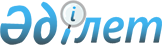 Об утверждении регламентов электронных государственных услуги
					
			Утративший силу
			
			
		
					Постановление акимата Кызылординской области от 29 декабря 2012 года N 722. Зарегистрировано Департаментом юстиции Кызылординской области 08 февраля 2013 года за N 4407. Утратило силу постановлением Кызылординского областного акимата от 30 мая 2013 года N 150      Сноска. Утратило силу постановлением Кызылординского областного акимата от 30.05.2013 N 150.      Примечание РЦПИ.

      В тексте документа сохранена пунктуация и орфография оригинала.

      В соответствии с Законом Республики Казахстан от 27 ноября 2000 года "Об административных процедурах", Законом Республики Казахстан от 23 января 2001 года "О местном государственном управлении и самоуправлении в Республике Казахстан", Законом Республики Казахстан от 11 января 2007 года "Об информатизации" акимат Кызылординской области ПОСТАНОВЛЯЕТ:



      1. Утвердить прилагаемые:

      1) регламент электронной государственной услуги "Выдача

лицензии, переоформление, выдача дубликатов лицензии на осуществление деятельности по производству (формуляции) пестицидов (ядохимикатов)" согласно приложения 1 к настоящему постановлению;

      2) регламент электронной государственной услуги "Выдача

лицензии, переоформление, выдача дубликатов лицензии на осуществление деятельности по реализации пестицидов (ядохимикатов)" согласно приложения 2 к настоящему постановлению;

      3) регламент электронной государственной услуги "Выдача

лицензии, переоформление, выдача дубликатов лицензии на осуществление деятельности по применению пестицидов (ядохимикатов) аэрозольным и фумигационным способами" согласно приложения 3 к настоящему постановлению;

      4) регламент электронной государственной услуги "Выдача

лицензии, переоформление, выдача дубликатов лицензии для занятия деятельностью в области ветеринарии" согласно приложения 4 к настоящему постановлению;

      5) регламент электронной государственной услуги "Выдача

лицензии, переоформление, выдача дубликатов лицензии на оказание услуг по складской деятельности с выдачей зерновых расписок" согласно приложения 5 к настоящему постановлению;

      6) регламент электронной государственной услуги "Выдача справок в пенсионные фонды, банки для распоряжения вкладами несовершеннолетних детей, в территориальные подразделения Комитета дорожной полиции Министерства внутренних дел Республики Казахстан для оформления наследства несовершеннолетним детям" согласно приложения 6 к настоящему постановлению;

      7) регламент электронной государственной услуги "Выдача справок по опеке и попечительству" согласно приложения 7 к настоящему постановлению;

      8) регламент электронной государственной услуги "Выдача справок органов, осуществляющих функции по опеке или попечительству для оформления сделок с имуществом, принадлежащим на праве собственности несовершеннолетним детям" согласно приложения 8 к настоящему постановлению;

      9) регламент электронной государственной услуги "Постановка на очередь детей дошкольного возраста (до 7 лет) для направления в детские дошкольные организации" согласно приложения 9 к настоящему постановлению;

      10) регламент электронной государственной услуги "Выдача

справок безработным гражданам" согласно приложения 10 к настоящему постановлению;

      11) регламент электронной государственной услуги "Оформление документов для материального обеспечения детей-инвалидов, обучающихся и воспитывающихся на дому" согласно приложения 11 к настоящему постановлению;

      12) регламент электронной государственной услуги "Выдача лицензии, переоформление, выдача дубликатов лицензии на осуществление вида деятельности по сбору (заготовке), хранению, переработке и реализации юридическими лицами лома и отходов цветных и черных металлов" согласно приложения 12 к настоящему постановлению;

      13) регламент электронной государственной услуги "Постановка на учет и очередность граждан, нуждающихся в жилище из государственного жилищного фонда или жилище, арендованном местным исполнительным органом в частном жилищном фонде" согласно приложения 13 к настоящему постановлению;

      14) регламент электронной государственной услуги "Выдача лицензии, переоформление, выдача дубликатов лицензии на медицинскую деятельность" согласно приложения 14 к настоящему постановлению.



      2. Контроль за исполнением настоящего постановления возложить на первого заместителя акима Кызылординской области Нуртаева Р.



      3. Настоящее постановление вводится в действие по истечении десяти календарных дней после дня первого официального опубликования.       Аким Кызылординской области                 Б. Куандыков      "СОГЛАСОВАНО"

      Министр транспорта и коммуникаций

      Республики Казахстан

      _____________ Жумагалиев А.К. 

      "21" декабря 2012 года      Приложение 1

      к постановлению акимата Кызылординской области

      от "29" декабря 2012 года N 722        

Регламент электронной государственной услуги "Выдача лицензии, переоформление, выдача дубликатов лицензии на осуществление деятельности по производству (формуляции) пестицидов (ядохимикатов)"        

1. Общие положения

      1. Электронная государственная услуга "Выдача лицензии, переоформление, выдача дубликатов лицензии на осуществление деятельности по производству (формуляции) пестицидов (ядохимикатов" (далее — услуга) оказывается государственным учреждением "Управление сельского хозяйства Кызылординской области" (далее – услугодатель), а также через веб-портал "электронного правительства": www.e.gov.kz и веб-портал "е-лицензирование": www.elicense.kz при условии наличия у получателя государственной услуги электронной цифровой подписи.



      2. Услуга оказывается на основании стандарта государственной услуги "Выдача лицензии, переоформление, выдача дубликатов лицензии на осуществление деятельности по производству (формуляции) пестицидов (ядохимикатов)" утвержденного постановлением Правительства Республики Казахстан от 31 августа 2012 года N 1108 (далее – стандарт).



      3. Степень автоматизации услуги: частично автоматизированная (электронная государственная услуга, содержащая в процессе ее оказания последовательность бумажного и электронного документооборота).



      4. Вид оказания услуги: транзакционная.



      5. Услуга оказывается платно согласно пункта 8 стандарта.



      6. Сроки оказания услуги предусмотрены в пунктах 7 и 9стандарта.



      7. Понятия и сокращения, используемые в настоящем регламенте электронной государственной услуги "Выдача лицензии, переоформление, выдача дубликатов лицензии на осуществление деятельности по производству (формуляции) пестицидов (ядохимикатов)" (далее – регламент):

      1) информационная система – система, предназначенная для хранения, обработки, поиска, распространения, передачи и предоставления информации с применением аппаратно-программного комплекса (далее – ИС);

      2) бизнес-идентификационный номер – уникальный номер, формируемый для юридического лица (филиала и представительства) и индивидуального предпринимателя, осуществляющего деятельность в виде совместного предпринимательства (далее – БИН);

      3) веб-портал "Е-лицензирование" – информационная система, содержащая сведения о выданных, переоформленных, приостановленных, возобновленных и прекративших действие лицензиях, а также филиалах, представительствах (объектах, пунктах, участках) лицензиата, осуществляющих лицензируемый вид (подвид) деятельности, которая централизованно формирует идентификационный номер лицензий, выдаваемых лицензиарами (далее – ИС ГБД "Е-лицензирование");

      4) индивидуальный идентификационный номер – уникальный номер, формируемый для физического лица, в том числе индивидуального предпринимателя, осуществляющего деятельность в виде личного предпринимательства (далее – ИИН);

      5) государственная база данных "Физические лица" – информационная система, предназначенная для автоматизированного сбора, хранения и обработки информации, создания Национального реестра индивидуальных идентификационных номеров с целью внедрения единой идентификации физических лиц в Республике Казахстан и предоставления о них актуальных и достоверных сведений органам государственного управления и прочим субъектам в рамках их полномочий и в соответствии с законодательством Республики Казахстан (далее – ГБД ФЛ);

      6) государственная база данных "Юридические лица" – информационная система, предназначенная для автоматизированного сбора, хранения и обработки информации, создания Национального реестра бизнес-идентификационных номеров с целью внедрения единой идентификации юридических лиц в Республике Казахстан и предоставления о них актуальных и достоверных сведений органам государственного управления и прочим субъектам в рамках их полномочий и в соответствии с законодательством Республики Казахстан (далее – ГБД ЮЛ);

      7) получатель государственной услуги – юридическое и физическое лицо (далее – получатель);

      8) пользователь – субъект, обращающийся к информационной системе за получением необходимых ему электронных информационных ресурсов и пользующийся ими;

      9) транзакционная услуга – услуга по предоставлению получателям электронных информационных ресурсов, требующая взаимного обмена информацией с применением электронной цифровой подписи;

      10) электронный документ – документ, в котором информация представлена в электронно-цифровой форме и удостоверена посредством электронной цифровой подписи;

      11) электронные государственные услуги – государственные услуги, оказываемые в электронной форме с применением информационных технологий;

      12) электронная форма лицензии – лицензия в форме электронного документа, оформляемая и выдаваемая с использованием информационных технологий, равнозначная лицензии на бумажном носителе;

      13) веб-портал "электронного правительства" – информационная система, представляющая собой единое окно доступа ко всей консолидированной правительственной информации, включая нормативную правовую базу, и к электронным государственным услугам (далее – ПЭП);

      14) РШЭП – региональный шлюз "электронного правительства";

      15) платежный шлюз "электронного правительства" – автоматизированная информационная система, предназначенная для обеспечения взаимодействия между информационными системами банков второго уровня, организаций, осуществляющих отдельные виды банковских операций, и "электронного правительства" при осуществлении платежей физических и юридических лиц (далее – ПШЭП);

      16) шлюз "электронного правительства" – информационная система, предназначенная для интеграции информационных систем "электронного правительства" в рамках реализации электронных услуг (далее – ШЭП);

      17) электронная цифровая подпись — набор электронных цифровых символов, созданный средствами электронной цифровой подписи и подтверждающий достоверность электронного документа, его принадлежность и неизменность содержания (далее – ЭЦП).        

2. Порядок деятельности услугодателя по оказанию электронной государственной услуги

      8. Пошаговые действия и решения услугодателя при оказании услуги через ПЭП приведены в диаграмме функционального взаимодействия (рисунок 1) согласно приложения 2 к настоящему регламенту:

      1) получатель осуществляет регистрацию на ПЭП с помощью своего регистрационного свидетельства ЭЦП, который хранится в интернет-браузер компьютера получателя (осуществляется для незарегистрированных получателей на ПЭП);

      2) процесс 1 – прикрепление в интернет-браузер компьютера получателя регистрационного свидетельства ЭЦП, процесс ввода получателем пароля (процесс авторизации) на ПЭП для получения услуги;

      3) условие 1 – проверка на ПЭП подлинности данных о зарегистрированном получателе через логин (БИН, ИИН) и пароль;

      4) процесс 2 – формирование ПЭП сообщения об отказе в авторизации в связи с имеющимися нарушениями в данных получателя;

      5) процесс 3 – выбор получателем услуги, указанной в настоящем регламенте, вывод на экран формы запроса для оказания услуги и заполнение получателем формы (ввод данных) с учетом ее структуры и форматных требований, прикреплением к форме запроса необходимых копий документов в электронном виде, указанные в пункте 11 стандарта;

      6) процесс 4 – оплата услуги на ПШЭП, далее информация поступает в ИС ГБД "Е-лицензирование";

      7) условие 2 – проверка в ИС ГБД "Е-лицензирование" факта оплаты за оказание услуги;

      8) процесс 5 – формирование сообщения об отказе в запрашиваемой услуге в связи с отсутствием оплаты за оказание услуги в ИС ГБД "Е-лицензирование";

      9) процесс 6 – выбор получателем регистрационного свидетельства ЭЦП для удостоверения (подписания) запроса;

      10) условие 3 – проверка на ПЭП срока действия регистрационного свидетельства ЭЦП и отсутствия в списке отозванных (аннулированных) регистрационных свидетельств, а также соответствия идентификационных данных между БИН, ИИН указанным в запросе, и БИН, ИИН указанным в регистрационном свидетельстве ЭЦП;

      11) процесс 7 – формирование сообщения об отказе в запрашиваемой услуге в связи с неподтверждением подлинности ЭЦП получателя;

      12) процесс 8 – удостоверение (подписание) посредством ЭЦП получателя заполненной формы (введенных данных) запроса на оказание услуги;

      13) процесс 9 – регистрация электронного документа (запроса получателя) в ИС ГБД "Е-лицензирование" и обработка запроса в ИС ГБД "Е-лицензирование";

      14) условие 4 – проверка услугодателем соответствия получателя квалификационным требованиям и основаниям для выдачи лицензии;

      15) процесс 10 – формирование сообщения об отказе в запрашиваемой услуге в связи с имеющимися нарушениями в документах;

      16) процесс 11 – получение получателем результата услуги (электронная форма лицензии), сформированной ПЭП. Электронный документ формируется с использованием ЭЦП руководителя услугодателя.



      9. Пошаговые действия и решения услугодателя при оказании услуги через услугодателя приведены в диаграмме функционального взаимодействия (рисунок 2) согласно приложения 2 к настоящему регламенту:

      1) процесс 1 – ввод сотрудником услугодателя логина и пароля (процесс авторизации) в ИС ГБД "Е-лицензирование" для оказания услуги;

      2) условие 1 – проверка в ИС ГБД "Е-лицензирование" подлинности данных о зарегистрированном сотруднике услугодателя через логин и пароль;

      3) процесс 2 – формирование ИС ГБД "Е-лицензирование" сообщения об отказе в авторизации в связи с имеющимися нарушениями в данных сотрудника услугодателя;

      4) процесс 3 – выбор сотрудником услугодателя услуги, указанной в настоящем регламенте, вывод на экран формы запроса для оказания услуги и ввод сотрудником услугодателя данных получателя;

      5) процесс 4 – направление запроса через ШЭП в ГБД ЮЛ, ГБД ФЛ о данных получателя;

      6) условие 2 – проверка наличия данных получателя в ГБД ЮЛ, ГБД ФЛ;

      7) процесс 5 – формирование сообщения о невозможности получения данных в связи с отсутствием данных получателя в ГБД ЮЛ, ГБД ФЛ;

      8) процесс 6 – заполнение сотрудником услугодателя формы запроса в части отметки о наличии документов в бумажной форме и сканирование документов, предоставленных пользователем, прикрепление их к форме запроса;

      9) процесс 7 – регистрация запроса в ИС ГБД "Е-лицензирование" и обработка услуги в ИС ГБД "Е-лицензирование";

      10) условие 3 – проверка услугодателем соответствия получателя квалификационным требованиям и основаниям для выдачи лицензии;

      11) процесс 8 – формирование сообщения об отказе в запрашиваемой услуге в связи с имеющимися нарушениями в данных получателя в ИС ГБД "Е-лицензирование";

      12) процесс 9 – получение получателем результата услуги (электронная форма лицензии), сформированной ИС ГБД "Е-лицензирование". Электронный документ формируется с использованием ЭЦП руководителя услугодателя.



      10. Экранные формы заполнения запроса и ответа на услугу приведены на ПЭП.



      11. Способ проверки получателем статуса исполнения запроса по услуге: на ПЭП в разделе "История получения услуг", а также при обращении к услугодателю.



      12. Номер контактного телефона для получения информации об услуге, также в случае необходимости оценки (в том числе обжалования) их качества: 8 (7242) 235080, call-центра: (1414).         

3. Описание порядка взаимодействия в процессе оказания электронной государственной услуги

      13. Перечень структурных подразделений государственных органов, государственных учреждений или иных организаций (структурно-функциональных единиц – далее СФЕ), которые участвуют в процессе оказания услуги:

      ПЭП;

      ПШЭП;

      ИС ГБД "Е-лицензирование";

      услугодатель;

      ГБД ЮЛ;

      ГБД ФЛ.



      14. Для получения услуги получатель предоставляет документы, предусмотренные пунктом 11 стандарта.



      15. При оказании услуги через услугодателя получателю государственной услуги выдается расписка о приеме соответствующих документов с указанием:

      1) номера и даты приема документов;

      2) вида запрашиваемой государственной услуги;

      3) количества и названий приложенных документов;

      4) даты (времени) получения государственной услуги и места выдачи документов;

      5) фамилии, имени, отчества ответственного лица экспертной организации, принявшего документы;

      6) фамилии, имени, отчества (для физических лиц) или наименования (для юридических лиц), контактных данных получателя.

      При обращении через портал, получателю в "личный кабинет" на портале направляется уведомление – отчет о принятии запроса для оказания государственной услуги с указанием даты и времени получения результата государственной услуги получателем.



      16. Текстовое табличное описание последовательности действий СФЕ (процедур, функций, операций) приведены в приложении 1 к настоящему регламенту с указанием срока выполнения каждого действия.



      17. Диаграмма функционального взаимодействия (рисунки 1, 2) приведена в приложении 2 настоящему регламенту и отражают взаимосвязь между логической последовательностью действий (в процессе оказания услуги) СФЕ в соответствии с их описаниями.



      18. Результаты оказания услуги получателям измеряются показателями качества и доступности в соответствии с приложением 3 к настоящему регламенту.



      19. Требования, предъявляемые к процессу оказания электронной государственной услуги получателям:

      1) обеспечение сохранности, защиты и конфиденциальности информации, содержащейся в документах получателя;

      2) иные требования, необходимые для защиты прав получателя.



      20. Обжалование действий (бездействий) по вопросам оказания услуги производится в соответствии с разделом 5 стандарта.      Приложение 1

      к регламенту электронной государственной

      услуги "Выдача лицензии, переоформление,

      выдача дубликатов лицензии на осуществление деятельности

      по производству (формуляции) пестицидов (ядохимикатов)"        

Текстовое табличное описание последовательности действий СФЕ (процедур, функций, операций)

      Таблица 1. Описание действий через ПЭП 

      Таблица 2. Описание действий через услугодателяПриложение 2

      к регламенту электронной государственной услуги

      "Выдача лицензии, переоформление, выдача дубликатов лицензии

      на осуществление деятельности по производству 

      (формуляции) пестицидов (ядохимикатов)"        

Диаграмма функционального взаимодействия при оказании услуги через ПЭП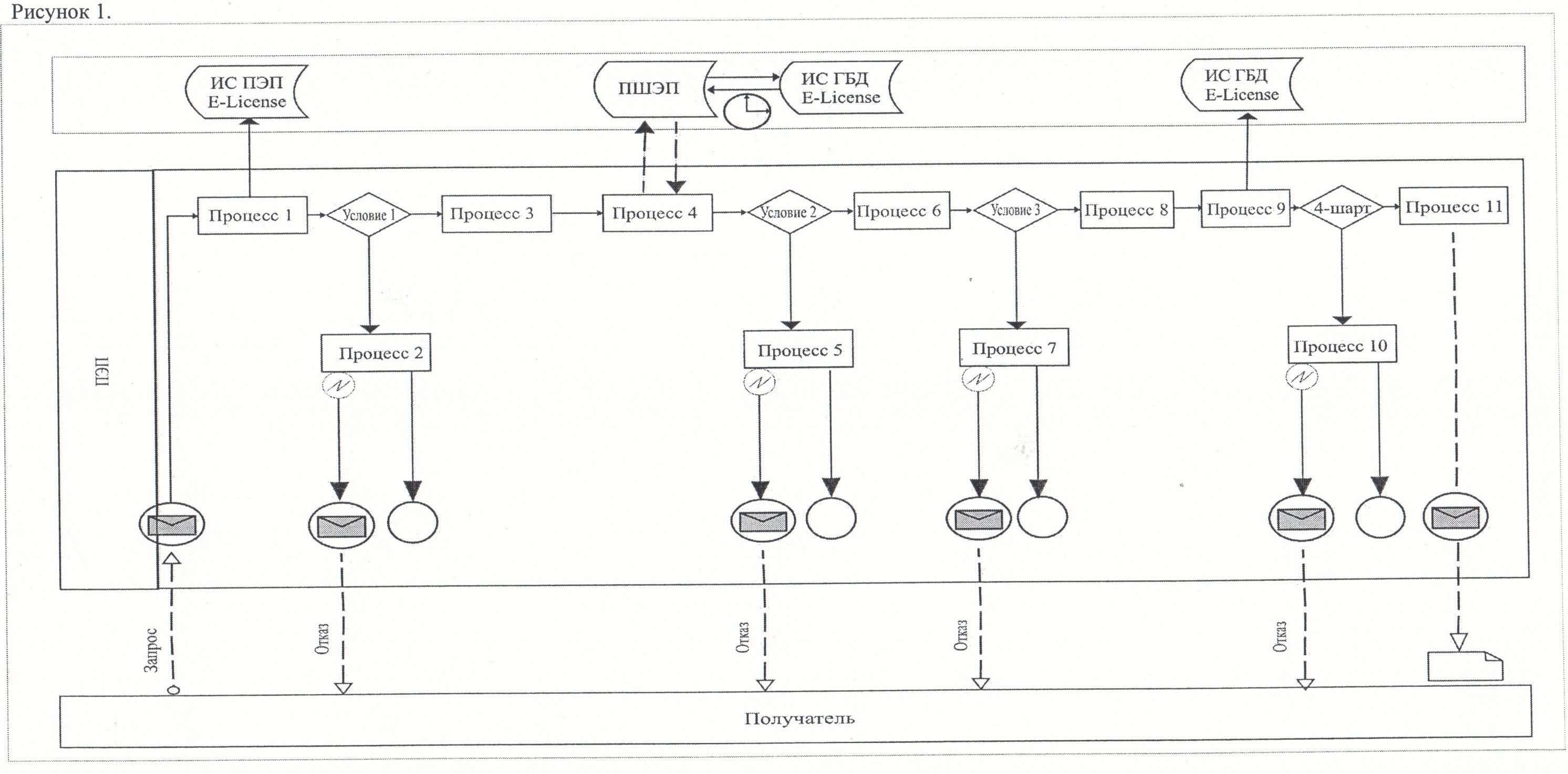         

Диаграмма функционального взаимодействия при оказании услуги через услугодателя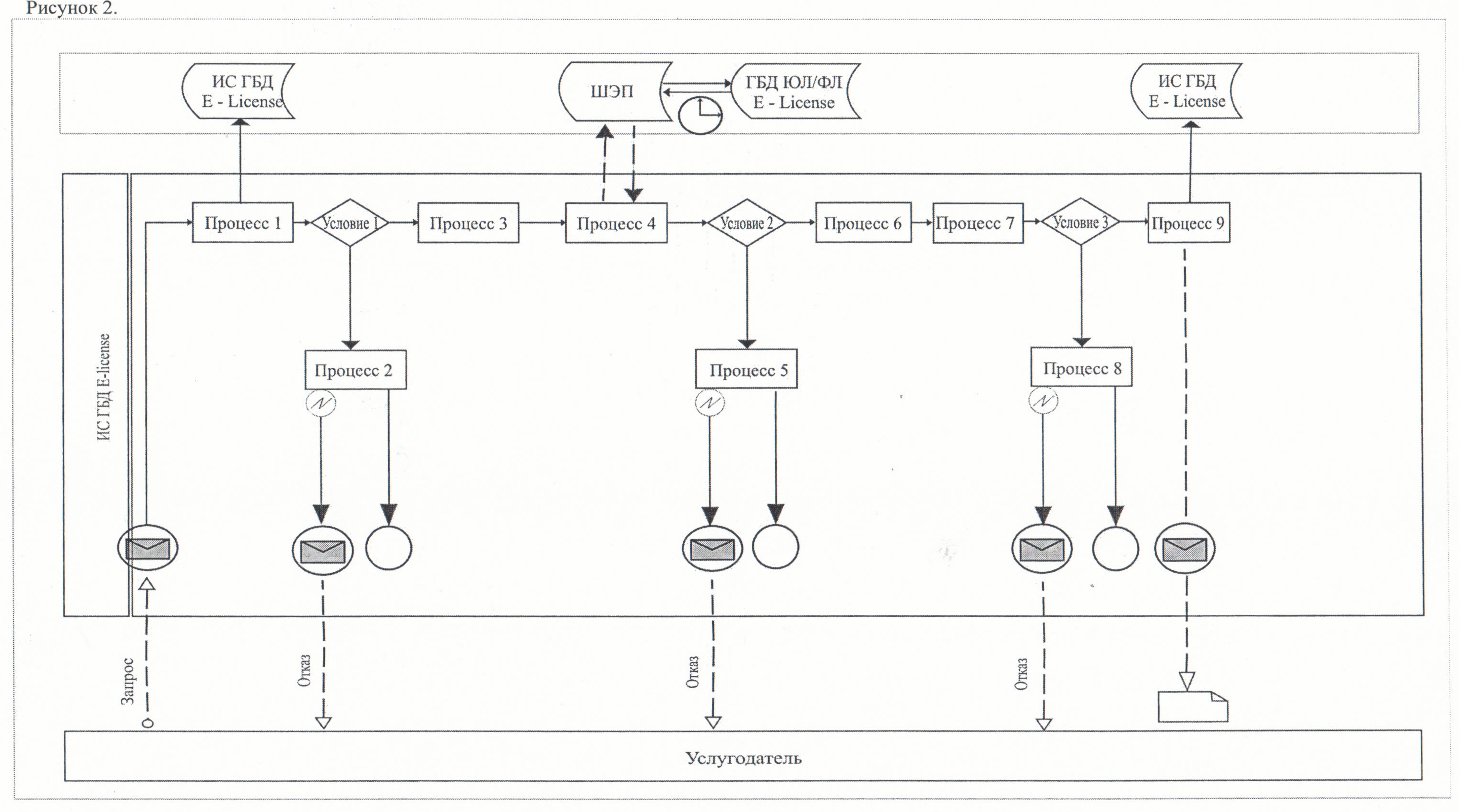        Условные обозначения: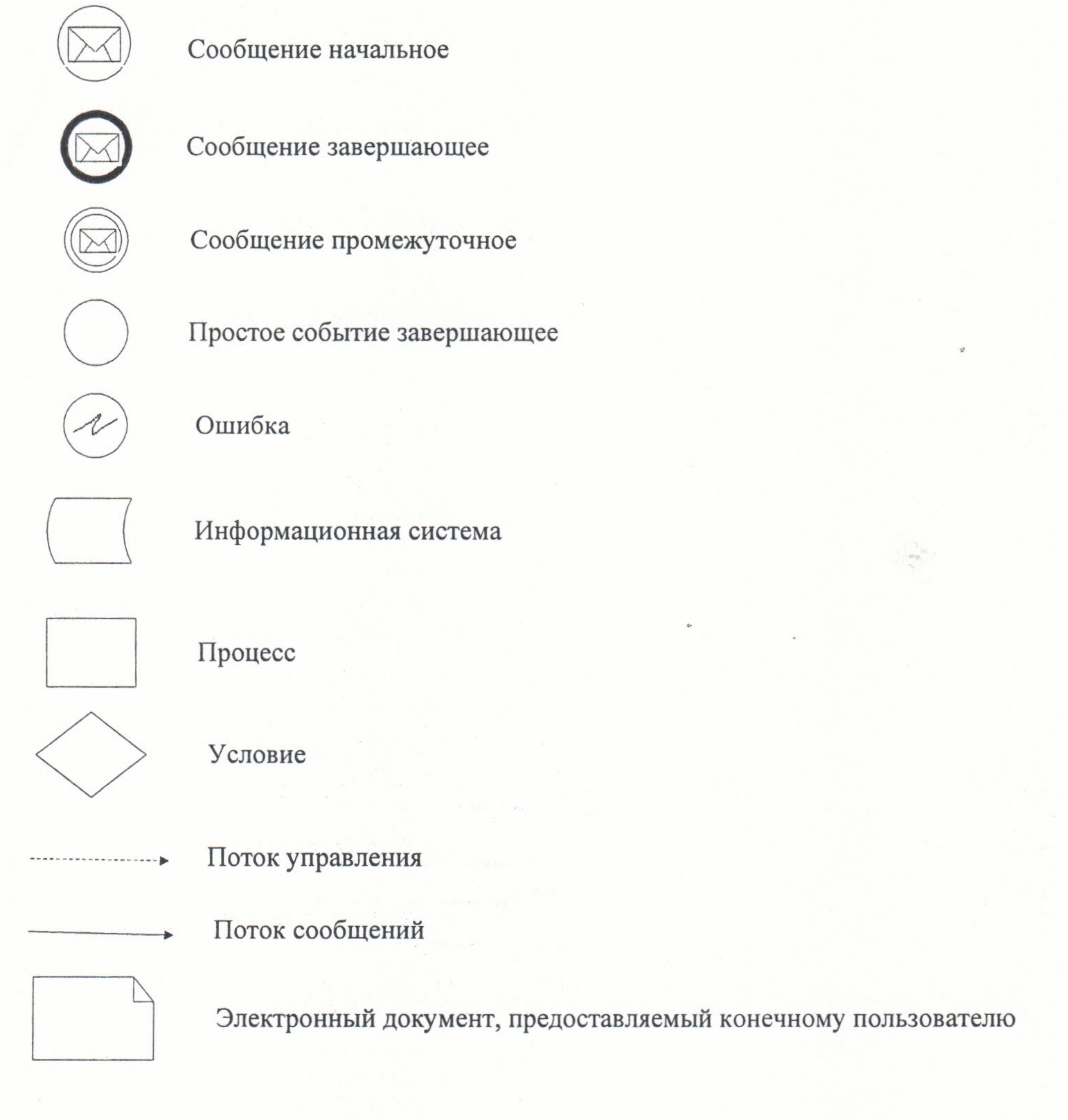       Приложение 3

      к регламенту электронной государственной услуги

      "Выдача лицензии, переоформление, выдача

      дубликатов лицензии на осуществление

      деятельности по производству (формуляции)

      пестицидов (ядохимикатов)"        

Форма анкеты для определения показателей электронной государственной услуги: "качество" и "доступность"____________________________________________________

      (наименование услуги)      1. Удовлетворены ли Вы качеством процесса и результатом оказания электронной государственной услуги?

      1) не удовлетворен;

      2) частично удовлетворен;

      3) удовлетворен.

      2. Удовлетворены ли Вы качеством информации о порядке оказания электронной государственной услуги?

      1) не удовлетворен;

      2) частично удовлетворен;

      3) удовлетворен.      Приложение 2

      к постановлению акимата Кызылординской области

      от "29" декабря 2012 года N 722        

Регламент электронной государственной услуги "Выдача лицензии, переоформление, выдача дубликатов лицензии на осуществление деятельности по реализации пестицидов (ядохимикатов)"         

1. Общие положения

      1. Электронная государственная услуга "Выдача лицензии, переоформление, выдача дубликатов лицензии на осуществление деятельности по реализации пестицидов (ядохимикатов)" (далее – услуга) оказывается государственным учреждением "Управление сельского хозяйства Кызылординской области" (далее – услугодатель), а также через веб-портал "электронного правительства": www.e.gov.kz и веб-портал "е-лицензирование": www.elicense.kz при условии наличия у получателя государственной услуги электронной цифровой подписи.



      2. Услуга оказывается на основании стандарта государственной услуги "Выдача лицензии, переоформление, выдача дубликатов лицензии на осуществление деятельности по реализации пестицидов (ядохимикатов)" утвержденного постановлением Правительства Республики Казахстан от 31 августа 2012 года N 1108 (далее – стандарт).



      3. Степень автоматизации услуги: частично автоматизированная (электронная государственная услуга, содержащая в процессе ее оказания последовательность бумажного и электронного документооборота).



      4. Вид оказания услуги: транзакционная.



      5. Услуга оказывается платно согласно пункта 8 стандарта.



      6. Сроки оказания услуги предусмотрены в пунктах 7 и 9стандарта.



      7. Понятия и сокращения, используемые в настоящем регламенте электронной государственной услуги "Выдача лицензии, переоформление, выдача дубликатов лицензии на осуществление деятельности по реализации пестицидов (ядохимикатов)" (далее – регламент):

      1) информационная система – система, предназначенная для хранения, обработки, поиска, распространения, передачи и предоставления информации с применением аппаратно–программного комплекса (далее – ИС);

      2) бизнес-идентификационный номер – уникальный номер, формируемый для юридического лица (филиала и представительства) и индивидуального предпринимателя, осуществляющего деятельность в виде совместного предпринимательства (далее – БИН);

      3) веб-портал "Е-лицензирование" – информационная система, содержащая сведения о выданных, переоформленных, приостановленных, возобновленных и прекративших действие лицензиях, а также филиалах, представительствах (объектах, пунктах, участках) лицензиата, осуществляющих лицензируемый вид (подвид) деятельности, которая централизованно формирует идентификационный номер лицензий, выдаваемых лицензиарами (далее – ИС ГБД "Е-лицензирование");

      4) индивидуальный идентификационный номер – уникальный номер, формируемый для физического лица, в том числе индивидуального предпринимателя, осуществляющего деятельность в виде личного предпринимательства (далее – ИИН);

      5) государственная база данных "Физические лица" – информационная система, предназначенная для автоматизированного сбора, хранения и обработки информации, создания Национального реестра индивидуальных идентификационных номеров с целью внедрения единой идентификации физических лиц в Республике Казахстан и предоставления о них актуальных и достоверных сведений органам государственного управления и прочим субъектам в рамках их полномочий и в соответствии с законодательством Республики Казахстан (далее – ГБД ФЛ);

      6) государственная база данных "Юридические лица" – информационная система, предназначенная для автоматизированного сбора, хранения и обработки информации, создания Национального реестра бизнес-идентификационных номеров с целью внедрения единой идентификации юридических лиц в Республике Казахстан и предоставления о них актуальных и достоверных сведений органам государственного управления и прочим субъектам в рамках их полномочий и в соответствии с законодательством Республики Казахстан (далее – ГБД ЮЛ);

      7) получатель государственной услуги – юридическое и физическое лицо (далее – получатель);

      8) пользователь – субъект, обращающийся к информационной системе за получением необходимых ему электронных информационных ресурсов и пользующийся ими;

      9) транзакционная услуга – услуга по предоставлению получателям электронных информационных ресурсов, требующая взаимного обмена информацией с применением электронной цифровой подписи;

      10) электронный документ – документ, в котором информация представлена в электронно-цифровой форме и удостоверена посредством электронной цифровой подписи;

      11) электронные государственные услуги – государственные услуги, оказываемые в электронной форме с применением информационных технологий;

      12) электронная форма лицензии – лицензия в форме электронного документа, оформляемая и выдаваемая с использованием информационных технологий, равнозначная лицензии на бумажном носителе;

      13) веб-портал "электронного правительства" – информационная система, представляющая собой единое окно доступа ко всей консолидированной правительственной информации, включая нормативную правовую базу, и к электронным государственным услугам (далее – ПЭП);

      14) РШЭП – региональный шлюз "электронного правительства";

      15) платежный шлюз "электронного правительства" – автоматизированная информационная система, предназначенная для обеспечения взаимодействия между информационными системами банков второго уровня, организаций, осуществляющих отдельные виды банковских операций, и "электронного правительства" при осуществлении платежей физических и юридических лиц (далее – ПШЭП);

      16) шлюз "электронного правительства" – информационная система, предназначенная для интеграции информационных систем "электронного правительства" в рамках реализации электронных услуг (далее – ШЭП);

      17) электронная цифровая подпись – набор электронных цифровых символов, созданный средствами электронной цифровой подписи и подтверждающий достоверность электронного документа, его принадлежность и неизменность содержания (далее – ЭЦП).         

2. Порядок деятельности услугодателя по оказанию электронной государственной услуги

      8. Пошаговые действия и решения услугодателя при оказании услуги через ПЭП приведены в диаграмме функционального взаимодействия (рисунок 1) согласно приложения 2 к настоящему регламенту:

      1) получатель осуществляет регистрацию на ПЭП с помощью своего регистрационного свидетельства ЭЦП, который хранится в интернет-браузер компьютера получателя (осуществляется для незарегистрированных получателей государственной услуги на ПЭП);

      2) процесс 1 – прикрепление в интернет-браузер компьютера получателя регистрационного свидетельства ЭЦП, процесс ввода получателем пароля (процесс авторизации) на ПЭП для получения услуги;

      3) условие 1 – проверка на ПЭП подлинности данных о зарегистрированном получателе через логин (БИН, ИИН) и пароль;

      4) процесс 2 – формирование ПЭП сообщения об отказе в авторизации в связи с имеющимися нарушениями в данных получателя;

      5) процесс 3 – выбор получателем услуги, указанной в настоящем регламенте, вывод на экран формы запроса для оказания услуги и заполнение получателем формы (ввод данных) с учетом ее структуры и форматных требований, прикреплением к форме запроса необходимых копий документов в электронном виде, указанные в пункте 11 стандарта;

      6) процесс 4 – оплата услуги на ПШЭП, далее информация поступает в ИС ГБД "Е-лицензирование";

      7) условие 2 – проверка в ИС ГБД "Е-лицензирование" факта оплаты за оказание услуги;

      8) процесс 5 – формирование сообщения об отказе в запрашиваемой услуге в связи с отсутствием оплаты за оказание услуги в ИС ГБД "Е-лицензирование";

      9) процесс 6 – выбор получателем регистрационного свидетельства ЭЦП для удостоверения (подписания) запроса;

      10) условие 3 – проверка на ПЭП срока действия регистрационного свидетельства ЭЦП и отсутствия в списке отозванных (аннулированных) регистрационных свидетельств, а также соответствия идентификационных данных между БИН, ИИН указанным в запросе, и БИН, ИИН указанным в регистрационном свидетельстве ЭЦП;

      11) процесс 7 – формирование сообщения об отказе в запрашиваемой услуге в связи с неподтверждением подлинности ЭЦП получателя;

      12) процесс 8 – удостоверение (подписание) посредством ЭЦП получателя заполненной формы (введенных данных) запроса на оказание услуги;

      13) процесс 9 – регистрация электронного документа (запроса получателя) в ИС ГБД "Е-лицензирование" и обработка запроса в ИС ГБД "Е-лицензирование";

      14) условие 4 – проверка услугодателем соответствия получателя квалификационным требованиям и основаниям для выдачи лицензии;

      15) процесс 10 – формирование сообщения об отказе в запрашиваемой услуге в связи с имеющимися нарушениями в документах;

      16) процесс 11 – получение получателем результата услуги (электронная форма лицензии), сформированной ПЭП. Электронный документ формируется с использованием ЭЦП руководителя услугодателя.



      9. Пошаговые действия и решения услугодателя при оказании услуги через услугодателя приведены в диаграмме функционального взаимодействия (рисунок 2) согласно приложения 2 к настоящему регламенту:

      1) процесс 1 – ввод сотрудником услугодателя логина и пароля (процесс авторизации) в ИС ГБД "Е-лицензирование" для оказания услуги;

      2) условие 1 – проверка в ИС ГБД "Е-лицензирование" подлинности данных о зарегистрированном сотруднике услугодателя через логин и пароль;

      3) процесс 2 – формирование ИС ГБД "Е-лицензирование" сообщения об отказе в авторизации в связи с имеющимися нарушениями в данных сотрудника услугодателя;

      4) процесс 3 – выбор сотрудником услугодателя услуги, указанной в настоящем регламенте, вывод на экран формы запроса для оказания услуги и ввод сотрудником услугодателя данных получателя;

      5) процесс 4 – направление запроса через ШЭП в ГБД ЮЛ, ГБД ФЛ о данных получателя;

      6) условие 2 – проверка наличия данных получателя в ГБД ЮЛ, ГБД ФЛ;

      7) процесс 5 – формирование сообщения о невозможности получения данных в связи с отсутствием данных получателя в ГБД ЮЛ, ГБД ФЛ;

      8) процесс 6 – заполнение сотрудником услугодателя формы запроса в части отметки о наличии документов в бумажной форме и сканирование документов, предоставленных пользователем, прикрепление их к форме запроса;

      9) процесс 7 – регистрация запроса в ИС ГБД "Е-лицензирование" и обработка услуги в ИС ГБД "Е-лицензирование";

      10) условие 3 – проверка услугодателем соответствия получателя квалификационным требованиям и основаниям для выдачи лицензии;

      11) процесс 8 – формирование сообщения об отказе в запрашиваемой услуге в связи с имеющимися нарушениями в данных получателя в ИС ГБД "Е-лицензирование";

      12) процесс 9 – получение получателем результата услуги (электронная форма лицензии), сформированной ИС ГБД "Е-лицензирование". Электронный документ формируется с использованием ЭЦП руководителя услугодателя.



      10. Экранные формы заполнения запроса и ответа на услугу приведены на ПЭП.



      11. Способ проверки получателем статуса исполнения запроса по услуге: на ПЭП в разделе "История получения услуг", а также при обращении к услугодателю.



      12. Номер контактного телефона для получения информации об услуге, также в случае необходимости оценки (в том числе обжалования) их качества: 8 (7242) 235080, call-центра: (1414).         

3. Описание порядка взаимодействия в процессе оказания электронной государственной услуги

      13. Перечень структурных подразделений государственных органов, государственных учреждений или иных организаций (структурно-функциональных единиц – далее СФЕ), которые участвуют в процессе оказания услуги:

      ПЭП;

      ПШЭП;

      ИС ГБД "Е-лицензирование";

      услугодатель;

      ГБД ЮЛ;

      ГБД ФЛ.



      14. Для получения услуги получатель предоставляет документы, предусмотренные пунктом 11 стандарта.



      15. При оказании услуги через услугодателя получателю государственной услуги выдается расписка о приеме соответствующих документов с указанием:

      1) номера и даты приема документов;

      2) вида запрашиваемой государственной услуги;

      3) количества и названий приложенных документов;

      4) даты (времени) получения государственной услуги и места выдачи документов;

      5) фамилии, имени, отчества ответственного лица экспертной организации, принявшего документы;

      6) фамилии, имени, отчества (для физических лиц) или наименования (для юридических лиц), контактных данных получателя.

      При обращении через портал получателю в "личный кабинет" на портале направляется уведомление – отчет о принятии запроса для оказания государственной услуги с указанием даты и времени получения результата государственной услуги получателем.



      16. Текстовое табличное описание последовательности действий СФЕ (процедур, функций, операций) приведены в приложении 1 к настоящему регламенту с указанием срока выполнения каждого действия.



      17. Диаграмма функционального взаимодействия (рисунки 1, 2) приведена в приложении 2 настоящему регламенту и отражают взаимосвязь между логической последовательностью действий (в процессе оказания услуги) СФЕ в соответствии с их описаниями.



      18. Результаты оказания услуги получателям измеряются показателями качества и доступности в соответствии с приложением 3 к настоящему регламенту.



      19. Требования, предъявляемые к процессу оказания электронной государственной услуги получателям:

      1) обеспечение сохранности, защиты и конфиденциальности информации, содержащейся в документах получателя;

      2) иные требования, необходимые для защиты прав получателя.



      20. Обжалование действий (бездействий) по вопросам оказания услуги производится в соответствии с разделом 5 стандарта.       Приложение 1

      к регламенту электронной государственной услуги

      "Выдача лицензии, переоформление, выдача дубликатов лицензии

      на осуществление деятельности по реализации пестицидов (ядохимикатов)"        

Текстовое табличное описание последовательности действий СФЕ (процедур, функций, операций)

      Таблица 1. Описание действий через ПЭП 

      Таблица 2. Описание действий через услугодателяПриложение 2

      к регламенту электронной государственной услуги

      "Выдача лицензии, переоформление, выдача дубликатов лицензии

      на осуществление деятельности по реализации пестицидов (ядохимикатов)"        

Диаграмма функционального взаимодействия при оказании услуги через ПЭП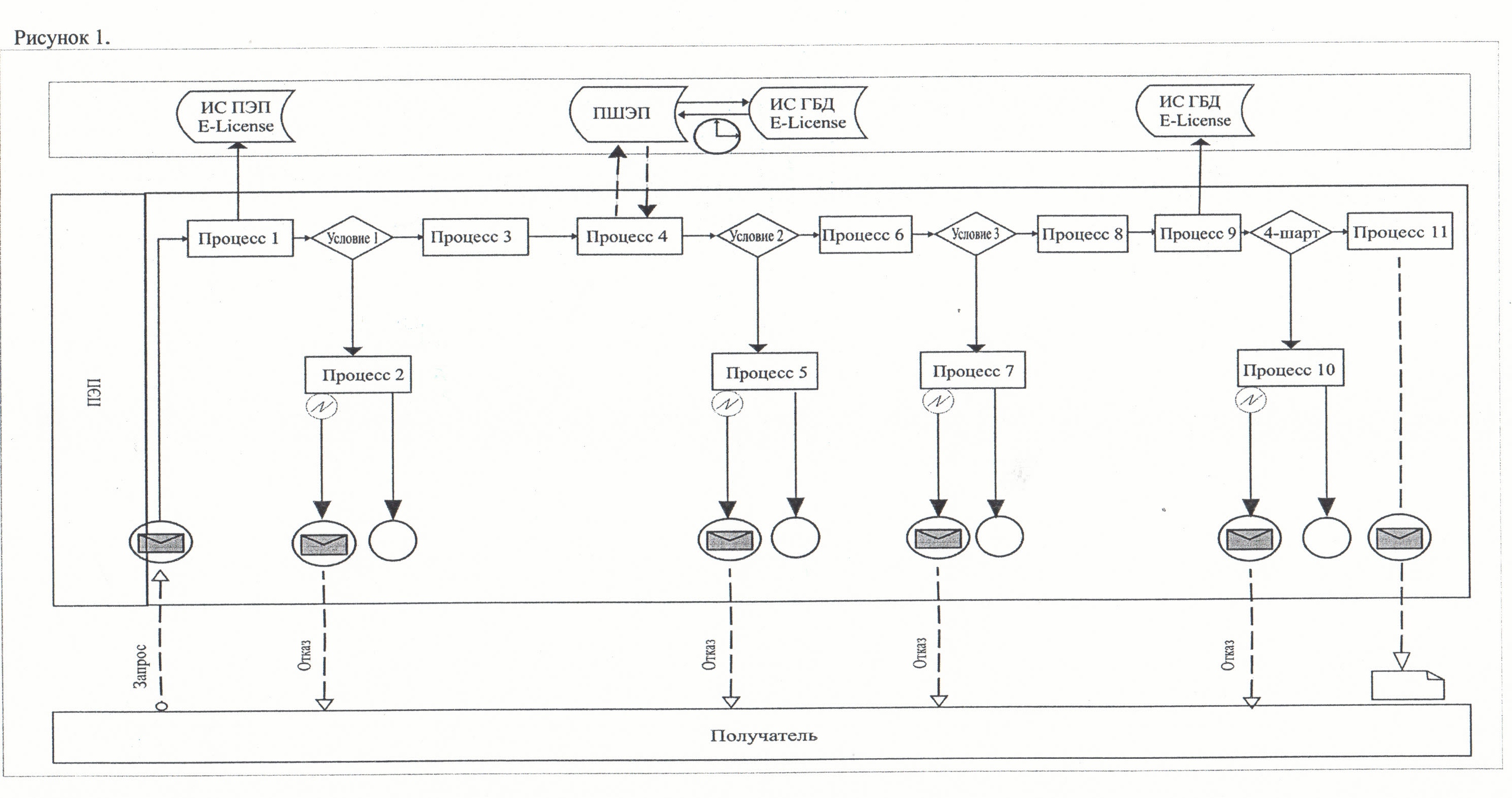      

 Диаграмма функционального взаимодействия при оказании услуги через услугодателя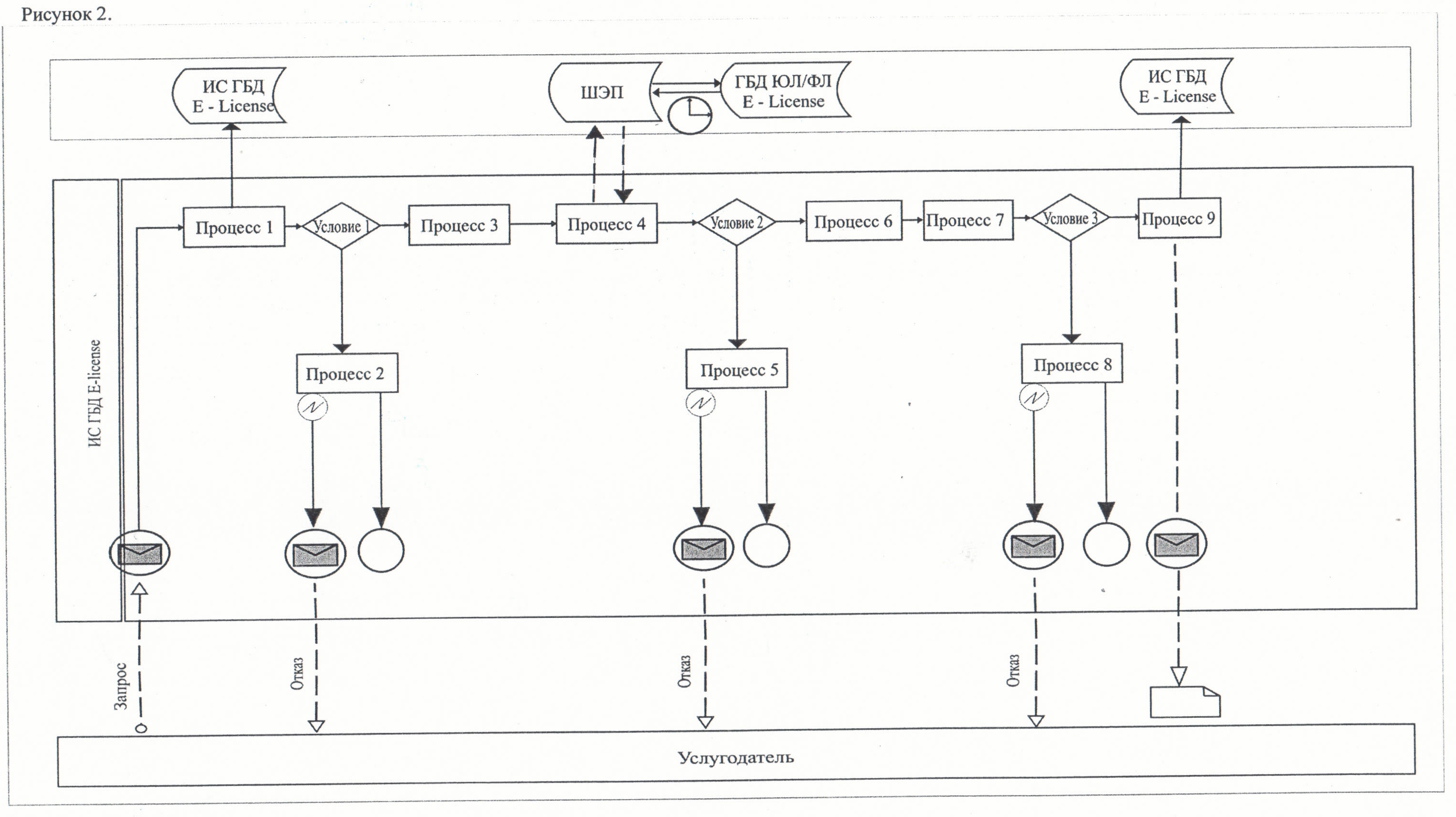  Условные обозначения: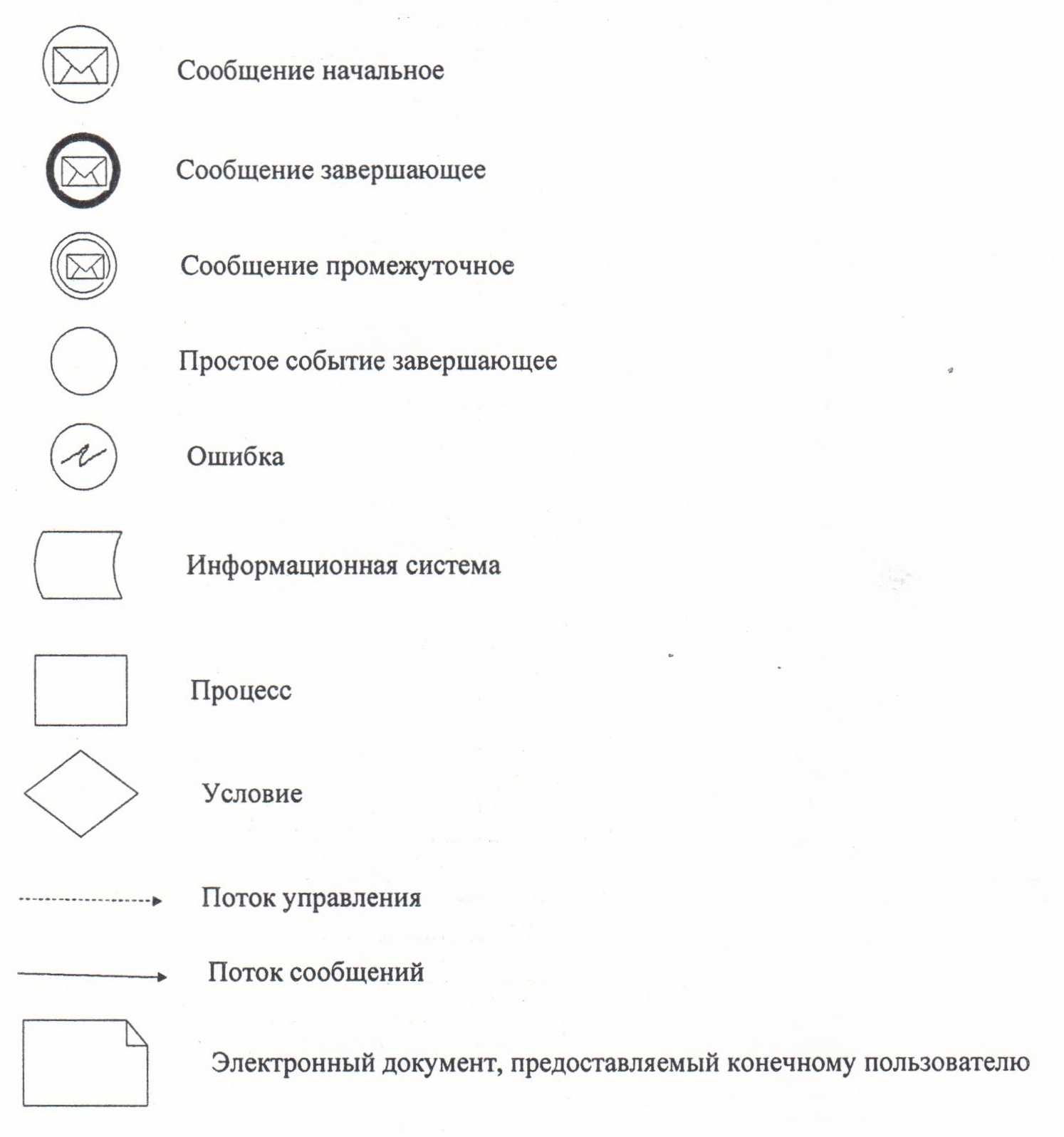       Приложение 3

      к регламенту электронной государственной услуги

      "Выдача лицензии, переоформление, выдача

      дубликатов лицензии на осуществление деятельности

      по реализации пестицидов (ядохимикатов)"        

Форма анкеты для определения показателей электронной государственной услуги: "качество" и "доступность"       ____________________________________________________

      (наименование услуги)      1. Удовлетворены ли Вы качеством процесса и результатом оказания электронной государственной услуги?

      1) не удовлетворен;

      2) частично удовлетворен;

      3) удовлетворен.

      2. Удовлетворены ли Вы качеством информации о порядке оказания электронной государственной услуги?

      1) не удовлетворен;

      2) частично удовлетворен;

      3) удовлетворен.      Приложение 3

      к постановлению акимата Кызылординской области

      от "29" декабря 2012 года N 722        

Регламент электронной государственной услуги "Выдача лицензии, переоформление, выдача дубликатов лицензии на осуществление деятельности по применению пестицидов (ядохимикатов) аэрозольным и фумигационным способами"        

1. Общие положения

      1. Электронная государственная услуга "Выдача лицензии, переоформление, выдача дубликатов лицензии на осуществление деятельности по применению пестицидов (ядохимикатов) аэрозольным и фумигационным способами" (далее – услуга) оказывается государственным учреждением "Управление сельского хозяйства Кызылординской области" (далее – услугодатель), а также через веб-портал "электронного правительства": www.e.gov.kz и веб-портал "е-лицензирование": www.elicense.kz при условии наличия у получателя государственной услуги электронной цифровой подписи.



      2. Услуга оказывается на основании стандарта государственной услуги "Выдача лицензии, переоформление, выдача дубликатов лицензии на осуществление деятельности по применению пестицидов (ядохимикатов) аэрозольным и фумигационным способами" утвержденного постановлением Правительства Республики Казахстан от 31 августа 2012 года N 1108 (далее – стандарт).



      3. Степень автоматизации услуги: частично автоматизированная (электронная государственная услуга, содержащая в процессе ее оказания последовательность бумажного и электронного документооборота).



      4. Вид оказания услуги: транзакционная.



      5. Услуга оказывается платно согласно пункта 8 стандарта.



      6. Сроки оказания услуги предусмотрены в пунктах 7 и 9стандарта.



      7. Понятия и сокращения, используемые в настоящем регламенте электронной государственной услуги "Выдача лицензии, переоформление, выдача дубликатов лицензии на осуществление деятельности по применению пестицидов (ядохимикатов) аэрозольным и фумигационным способами" (далее – регламент):

      1) информационная система – система, предназначенная для хранения, обработки, поиска, распространения, передачи и предоставления информации с применением аппаратно–программного комплекса (далее – ИС);

      2) бизнес-идентификационный номер – уникальный номер, формируемый для юридического лица (филиала и представительства) и индивидуального предпринимателя, осуществляющего деятельность в виде совместного предпринимательства (далее – БИН);

      3) веб-портал "Е-лицензирование" – информационная система, содержащая сведения о выданных, переоформленных, приостановленных, возобновленных и прекративших действие лицензиях, а также филиалах, представительствах (объектах, пунктах, участках) лицензиата, осуществляющих лицензируемый вид (подвид) деятельности, которая централизованно формирует идентификационный номер лицензий, выдаваемых лицензиарами (далее – ИС ГБД "Е-лицензирование");

      4) индивидуальный идентификационный номер – уникальный номер, формируемый для физического лица, в том числе индивидуального предпринимателя, осуществляющего деятельность в виде личного предпринимательства (далее – ИИН);

      5) государственная база данных "Физические лица" – информационная система, предназначенная для автоматизированного сбора, хранения и обработки информации, создания Национального реестра индивидуальных идентификационных номеров с целью внедрения единой идентификации физических лиц в Республике Казахстан и предоставления о них актуальных и достоверных сведений органам государственного управления и прочим субъектам в рамках их полномочий и в соответствии с законодательством Республики Казахстан (далее – ГБД ФЛ);

      6) государственная база данных "Юридические лица" – информационная система, предназначенная для автоматизированного сбора, хранения и обработки информации, создания Национального реестра бизнес-идентификационных номеров с целью внедрения единой идентификации юридических лиц в Республике Казахстан и предоставления о них актуальных и достоверных сведений органам государственного управления и прочим субъектам в рамках их полномочий и в соответствии с законодательством Республики Казахстан (далее – ГБД ЮЛ);

      7) получатель государственной услуги – юридическое и физическое лицо (далее – получатель);

      8) пользователь – субъект, обращающийся к информационной системе за получением необходимых ему электронных информационных ресурсов и пользующийся ими;

      9) транзакционная услуга – услуга по предоставлению получателям электронных информационных ресурсов, требующая взаимного обмена информацией с применением электронной цифровой подписи;

      10) электронный документ – документ, в котором информация представлена в электронно-цифровой форме и удостоверена посредством электронной цифровой подписи;

      11) электронные государственные услуги – государственные услуги, оказываемые в электронной форме с применением информационных технологий;

      12) электронная форма лицензии – лицензия в форме электронного документа, оформляемая и выдаваемая с использованием информационных технологий, равнозначная лицензии на бумажном носителе;

      13) веб-портал "электронного правительства" – информационная система, представляющая собой единое окно доступа ко всей консолидированной правительственной информации, включая нормативную правовую базу, и к электронным государственным услугам (далее – ПЭП);

      14) РШЭП – региональный шлюз "электронного правительства";

      15) платежный шлюз "электронного правительства" – автоматизированная информационная система, предназначенная для обеспечения взаимодействия между информационными системами банков второго уровня, организаций, осуществляющих отдельные виды банковских операций, и "электронного правительства" при осуществлении платежей физических и юридических лиц (далее – ПШЭП);

      16) шлюз "электронного правительства" – информационная система, предназначенная для интеграции информационных систем "электронного правительства" в рамках реализации электронных услуг (далее – ШЭП);

      17) электронная цифровая подпись – набор электронных цифровых символов, созданный средствами электронной цифровой подписи и подтверждающий достоверность электронного документа, его принадлежность и неизменность содержания (далее – ЭЦП).         

2. Порядок деятельности услугодателя по оказанию электронной государственной услуги

      8. Пошаговые действия и решения услугодателя при оказании услуги через ПЭП приведены в диаграмме функционального взаимодействия (рисунок 1) согласно приложения 2 к настоящему регламенту:

      1) получатель осуществляет регистрацию на ПЭП с помощью своего регистрационного свидетельства ЭЦП, который хранится в интернет-браузер компьютера получателя (осуществляется для незарегистрированных получателей государственной услуги на ПЭП);

      2) процесс 1 – прикрепление в интернет-браузер компьютера получателя регистрационного свидетельства ЭЦП, процесс ввода получателем пароля (процесс авторизации) на ПЭП для получения государственной услуги;

      3) условие 1 – проверка на ПЭП подлинности данных о зарегистрированном получателе через логин (БИН, ИИН) и пароль;

      4) процесс 2 – формирование ПЭП сообщения об отказе в авторизации в связи с имеющимися нарушениями в данных получателя;

      5) процесс 3 – выбор получателем услуги, указанной в настоящем регламенте, вывод на экран формы запроса для оказания услуги и заполнение получателем формы (ввод данных) с учетом ее структуры и форматных требований, прикреплением к форме запроса необходимых копий документов в электронном виде, указанные в пункте 11 стандарта;

      6) процесс 4 – оплата услуги на ПШЭП, далее информация поступает в ИС ГБД "Е-лицензирование";

      7) условие 2 – проверка в ИС ГБД "Е-лицензирование" факта оплаты за оказание услуги;

      8) процесс 5 – формирование сообщения об отказе в запрашиваемой услуге в связи с отсутствием оплаты за оказание услуги в ИС ГБД "Е-лицензирование";

      9) процесс 6 – выбор получателем регистрационного свидетельства ЭЦП для удостоверения (подписания) запроса;

      10) условие 3 – проверка на ПЭП срока действия регистрационного свидетельства ЭЦП и отсутствия в списке отозванных (аннулированных) регистрационных свидетельств, а также соответствия идентификационных данных между БИН, ИИН указанным в запросе, и БИН, ИИН указанным в регистрационном свидетельстве ЭЦП;

      11) процесс 7 – формирование сообщения об отказе в запрашиваемой услуге в связи с неподтверждением подлинности ЭЦП получателя;

      12) процесс 8 – удостоверение (подписание) посредством ЭЦП получателя заполненной формы (введенных данных) запроса на оказание услуги;

      13) процесс 9 – регистрация электронного документа (запроса получателя) в ИС ГБД "Е-лицензирование" и обработка запроса в ИС ГБД "Е-лицензирование";

      14) условие 4 – проверка услугодателем соответствия получателя квалификационным требованиям и основаниям для выдачи лицензии;

      15) процесс 10 – формирование сообщения об отказе в запрашиваемой услуге в связи с имеющимися нарушениями в документах;

      16) процесс 11 – получение получателем результата услуги (электронная форма лицензии), сформированной ПЭП. Электронный документ формируется с использованием ЭЦП руководителя услугодателя.



      9. Пошаговые действия и решения услугодателя при оказании услуги через услугодателя приведены в диаграмме функционального взаимодействия (рисунок 2) согласно приложения 2 к настоящему регламенту:

      1) процесс 1 – ввод сотрудником услугодателя логина и пароля (процесс авторизации) в ИС ГБД "Е-лицензирование" для оказания услуги;

      2) условие 1 – проверка в ИС ГБД "Е-лицензирование" подлинности данных о зарегистрированном сотруднике услугодателя через логин и пароль;

      3) процесс 2 – формирование ИС ГБД "Е-лицензирование" сообщения об отказе в авторизации в связи с имеющимися нарушениями в данных сотрудника услугодателя;

      4) процесс 3 – выбор сотрудником услугодателя услуги, указанной в настоящем регламенте, вывод на экран формы запроса для оказания услуги и ввод сотрудником услугодателя данных получателя;

      5) процесс 4 – направление запроса через ШЭП в ГБД ЮЛ, ГБД ФЛ о данных получателя;

      6) условие 2 – проверка наличия данных получателя в ГБД ЮЛ, ГБД ФЛ;

      7) процесс 5 – формирование сообщения о невозможности получения данных в связи с отсутствием данных получателя в ГБД ЮЛ, ГБД ФЛ;

      8) процесс 6 – заполнение сотрудником услугодателя формы запроса в части отметки о наличии документов в бумажной форме и сканирование документов, предоставленных пользователем, прикрепление их к форме запроса;

      9) процесс 7 – регистрация запроса в ИС ГБД "Е-лицензирование" и обработка услуги в ИС ГБД "Е-лицензирование";

      10) условие 3 – проверка услугодателем соответствия получателя квалификационным требованиям и основаниям для выдачи лицензии;

      11) процесс 8 – формирование сообщения об отказе в запрашиваемой услуге в связи с имеющимися нарушениями в данных получателя в ИС ГБД "Е-лицензирование";

      12) процесс 9 – получение получателем результата услуги (электронная форма лицензии), сформированной ИС ГБД "Е-лицензирование". Электронный документ формируется с использованием ЭЦП руководителя услугодателя.



      10. Экранные формы заполнения запроса и ответа на услугу приведены на ПЭП.



      11. Способ проверки получателем статуса исполнения запроса по услуге: на ПЭП в разделе "История получения услуг", а также при обращении к услугодателю.



      12. Номер контактного телефона для получения информации об услуге, также в случае необходимости оценки (в том числе обжалования) их качества: 8 (7242) 235080, call-центра: (1414).        

3. Описание порядка взаимодействия в процессе оказания электронной государственной услуги

      13. Перечень структурных подразделений государственных органов, государственных учреждений или иных организаций (структурно-функциональных единиц – далее СФЕ), которые участвуют в процессе оказания услуги:

      ПЭП;

      ПШЭП;

      ИС ГБД "Е-лицензирование";

      услугодатель;

      ГБД ЮЛ;

      ГБД ФЛ.



      14. Для получения услуги получатель предоставляет документы, предусмотренные пунктом 11 стандарта.



      15. При оказании услуги через услугодателя получателю государственной услуги выдается расписка о приеме соответствующих документов с указанием:

      1) номера и даты приема документов;

      2) вида запрашиваемой государственной услуги;

      3) количества и названий приложенных документов;

      4) даты (времени) получения государственной услуги и места выдачи документов;

      5) фамилии, имени, отчества ответственного лица экспертной организации, принявшего документы;

      6) фамилии, имени, отчества (для физических лиц) или наименования (для юридических лиц), контактных данных получателя.

      При обращении через портал получателю в "личный кабинет" на портале направляется уведомление – отчет о принятии запроса для оказания государственной услуги с указанием даты и времени получения результата государственной услуги получателем.



      16. Текстовое табличное описание последовательности действий СФЕ (процедур, функций, операций) приведены в приложении 1 к настоящему регламенту с указанием срока выполнения каждого действия.



      17. Диаграмма функционального взаимодействия (рисунки 1, 2) приведена в приложении 2 настоящему регламенту и отражают взаимосвязь между логической последовательностью действий (в процессе оказания услуги) СФЕ в соответствии с их описаниями.



      18. Результаты оказания услуги получателям измеряются показателями качества и доступности в соответствии с приложением 3 к настоящему регламенту.



      19. Требования, предъявляемые к процессу оказания электронной государственной услуги получателям:

      1) обеспечение сохранности, защиты и конфиденциальности информации, содержащейся в документах получателя;

      2) иные требования, необходимые для защиты прав получателя.



      20. Обжалование действий (бездействий) по вопросам оказания услуги производится в соответствии с разделом 5 стандарта.       Приложение 1

      к регламенту электронной государственной услуги

      "Выдача лицензии, переоформление, выдача дубликатов лицензии

      на осуществление деятельности по применению пестицидов

      (ядохимикатов) аэрозольным и фумигационным способами"        

Текстовое табличное описание последовательности действий СФЕ (процедур, функций, операций)

      Таблица 1. Описание действий через ПЭП 

      Таблица 2. Описание действий через услугодателяПриложение 2

      к регламенту электронной государственной услуги

      "Выдача лицензии, переоформление, выдача дубликатов лицензии

      на осуществление деятельности по применению пестицидов

      (ядохимикатов) аэрозольным и фумигационным способами"        

Диаграмма функционального взаимодействия при оказании услуги через ПЭП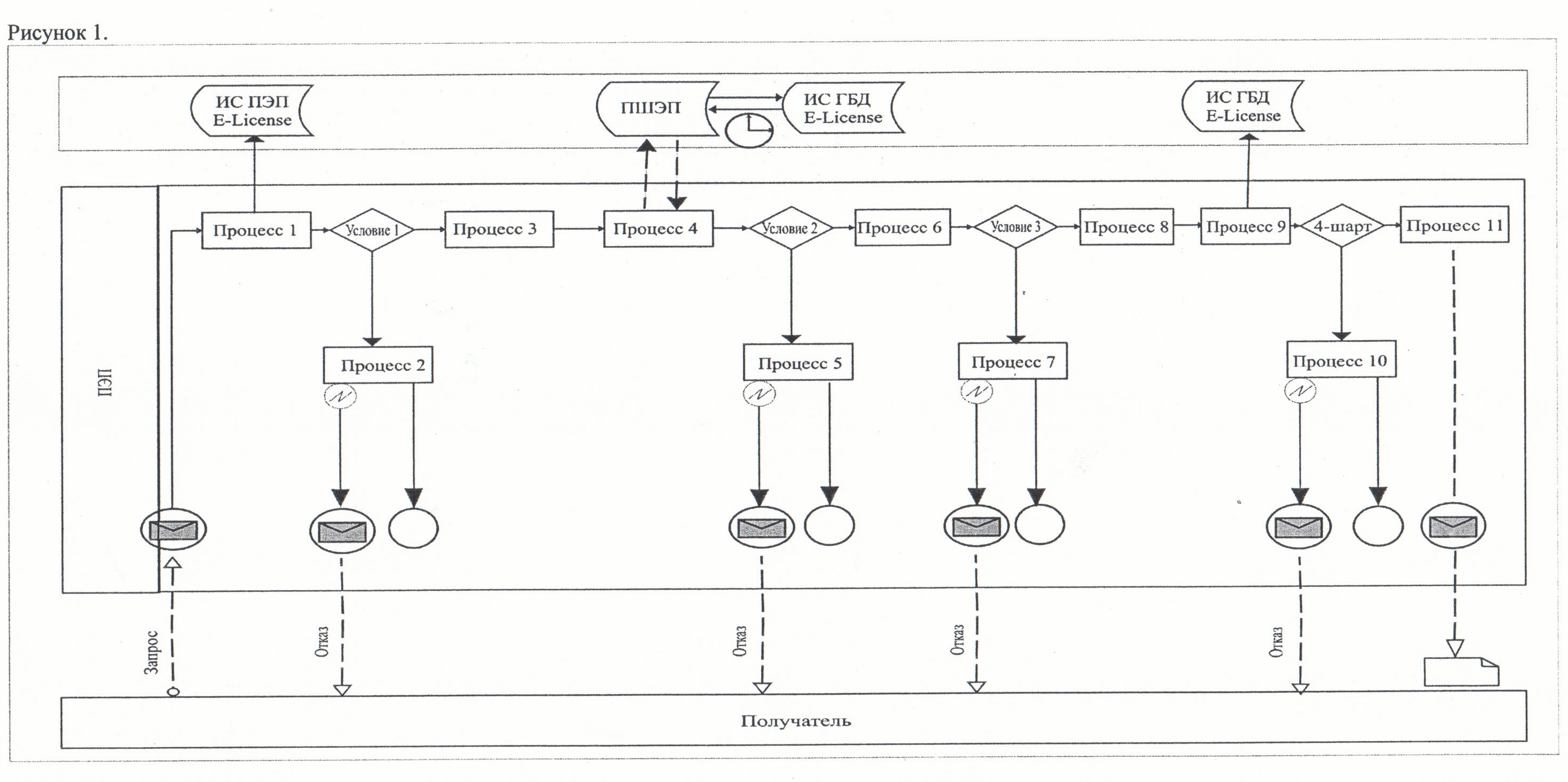         

Диаграмма функционального взаимодействия при оказании услуги через услугодателя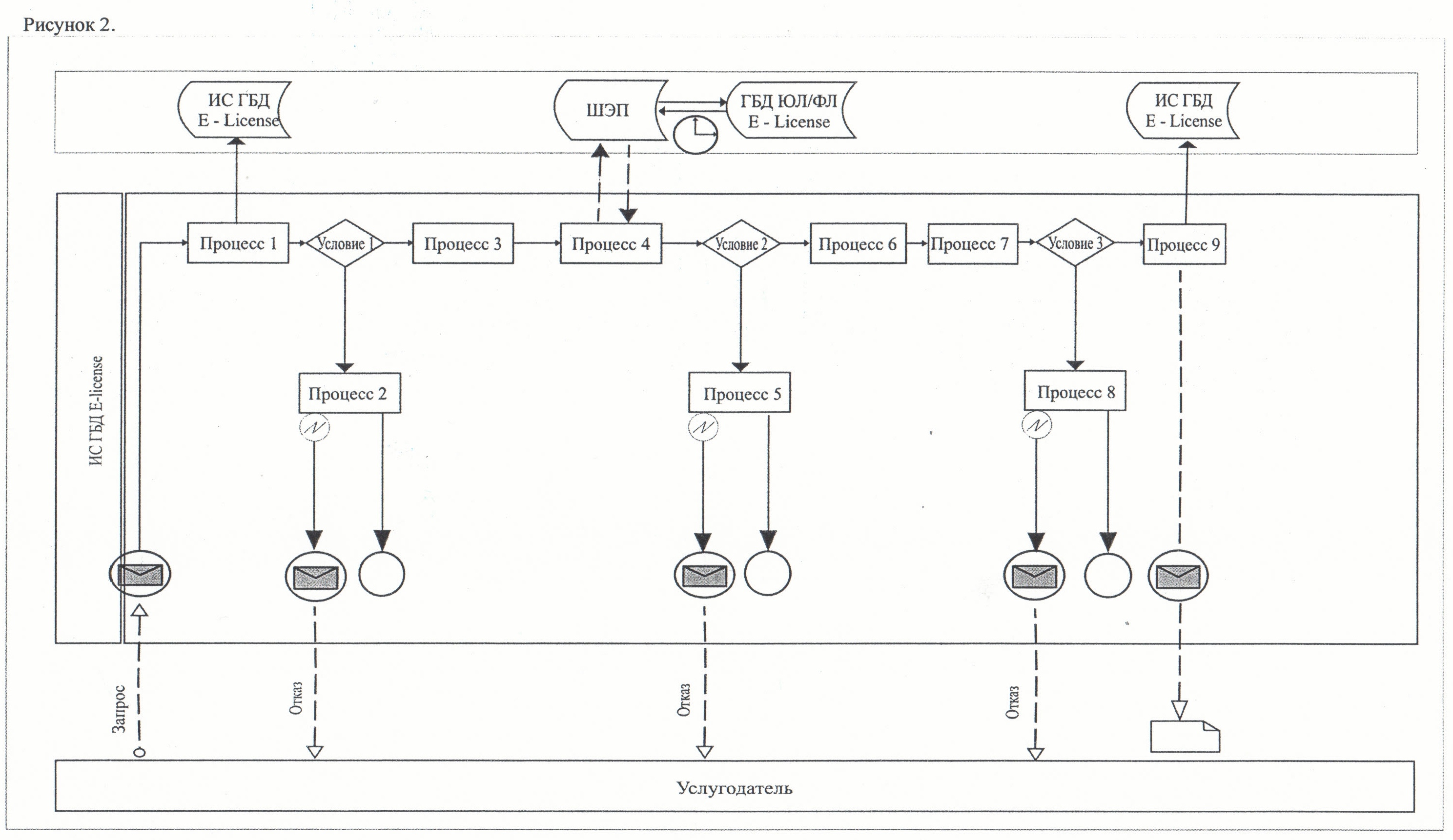  Условные обозначения:       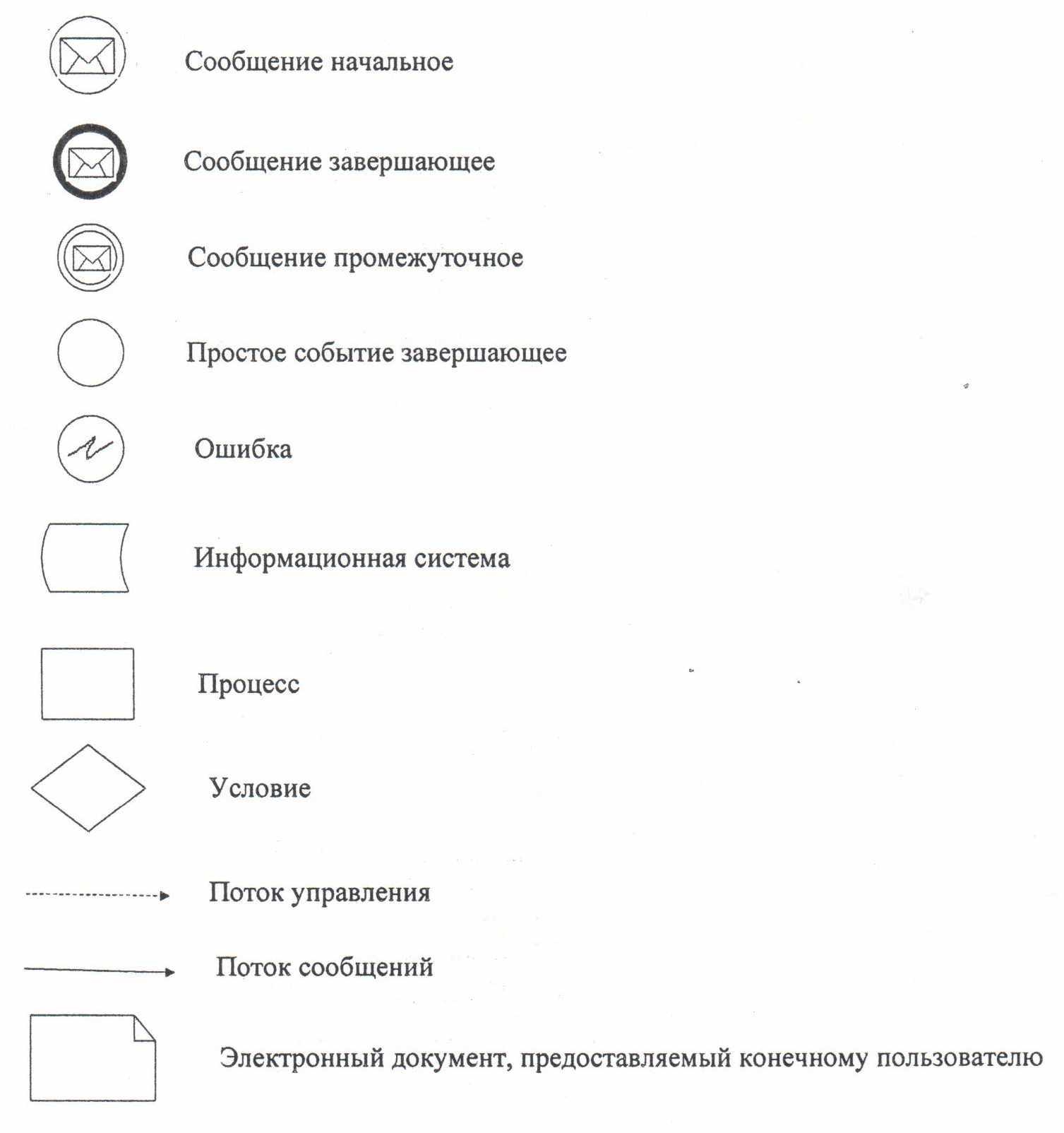       Приложение 3

      к регламенту электронной государственной услуги

      "Выдача лицензии, переоформление, выдача

      дубликатов лицензии на осуществление

      деятельности по применению пестицидов (ядохимикатов)

      аэрозольным и фумигационным способами"        

Форма анкеты для определения показателей электронной государственной услуги: "качество" и "доступность"      ____________________________________________________

      (наименование услуги)      1. Удовлетворены ли Вы качеством процесса и результатом оказания электронной государственной услуги?

      1) не удовлетворен;

      2) частично удовлетворен;

      3) удовлетворен.

      2. Удовлетворены ли Вы качеством информации о порядке оказания электронной государственной услуги?

      1) не удовлетворен;

      2) частично удовлетворен;

      3) удовлетворен.      Приложение 4

      к постановлению акимата Кызылординской области

      от "29" декабря 2012 года N 722        

Регламент электронной государственной услуги "Выдача лицензии, переоформление, выдача дубликатов лицензии для занятия деятельностью в области ветеринарии"        

1. Общие положения

      1. Электронная государственная услуга "Выдача лицензии, переоформление, выдача дубликатов лицензии для занятия деятельностью в области ветеринарии" (далее – услуга) оказывается государственным учреждением "Управление сельского хозяйства Кызылординской области" (далее – услугодатель), а также через веб-портал "электронного правительства": www.e.gov.kz и веб-портал "е-лицензирование": www.elicense.kz при условии наличия у получателя государственной услуги электронной цифровой подписи.



      2. Услуга оказывается на основании стандарта государственной услуги "Выдача лицензии, переоформление, выдача дубликатов лицензии для занятия деятельностью в области ветеринарии" утвержденного постановлением Правительства Республики Казахстан от 31 августа 2012 года N 1108 (далее – стандарт).



      3. Степень автоматизации услуги: частично автоматизированная (электронная государственная услуга, содержащая в процессе ее оказания последовательность бумажного и электронного документооборота).



      4. Вид оказания услуги: транзакционная.



      5. Услуга оказывается платно согласно пункта 8 стандарта.



      6. Сроки оказания услуги предусмотрены в пунктах 7 и 9стандарта.

      7. Понятия и сокращения, используемые в настоящем регламенте электронной государственной услуги "Выдача лицензии, переоформление, выдача дубликатов лицензии для занятия деятельностью в области ветеринарии" (далее – регламент):

      1) информационная система – система, предназначенная для хранения, обработки, поиска, распространения, передачи и предоставления информации с применением аппаратно-программного комплекса (далее – ИС);

      2) бизнес-идентификационный номер – уникальный номер, формируемый для юридического лица (филиала и представительства) и индивидуального предпринимателя, осуществляющего деятельность в виде совместного предпринимательства (далее – БИН);

      3) веб-портал "Е-лицензирование" — информационная система, содержащая сведения о выданных, переоформленных, приостановленных, возобновленных и прекративших действие лицензиях, а также филиалах, представительствах (объектах, пунктах, участках) лицензиата, осуществляющих лицензируемый вид (подвид) деятельности, которая централизованно формирует идентификационный номер лицензий, выдаваемых лицензиарами (далее – ИС ГБД "Е-лицензирование");

      4) государственная база данных "Юридические лица" – информационная система, предназначенная для автоматизированного сбора, хранения и обработки информации, создания Национального реестра бизнес-идентификационных номеров с целью внедрения единой идентификации юридических лиц в Республике Казахстан и предоставления о них актуальных и достоверных сведений органам государственного управления и прочим субъектам в рамках их полномочий и в соответствии с законодательством Республики Казахстан (далее – ГБД ЮЛ);

      5) получатель государственной услуги – физическое и юридическое лицо (далее – получатель);

      6) пользователь – субъект, обращающийся к информационной системе за получением необходимых ему электронных информационных ресурсов и пользующийся ими;

      7) транзакционная услуга – услуга по предоставлению получателям электронных информационных ресурсов, требующая взаимного обмена информацией с применением электронной цифровой подписи;

      8) электронный документ – документ, в котором информация представлена в электронно-цифровой форме и удостоверена посредством электронной цифровой подписи;

      9) электронные государственные услуги – государственные услуги, оказываемые в электронной форме с применением информационных технологий;

      10) электронная форма лицензии – лицензия в форме электронного документа, оформляемая и выдаваемая с использованием информационных технологий, равнозначная лицензии на бумажном носителе;

      11) веб-портал "электронного правительства" – информационная система, представляющая собой единое окно доступа ко всей консолидированной правительственной информации, включая нормативную правовую базу, и к электронным государственным услугам (далее – ПЭП);

      12) РШЭП – региональный шлюз "электронного правительства";

      13) платежный шлюз "электронного правительства" – автоматизированная информационная система, предназначенная для обеспечения взаимодействия между информационными системами банков второго уровня, организаций, осуществляющих отдельные виды банковских операций, и "электронного правительства" при осуществлении платежей физических и юридических лиц (далее – ПШЭП);

      14) шлюз "электронного правительства" – информационная система, предназначенная для интеграции информационных систем "электронного правительства" в рамках реализации электронных услуг (далее – ШЭП);

      15) электронная цифровая подпись – набор электронных цифровых символов, созданный средствами электронной цифровой подписи и подтверждающий достоверность электронного документа, его принадлежность и неизменность содержания (далее – ЭЦП).         

2. Порядок деятельности услугодателя по оказанию электронной государственной услуги

      8. Пошаговые действия и решения услугодателя при оказании услуги через ПЭП приведены в диаграмме функционального взаимодействия (рисунок 1) согласно приложения 2 к настоящему регламенту:

      1) получатель осуществляет регистрацию на ПЭП с помощью своего регистрационного свидетельства ЭЦП, который хранится в интернет-браузер компьютера получателя (осуществляется для незарегистрированных получателей государственной услуги на ПЭП);

      2) процесс 1 – прикрепление в интернет-браузер компьютера получателя регистрационного свидетельства ЭЦП, процесс ввода получателем пароля (процесс авторизации) на ПЭП для получения государственной услуги;

      3) условие 1 – проверка на ПЭП подлинности данных о зарегистрированном получателе через логин (БИН) и пароль;

      4) процесс 2 – формирование ПЭП сообщения об отказе в авторизации в связи с имеющимися нарушениями в данных получателя;

      5) процесс 3 – выбор получателем услуги, указанной в настоящем регламенте, вывод на экран формы запроса для оказания услуги и заполнение получателем формы (ввод данных) с учетом ее структуры и форматных требований, прикреплением к форме запроса необходимых копий документов в электронном виде, указанны в пункте 11 стандарта;

      6) процесс 4 – оплата услуги на ПШЭП, далее информация поступает в ИС ГБД "Е-лицензирование";

      7) условие 2 – проверка в ИС ГБД "Е-лицензирование" факта оплаты за оказание услуги;

      8) процесс 5 – формирование сообщения об отказе в запрашиваемой услуге в связи с отсутствием оплаты за оказание услуги в ИС ГБД "Е-лицензирование";

      9) процесс 6 – выбор получателем регистрационного свидетельства ЭЦП для удостоверения (подписания) запроса;

      10) условие 3 – проверка на ПЭП срока действия регистрационного свидетельства ЭЦП и отсутствия в списке отозванных (аннулированных) регистрационных свидетельств, а также соответствия идентификационных данных между БИН, указанным в запросе, и БИН, указанным в регистрационном свидетельстве ЭЦП;

      11) процесс 7 – формирование сообщения об отказе в запрашиваемой услуге в связи с неподтверждением подлинности ЭЦП получателя;

      12) процесс 8 – удостоверение (подписание) посредством ЭЦП получателя заполненной формы (введенных данных) запроса на оказание услуги;

      13) процесс 9 – регистрация электронного документа (запроса получателя) в ИС ГБД "Е-лицензирование" и обработка запроса в ИС ГБД "Е-лицензирование";

      14) условие 4 – проверка услугодателем соответствия получателя квалификационным требованиям и основаниям для выдачи лицензии;

      15) процесс 10 – формирование сообщения об отказе в запрашиваемой услуге в связи с имеющимися нарушениями в документах;

      16) процесс 11 – получение получателем результата услуги (электронная форма лицензии), сформированной ПЭП. Электронный документ формируется с использованием ЭЦП руководителя услугодателя.



      9. Пошаговые действия и решения услугодателя при оказании услуги через услугодателя приведены в диаграмме функционального взаимодействия (рисунок 2) согласно приложения 2 к настоящему регламенту:

      1) процесс 1 – ввод сотрудником услугодателя логина и пароля (процесс авторизации) в ИС ГБД "Е-лицензирование" для услуги;

      2) условие 1 – проверка в ИС ГБД "Е-лицензирование" подлинности данных о зарегистрированном сотруднике услугодателя через логин и пароль;

      3) процесс 2 – формирование ИС ГБД "Е-лицензирование" сообщения об отказе в авторизации в связи с имеющимися нарушениями в данных сотрудника услугодателя;

      4) процесс 3 – выбор сотрудником услугодателя услуги, указанной в настоящем регламенте, вывод на экран формы запроса для оказания услуги и ввод сотрудником услугодателя данных получателя;

      5) процесс 4 – направление запроса через ШЭП в ГБД ЮЛ о данных получателя;

      6) условие 2 – проверка наличия данных получателя в ГБД ЮЛ;

      7) процесс 5 – формирование сообщения о невозможности получения данных в связи с отсутствием данных получателя в ГБД ЮЛ;

      8) процесс 6 – заполнение сотрудником услугодателя формы запроса в части отметки о наличии документов в бумажной форме и сканирование документов, предоставленных пользователем, прикрепление их к форме запроса;

      9) процесс 7 – регистрация запроса в ИС ГБД "Е-лицензирование" и обработка услуги в ИС ГБД "Е-лицензирование";

      10) условие 3 – проверка услугодателем соответствия получателя квалификационным требованиям и основаниям для выдачи лицензии;

      11) процесс 8 – формирование сообщения об отказе в запрашиваемой услуге в связи с имеющимися нарушениями в данных получателя в ИС ГБД "Е-лицензирование";

      12) процесс 9 – получение получателем результата услуги (электронная лицензия) сформированной ИС ГБД "Е-лицензирование". Электронный документ формируется с использованием ЭЦП руководителя услугодателя.



      10. Экранные формы заполнения запроса и ответа на услугу приведены на ПЭП.



      11. Способ проверки получателем статуса исполнения запроса по услуге: на ПЭП в разделе "История получения услуг", а также при обращении к услугодателю.



      12. Номер контактного телефона для получения информации об услуге, также в случае необходимости оценки (в том числе обжалования) их качества: 8 (7242) 231499, call-центра: (1414).         

3. Описание порядка взаимодействия в процессе оказания электронной государственной услуги

      13. Перечень структурных подразделений государственных органов, государственных учреждений или иных организаций (структурно-функциональных единиц – далее СФЕ), которые участвуют в процессе оказания услуги:

      ПЭП;

      ПШЭП;

      ИС ГБД "Е-лицензирование";

      услугодатель;

      ГБД ЮЛ.



      14. Для получения услуги получатель предоставляет документы, предусмотренные пунктом 11 стандарта.



      15. При оказании услуги через услугодателя получателю государственной услуги выдается расписка о приеме соответствующих документов с указанием:

      1) номера и даты приема документов;

      2) вида запрашиваемой государственной услуги;

      3) количества и названий приложенных документов;

      4) даты (времени) получения государственной услуги и места выдачи документов;

      5) фамилии, имени, отчества ответственного лица экспертной организации, принявшего документы;

      6) фамилии, имени, отчества (для физических лиц) или наименования (для юридических лиц), контактных данных получателя.

      При обращении через портал получателю в "личный кабинет" на портале направляется уведомление – отчет о принятии запроса для оказания услуги с указанием даты и времени получения результата услуги получателем.



      16. Текстовое табличное описание последовательности действий СФЕ (процедур, функций, операций) приведены в приложении 1 к настоящему регламенту с указанием срока выполнения каждого действия.



      17. Диаграмма функционального взаимодействия (рисунки 1, 2) приведена в приложении 2 настоящему регламенту и отражают взаимосвязь между логической последовательностью действий (в процессе оказания услуги) СФЕ в соответствии с их описаниями.



      18. Результаты оказания услуги получателям измеряются показателями качества и доступности в соответствии с приложением 3 к настоящему регламенту.



      19. Требования, предъявляемые к процессу оказания электронной государственной услуги получателям:

      1) обеспечение сохранности, защиты и конфиденциальности информации, содержащейся в документах получателя;

      2) иные требования, необходимые для защиты прав получателя.



      20. Обжалование действий (бездействий) по вопросам оказания услуги производится в соответствии с разделом 5 стандарта.       Приложение 1

      к регламенту электронной государственной услуги

      "Выдача лицензии, переоформление, выдача

      дубликатов лицензии для занятия

      деятельностью в области ветеринарии"        

Текстовое табличное описание последовательности действий СФЕ (процессов, услуг, операций)

      Таблица 1. Описание действий через ПЭП 

      Таблица 2. Описание действий через услугодателяПриложение 2

      к регламенту электронной государственной услуги

      "Выдача лицензии, переоформление, выдача

      дубликатов лицензии для занятия

      деятельностью в области ветеринарии"        

Диаграмма функционального взаимодействия при оказании услуги через ПЭП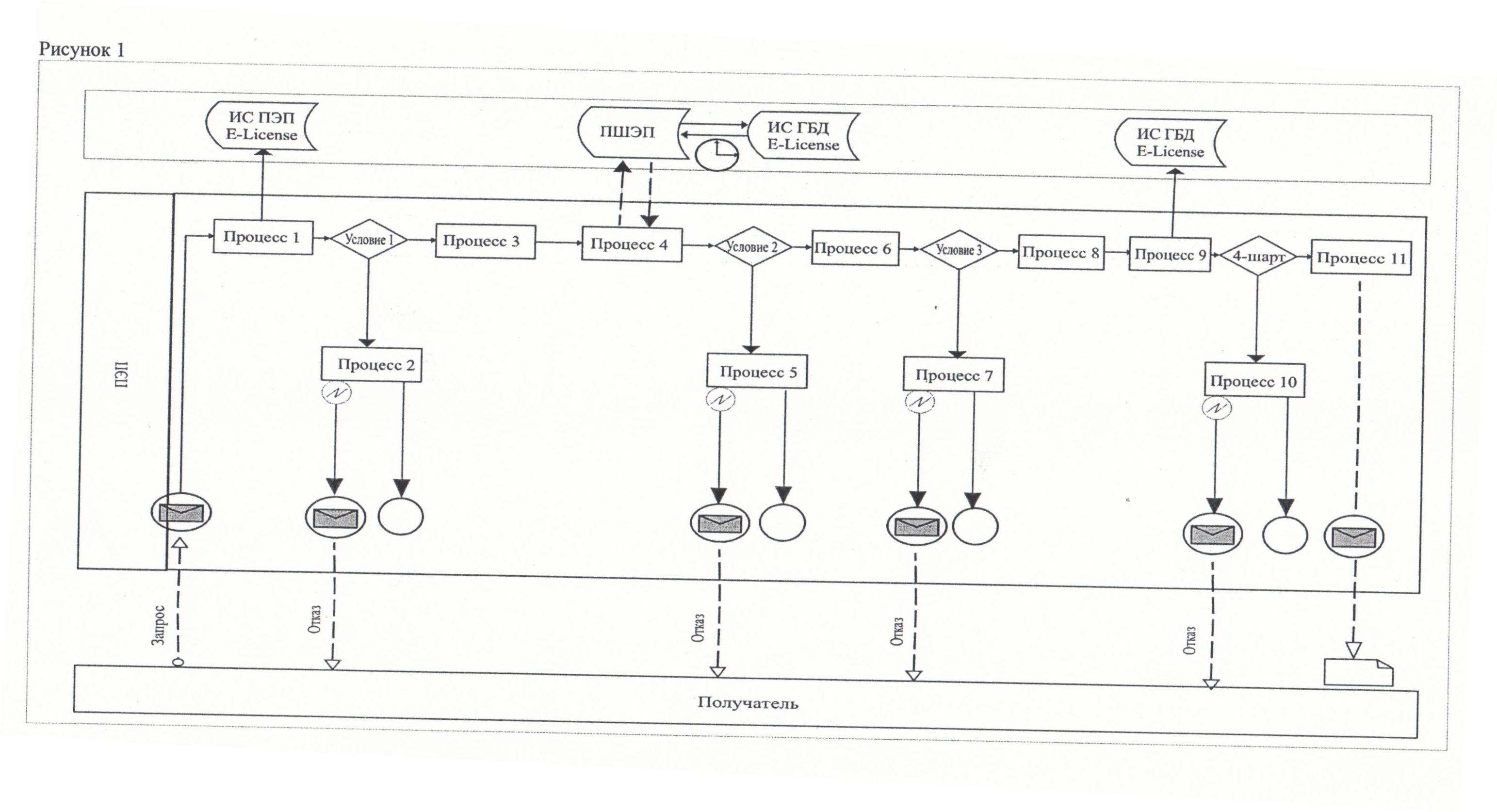        



Диаграмма функционального взаимодействия при оказании услуги через услугодателя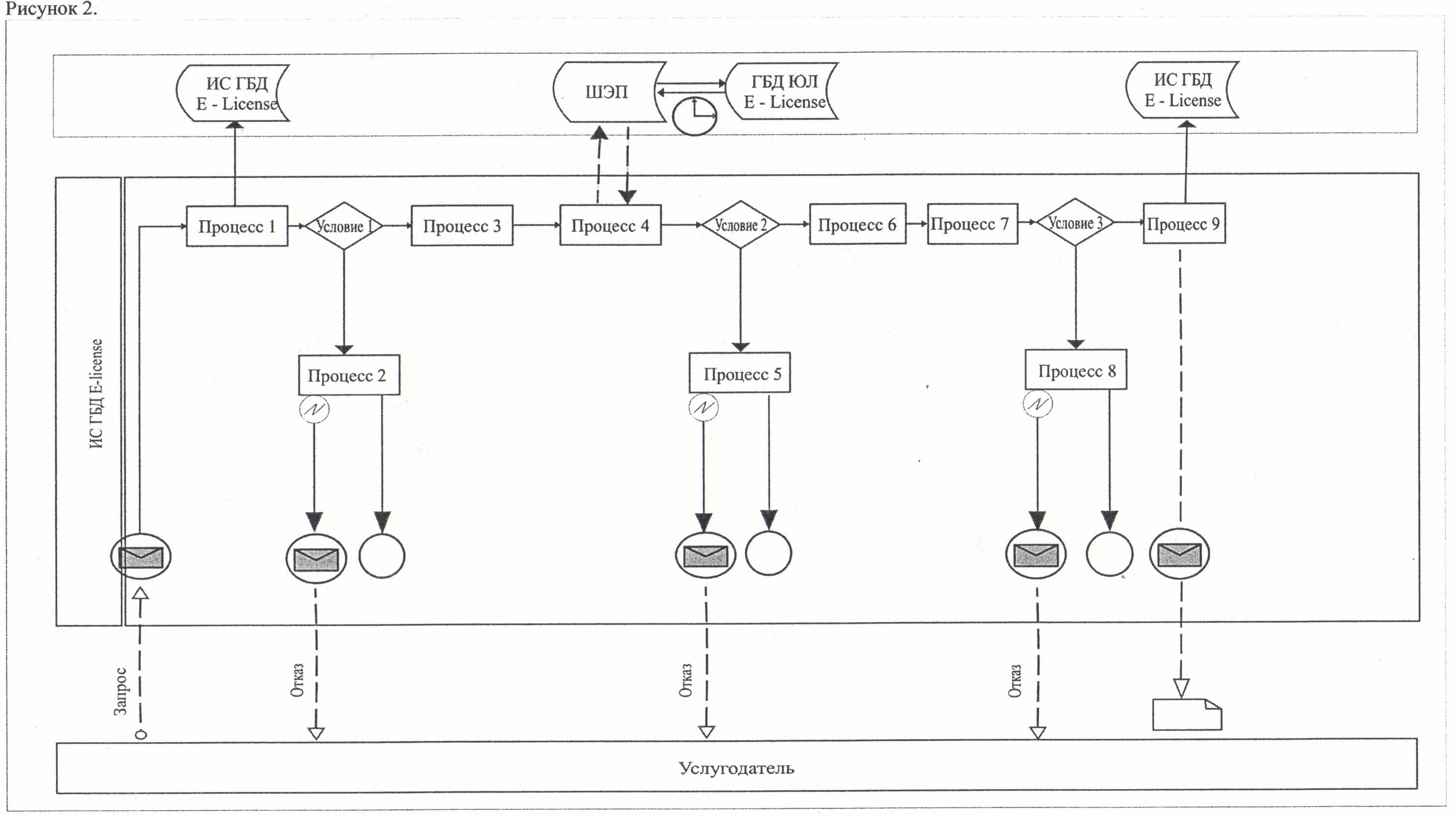  Условные обозначения:

 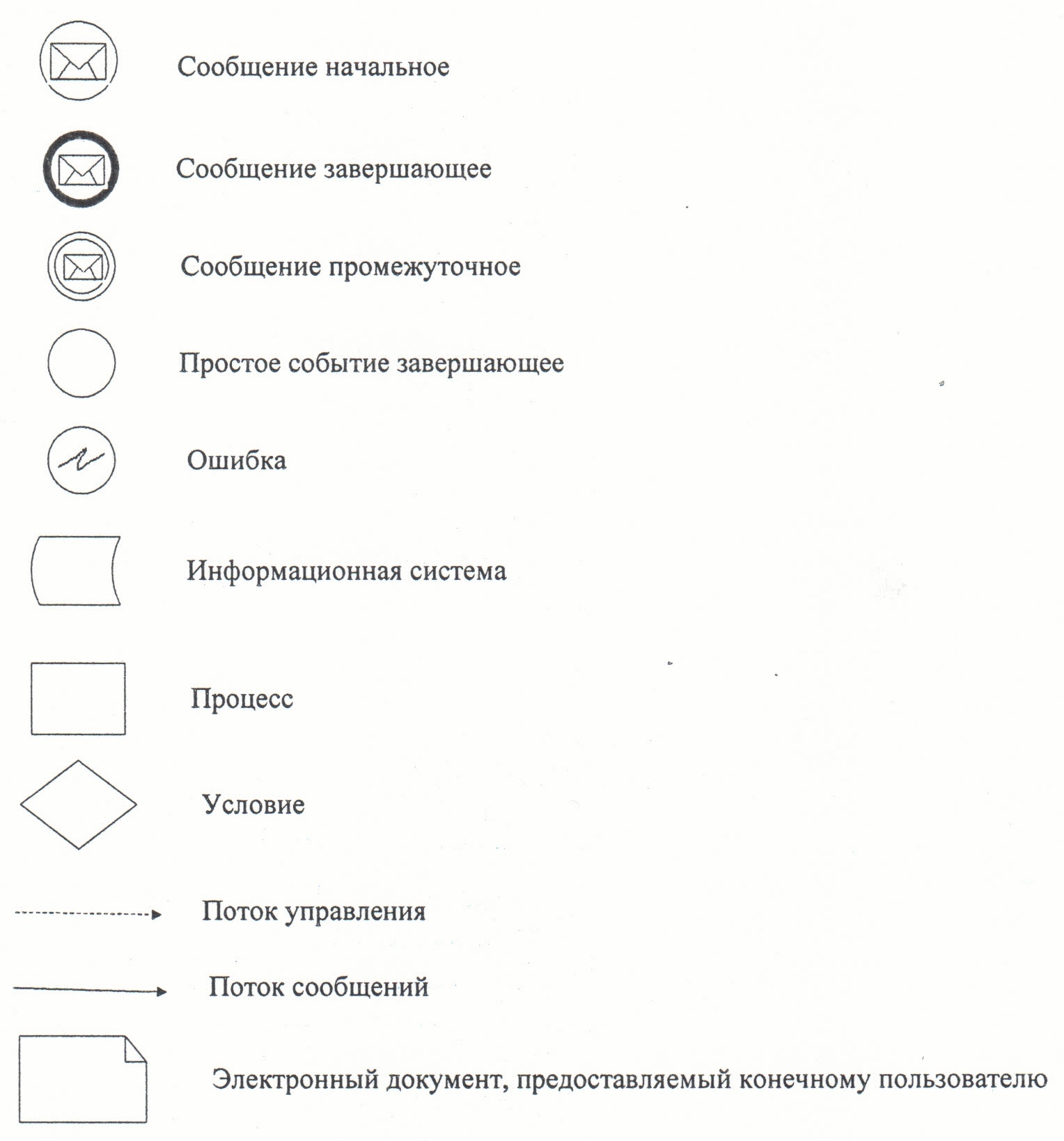       Приложение 3

      к регламенту электронной государственной услуги

      "Выдача лицензии, переоформление, выдача

      дубликатов лицензии для занятия

      деятельностью в области ветеринарии"        

Форма анкеты для определения показателей электронной государственной услуги: "качество" и "доступность"      ____________________________________________________

      (наименование услуги)      1. Удовлетворены ли Вы качеством процесса и результатом оказания электронной государственной услуги?

      1) не удовлетворен;

      2) частично удовлетворен;

      3) удовлетворен.

      2. Удовлетворены ли Вы качеством информации о порядке оказания электронной государственной услуги?

      1) не удовлетворен;

      2) частично удовлетворен;

      3) удовлетворен.      Приложение 5

      к постановлению акимата Кызылординской области

      от "29" декабря 2012 года N 722        

Регламент электронной государственной услуги "Выдача лицензии, переоформление, выдача дубликатов лицензии на оказание услуг по складской деятельности с выдачей зерновых расписок"        

1. Общие положения

      1. Электронная государственная услуга "Выдача лицензии, переоформление, выдача дубликатов лицензии на оказание услуг по складской деятельности с выдачей зерновых расписок" (далее — услуга) оказывается государственным учреждением "Управление сельского хозяйства Кызылординской области" (далее – услугодатель), а также через веб-портал "электронного правительства": www.e.gov.kz и веб-портал "е-лицензирование": www.elicense.kz при условии наличия у получателя государственной услуги электронной цифровой подписи.



      2. Услуга оказывается на основании стандарта государственной услуги "Выдача лицензии, переоформление, выдача дубликатов лицензии на оказание услуг по складской деятельности с выдачей зерновых расписок" утвержденного постановлением Правительства Республики Казахстан от 31 августа 2012 года N 1108 (далее – стандарт).



      3. Степень автоматизации услуги: частично автоматизированная (электронная государственная услуга, содержащая в процессе ее оказания последовательность бумажного и электронного документооборота).



      4. Вид оказания услуги: транзакционная.



      5. Услуга оказывается платно согласно пункта 8 стандарта.



      6. Сроки оказания услуги предусмотрены в пунктах 7 и 9стандарта.



      7. Понятия и сокращения, используемые в настоящем регламенте электронной государственной услуги "Выдача лицензии, переоформление, выдача дубликатов лицензии на оказание услуг по складской деятельности с выдачей зерновых расписок" (далее – регламент):

      1) информационная система – система, предназначенная для хранения, обработки, поиска, распространения, передачи и предоставления информации с применением аппаратно-программного комплекса (далее – ИС);

      2) бизнес-идентификационный номер – уникальный номер, формируемый для юридического лица (филиала и представительства) и индивидуального предпринимателя, осуществляющего деятельность в виде совместного предпринимательства (далее – БИН);

      3) веб-портал "Е-лицензирование" — информационная система, содержащая сведения о выданных, переоформленных, приостановленных, возобновленных и прекративших действие лицензиях, а также филиалах, представительствах (объектах, пунктах, участках) лицензиата, осуществляющих лицензируемый вид (подвид) деятельности, которая централизованно формирует идентификационный номер лицензий, выдаваемых лицензиарами (далее – ИС ГБД "Е-лицензирование");

      4) государственная база данных "Юридические лица" – информационная система, предназначенная для автоматизированного сбора, хранения и обработки информации, создания Национального реестра бизнес-идентификационных номеров с целью внедрения единой идентификации юридических лиц в Республике Казахстан и предоставления о них актуальных и достоверных сведений органам государственного управления и прочим субъектам в рамках их полномочий и в соответствии с законодательством Республики Казахстан (далее – ГБД ЮЛ);

      5) получатель государственной услуги – физическое и юридическое лицо (далее – получатель);

      6) пользователь – субъект, обращающийся к информационной системе за получением необходимых ему электронных информационных ресурсов и пользующийся ими;

      7) транзакционная услуга – услуга по предоставлению получателям электронных информационных ресурсов, требующая взаимного обмена информацией с применением электронной цифровой подписи;

      8) электронный документ – документ, в котором информация представлена в электронно-цифровой форме и удостоверена посредством электронной цифровой подписи;

      9) электронные государственные услуги – государственные услуги, оказываемые в электронной форме с применением информационных технологий;

      10) электронная форма лицензии – лицензия в форме электронного документа, оформляемая и выдаваемая с использованием информационных технологий, равнозначная лицензии на бумажном носителе;

      11) веб-портал "электронного правительства" – информационная система, представляющая собой единое окно доступа ко всей консолидированной правительственной информации, включая нормативную правовую базу, и к электронным государственным услугам (далее – ПЭП);

      12) РШЭП – региональный шлюз "электронного правительства";

      13) платежный шлюз "электронного правительства" – автоматизированная информационная система, предназначенная для обеспечения взаимодействия между информационными системами банков второго уровня, организаций, осуществляющих отдельные виды банковских операций, и "электронного правительства" при осуществлении платежей физических и юридических лиц (далее – ПШЭП);

      14) шлюз "электронного правительства" – информационная система, предназначенная для интеграции информационных систем "электронного правительства" в рамках реализации электронных услуг (далее – ШЭП);

      15) электронная цифровая подпись — набор электронных цифровых символов, созданный средствами электронной цифровой подписи и подтверждающий достоверность электронного документа, его принадлежность и неизменность содержания (далее – ЭЦП).         

2. Порядок деятельности услугодателя по оказанию электронной государственной услуги

      8. Пошаговые действия и решения услугодателя при оказании услуги через ПЭП приведены в диаграмме функционального взаимодействия (рисунок 1) согласно приложения 2 к настоящему регламенту:

      1) получатель осуществляет регистрацию на ПЭП с помощью своего регистрационного свидетельства ЭЦП, который хранится в интернет-браузер компьютера получателя (осуществляется для незарегистрированных получателей государственной услуги на ПЭП);

      2) процесс 1 – прикрепление в интернет-браузер компьютера получателя регистрационного свидетельства ЭЦП, процесс ввода получателем пароля (процесс авторизации) на ПЭП для получения государственной услуги;

      3) условие 1 – проверка на ПЭП подлинности данных о зарегистрированном получателе через логин (БИН) и пароль;

      4) процесс 2 – формирование ПЭП сообщения об отказе в авторизации в связи с имеющимися нарушениями в данных получателя;

      5) процесс 3 – выбор получателем услуги, указанной в настоящем регламенте, вывод на экран формы запроса для оказания услуги и заполнение получателем формы (ввод данных) с учетом ее структуры и форматных требований, прикреплением к форме запроса необходимых копий документов в электронном виде, указанны в пункте 11 стандарта;

      6) процесс 4 – оплата услуги на ПШЭП, далее информация поступает в ИС ГБД "Е-лицензирование";

      7) условие 2 – проверка в ИС ГБД "Е-лицензирование" факта оплаты за оказание услуги;

      8) процесс 5 – формирование сообщения об отказе в запрашиваемой услуге в связи с отсутствием оплаты за оказание услуги в ИС ГБД "Е-лицензирование";

      9) процесс 6 – выбор получателем регистрационного свидетельства ЭЦП для удостоверения (подписания) запроса;

      10) условие 3 – проверка на ПЭП срока действия регистрационного свидетельства ЭЦП и отсутствия в списке отозванных (аннулированных) регистрационных свидетельств, а также соответствия идентификационных данных между БИН, указанным в запросе, и БИН, указанным в регистрационном свидетельстве ЭЦП;

      11) процесс 7 – формирование сообщения об отказе в запрашиваемой услуге в связи с неподтверждением подлинности ЭЦП получателя;

      12) процесс 8 – удостоверение (подписание) посредством ЭЦП получателя заполненной формы (введенных данных) запроса на оказание услуги;

      13) процесс 9 – регистрация электронного документа (запроса получателя) в ИС ГБД "Е-лицензирование" и обработка запроса в ИС ГБД "Е-лицензирование";

      15) условие 4 – проверка услугодателем соответствия получателя квалификационным требованиям и основаниям для выдачи лицензии;

      14) процесс 10 – формирование сообщения об отказе в запрашиваемой услуге в связи с имеющимися нарушениями в документах;

      15) процесс 11 – получение получателем результата услуги (электронная форма лицензии), сформированной ПЭП. Электронный документ формируется с использованием ЭЦП руководителя услугодателя.



      9. Пошаговые действия и решения услугодателя при оказании услуги через услугодателя приведены в диаграмме функционального взаимодействия (рисунок 2) согласно приложения 2 к настоящему регламенту:

      1) процесс 1 – ввод сотрудником услугодателя логина и пароля (процесс авторизации) в ИС ГБД "Е-лицензирование" для оказания услуги;

      2) условие 1 – проверка в ИС ГБД "Е-лицензирование" подлинности данных о зарегистрированном сотруднике услугодателя через логин и пароль;

      3) процесс 2 – формирование ИС ГБД "Е-лицензирование" сообщения об отказе в авторизации в связи с имеющимися нарушениями в данных сотрудника услугодателя;

      4) процесс 3 – выбор сотрудником услугодателя услуги, указанной в настоящем регламенте, вывод на экран формы запроса для оказания услуги и ввод сотрудником услугодателя данных получателя;

      5) процесс 4 – направление запроса через ШЭП в ГБД ЮЛ о данных получателя;

      6) условие 2 – проверка наличия данных получателя в ГБД ЮЛ;

      7) процесс 5 – формирование сообщения о невозможности получения данных в связи с отсутствием данных получателя в ГБД ЮЛ;

      8) процесс 6 – заполнение сотрудником услугодателя формы запроса в части отметки о наличии документов в бумажной форме и сканирование документов, предоставленных пользователем, прикрепление их к форме запроса;

      9) процесс 7 – регистрация запроса в ИС ГБД "Е-лицензирование" и обработка услуги в ИС ГБД "Е-лицензирование";

      10) условие 3 – проверка услугодателем соответствия получателя квалификационным требованиям и основаниям для выдачи лицензии;

      11) процесс 8 – формирование сообщения об отказе в запрашиваемой услуге в связи с имеющимися нарушениями в данных получателя в ИС ГБД "Е-лицензирование";

      12) процесс 9 – получение получателем результата услуги (электронная форма лицензии), сформированной ИС ГБД "Е-лицензирование". Электронный документ формируется с использованием ЭЦП руководителя услугодателя.



      10. Экранные формы заполнения запроса и ответа на услугу приведены на ПЭП.



      11. Способ проверки получателем статуса исполнения запроса по услуге: на ПЭП в разделе "История получения услуг", а также при обращении к услугодателю.



      12. Номер контактного телефона для получения информации об услуге, также в случае необходимости оценки (в том числе обжалования) их качества: 8 (7242) 231499, call-центра: (1414).         

3. Описание порядка взаимодействия в процессе оказания электронной государственной услуги

      13. Перечень структурных подразделений государственных органов, государственных учреждений или иных организаций (структурно-функциональных единиц – далее СФЕ), которые участвуют в процессе оказания услуги:

      ПЭП;

      ПШЭП;

      ИС ГБД "Е-лицензирование";

      услугодатель;

      ГБД ЮЛ.



      14. Для получения услуги получатель предоставляет документы, предусмотренные пунктом 11 стандарта.



      15. При оказании услуги через услугодателя получателю государственной услуги выдается расписка о приеме соответствующих документов с указанием:

      1) номера и даты приема документов;

      2) вида запрашиваемой государственной услуги;

      3) количества и названий приложенных документов;

      4) даты (времени) получения государственной услуги и места выдачи документов;

      5) фамилии, имени, отчества ответственного лица экспертной организации, принявшего документы;

      6) фамилии, имени, отчества (для физических лиц) или наименования (для юридических лиц), контактных данных получателя.

      При обращении через портал получателю в "личный кабинет" на портале направляется уведомление – отчет о принятии запроса для оказания услуги с указанием даты и времени получения результата услуги получателем.



      16. Текстовое табличное описание последовательности действий СФЕ (процедур, функций, операций) приведены в приложении 1 к настоящему регламенту с указанием срока выполнения каждого действия.



      17. Диаграмма функционального взаимодействия (рисунки 1, 2) приведена в приложении 2 настоящему регламенту и отражают взаимосвязь между логической последовательностью действий (в процессе оказания услуги) СФЕ в соответствии с их описаниями.



      18. Результаты оказания услуги получателям измеряются показателями качества и доступности в соответствии с приложением 3 к настоящему регламенту.



      19. Требования, предъявляемые к процессу оказания электронной государственной услуги получателям:

      1) обеспечение сохранности, защиты и конфиденциальности информации, содержащейся в документах получателя;

      2) иные требования, необходимые для защиты прав получателя.



      20. Обжалование действий (бездействий) по вопросам оказания услуги производится в соответствии с разделом 5 стандарта.       Приложение 1

      к регламенту электронной государственной услуги

      "Выдача лицензии, переоформление, выдача дубликатов

      лицензии на оказание услуг по складской

      деятельности с выдачей зерновых расписок"        

Текстовое табличное описание последовательности действий СФЕ (процессов, услуг, операций)

      Таблица 1. Описание действий через ПЭП 

      Таблица 2. Описание действий через услугодателя      Приложение 2

      к регламенту электронной государственной услуги

      "Выдача лицензии, переоформление, выдача дубликатов

      лицензии на оказание услуг по складской деятельности 

      с выдачей зерновых расписок"        

Диаграмма функционального взаимодействия при оказании услуги через ПЭП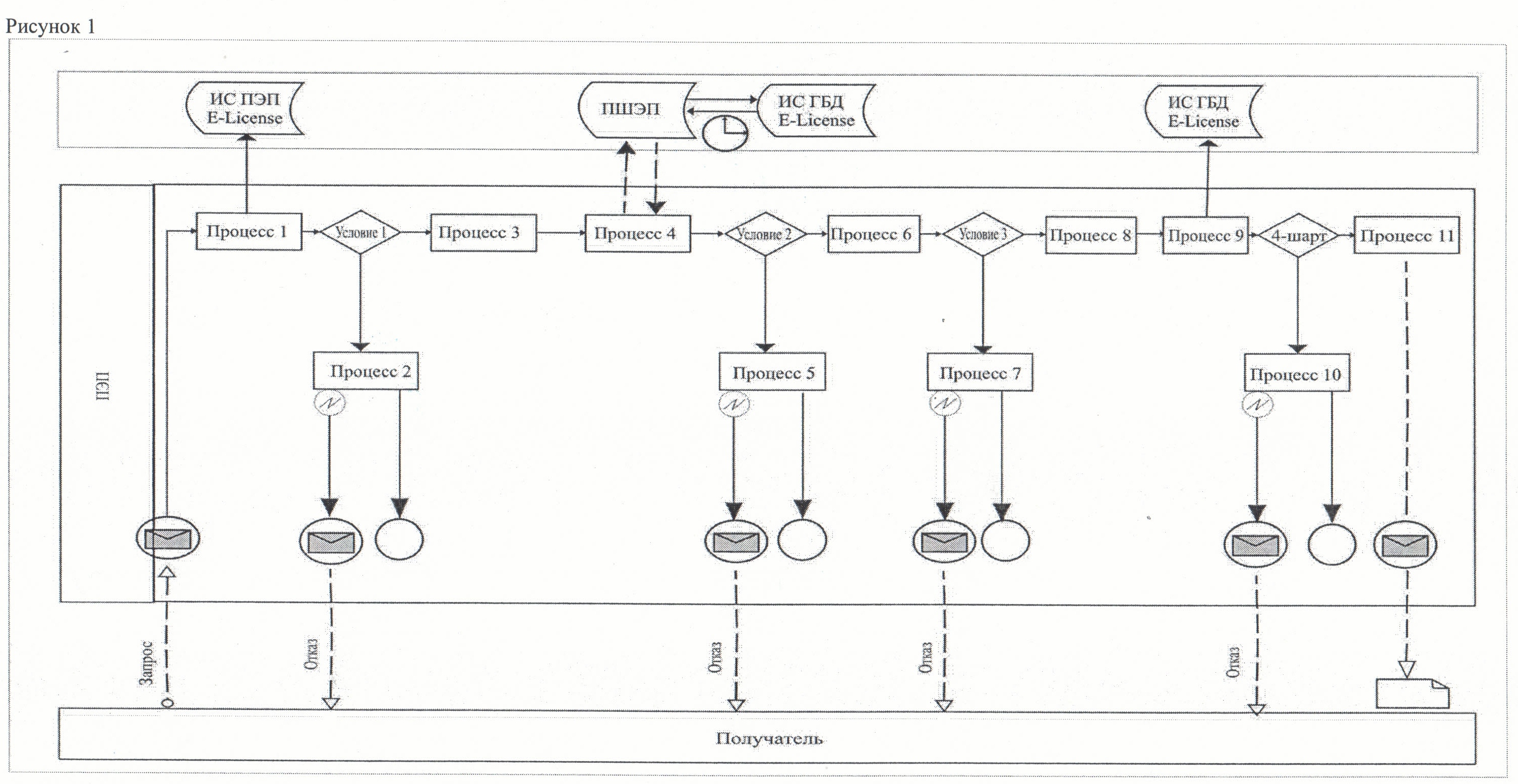        

 Диаграмма функционального взаимодействия при оказании услуги через услугодателя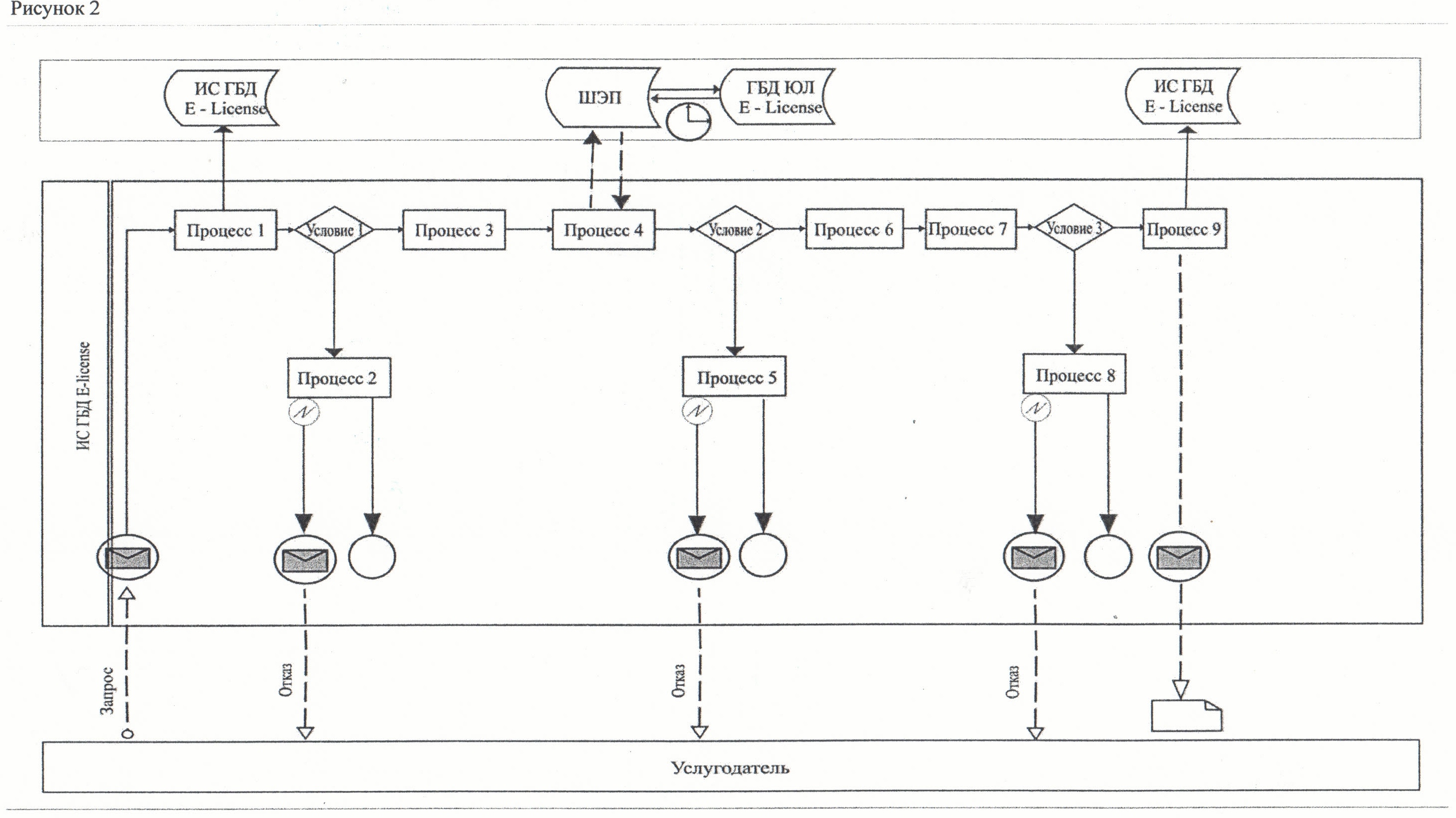  

Условные обозначения: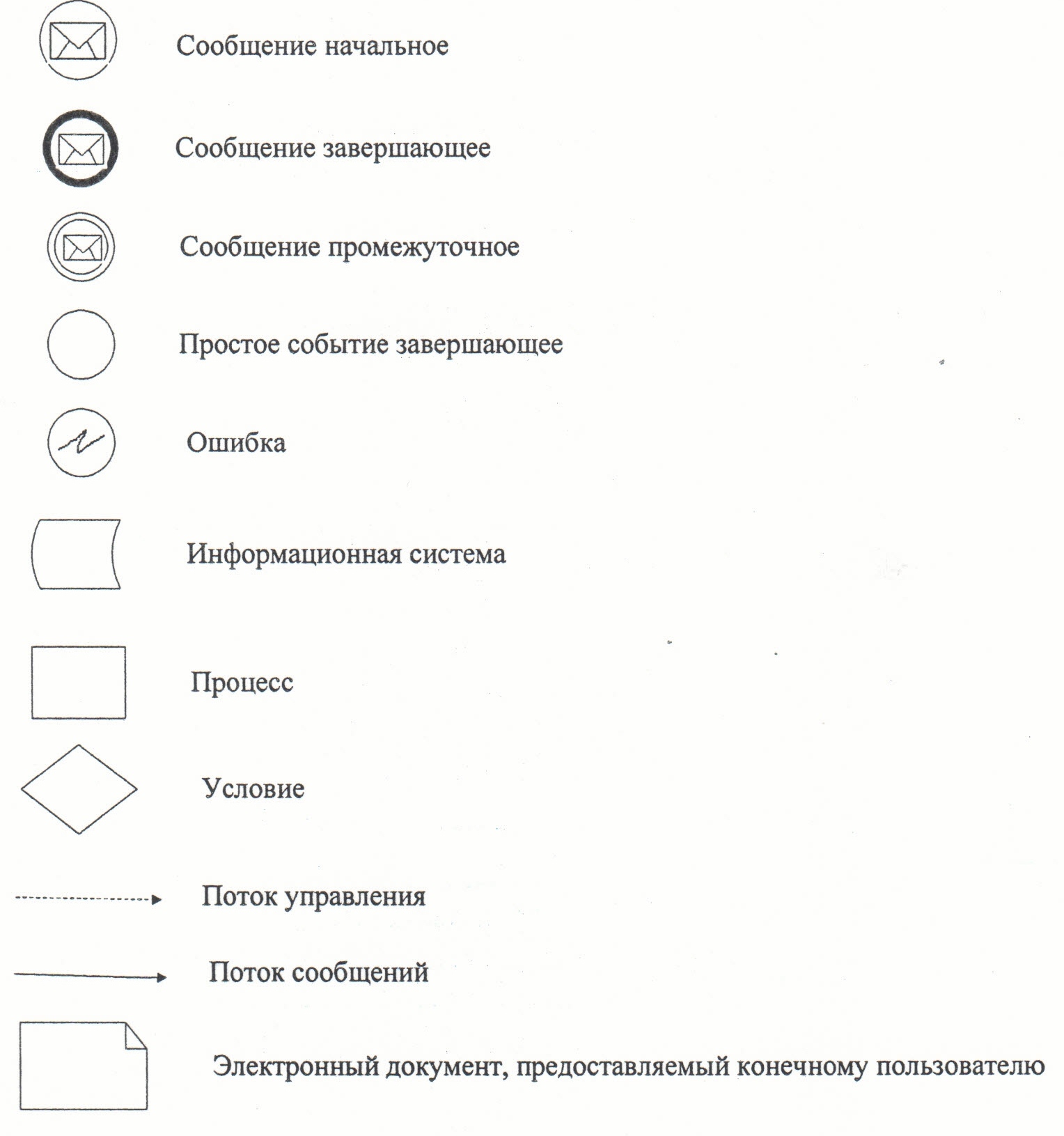       Приложение 3

к регламенту электронной государственной услуги

      "Выдача лицензии, переоформление, выдача дубликатов

      лицензии на оказание услуг по складской деятельности

      с выдачей зерновых расписок"        

Форма анкеты для определения показателей электронной государственной услуги: "качество" и "доступность"      ____________________________________________________

      (наименование услуги)      1. Удовлетворены ли Вы качеством процесса и результатом оказания электронной государственной услуги?

      1) не удовлетворен;

      2) частично удовлетворен;

      3) удовлетворен.

      2. Удовлетворены ли Вы качеством информации о порядке оказания электронной государственной услуги?

      1) не удовлетворен;

      2) частично удовлетворен;

      3) удовлетворен.      Приложение 6

      к постановлению акимата Кызылординской области

      от "29" декабря 2012 года N 722        

Регламент электронной государственной услуги "Выдача справок в пенсионные фонды, банки для распоряжения вкладами несовершеннолетних детей, в территориальные подразделения Комитета дорожной полиции Министерства внутренних дел Республики Казахстан для оформления наследства несовершеннолетним детям"        

1. Общие положения

      1. Электронная государственная услуга "Выдача справок в пенсионные фонды, банки для распоряжения вкладами несовершеннолетних детей, в территориальные подразделения Комитета дорожной полиции Министерства внутренних дел Республики Казахстан для оформления наследства несовершеннолетним детям" (далее – услуга) оказывается отделами образования районов и города областного значения (далее – услугодатель) через центры обслуживания населения по месту жительства, а также через веб-портал "электронного правительства": www.e.gov.kz при условии наличия у получателя государственной услуги электронной цифровой подписи.



      2. Услуга оказывается на основании стандарта государственной услуги "Выдача справок в пенсионные фонды, банки для распоряжения вкладами несовершеннолетних детей, в территориальные подразделения Комитета дорожной полиции Министерства внутренних дел Республики Казахстан для оформления наследства несовершеннолетним детям", утвержденного постановлением Правительства Республики Казахстан от 

31 августа 2012 года N 1119 (далее – стандарт).



      3. Степень автоматизации услуги: частично автоматизированная (электронная государственная услуга, содержащая в процессе ее оказания последовательность бумажного и электронного документооборота).



      4. Вид оказания услуги: транзакционная.



      5. Услуга оказывается бесплатно согласно пункта 8 стандарта.



      6. Сроки оказания услуги предусмотрены в пунктах 7 и 9стандарта.



      7. Понятия и сокращения, используемые в настоящем регламенте электронной государственной услуги "Выдача справок в пенсионные фонды, банки для распоряжения вкладами несовершеннолетних детей, в территориальные подразделения Комитета дорожной полиции Министерства внутренних дел Республики Казахстан для оформления наследства несовершеннолетним детям" (далее – регламент):

      1) АРМ – автоматизированное рабочее место;

      2) ИС РАГС – информационная система "Регистрации актов гражданского состояния";

      3) информационная система – система, предназначенная для хранения, обработки, поиска, распространения, передачи и предоставления информации с применением аппаратно-программного комплекса (далее – ИС);

      4) единая нотариальная информационная система – аппаратно-программный комплекс, предназначенный для автоматизации нотариальной деятельности и взаимодействия органов юстиции и нотариальных палат (далее – ЕНИС);

      5) индивидуальный идентификационный номер – уникальный номер, формируемый для физического лица, в том числе индивидуального предпринимателя, осуществляющего деятельность в виде личного предпринимательства (далее – ИИН);

      6) государственная база данных "Физические лица" – информационная система, предназначенная для автоматизированного сбора, хранения и обработки информации, создания Национального реестра индивидуальных идентификационных номеров с целью внедрения единой идентификации физических лиц в Республике Казахстан и предоставления о них актуальных и достоверных сведений органам государственного управления и прочим субъектам в рамках их полномочий и в соответствии с законодательством Республики Казахстан (далее – ГБД ФЛ);

      7) информационная система центров обслуживания населения Республики Казахстан – информационная система, предназначенная для автоматизации процесса предоставления услуг населению (физическим и юридическим лицам) через центры обслуживания населения Республики Казахстан, а также соответствующими министерствами и ведомствами (далее – ИС ЦОН);

      8) получатель государственной услуги – физическое лицо (далее – получатель);

      9) пользователь – субъект, обращающийся к информационной системе за получением необходимых ему электронных информационных ресурсов и пользующийся ими;

      10) транзакционная услуга – услуга по предоставлению пользователям электронных информационных ресурсов, требующая взаимного обмена информацией с применением электронной цифровой подписи;

      11) ИС НУЦ – информационная система национального удостоверяющего центра Республики Казахстан;

      12) центры обслуживания населения – филиал Республиканского государственного предприятия "Центр обслуживания населения" по Кызылординской области и его отделы (далее – центр);

      13) электронный документ – документ, в котором информация представлена в электронно-цифровой форме и удостоверена посредством электронной цифровой подписи;

      14) электронные государственные услуги – государственные услуги, оказываемые в электронной форме с применением информационных технологий;

      15) веб-портал "электронного правительства" – информационная система, представляющая собой единое окно доступа ко всей консолидированной правительственной информации, включая нормативную правовую базу, и к электронным государственным услугам (далее – ПЭП);

      16) РШЭП – региональный шлюз "электронного правительства";

      17) шлюз "электронного правительства" – информационная система, предназначенная для интеграции информационных систем "электронного правительства" в рамках реализации электронных услуг (далее – ШЭП);

      18) электронная цифровая подпись – набор электронных цифровых символов, созданный средствами электронной цифровой подписи и подтверждающий достоверность электронного документа, его принадлежность и неизменность содержания (далее – ЭЦП).        

2. Порядок деятельности услугодателя по оказанию электронной государственной услуги

      8. Пошаговые действия и решения услугодателя при оказании услуги через центр приведены в диаграмме функционального взаимодействия (рисунок 1) согласно приложению 2 к настоящему регламенту:

      1) процесс 1 – ввод работником центра в АРМ ИС ЦОН логина и пароля (процесс авторизации) для оказания услуги;

      2) процесс 2 – выбор работником центра услуги, указанной в настоящем регламенте, вывод на экран формы запроса для оказания услуги и ввод работником центра данных получателя, а также данных по доверенности представителя получателя (при нотариально удостоверенной доверенности, при ином удостоверении доверенности – данные доверенности не заполняются);

      3) процесс 3 – направление запроса через ШЭП в ГБД ФЛ о данных получателя, а также в ЕНИС – о данных доверенности представителя получателя;

      4) условие 1 – проверка наличия данных получателя в ГБД ФЛ, данных доверенности в ЕНИС;

      5) процесс 4 – формирование сообщения о невозможности получения данных в связи с отсутствием данных получателя в ГБД ФЛ, данных доверенности в ЕНИС;

      6) процесс 5 – заполнение работником центра формы запроса в части отметки о наличии документов в бумажной форме и сканирование документов, предоставленных получателем, прикрепление их к форме запроса и удостоверение посредством ЭЦП заполненной формы (введенных данных) запроса на оказание услуги;

      7) процесс 6 – направление электронного документа (запроса получателя), удостоверенного (подписанного) ЭЦП работника центра через ШЭП в АРМ РШЭП;

      8) процесс 7 – регистрация электронного документа в АРМ РШЭП;

      9) условие 2 – проверка (обработка) услугодателем соответствия приложенных получателем документов, указанных в стандарте;

      10) процесс 8 – формирование сообщения об отказе в запрашиваемой услуге в связи с имеющимися нарушениями в документах получателя;

      11) процесс 9 – получение получателем через работника центра результата услуги (справки).



      9. Пошаговые действия и решения услугодателя при оказании услуги через ПЭП приведены в диаграмме функционального взаимодействия (рисунок 2) согласно приложению 2 к настоящему регламенту:

      1) получатель осуществляет регистрацию на ПЭП с помощью ИИН и пароля (осуществляется для незарегистрированных получателей на ПЭП);

      2) процесс 1 – ввод получателем ИИН и пароля (процесс авторизации) на ПЭП для получения услуги;

      3) условие 1 – проверка на ПЭП подлинности данных о зарегистрированном получателе через ИИН и пароль;

      4) процесс 2 – формирование ПЭП сообщения об отказе в авторизации в связи с имеющимися нарушениями в данных получателя;

      5) процесс 3 – выбор получателем услуги, указанной в настоящем регламенте, вывод на экран формы запроса для оказания услуги и заполнение получателем формы (ввод данных) с учетом ее структуры и форматных требований, прикрепление к форме запроса необходимых копий документов в электронном виде, указанных в пункте 11 стандарта, а также выбор получателем регистрационного свидетельства ЭЦП для удостоверения (подписания) запроса;

      6) условие 2 – проверка на ПЭП срока действия регистрационного свидетельства ЭЦП и отсутствия в списке отозванных (аннулированных) регистрационных свидетельств, а также соответствия идентификационных данных (между ИИН указанным в запросе, и ИИН указанным в регистрационном свидетельстве ЭЦП);

      7) процесс 4 – формирование сообщения об отказе в запрашиваемой услуге в связи с не подтверждением подлинности ЭЦП получателя;

      8) процесс 5 – удостоверение запроса для оказания услуги посредством ЭЦП получателя и направление электронного документа (запроса) через ШЭП в АРМ РШЭП для обработки услугодателем;

      9) процесс 6 – регистрация электронного документа в АРМ РШЭП;

      10) условие 3 – проверка (обработка) услугодателем соответствия приложенных получателем документов, указанных в стандарте и основаниям для оказания услуги;

      11) процесс 7 – формирование сообщения об отказе в запрашиваемой услуге в связи с имеющимися нарушениями в документах получателя;

      12) процесс 8 – получение получателем результата услуги (справки в форме электронного документа), сформированной АРМ РШЭП. Электронный документ формируется с использованием ЭЦП руководителя услугодателя.



      10. Экранные формы заполнения запроса и форма заявления на услугу, предоставляемые получателю в случае получения услуги посредством ПЭП представлены на веб-портале "электронного правительства" www.e.gov.kz.



      11. Способ проверки получателем статуса исполнения запроса по услуге: на ПЭП в разделе "История получения услуг", а также при обращении в центр.



      12. Номер контактного телефона для получения информации об услуге, также в случае необходимости оценки (в том числе обжалования) их качества: call-центра: (1414).         

3. Описание порядка взаимодействия в процессе оказания электронной государственной услуги

      13. Перечень структурных подразделений государственных органов, государственных учреждений или иных организаций (структурно-функциональных единиц – далее СФЕ), которые участвуют в процессе оказании услуги:

      АРМ ИС ЦОН;

      работник центра;

      ГБД ФЛ;

      ЕНИС;

      АРМ РШЭП;

      ПЭП.



      14. Для получения услуги получатель предоставляет документы, предусмотренные пунктом 11 стандарта.



      15. Получателю:

      1) при обращении в центр выдается расписка о приеме соответствующих документов с указанием:

      номера и даты приема запроса;

      вида запрашиваемой государственной услуги;

      количества и названий приложенных документов;

      даты (времени) и места выдачи документов;

      фамилии, имени, отчества работника центра, принявшего заявление на оформление документов;

      фамилии, имени, отчества получателя, его (ее) контактные данные.

      2) при обращении через портал – получателю в "личный кабинет" или на электронную почту направляется уведомление-отчет о принятии запроса на предоставление услуги с указанием даты и времени получения результата услуги.



      16. Текстовое табличное описание последовательности действий СФЕ (процедур, функций, операций) приведены в приложении 1 к настоящему регламенту с указанием срока выполнения каждого действия.



      17. Диаграмма функционального взаимодействия (рисунки 1, 2) приведена в приложении 2 к настоящему регламенту и отражают взаимосвязь между логической последовательностью действий (в процессе оказания услуги) СФЕ в соответствии с их описаниями.



      18. Формы, шаблоны бланков в соответствии с которыми должен быть представлен результат оказания услуги, в том числе с указанием правил форматно-логического контроля, включая формы уведомлений, писем и напоминаний приведены в приложении 3 к настоящему регламенту.



      19. Результаты оказания услуги получателям измеряются показателями качества и доступности в соответствии с приложением 4 к настоящему регламенту.



      20. Требования, предъявляемые к процессу оказания электронной государственной услуги получателям:

      1) обеспечение сохранности, защиты и конфиденциальности информации, содержащейся в документах получателя;

      2) иные требования, необходимые для защиты прав получателя.



      21. Обжалование действий (бездействий) по вопросам оказания услуги производится в соответствии с разделом 5 стандарта.       Приложение 1

      к регламенту электронной государственной услуги

      "Выдача справок в пенсионные фонды, банки для

      распоряжения вкладами несовершеннолетних детей, в территориальные подразделения Комитета дорожной

      полиции Министерства внутренних дел Республики Казахстан

      для оформления наследства несовершеннолетним детям"        

Текстовое табличное описание последовательности действий СФЕ (процедур, функций, операций)

      Таблица 1. Описание действий через центр

      Таблица 2. Описание действий через ПЭП      Приложение 2

      к регламенту электронной государственной услуги

      "Выдача справок в пенсионные фонды, банки для

      распоряжения вкладами несовершеннолетних детей, в территориальные подразделения Комитета дорожной полиции

      Министерства внутренних дел Республики Казахстан

      для оформления наследства несовершеннолетним детям"        

Диаграмма функционального взаимодействия при оказании услуги через центр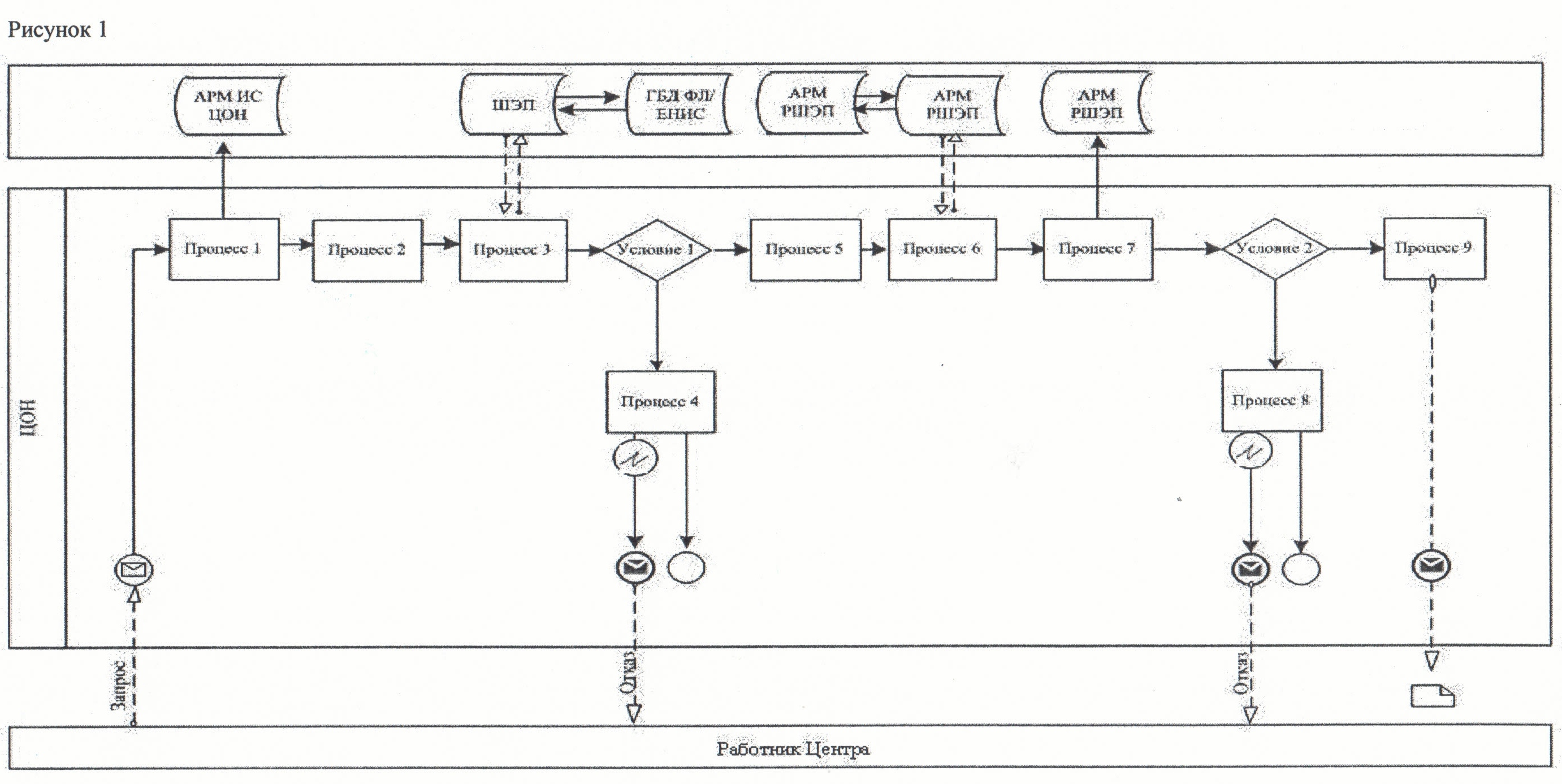        

 Диаграмма функционального взаимодействия при оказании услуги через ПЭП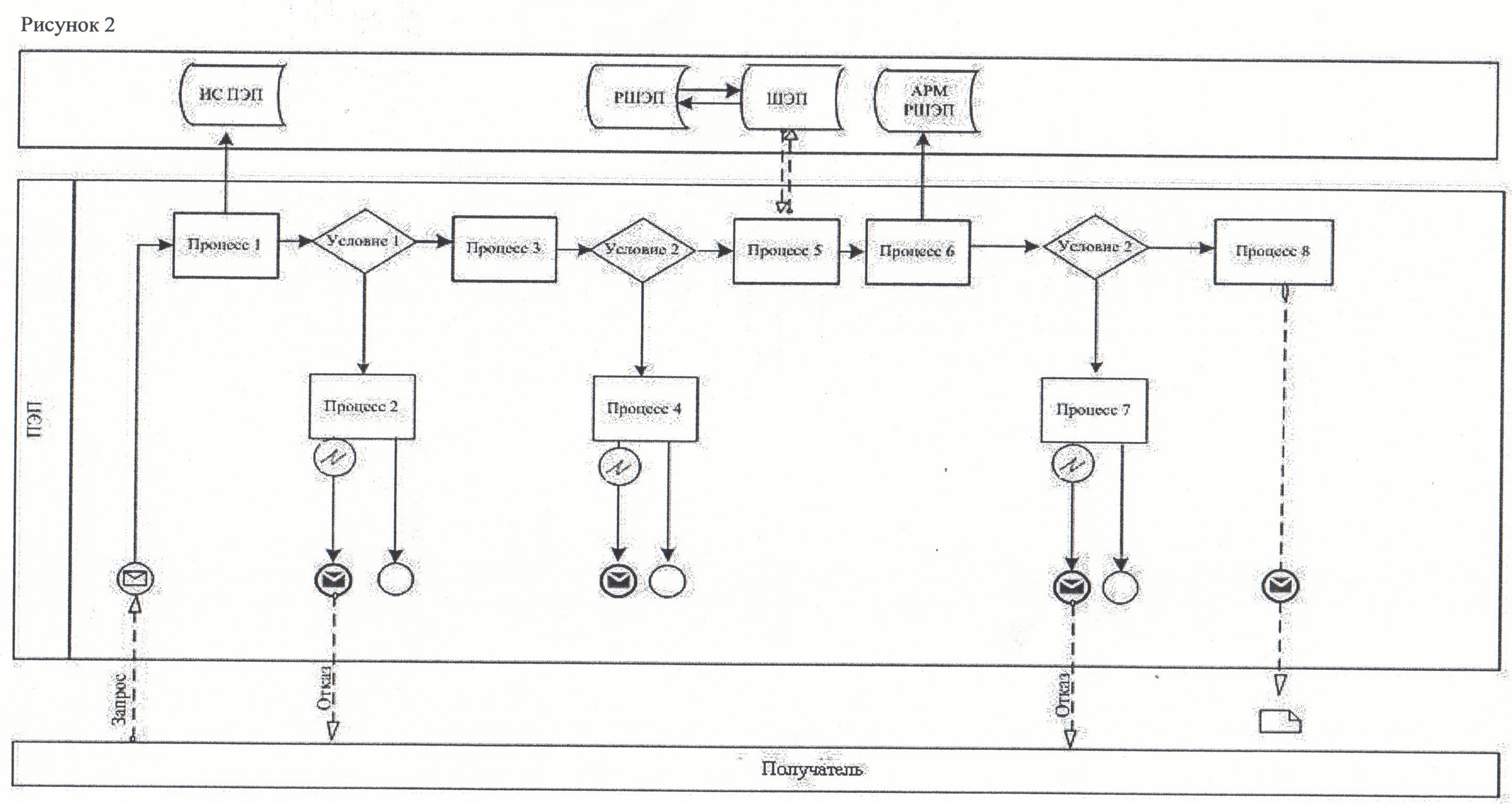  

Условные обозначения: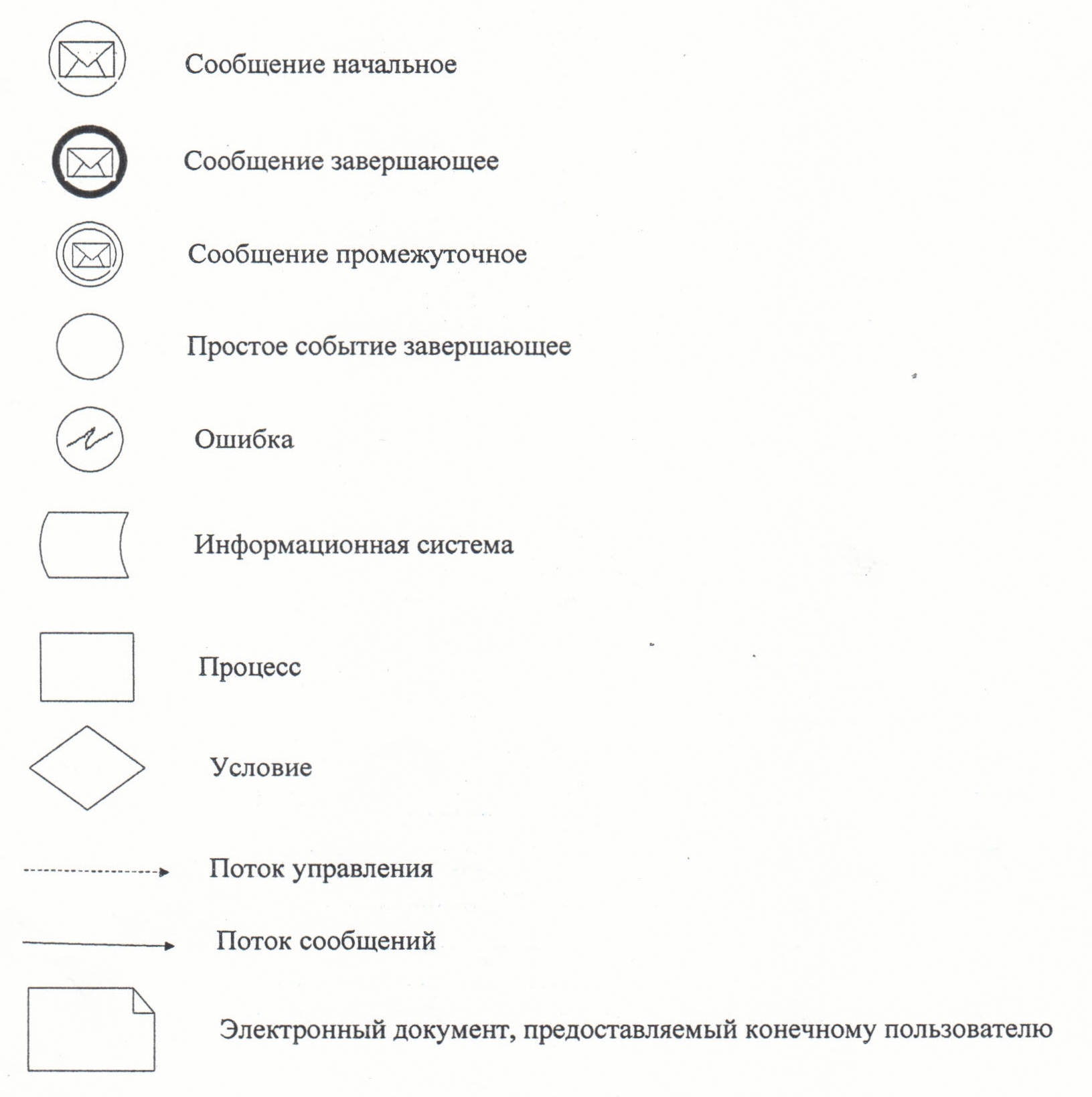       Приложение 3

      к регламенту электронной государственной услуги

      "Выдача справок в пенсионные фонды, банки для

      распоряжения вкладами несовершеннолетних детей,

      территориальные подразделения Комитета дорожной полиции

      Министерства внутренних дел Республики Казахстан

      для оформления наследства несовершеннолетним детям"        

Выходная форма положительного ответа на электронную государственную услугу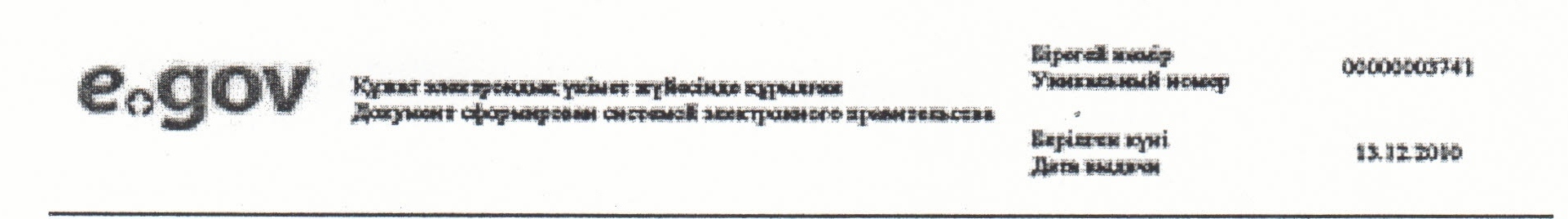 Образец      Наименование накопительного

      пенсионного фонда_____________      Районный (городской) отдел образования разрешает (Ф.И.О. заявителя)________________________,_______года рождения, (удостоверение личности N___________ от ________ года, выдано___________), законному (ым) представителю(ям) (родителям (родителю), опекуну или попечителю, патронатному воспитателю и другим заменяющим их лицам) несовершеннолетнего _________________________(Ф.И.О. ребенка, года рождения), получить наследуемые пенсионные накопления в________________(наименование накопительного пенсионного фонда), с причитающимся инвестиционным доходом, пеней и иными поступлениями в соответствии с законодательством, согласно свидетельству о праве на наследство по закону/завещанию от ______________ года, выданного нотариусом (государственная лицензия N ___________ от __________ года, выдана_________), в связи со смертью вкладчика (Ф.И.О. наследодателя), _______________(свидетельство о смерти от _______года, N________).      Справка действительна в течение 1 (одного) месяца со дня выдачи.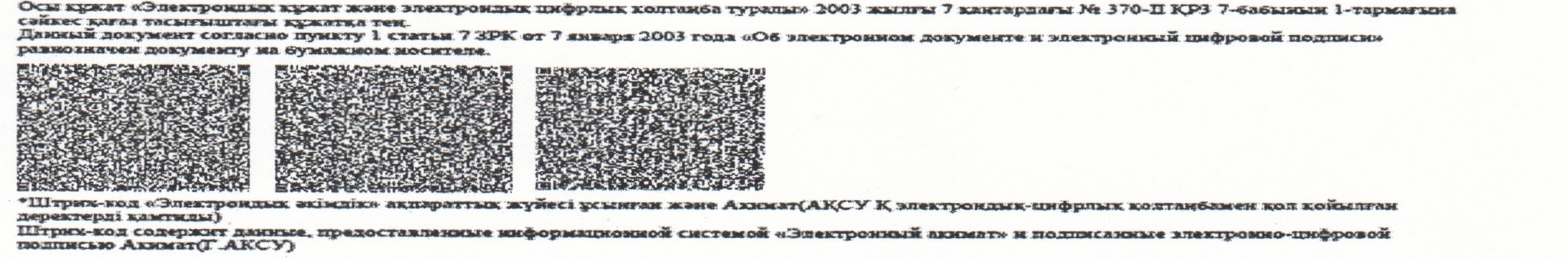         

Выходная форма положительного ответа на электронную государственную услугу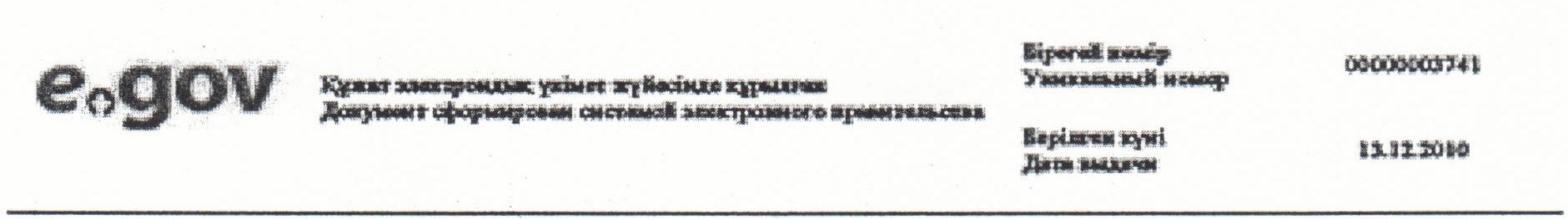 Образец      Наименование банка

      _______________________      Районный (городской) отдел образования разрешает (Ф.И.О. заявителя) _____________________________,_______года рождения, (удостоверение личности N___________ от ________ года, выдано___________), законному (ым) представителю (ям) (родители (родитель), опекуну (ам) или попечителю, патронатному воспитателю и другим заменяющим их лицам)несовершеннолетнего ребенка (детей) _________________________ _________________________(Ф.И.О. ребенка, года рождения), распорядиться вкладами несовершеннолетнего ребенка (детей)_____________________ (наименование банка), с причитающимися инвестиционным доходом, пеней и иными поступлениями в соответствии с законодательством.      Справка действительна в течение 1 (одного) месяца со дня выдачи.      __________________________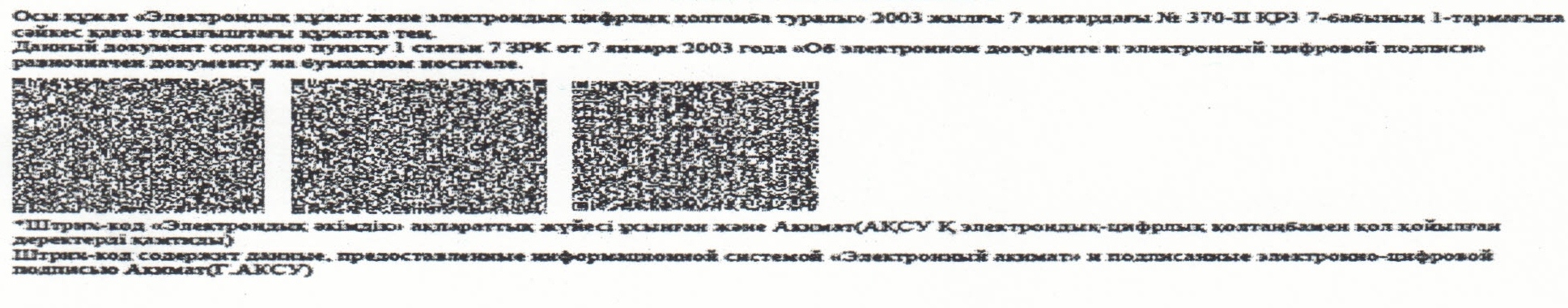         

Выходная форма положительного ответа на электронную государственную услугу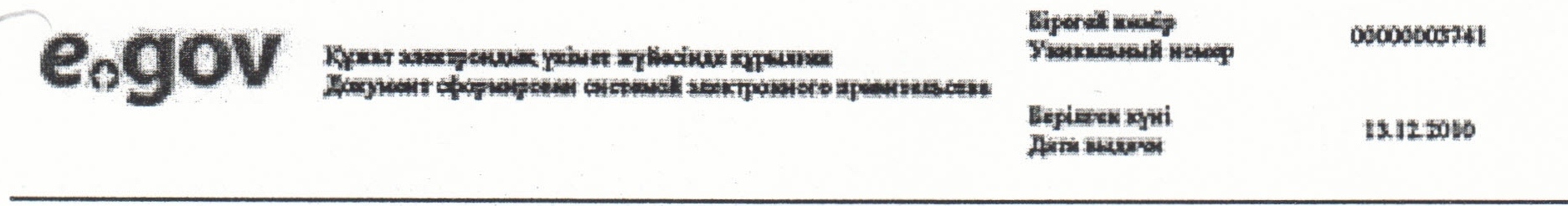       Образец      Республика Казахстан

      районный (городской)

      отдел образования      Районный (городской) отдел образования, действующий в интересах несовершеннолетнего (-ей, - их) ________________________________________________________________________________________________________________________________________________________________________________________________________________________________________________________________________________________________разрешает на_____________________________________________

транспортного средства_______________________________________________      Справка действительна в течение 1 (одного) месяца со дня выдачи.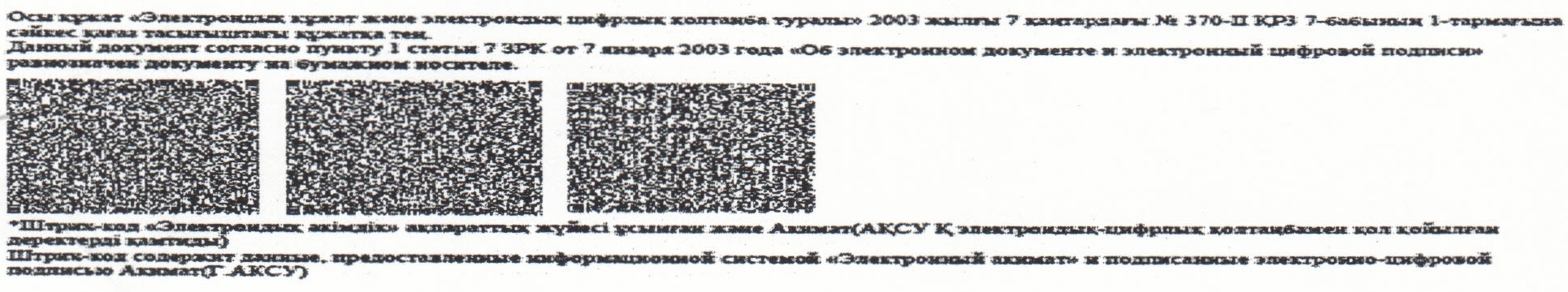       Приложение 4

      к регламенту электронной государственной услуги

      "Выдача справок в пенсионные фонды, банки для

      распоряжения вкладами несовершеннолетних детей,

      территориальные подразделения Комитета дорожной полиции

      Министерства внутренних дел Республики Казахстан для

      оформления наследства несовершеннолетним детям"        

Форма анкеты для определения показателей электронной государственной услуги: "качество" и "доступность"________________________________________________________

      (наименование услуги)      1. Удовлетворены ли Вы качеством процесса и результатом оказания электронной государственной услуги?

      1) не удовлетворен;

      2) частично удовлетворен;

      3) удовлетворен.

      2. Удовлетворены ли Вы качеством информации о порядке оказания электронной государственной услуги?

      1) не удовлетворен;

      2) частично удовлетворен;

      3) удовлетворен.      Приложение 7

      к постановлению акимата Кызылординской области

      от "29" декабря 2012 года N 722        

Регламент электронной государственной услуги "Выдача справок по опеке и попечительству"        

1. Общие положения

      1. Электронная государственная услуга "Выдача справок по опеке и попечительству" (далее – услуга) оказывается отделами образования районов и города областного значения (далее – услугодатель) на безальтернативной основе через центры обслуживания населения, а также через портал "электронного правительства": www.e.gov.kz, при условии наличия у получателя государственной услуги электронной цифровой подписи.

      В целях обеспечения доступности государственных услуг жителям отдаленных населенных пунктов допускается оказание государственных услуг через мобильные центры.



      2. Услуга оказывается на основании стандарта государственной услуги "Выдача справок по опеке и попечительству", утвержденного постановлением Правительства Республики Казахстан от 31 августа 2012 года N 1119 (далее – стандарт).



      3. Степень автоматизации услуги: частично автоматизированная (электронная государственная услуга, содержащая в процессе ее оказания последовательность бумажного и электронного документооборота).



      4. Вид оказания услуги: транзакционная.



      5. Услуга оказывается бесплатно согласно пункта 8 стандарта.



      6. Сроки оказания услуги предусмотрены в пунктах 7 и 9стандарта.



      7. Понятия и сокращения, используемые в настоящем регламенте электронной государственной услуги "Выдача справок по опеке и попечительству" (далее – регламент):

      1) АРМ – автоматизированное рабочее место;

      2) информационная система – система, предназначенная для хранения, обработки, поиска, распространения, передачи и предоставления информации с применением аппаратно-программного комплекса (далее – ИС);

      3) ИС РАГС – информационная система "Регистрации актов гражданского состояния";

      4) единая нотариальная информационная система – это аппаратно-программный комплекс, предназначенный для автоматизации нотариальной деятельности и взаимодействия органов юстиции и нотариальных палат (далее – ЕНИС);

      5) индивидуальный идентификационный номер – уникальный номер, формируемый для физического лица, в том числе индивидуального предпринимателя, осуществляющего деятельность в виде личного предпринимательства (далее – ИИН);

      6) государственная база данных "Физические лица" - информационная система, предназначенная для автоматизированного сбора, хранения и обработки информации, создания Национального реестра индивидуальных идентификационных номеров с целью внедрения единой идентификации физических лиц в Республике Казахстан и предоставления о них актуальных и достоверных сведений органом государственного управления и прочим субъектам в рамках их полномочий и в соответствии с законодательством Республики Казахстан (далее – ГБД ФЛ);

      7) получатель государственной услуги - физическое лицо (далее – получатель);

      8) пользователь – субъект, обращающийся к информационной системе за получением необходимых ему электронных информационных ресурсов и пользующийся ими;

      9) транзакционная услуга – услуга по предоставлению пользователям электронных информационных ресурсов, требующая взаимного обмена информацией с применением электронной цифровой подписи;

      10) ИС НУЦ – информационная система национального удостоверяющего центра Республики Казахстан;

      11) центры обслуживания населения – филиал Республиканского государственного предприятия "Центр обслуживания населения" по Кызылординской области и его отделы (далее – центр);

      12) информационная система центров обслуживания населения Республики Казахстан – информационная система, предназначенная для автоматизации процесса предоставления услуг населению (физическим и юридическим лицам) через центры обслуживания населения Республики Казахстан, а также соответствующими министерствами и ведомствами (далее – ИС ЦОН);

      13) электронный документ – документ, в котором информация представлена в электронно-цифровой форме и удостоверена посредством ЭЦП;

      14) электронные государственные услуги – государственные услуги, оказываемые в электронной форме с применением информационных технологий;

      15) веб-портал "электронного правительства" – информационная система, представляющая собой единое окно доступа ко всей консолидированной правительственной информации, включая нормативную правовую базу, и к электронным государственным услугам (далее – ПЭП);

      16) РШЭП – региональный шлюз "электронного правительства";

      17) шлюз "электронного правительства" – информационная система, предназначенная для интеграции информационных систем "электронного правительства" в рамках реализации электронных услуг (далее – ШЭП);

      18) электронная цифровая подпись – набор электронных цифровых символов, созданный средствами электронной цифровой подписи и подтверждающий достоверность электронного документа, его принадлежность и неизменность содержания (далее – ЭЦП).         

2. Порядок деятельности услугодателя по оказанию электронной государственной услуги

      8. Пошаговые действия и решения услугодателя при оказании услуги через центр приведены в диаграмме функционального взаимодействия (рисунок 1) согласно приложению 2 к настоящему регламенту:

      1) процесс 1 – ввод работником центра в АРМ ИС ЦОН логина и пароля (процесс авторизации) для оказания услуги;

      2) процесс 2 – выбор работником центра услуги, указанной в настоящем регламенте, вывод на экран формы запроса для оказания услуги и ввод работником центра данных получателя, а также данных по доверенности представителя получателя (при нотариально удостоверенной доверенности, при ином удостоверении доверенности - данные доверенности не заполняются);

      3) процесс 3 – направление запроса через ШЭП в ГБД ФЛ о данных получателя, а также в ЕНИС – о данных доверенности представителя получателя;

      4) условие 1 – проверка наличия данных получателя в ГБД ФЛ, данных доверенности в ЕНИС;

      5) процесс 4 – формирование сообщения о невозможности получения данных в связи с отсутствием данных получателя в ГБД ФЛ, данных доверенности в ЕНИС;

      6) процесс 5 – заполнение работником центра формы запроса в части отметки о наличии документов в бумажной форме и сканирование документов, предоставленных получателем, прикрепление их к форме запроса и удостоверение посредством ЭЦП заполненной формы (введенных данных) запроса на оказание услуги;

      7) процесс 6 – направление электронного документа (запроса получателя) удостоверенного (подписанного) ЭЦП работника центра через ШЭП в АРМ РШЭП;

      8) процесс 7 – регистрация электронного документа в АРМ РШЭП;

      9) условие 2 – проверка (обработка) услугодателем соответствия приложенных получателем документов, указанных в стандарте для оказания услуги;

      10) процесс 8 – формирование сообщения об отказе в запрашиваемой услуге в связи с имеющимися нарушениями в документах получателя;

      11) процесс 9 – получение получателем через работника центра результата услуги (справки).



      9. Пошаговые действия и решения услугодателя при оказании услуги через ПЭП приведены в диаграмме функционального взаимодействия (рисунок 2) согласно приложению 2 к настоящему регламенту:

      1) получатель осуществляет регистрацию на ПЭП с помощью ИИН и пароля (осуществляется для незарегистрированных получателей на ПЭП);

      2) процесс 1 – ввод получателем ИИН и пароля (процесс авторизации) на ПЭП для получения услуги;

      3) условие 1 – проверка на ПЭП подлинности данных о зарегистрированном получателе через ИИН и пароль;

      4) процесс 2 – формирование ПЭП сообщения об отказе в авторизации в связи с имеющимися нарушениями в данных получателя;

      5) процесс 3 – выбор получателем услуги, указанной в настоящем регламенте, вывод на экран формы запроса для оказания услуги и заполнение получателем формы (ввод данных) с учетом ее структуры и форматных требований, прикрепление к форме запроса необходимых копий документов в электронном виде, указанные в пункте 11 стандарта, а также выбор получателем регистрационного свидетельства ЭЦП для удостоверения (подписания) запроса;

      6) условие 2 – проверка на ПЭП срока действия регистрационного свидетельства ЭЦП и отсутствия в списке отозванных (аннулированных) регистрационных свидетельств, а также соответствия идентификационных данных (между ИИН, указанным в запросе, и ИИН указанным в регистрационном свидетельстве ЭЦП);

      7) процесс 4 – формирование сообщения об отказе в запрашиваемой услуге в связи с неподтверждением подлинности ЭЦП получателя;

      8) процесс 5 – удостоверение запроса для оказания услуги посредством ЭЦП получателя и направление электронного документа (запроса) через ШЭП в АРМ РШЭП для обработки услугодателем;

      9) процесс 6 – регистрация электронного документа в АРМ РШЭП;

      10) 10) условие 3 – проверка (обработка) услугодателем соответствия приложенных получателем документов, указанных в стандарте и основаниям для оказания услуги;

      11) процесс 7 – формирование сообщения об отказе в запрашиваемой услуге в связи с имеющимися нарушениями в документах получателя;

      12) процесс 8 – получение получателем результата услуги (справки в форме электронного документа), сформированный АРМ РШЭП. Электронный документ формируется с использованием ЭЦП руководителя услугодателя.



      10. Экранные формы заполнения запроса и форма заявления на услугу, предоставляемые получателю в случае получения услуги посредством ПЭП представлены на веб-портале "электронного правительства" www.e.gov.kz.



      11. Способ проверки получателем статуса исполнения запроса по услуге: на ПЭП в разделе "История получения услуг", а также при обращении в центр или к услугодателю.



      12. Номер телефона для получения информации об услуге, а также в случае необходимости оценки (в том числе обжалование) их качества: саll–центр (1414).        

3. Описание порядка взаимодействия в процессе оказания электронной государственной услуги

      13. Перечень структурных подразделений государственных органов, государственных учреждений или иных организаций (структурно-функциональных единиц – далее СФЕ), которые участвуют в процессе оказания услуги:

      АРМ ИС ЦОН;

      работник центра;

      ГБД ФЛ;

      ЕНИС;

      АРМ РШЭП;

      ПЭП.



      14. Для получения услуги получатель предоставляет документы, предусмотренные пунктом 11 стандарта.



      15. Получателю:

      1) при обращении в центр – расписка о приеме соответствующих документов с указанием:

      номера и даты приема запроса;

      вида запрашиваемой государственной услуги;

      количества и названий приложенных документов;

      даты (времени) и места выдачи документов;

      фамилии, имени, отчества работника центра, принявшего заявление на оформление документов;

      фамилии, имени, отчества получателя, его (ее) контактные данные;

      2) при обращении через портал – получателю в "личный кабинет" или на электронную почту направляется уведомление-отчет о принятии запроса на предоставление услуги с указанием даты и времени получения результата услуги.



      16. Текстовое табличное описание последовательности действий СФЕ (процедур, функций, операций) приведено в приложении 1 к настоящему регламенту с указанием срока выполнения каждого действия.



      17. Диаграмма функционального взаимодействия (рисунки 1, 2) приведены в приложении 2 к настоящему регламенту и отражают взаимосвязь между логической последовательностью действий (в процессе оказания услуги) СФЕ в соответствии с их описаниями.



      18. Формы, шаблоны бланков, в соответствии с которыми должен быть представлен результат оказания электронной государственной услуги, в том числе с указанием правил форматно-логического контроля, включая формы уведомлений, писем и напоминаний указаны в приложении 3 к настоящему регламенту.



      19. Результаты оказания услуги получателям измеряются показателями качества и доступности в соответствии с приложением 4 к настоящему регламенту.



      20. Требования, предъявляемые к процессу оказания электронной государственной услуги получателям:

      1) обеспечение сохранности, защиты и конфиденциальности информации, содержащейся в документах получателя;

      2) иные требования, необходимые для защиты прав получателя.



      21. Обжалование действий (бездействий) по вопросам оказания услуги производится в соответствии с разделом 5 стандарта.       Приложение 1

      к регламенту электронной государственной услуги

      "Выдача справок по опеке и попечительству"        

Текстовое табличное описание последовательности действий СФЕ (процедур, функций, операций)

      Таблица 1. Описание действий через центр

      Таблица 2. Описание действий через ПЭП      Приложение 2

      к регламенту электронной государственной услуги

      "Выдача справок по опеке и попечительству"        

Диаграмма функционального взаимодействия при оказании услуги через центр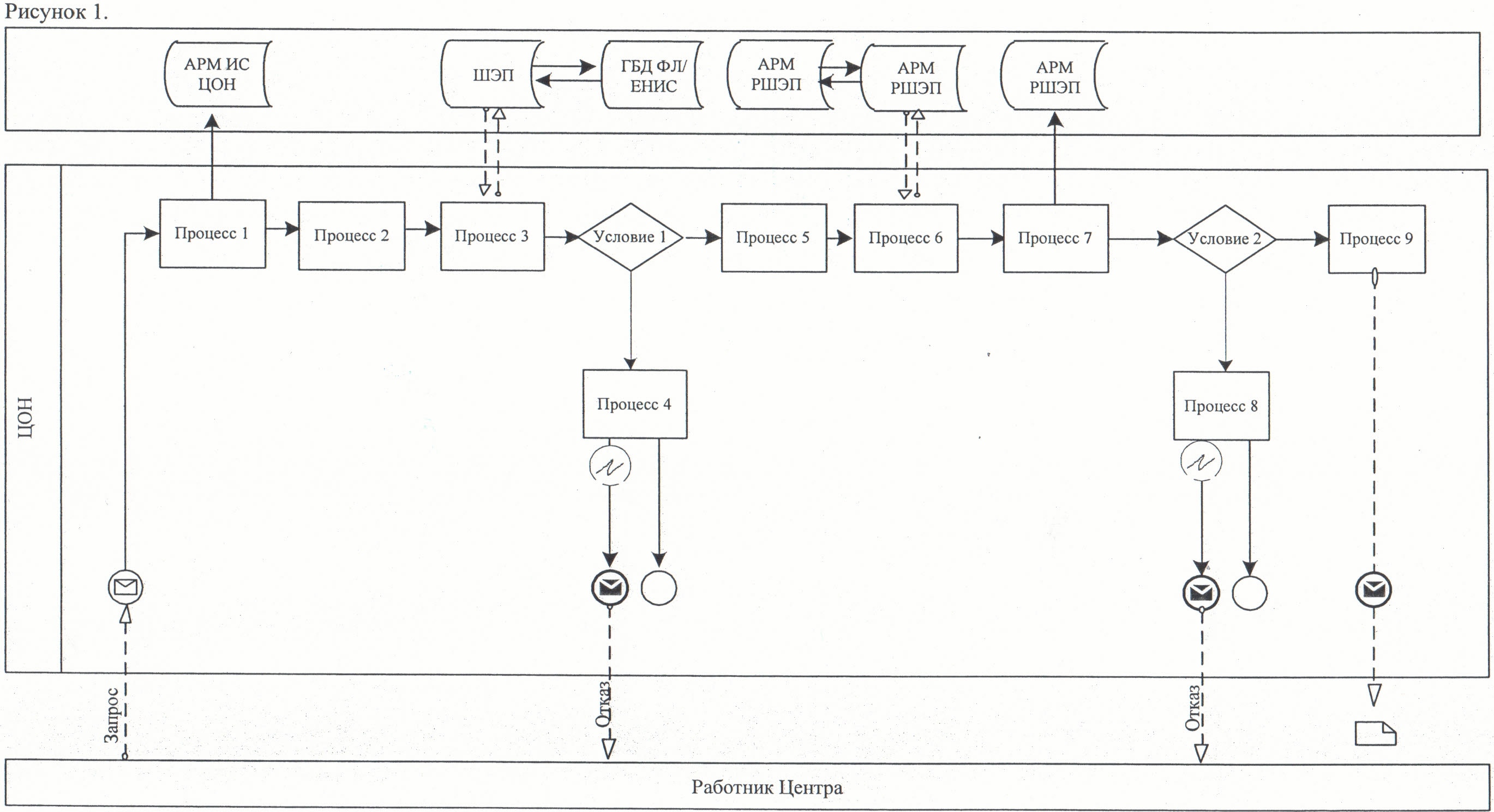        

 Диаграмма функционального взаимодействия при оказании услуги через ПЭП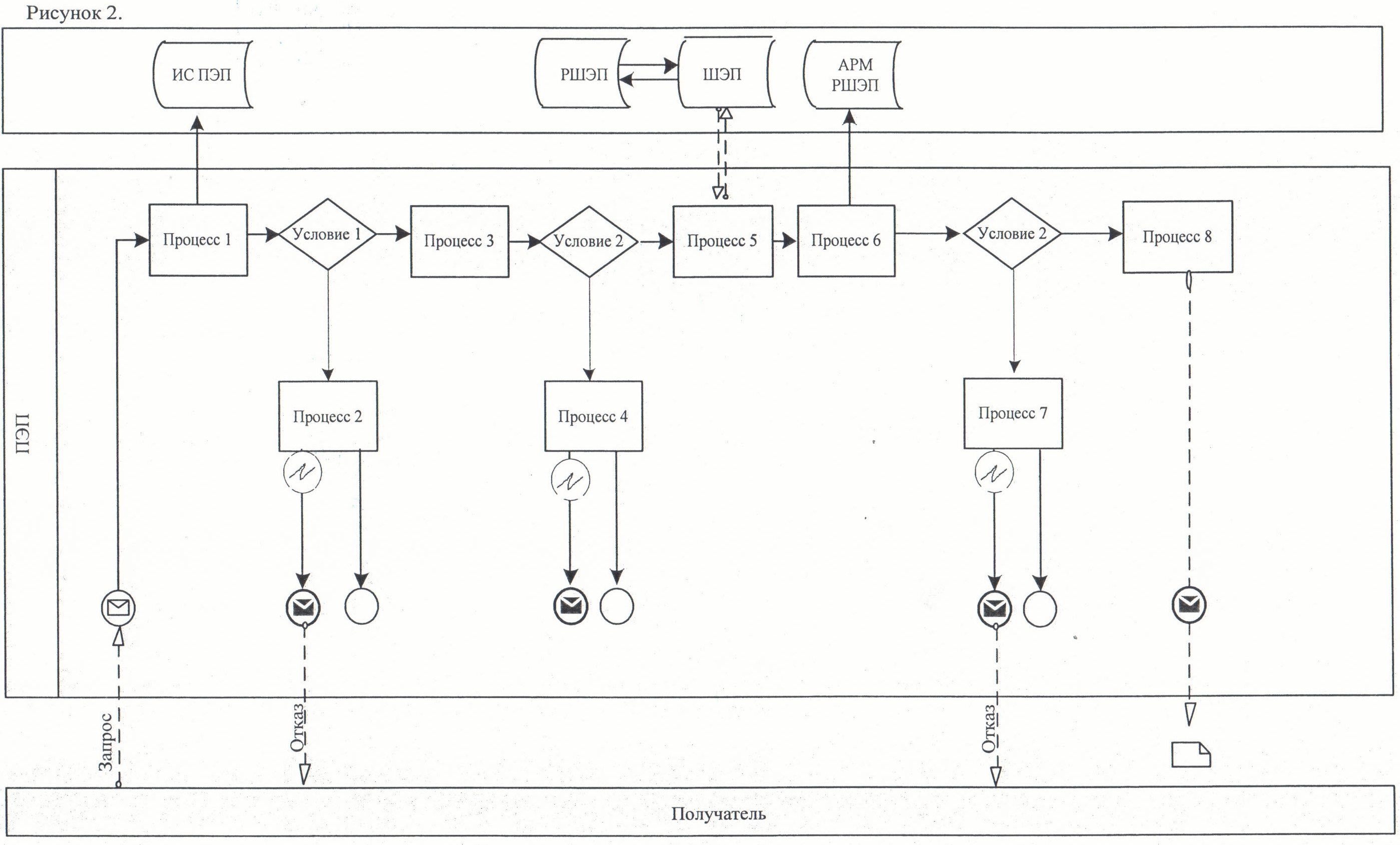  Условные обозначения: 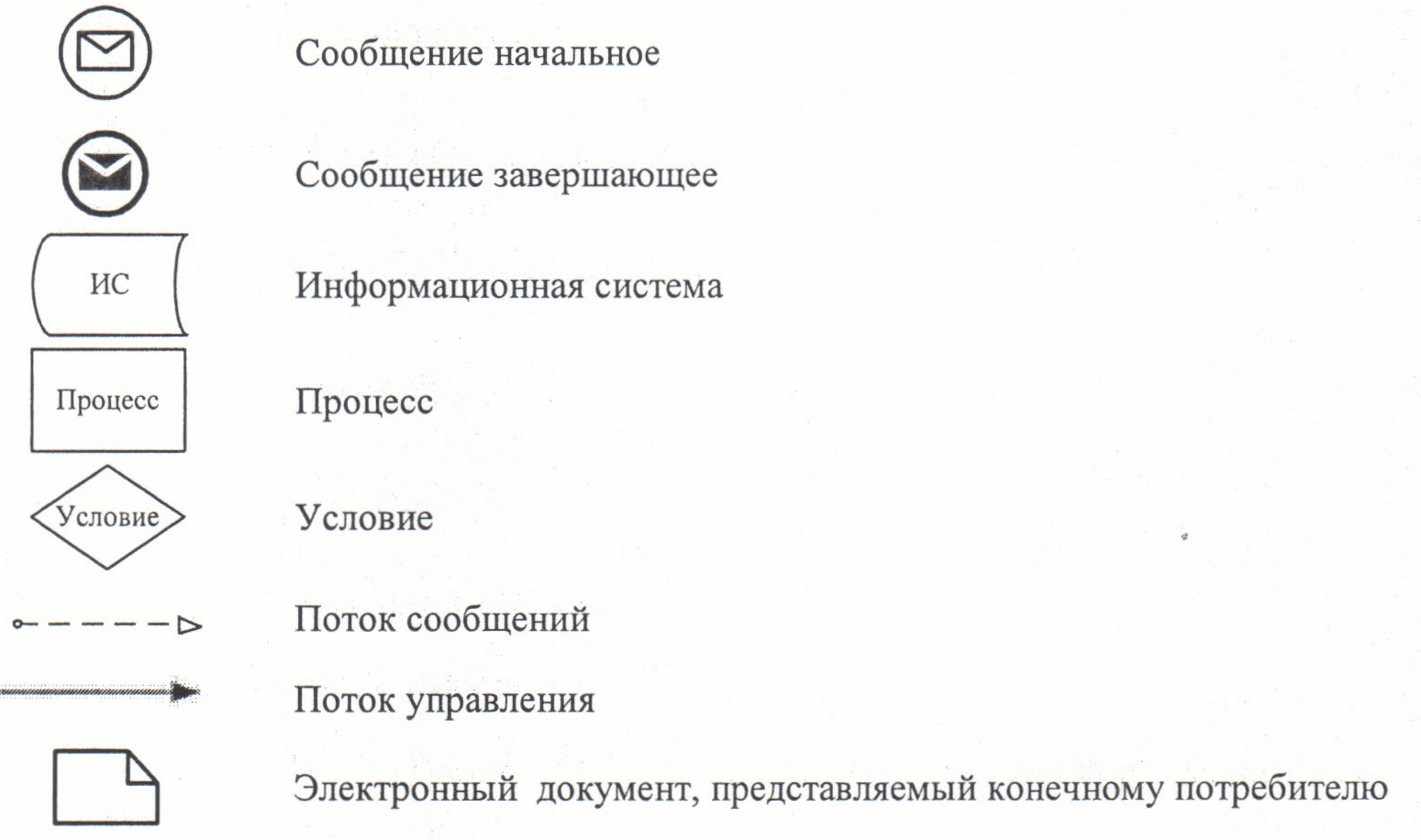 

Приложение 3

      к регламенту электронной государственной услуги

      "Выдача справок по опеке и попечительству"      Выходная форма положительного ответа на электронную государственную услугу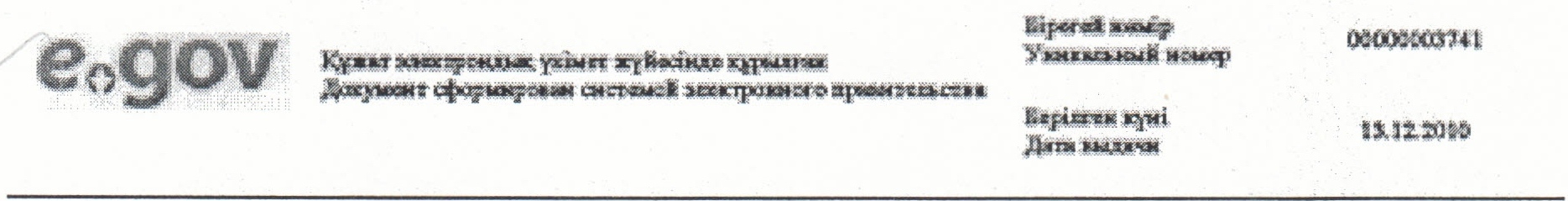       Справка N _______      Настоящая справка выдана

гражданину (гражданке)______________________________________________

проживающему (ей) в г._________________________________________

по ул. ______________, дом N _________________

кв. N _______в том, что он (она) согласно решению акима (города, района)

N _________ от "_____" _________________________ 201 __ г. действительно назначен (а) опекуном (попечителем) над ________________________________________ "____" _____________________ 19 ___ года рождения и над его (ее) имуществом (опись имущества в деле, имущества нет).

      На опекуна (попечителя) возлагается обязанность о воспитании, обучении, подготовки к общественно-полезной деятельности подопечного, защищать и охранять его личные имущественные права, являться его представителем на суде и во всех государственных учреждениях без особого полномочия.      Начальник районного, городского отдела образования ____________ Ф.И.О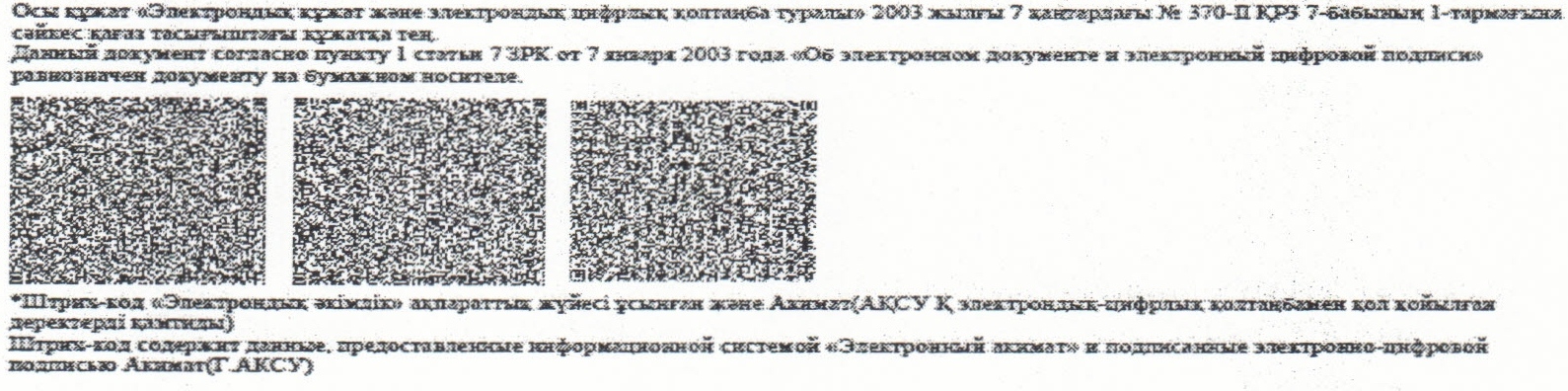       Приложение 4

      к регламенту электронной государственной услуги

      "Выдача справок по опеке и попечительству"        

Форма анкеты для определения показателей электронной государственной услуги: "качество" и "доступность"

      ____________________________________________________

      (наименование услуги)      1. Удовлетворены ли Вы качеством процесса и результатом оказания электронной государственной услуги?

      1) не удовлетворен;

      2) частично удовлетворен;

      3) удовлетворен.

      2. Удовлетворены ли Вы качеством информации о порядке оказания электронной государственной услуги?

      1) не удовлетворен;

      2) частично удовлетворен;

      3) удовлетворен.      Приложение 8

      к постановлению акимата Кызылординской области

      от "29" декабря 2012 года N 722        

Регламент электронной государственной услуги "Выдача справок органов, осуществляющих функции по опеке или попечительству для оформления сделок с имуществом, принадлежащим на праве собственности несовершеннолетним детям"        

1. Общие положения

      1. Электронная государственная услуга "Выдача справок органов, осуществляющих функции по опеке или попечительству для оформления сделок с имуществом, принадлежащим на праве собственности несовершеннолетним детям" (далее – услуга) оказывается отделами образования районов и города областного значения (далее – услугодатель) через центры обслуживания населения по месту жительства, а также через веб-портал "электронного правительства": www.e.gov.kz при условии наличия у получателя государственной услуги электронной цифровой подписи.



      2. Услуга оказывается на основании стандарта государственной услуги "Выдача справок органов, осуществляющих функции по опеке или попечительству для оформления сделок с имуществом, принадлежащим на праве собственности несовершеннолетним детям", утвержденного постановлением Правительства Республики Казахстан от 31 августа 2012 года N 1119 (далее – стандарт).



      3. Степень автоматизации услуги: частично автоматизированная (электронная государственная услуга, содержащая в процессе ее оказания последовательность бумажного и электронного документооборота).



      4. Вид оказания услуги: транзакционная.



      5. Услуга оказывается бесплатно согласно пункта 8 стандарта.



      6. Сроки оказания услуги предусмотрены в пунктах 7 и 9стандарта.



      7. Понятия и сокращения, используемые в настоящем регламенте электронной государственной услуги "Выдача справок органов, осуществляющих функции по опеке или попечительству для оформления сделок с имуществом, принадлежащим на праве собственности несовершеннолетним детям" (далее – регламент):

      1) АРМ – автоматизированное рабочее место;

      2) ИС РАГС – информационная система "Регистрации актов гражданского состояния";

      3) информационная система – система, предназначенная для хранения, обработки, поиска, распространения, передачи и предоставления информации с применением аппаратно-программного комплекса (далее – ИС);

      4) единая нотариальная информационная система – аппаратно-программный комплекс, предназначенный для автоматизации нотариальной деятельности и взаимодействия органов юстиции и нотариальных палат (далее – ЕНИС);

      5) индивидуальный идентификационный номер – уникальный номер, формируемый для физического лица, в том числе индивидуального предпринимателя, осуществляющего деятельность в виде личного предпринимательства (далее – ИИН);

      6) государственная база данных "Физические лица" – информационная система, предназначенная для автоматизированного сбора, хранения и обработки информации, создания Национального реестра индивидуальных идентификационных номеров с целью внедрения единой идентификации физических лиц в Республике Казахстан и предоставления о них актуальных и достоверных сведений органам государственного управления и прочим субъектам в рамках их полномочий и в соответствии с законодательством Республики Казахстан (далее – ГБД ФЛ);

      7) информационная система центров обслуживания населения Республики Казахстан – информационная система, предназначенная для автоматизации процесса предоставления услуг населению (физическим и юридическим лицам) через центры обслуживания населения Республики Казахстан, а также соответствующими министерствами и ведомствами (далее – ИС ЦОН);

      8) получатель государственной услуги – физическое лицо (далее – получатель);

      9) пользователь – субъект, обращающийся к информационной системе за получением необходимых ему электронных информационных ресурсов и пользующийся ими;

      10) транзакционная услуга – услуга по предоставлению пользователям электронных информационных ресурсов, требующая взаимного обмена информацией с применением электронной цифровой подписи;

      11) ИС НУЦ – информационная система национального удостоверяющего центра Республики Казахстан;

      12) центры обслуживания населения – филиал Республиканского государственного предприятия "Центр обслуживания населения" по Кызылординской области и его отделы (далее – центр);

      13) электронный документ – документ, в котором информация представлена в электронно-цифровой форме и удостоверена посредством электронной цифровой подписи;

      14) электронные государственные услуги – государственные услуги, оказываемые в электронной форме с применением информационных технологий;

      15) веб-портал "электронного правительства" – информационная система, представляющая собой единое окно доступа ко всей консолидированной правительственной информации, включая нормативную правовую базу, и к электронным государственным услугам (далее – ПЭП);

      16) РШЭП – региональный шлюз "электронного правительства";

      17) шлюз "электронного правительства" – информационная система, предназначенная для интеграции информационных систем "электронного правительства" в рамках реализации электронных услуг (далее – ШЭП);

      18) электронная цифровая подпись – набор электронных цифровых символов, созданный средствами электронной цифровой подписи и подтверждающий достоверность электронного документа, его принадлежность и неизменность содержания (далее – ЭЦП).        

2. Порядок деятельности услугодателя по оказанию электронной государственной услуги

      8. Пошаговые действия и решения услугодателя при оказании услуги через центр приведены в диаграмме функционального взаимодействия (рисунок 1) согласно приложению 2 к настоящему регламенту:

      1) процесс 1 – ввод работника центра в АРМ ИС ЦОН логина и пароля (процесс авторизации) для оказания услуги;

      2) процесс 2 – выбор работником центра услуги, указанной в настоящем регламенте, вывод на экран формы запроса для оказания услуги и ввод работником центра данных получателя, а также данных по доверенности представителя получателя (при нотариально удостоверенной доверенности, при ином удостоверении доверенности - данные доверенности не заполняются);

      3) процесс 3 – направление запроса через ШЭП в ГБД ФЛ о данных получателя, а также в ЕНИС – о данных доверенности представителя получателя;

      4) условие 1 – проверка наличия данных получателя в ГБД ФЛ, данных доверенности в ЕНИС;

      5) процесс 4 – формирование сообщения о невозможности получения данных в связи с отсутствием данных получателя в ГБД ФЛ, данных доверенности в ЕНИС;

      6) процесс 5 – заполнение работником центра формы запроса в части отметки о наличии документов в бумажной форме и сканирование документов, предоставленных получателем, прикрепление их к форме запроса и удостоверение посредством ЭЦП заполненной формы (введенных данных) запроса на оказание услуги;

      7) процесс 6 – направление электронного документа (запроса получателя), удостоверенного (подписанного) ЭЦП работника центра через ШЭП в АРМ РШЭП;

      8) процесс 7 – регистрация электронного документа в АРМ РШЭП;

      9) условие 2 – проверка (обработка) услугодателем соответствия приложенных получателем документов, указанных в стандарте для оказания услуги;

      10) процесс 8 – формирование сообщения об отказе в запрашиваемой услуге в связи с имеющимися нарушениями в документах получателя;

      11) процесс 9 – получение получателем через работника центра результата услуги (справки).



      9. Пошаговые действия и решения услугодателя при оказании услуги через ПЭП приведены в диаграмме функционального взаимодействия (рисунок 2) согласно приложению 2 к настоящему регламенту:

      1) получатель осуществляет регистрацию на ПЭП с помощью ИИН и пароля (осуществляется для незарегистрированных получателей на ПЭП);

      2) процесс 1 – ввод получателем ИИН и пароля (процесс авторизации) на ПЭП для получения услуги;

      3) условие 1 – проверка на ПЭП подлинности данных о зарегистрированном получателе через ИИН и пароль;

      4) процесс 2 – формирование ПЭП сообщения об отказе в авторизации в связи с имеющимися нарушениями в данных получателя;

      5) процесс 3 – выбор получателем услуги, указанной в настоящем регламенте, вывод на экран формы запроса для оказания услуги и заполнение получателем формы (ввод данных) с учетом ее структуры и форматных требований, прикрепление к форме запроса необходимых копий документов в электронном виде, указанных в пункте 11 стандарта, а также выбор получателем регистрационного свидетельства ЭЦП для удостоверения (подписания) запроса;

      6) условие 2 – проверка на ПЭП срока действия регистрационного свидетельства ЭЦП и отсутствия в списке отозванных (аннулированных) регистрационных свидетельств, а также соответствия идентификационных данных (между ИИН указанным в запросе, и ИИН указанным в регистрационном свидетельстве ЭЦП);

      7) процесс 4 – формирование сообщения об отказе в запрашиваемой услуге в связи с неподтверждением подлинности ЭЦП получателя;

      8) процесс 5 – удостоверение запроса для оказания услуги посредством ЭЦП получателя и направление электронного документа (запроса) через ШЭП в АРМ РШЭП для обработки услугодателем;

      9) процесс 6 – регистрация электронного документа в АРМ РШЭП;

      10) условие 3 – проверка (обработка) услугодателем соответствия приложенных получателем документов, указанных в стандарте и основаниям для оказания услуги;

      11) процесс 7 – формирование сообщения об отказе в запрашиваемой услуге в связи с имеющимися нарушениями в документах получателя;

      12) процесс 8 – получение получателем результата услуги (справки в форме электронного документа), сформированной АРМ РШЭП. Электронный документ формируется с использованием ЭЦП руководителя услугодателя.



      10. Экранные формы заполнения запроса и форма заявления на услугу, предоставляемые получателю в случае получения услуги посредством ПЭП представлены на веб-портале "электронного правительства" www.e.gov.kz.



      11. Способ проверки получателем статуса исполнения запроса по услуге: на ПЭП в разделе "История получения услуг", а также при обращении в центр или к услугодателю.



      12. Номер контактного телефона для получения информации об услуге, также в случае необходимости оценки (в том числе обжалования) их качества: call-центра: (1414).         

3. Описание порядка взаимодействия в процессе оказания электронной государственной услуги

      13. Перечень структурных подразделений государственных органов, государственных учреждений или иных организаций (структурно-функциональных единиц – далее СФЕ), которые участвуют в процессе оказании услуги:

      АРМ ИС ЦОН;

      работник центра;

      ГБД ФЛ;

      ЕНИС;

      АРМ РШЭП;

      ПЭП.

      14. Для получения услуги получатель предоставляет документы, предусмотренные пунктом 11 стандарта.

      15. Получателю:

      1) при обращении в центр – расписка о приеме соответствующих документов с указанием:

      номера и даты приема запроса;

      вида запрашиваемой государственной услуги;

      количества и названий приложенных документов;

      даты (времени) и места выдачи документов;

      фамилии, имени, отчества работника центра, принявшего заявление на оформление документов;

      фамилии, имени, отчества получателя услуги, его (ее) контактные данные.

      2) при обращении через портал – получателю услуги в "личный кабинет" или на электронную почту направляется уведомление-отчет о принятии запроса на предоставление государственной услуги с указанием даты и времени получения результата государственной услуги.



      16. Текстовое табличное описание последовательности действий СФЕ (процедур, функций, операций) приведены в приложении 1 к настоящему регламенту с указанием срока выполнения каждого действия.



      17. Диаграмма функционального взаимодействия (рисунки 1, 2) приведена в приложении 2 к настоящему регламенту и отражают взаимосвязь между логической последовательностью действий (в процессе оказания услуги) СФЕ в соответствии с их описаниями.



      18. Формы, шаблоны бланков в соответствии с которыми должен быть представлен результат оказания услуги, в том числе с указанием правил форматно-логического контроля, включая формы уведомлений, писем и напоминаний приведены в приложении 3 к настоящему Регламенту.



      19. Результаты оказания услуги получателям измеряются показателями качества и доступности в соответствии с приложением 4 к настоящему регламенту.



      20. Требования, предъявляемые к процессу оказания электронной государственной услуги получателям:

      1) обеспечение сохранности, защиты и конфиденциальности информации, содержащейся в документах получателя;

      2) иные требования, необходимые для защиты прав получателя.



      21. Обжалование действий (бездействий) по вопросам оказания услуги производится в соответствии с разделом 5 стандарта.       Приложение 1

      к регламенту электронной государственной услуги

      "Выдача справок органов, осуществляющих функции

      по опеке или попечительству для оформления

      сделок с имуществом, принадлежащим на праве

      собственности несовершеннолетним детям"        

Текстовое табличное описание последовательности действий СФЕ (процедур, функций, операций)

      Таблица 1. Описание действий через центр

      Таблица 2. Описание действий через ПЭП      Приложение 2

      регламенту электронной государственной услуги

      "Выдача справок органов, осуществляющих функции

      по опеке или попечительству для оформления

      сделок с имуществом, принадлежащим на праве

      собственности несовершеннолетним детям"        

Диаграмма функционального взаимодействия при оказании услуги через центр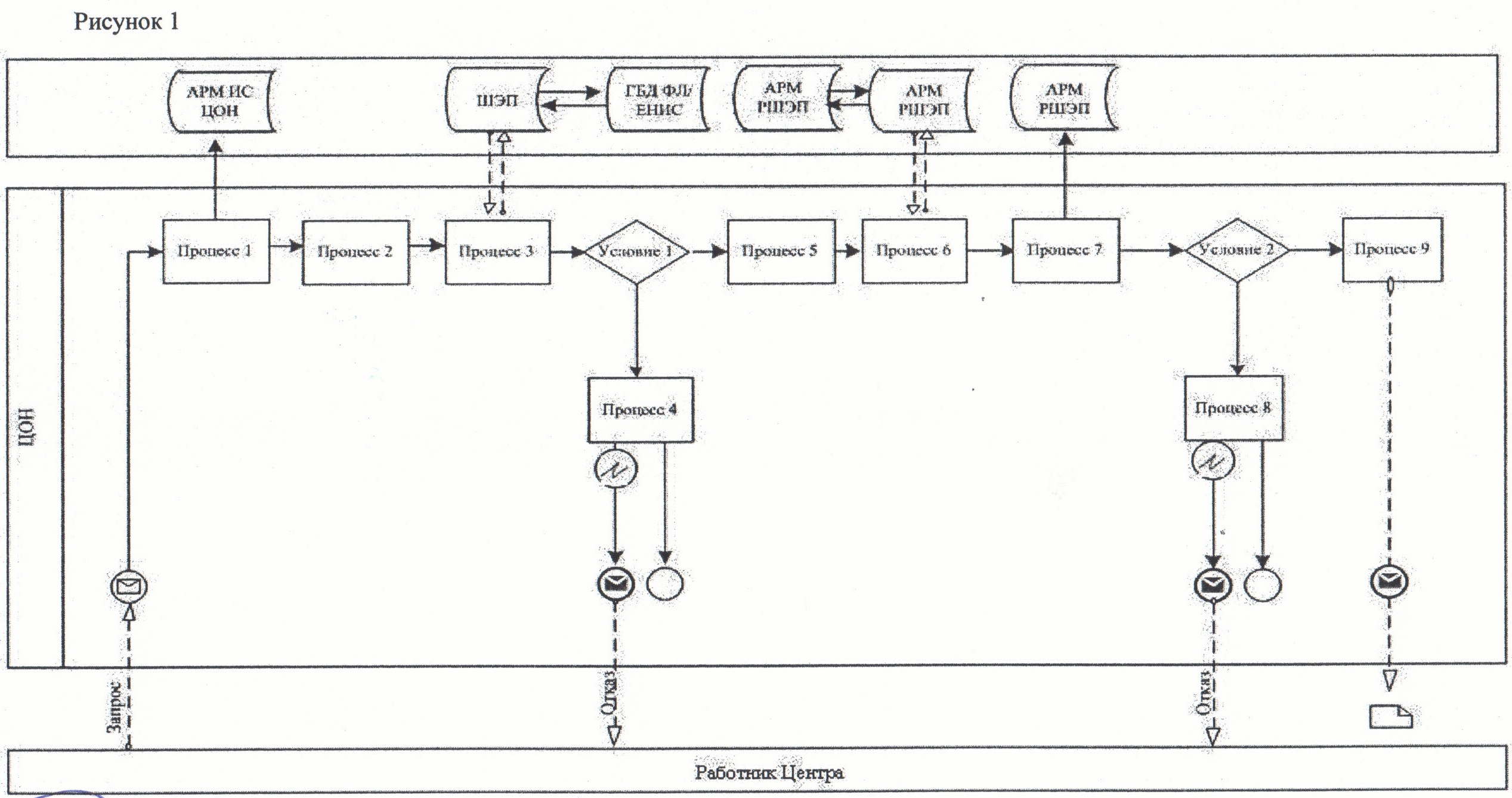        

 Диаграмма функционального взаимодействия при оказании услуги через ПЭП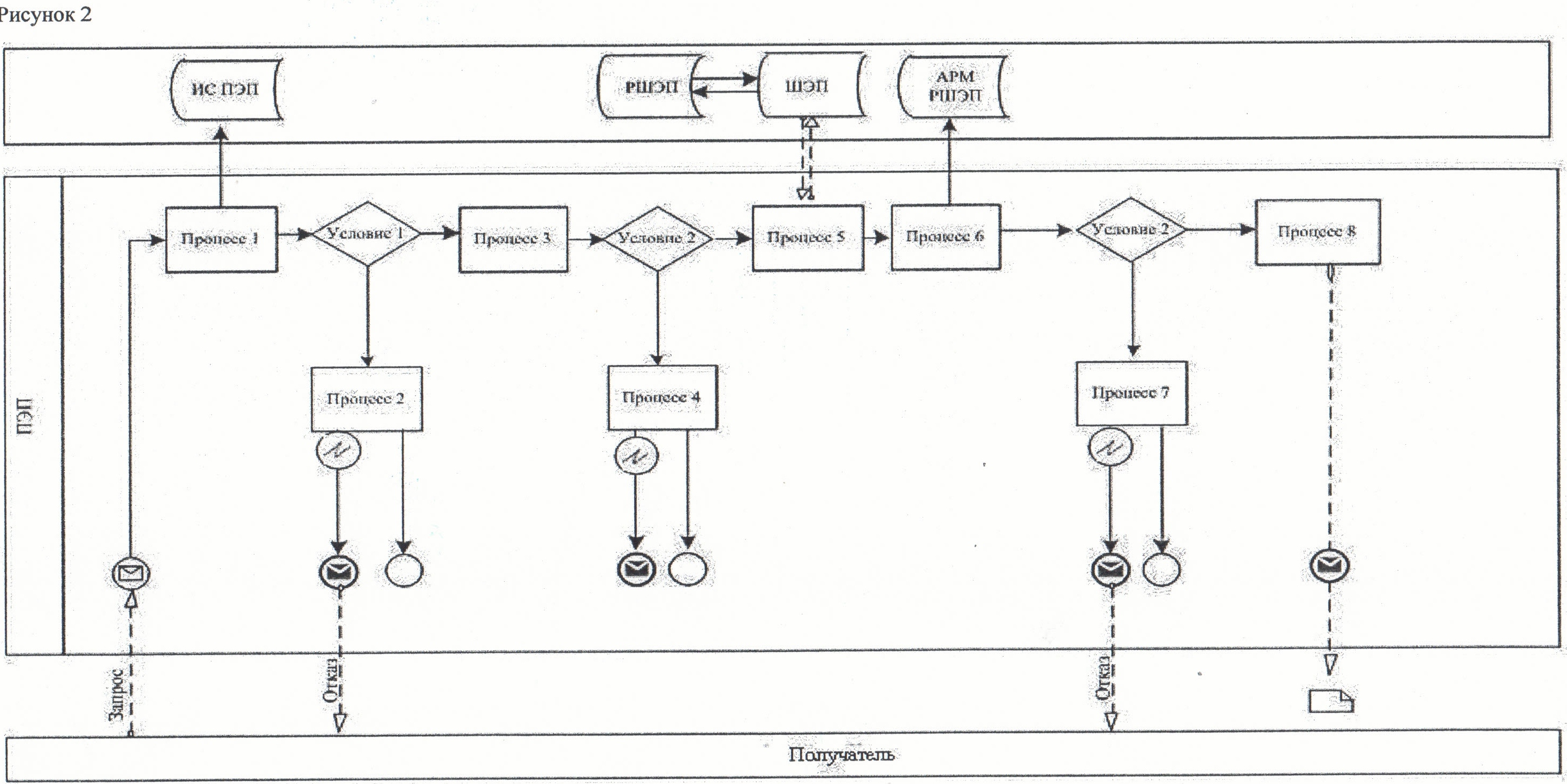  

      Условные обозначения: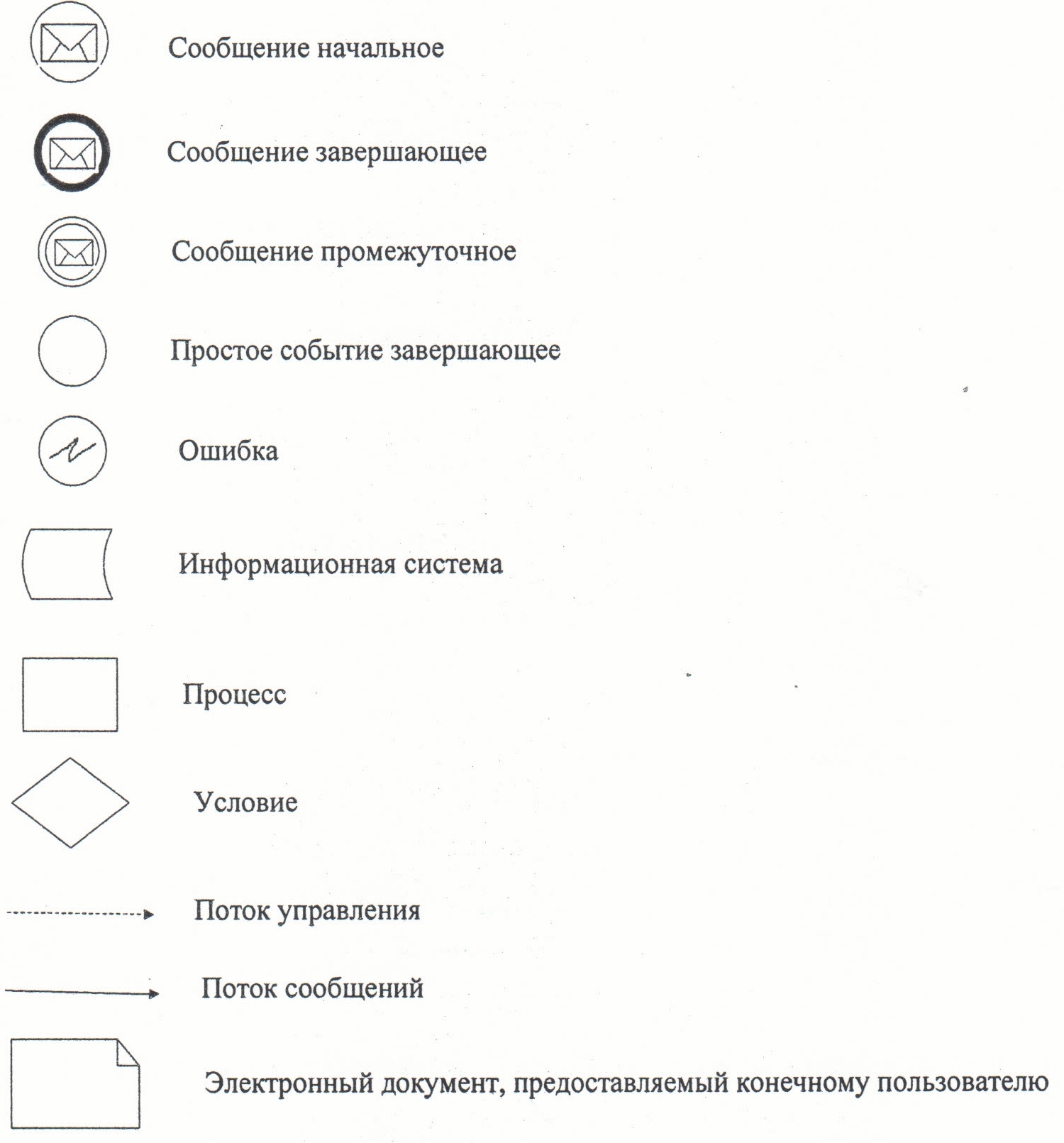       Приложение 3

      к регламенту электронной государственной услуги

      "Выдача справок органов, осуществляющих функции

      по опеке или попечительству, для оформления

      сделок с имуществом, принадлежащим на праве

      собственности несовершеннолетним детям"        

Выходная форма положительного ответа на электронную государственную услугу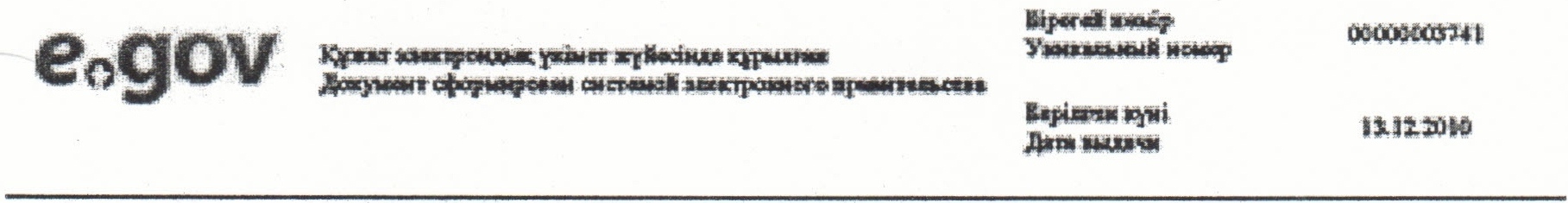        Образец      Республика Казахстан

      Районный (городской) отделы образования      Районный (городской) отдел образования, действующий в интересах несовершеннолетнего (-ей, - их) _________________________________________________________________________________________________________________________________________________________________________________________________________________________________________________________________________________________разрешает на _________________________________________ недвижимого имущества, расположенного по адресу___________________________________________________________________________________      Справка действительна в течение 1 (одного) месяца со дня выдачи.  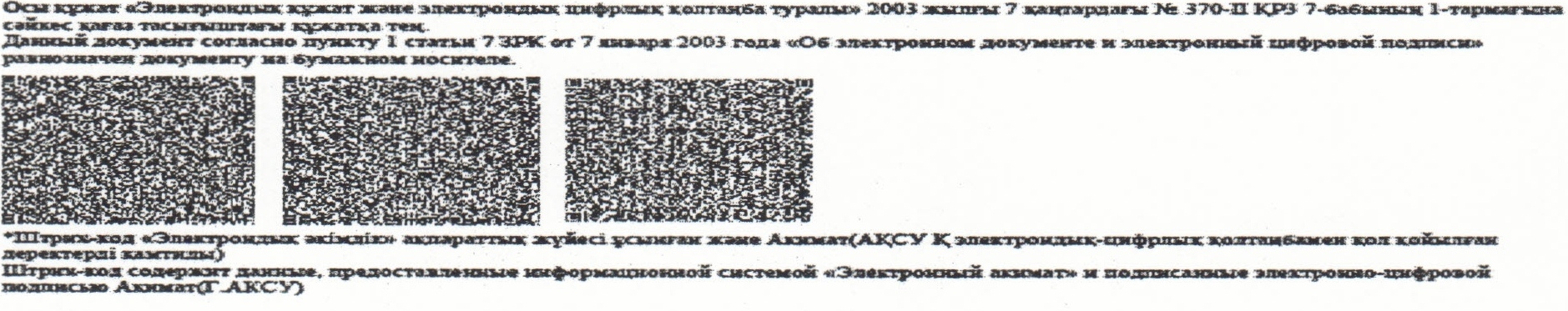       Приложение 4

      к регламенту электронной государственной услуги

      "Выдача справок органов, осуществляющих функции

      по опеке или попечительству, для оформления

      сделок с имуществом, принадлежащим на праве

      собственности несовершеннолетним детям"        

Форма анкеты для определения показателей электронной государственной услуги: "качество" и "доступность" ________________________________________________

      (наименование услуги)      1. Удовлетворены ли Вы качеством процесса и результатом оказания электронной государственной услуги?

      1) не удовлетворен;

      2) частично удовлетворен;

      3) удовлетворен.

      2. Удовлетворены ли Вы качеством информации о порядке оказания электронной государственной услуги?

      1) не удовлетворен;

      2) частично удовлетворен;

      3) удовлетворен.      Приложение 9

      к постановлению акимата Кызылординской области

            от "29" декабря 2012 года N 722        

Регламент электронной государственной услуги "Постановка на очередь детей дошкольного возраста (до 7 лет) для направления в детские дошкольные организации"         

1. Общие положения

      1. Электронная государственная услуга "Постановка на очередь детей дошкольного возраста (до 7 лет) для направления в детские дошкольные организации" (далее – услуга) оказывается отделами образования районов и города областного значения (далее – услугодатель) на альтернативной основе через центры обслуживания населения по месту жительства, а также через портал "электронного правительства": www.e.gov.kz, при условии наличия у получателя государственной услуги электронной цифровой подписи.



      2. Услуга оказывается на основании стандарта государственной услуги "Постановка на очередь детей дошкольного возраста (до 7 лет) для направления в детские дошкольные организации", утвержденного постановлением Правительства Республики Казахстан от 31 августа 2012 года N 1119 (далее – стандарт).



      3. Степень автоматизации услуги: частично автоматизированная (электронная государственная услуга, содержащая в процессе ее оказания последовательность бумажного и электронного документооборота).



      4. Вид оказания услуги: транзакционная.



      5. Услуга оказывается бесплатно согласно пункта 8 стандарта.



      6. Сроки оказания услуги предусмотрены в пунктах 7 и 9стандарта.



      7. Понятия и сокращения, используемые в настоящем регламенте "Постановка на очередь детей дошкольного возраста (до 7 лет) для направления в детские дошкольные организации" (далее – регламент):

      1) информационная система – система, предназначенная для хранения, обработки, поиска, распространения, передачи и предоставления информации с применением аппаратно-программного комплекса (далее – ИС);

      2) ИС РАГС – информационная система "Регистрации актов гражданского состояния";

      3) ИС МИО – информационная система местных исполнительных органов;

      4) индивидуальный идентификационный номер – уникальный номер, формируемый для физического лица, в том числе индивидуального предпринимателя, осуществляющего деятельность в виде личного предпринимательства (далее – ИИН);

      5) государственная база данных "Физические лица" – информационная система, предназначенная для автоматизированного сбора, хранения и обработки информации, создания Национального реестра индивидуальных идентификационных номеров с целью внедрения единой идентификации физических лиц в Республике Казахстан и предоставления о них актуальных и достоверных сведений органом государственного управления и прочим субъектам в рамках их полномочий и в соответствии с законодательством Республики Казахстан (далее – ГБД ФЛ);

      6) информационная система центров обслуживания населения Республики Казахстан – информационная система, предназначенная для автоматизации процесса предоставления услуг населению (физическим и юридическим лицам) через центры обслуживания населения Республики Казахстан, а также соответствующими министерствами и ведомствами (далее – ИС ЦОН);

      7) получатель государственной услуги – физическое лицо (далее – получатель);

      8) пользователь – субъект, обращающийся к информационной системе за получением необходимых ему электронных информационных ресурсов и пользующийся ими;

      9) транзакционная услуга – услуга по предоставлению пользователям электронных информационных ресурсов, требующая взаимного обмена информацией с применением электронной цифровой подписи;

      10) ИС НУЦ – информационная система национального удостоверяющего центра Республики Казахстан;

      11) центры обслуживания населения – филиал Республиканского государственного предприятия "Центр обслуживания населения" по Кызылординской области и его отделы (далее – центр);

      12) электронный документ – документ, в котором информация представлена в электронно-цифровой форме и удостоверена посредством электронной цифровой подписи;

      13) электронные государственные услуги – государственные услуги, оказываемые в электронной форме с применением информационных технологий;

      14) веб-портал "электронного правительства" – информационная система, представляющая собой единое окно доступа ко всей консолидированной правительственной информации, включая нормативную правовую базу, и к электронным государственным услугам (далее – ПЭП);

      15) РШЭП – региональный шлюз "электронного правительства";

      16) шлюз "электронного правительства" – информационная система, предназначенная для интеграции информационных систем "электронного правительства" в рамках реализации электронных услуг (далее – ШЭП);

      17) электронная цифровая подпись – набор электронных цифровых символов, созданный средствами электронной цифровой подписи и подтверждающий достоверность электронного документа, его принадлежность и неизменность содержания (далее – ЭЦП).        

2. Порядок деятельности услугодателя по оказанию электронной государственной услуги

      8. Пошаговые действия и решения услугодателя при оказании услуги через услугодателя приведены в диаграмме функционального взаимодействия (рисунок 1) согласно приложению 2 к настоящему регламенту:

      1) процесс 1 – процесс ввода сотрудником услугодателя ИИН и пароля (процесс авторизации) в ИС МИО для оказания услуги;

      2) условие 1 – проверка в ИС МИО подлинности данных о зарегистрированном сотруднике услугодателя через ИИН и пароль;

      3) процесс 2 – формирование сообщения об отказе в авторизации в ИС МИО в связи с имеющимися нарушениями в данных сотрудника услугодателя;

      4) процесс 3 – выбор сотрудником услугодателя услуги, указанной в настоящем регламенте, вывод на экран формы запроса для оказания услуги и заполнение формы (ввод данных и прикрепление сканированных документов) с учетом ее структуры и форматных требований;

      5) процесс 4 – подписание посредством ЭЦП сотрудника услугодателя заполненной формы (введенных данных, сканированных документов) запроса на оказание услуги;

      6) условие 2 – проверка соответствия идентификационных данных (между ИИН, указанным в запросе и ИИН, указанным в регистрационном свидетельстве ЭЦП), срока действия регистрационного свидетельства ЭЦП и отсутствия в списке отозванных (аннулированных) регистрационных свидетельств ИС МИО;

      7) процесс 5 – формирование сообщения об отказе в запрашиваемой услуге в связи с неподтверждением подлинности ЭЦП сотрудника услугодателя;

      8) процесс 6 – обработка услуги сотрудником услугодателя;

      9) процесс 7 – формирование сотрудником услугодателя результата оказания услуги (направление в детские дошкольные организации или же уведомление о постановке на очередь дошкольного возраста (до 7 лет), как промежуточный документ, в случае отсутствия мест в детской дошкольной организации на момент подачи заявления, либо мотивированный ответ об отказе в предоставлении услуги). Электронный документ формируется с использованием ЭЦП сотрудника услугодателя. Выдача сотрудником услугодателя нарочно или посредством отправки на электронную почту получателя результата услуги.



      9. Пошаговые действия и решения услугодателя через центр приведены в диаграмме функционального взаимодействия (рисунок 2) согласно приложению 2 к настоящему регламенту:

      1) процесс 1 – процесс авторизации работника центра в ИС ЦОН для оказания услуги;

      2) условие 1 – проверка в ИС ЦОН подлинности данных о зарегистрированном работнике центра через ИИН и пароль, либо ЭЦП;

      3) процесс 2 – формирование сообщения об отказе в авторизации в ИС ЦОН в связи с имеющимися нарушениями в данных работника центра;

      4) процесс 3 – выбор работником центра услуги, указанной в настоящем регламенте, вывод на экран формы запроса для оказания услуги и заполнение формы (ввод данных и прикрепление сканированных документов) с учетом ее структуры и форматных требований;

      5) процесс 4 – подписание посредством ЭЦП работника центра заполненной формы (введенных данных, прикрепленных сканированных документов) запроса на оказание услуги;

      6) условие 2 – проверка соответствия идентификационных данных (между ИИН, указанным в запросе и ИИН, указанным в регистрационном свидетельстве ЭЦП), срока действия регистрационного свидетельства ЭЦП и отсутствия в списке отозванных (аннулированных) регистрационных свидетельств в ИС ЦОН;

      7) процесс 5 – формирование сообщения об отказе в запрашиваемой услуге в связи с неподтверждением подлинности ЭЦП работника центра;

      8) процесс 6 – направление подписанного ЭЦП работника центра электронного документа (запроса получателя) через ШЭП/ РШЭП в ИС МИО и обработка услуги сотрудником услугодателя;

      9) процесс 7 – формирование сотрудником услугодателя результата оказания услуги (направление в детские дошкольные организации или уведомление о постановке на очередь дошкольного возраста (до 7 лет), как промежуточный документ, в случае отсутствия мест в детской дошкольной организации на момент подачи заявления, либо мотивированный ответ об отказе в предоставлении услуги). Электронный документ формируется с использованием ЭЦП сотрудника услугодателя и передается в ИС ЦОН;

      10) процесс 8 – выдача выходного документа работником центра получателю нарочно или посредством отправки на электронную почту.



      10. Пошаговые действия и решения услугодателя через ПЭП приведены в диаграмме функционального взаимодействия (рисунок 3) согласно приложению 2 к настоящему регламенту:

      1) получатель осуществляет регистрацию на ПЭП с помощью ИИН/БИН и пароля (осуществляется для незарегистрированных получателей на ПЭП);

      2) процесс 1 – процесс ввода получателем ИИН и пароля (процесс авторизации) на ПЭП для получения услуги;

      3) условие 1 – проверка на ПЭП подлинности данных о зарегистрированном получателе через ИИН и пароль;

      4) процесс 2 – формирование ПЭП сообщения об отказе в авторизации в связи с имеющимися нарушениями в данных получателя;

      5) процесс 3 – выбор получателем услуги, указанной в настоящем регламенте, вывод на экран формы запроса для оказания услуги и заполнение получателем формы (ввод данных и прикрепление сканированных документов) с учетом ее структуры и форматных требований;

      6) процесс 4 – подписание посредством ЭЦП получателя заполненной формы (введенных данных, сканированных документов) запроса на оказание услуги;

      7) условие 2 – проверка соответствия идентификационных данных (между ИИН, указанным в запросе и ИИН, указанным в регистрационном свидетельстве ЭЦП), срока действия регистрационного свидетельства ЭЦП и отсутствия в списке отозванных (аннулированных) регистрационных свидетельств ПЭП;

      8) процесс 5 – формирование сообщения об отказе в запрашиваемой услуге в связи с неподтверждением подлинности ЭЦП получателя;

      9) процесс 6 – направление подписанного ЭЦП получателя электронного документа (запроса получателя) через ШЭП/РШЭП в ИС МИО и обработка услуги сотрудником услугодателя;

      10) процесс 7 – формирование сотрудником услугодателя результата оказания услуги (направление в детские дошкольные организации или уведомление о постановке на очередь дошкольного возраста (до 7 лет), как промежуточный документ, в случае отсутствия мест в детской дошкольной организации на момент подачи заявления, либо мотивированный ответ об отказе в предоставлении услуги). Электронный документ формируется с использованием ЭЦП сотрудника услугодателя и передается в личный кабинет на ПЭП.



      11. Экранные формы заполнения запроса и форма заявления на услугу, предоставляемые получателю в случае получения услуги посредством ПЭП представлены на веб-портале "электронного правительства" www.e.gov.kz.



      12. Способ проверки получателем статуса исполнения запроса по услуге: на ПЭП в разделе "История получения услуг", а также при обращении в центр или к услугодателю.



      13. Номер контактного телефона для получения информации об услуге, также в случае необходимости оценки (в том числе обжалования) их качества: call-центра: (1414).         

3. Описание порядка взаимодействия в процессе оказания электронной государственной услуги

      14. Перечень структурных подразделений государственных органов, государственных учреждений или иных организаций (структурно-функциональных единиц – далее СФЕ), которые участвуют в процессе оказания услуги:

      услугодатель;

      центр;

      ИС МИО;

      ИС ЦОН;

      РШЭП;

      ШЭП.



      15. Для получения услуги получатель предоставляет документы, предусмотренные пунктом 11 стандарта.



      16. Получателю:

      1) при обращении к услугодателю – направление в детскую дошкольную организацию, в случае отсутствия мест в дошкольной организации, уведомление о постановке на очередь с указанием номера очередности государственной услуги;

      2) при обращении в центр – получателю выдается расписка о приеме соответствующих документов с указанием:

      номера и даты приема запроса;

      вида запрашиваемой государственной услуги;

      количества и название приложенных документов;

      даты (времени) и места выдачи документов;

      фамилии, имени, отчества работника центра, принявшего запрос на оформление документов;

      фамилии, имени, отчества получателя, фамилии, имени, отчества уполномоченного представителя, и их контактные телефоны;

      3) при обращении через портал, получателю в "личный кабинет" на портале направляется уведомление-отчет о принятии запроса для предоставления государственной услуги с указанием даты и времени получения результата государственной услуги получателем.



      17. Текстовое табличное описание последовательности действий СФЕ (процедур, функций, операций) приведено приложении 1 к настоящему регламенту с указанием срока выполнения каждого действия.



      18. Диаграмма функционального взаимодействия (рисунки 1, 2, 3) приведены в приложении 2 к настоящему регламенту и отражают взаимосвязь между логической последовательностью действий (в процессе оказания услуги) СФЕ в соответствии с их описаниями.



      19. Экранные формы, шаблоны бланков в соответствии с которыми должен быть представлен результат оказания услуги, в том числе с указанием правил форматно-логического контроля, включая формы уведомлений, писем и напоминаний указаны в приложении 3 к настоящему регламенту.



      20. Результаты оказания услуги получателям измеряются показателями качества и доступности в соответствии с приложением 4 к настоящему регламенту.



      21. Требования, предъявляемые к процессу оказания электронной государственной услуги получателям:

      1) обеспечение сохранности, защиты и конфиденциальности информации, содержащейся в документах получателя;



      2) иные требования, необходимые для защиты прав получателя.



      21. Обжалование действий (бездействий) по вопросам оказания услуги производится в соответствии с разделом 5 стандарта.       Приложение 1

      к регламенту электронной государственной услуги

      "Постановка на очередь детей дошкольного

      возраста (до 7 лет) для направления в детские

      дошкольные организации"        

Текстовое табличное описание последовательности действий СФЕ (процедур, функций, операций)

      Таблица 1. Описание действий через услугодателя 

      Таблица 2. Описание действий через центрПриложение 2

      к регламенту электронной государственной услуги

      "Постановка на очередь детей дошкольного

      возраста (до 7 лет) для направления в детские

      дошкольные организации"        

Диаграмма функционального взаимодействия при оказании услуги через услугодателя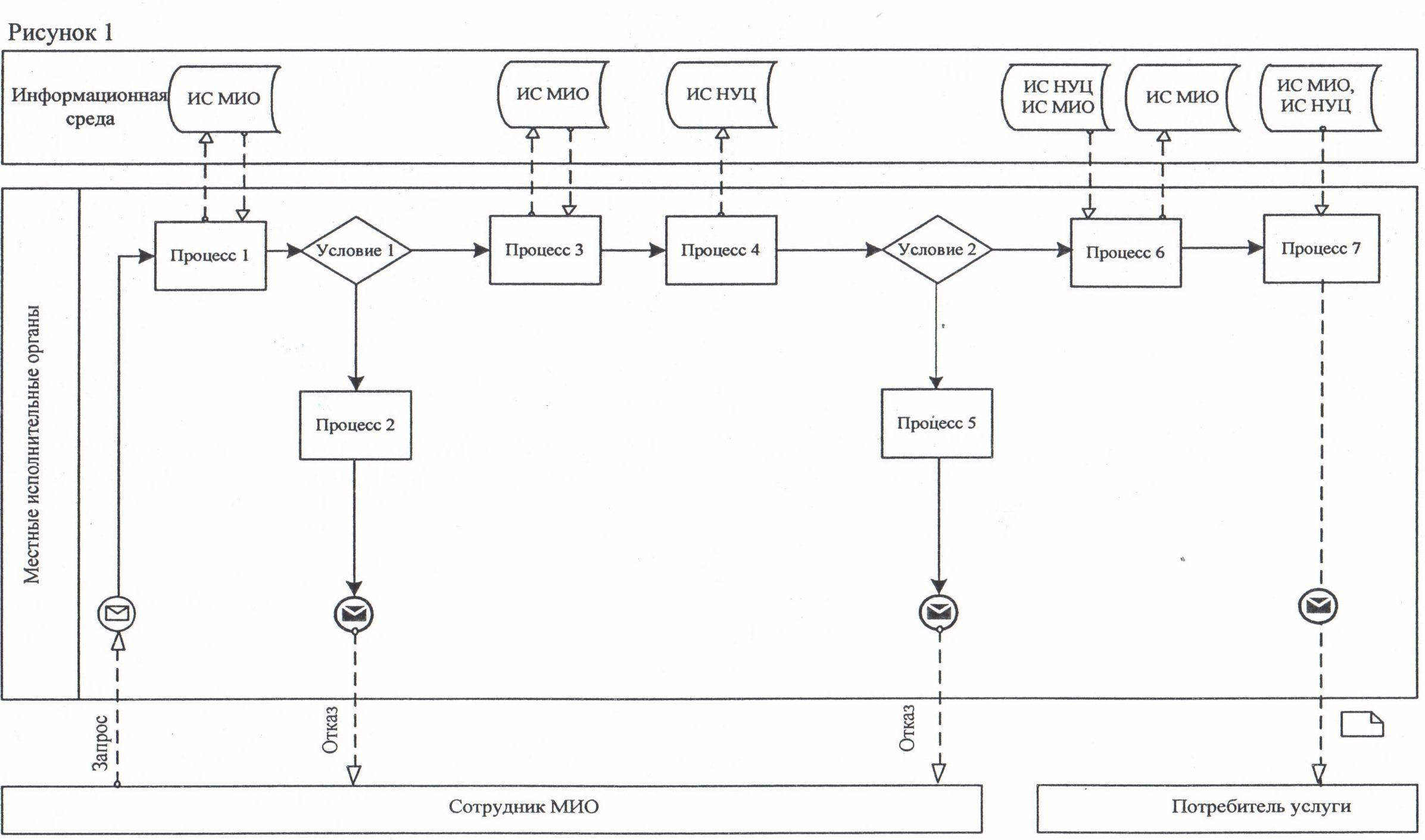        

 Диаграмма функционального взаимодействия при оказании услуги через центр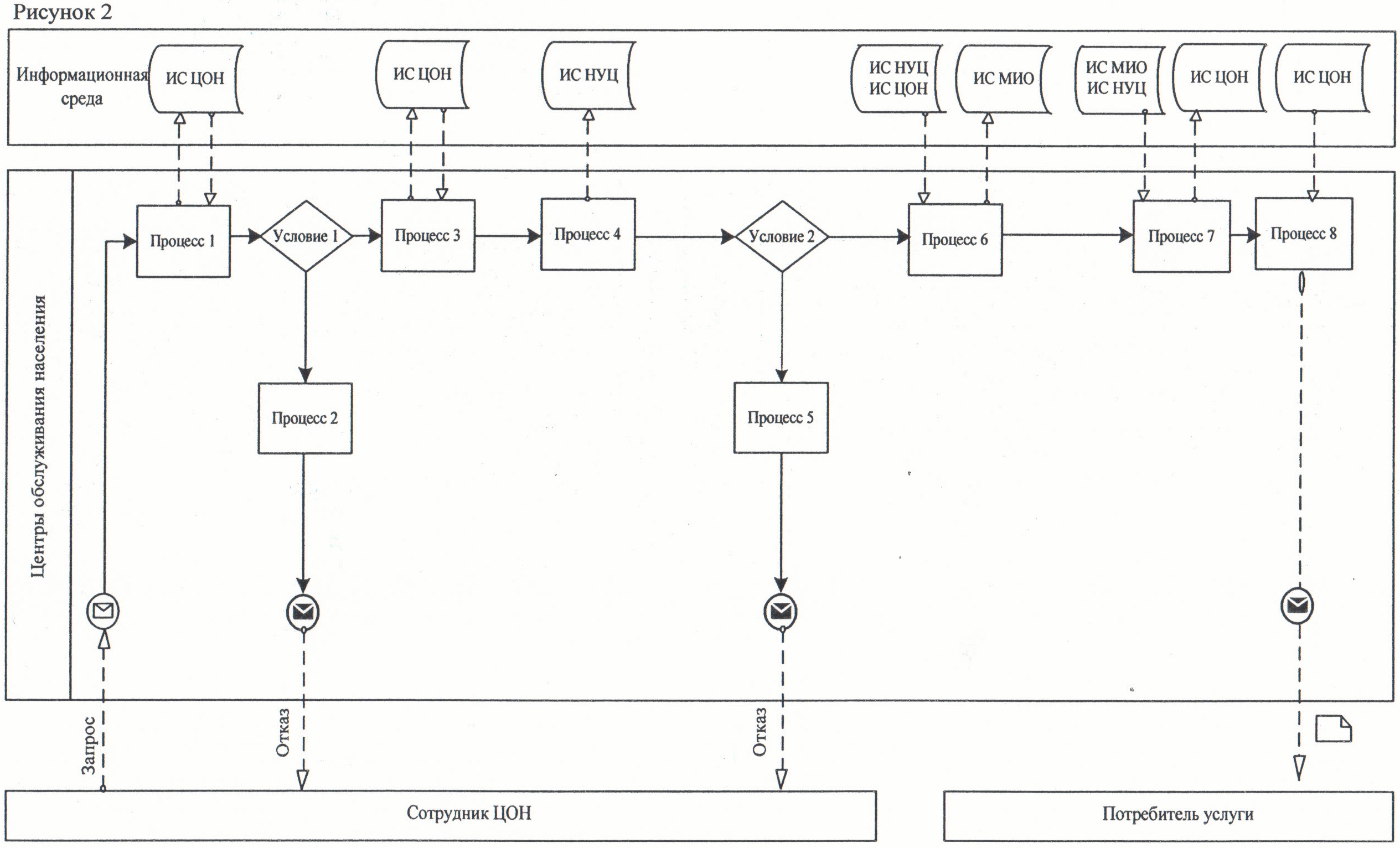     

 Диаграмма функционального взаимодействия при оказании услуги через ПЭП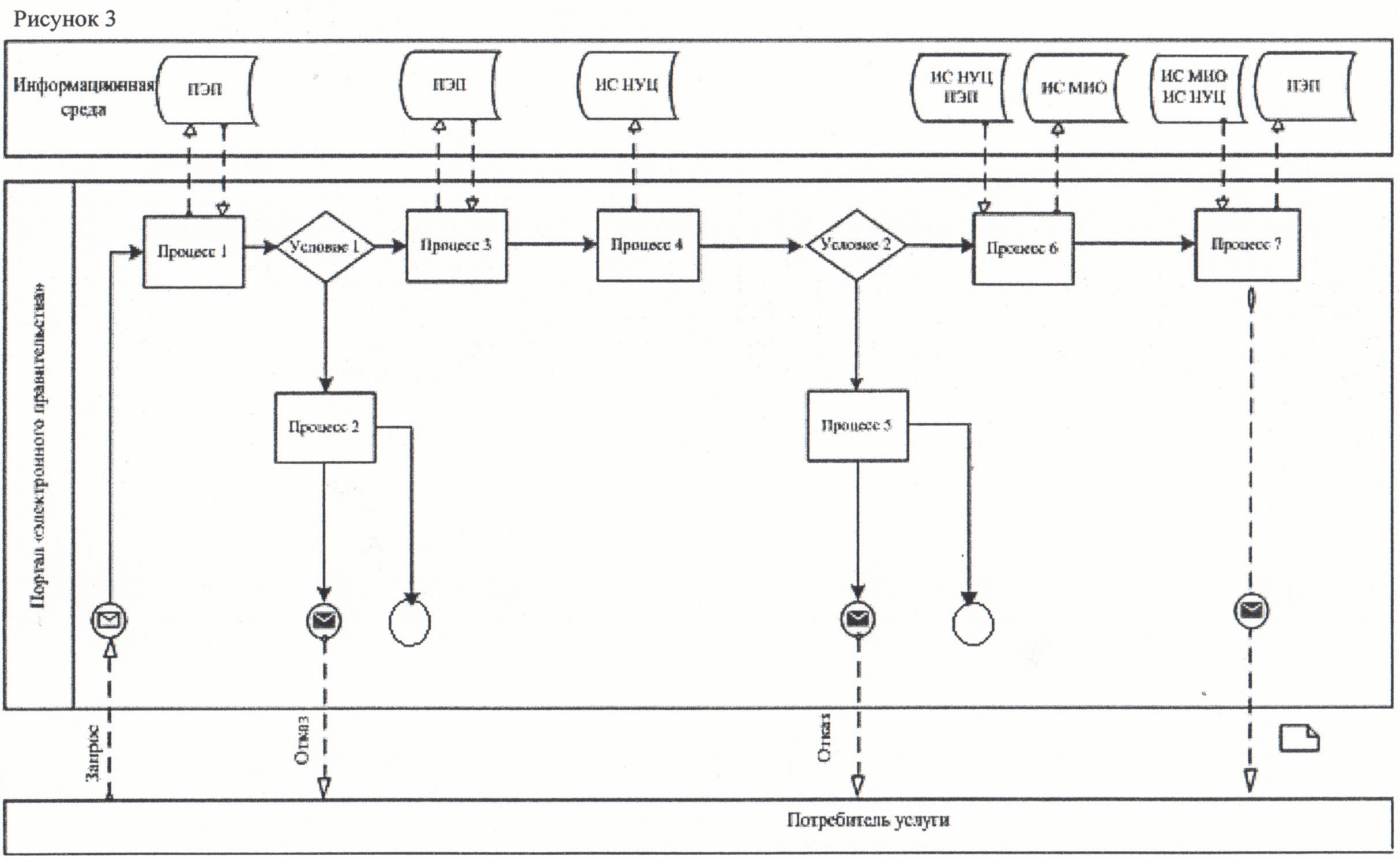       Приложение 3

      к регламенту электронной государственной услуги

      "Постановка на очередь детей дошкольного

      возраста (до 7 лет) для направления в детские

      дошкольные организации"        

Выходная форма положительного ответа (направление в детское дошкольною организацию) на электронную государственную услугу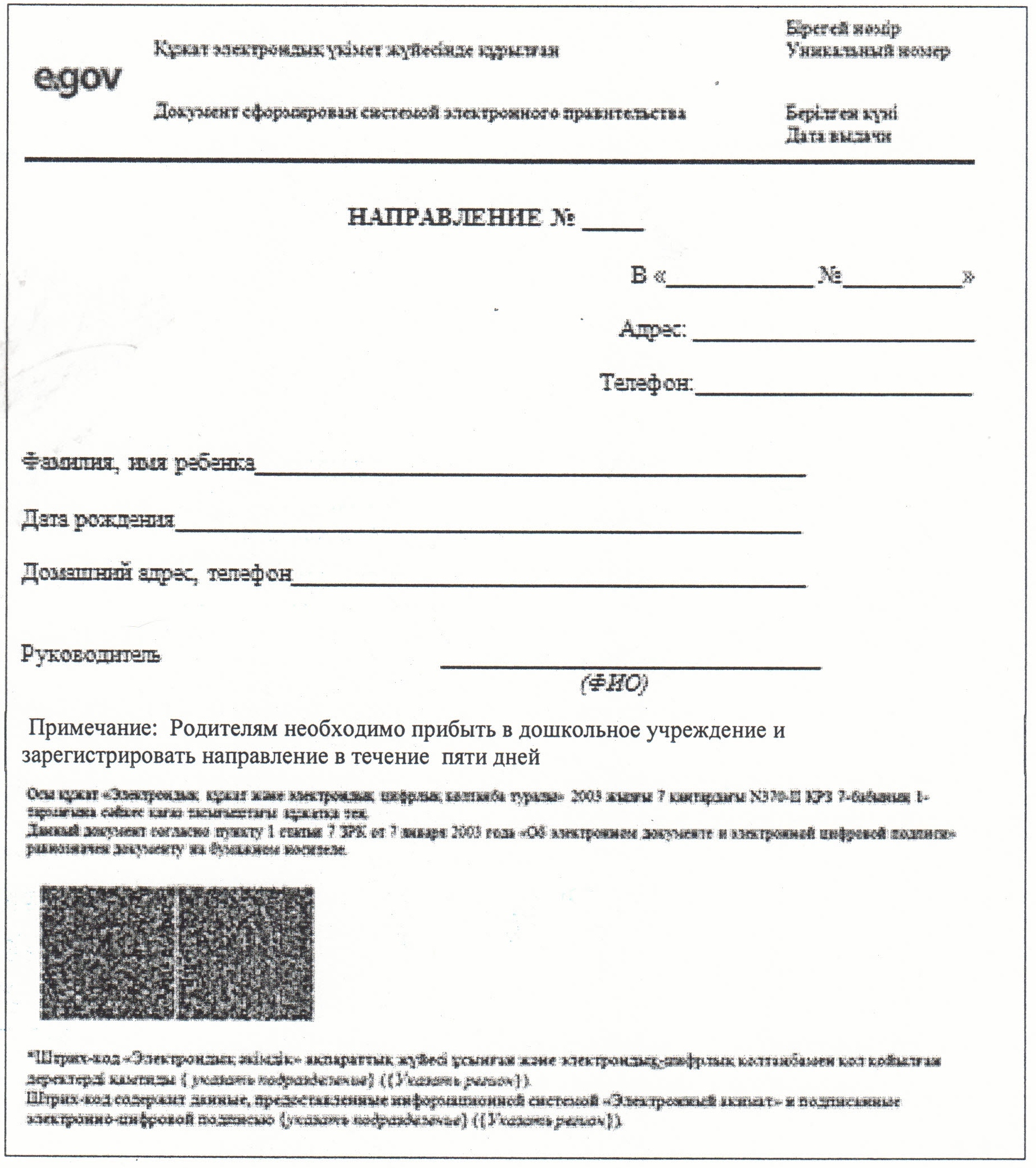  

Выходная форма отрицательного ответа (отказ) на электронную государственную услугу, предоставляемого потребителю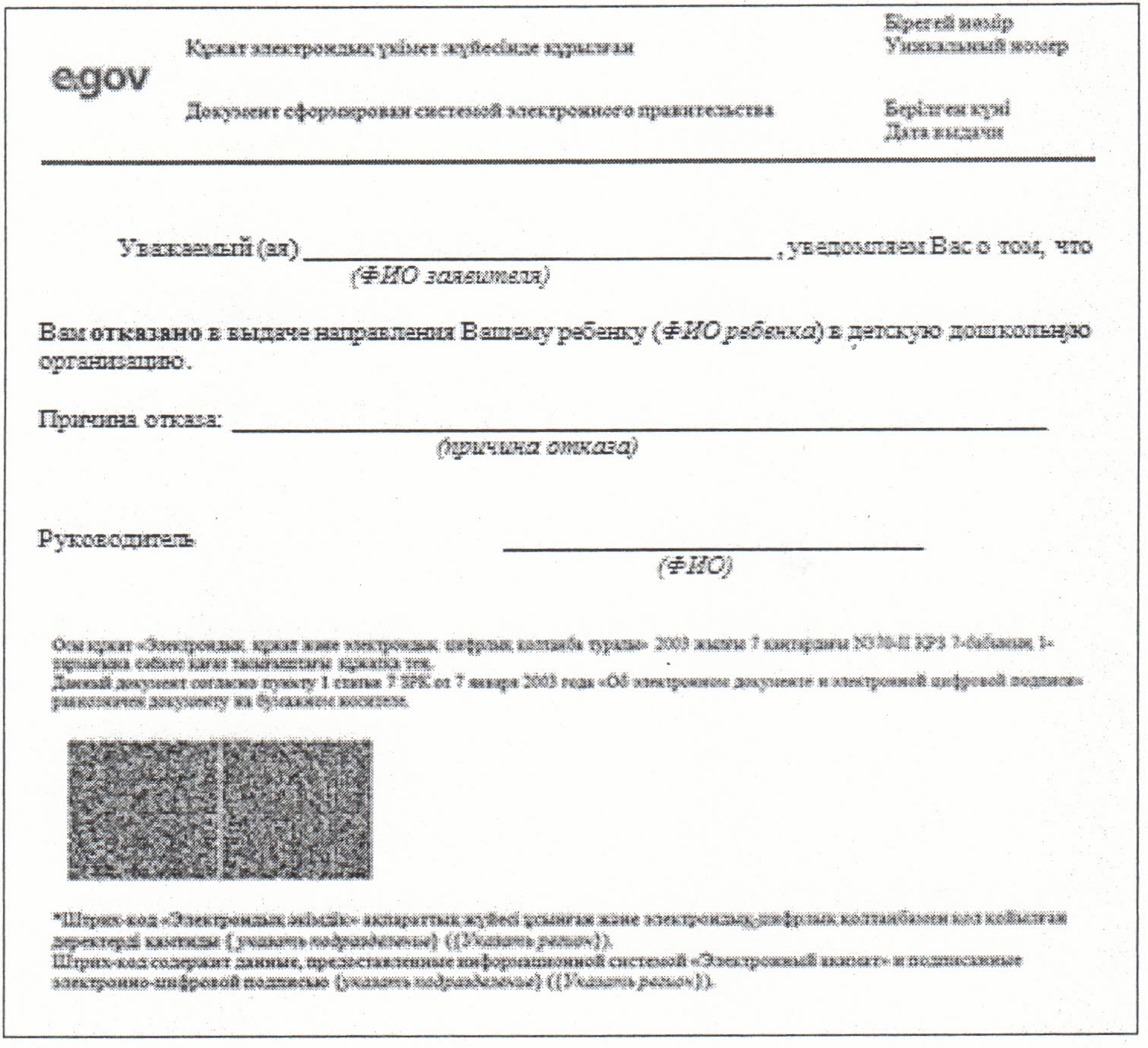       Приложение 4

      к регламенту электронной государственной услуги

      "Постановка на очередь детей дошкольного

      возраста (до 7 лет) для направления в детские

      дошкольные организации"        

Форма анкеты для определения показателей электронной государственной услуги: "качество" и "доступность" ___________________________________________________________

      (наименование услуги)      1. Удовлетворены ли Вы качеством процесса и результатом оказания электронной государственной услуги?

      1) не удовлетворен;

      2) частично удовлетворен;

      3) удовлетворен.

      2. Удовлетворены ли Вы качеством информации о порядке оказания электронной государственной услуги?

      1) не удовлетворен;

      2) частично удовлетворен;

      3) удовлетворен.      Приложение 10

      к постановлению акимата Кызылординской области

от "29" декабря 2012 года N 722        

Регламент электронной государственной услуги "Выдача справок безработным гражданам"        

1. Общие положения

      1. Электронная государственная услуга "Выдача справок безработным гражданам" (далее – услуга) оказывается отделами занятости и социальных программ районов и города областного значения (далее – услугодатель), а также на альтернативной основе через центры обслуживания населения, а также через веб-портал "электронного правительства": www.egov.kz при условии наличия у получателя государственной услуги электронной цифровой подписи.



      2. Услуга оказывается на основании стандарта государственной услуги "Выдача справок безработным гражданам", утвержденного постановлением Правительства Республики Казахстан от 7 апреля 2011 года N 394 (далее – стандарт).



      3. Степень автоматизации услуги: частично автоматизированная (электронная государственная услуга, содержащая в процессе ее оказания последовательность бумажного и электронного документооборота).



      4. Вид оказания услуги: транзакционная.



      5. Услуга оказывается бесплатно согласно пункта 8 стандарта.



      6. Сроки оказания услуги предусмотрены в пунктах 7 и 9стандарта.



      7. Понятия и сокращения, используемые в настоящем регламенте электронной государственной услуги "Выдача справок безработным гражданам" (далее – регламент):

      1) информационная система – система, предназначенная для хранения, обработки, поиска, распространения, передачи и предоставления информации с применением аппаратно-программного комплекса (далее – ИС);

      2) индивидуальный идентификационный номер – уникальный номер, формируемый для физического лица, в том числе индивидуального предпринимателя, осуществляющего деятельность в виде личного предпринимательства (далее – ИИН);

      3) информационная система центров обслуживания населения Республики Казахстан - информационная система, предназначенная для автоматизации процесса предоставления услуг населению (физическим и юридическим лицам) через центры обслуживания населения Республики Казахстан, а также соответствующими министерствами и ведомствами (далее – ИС ЦОН);

      4) пользователь – субъект, обращающийся к сотруднику услугодателя за получением необходимых ему электронных информационных ресурсов и пользующийся ими;

      5) транзакционная услуга – услуга по предоставлению пользователям электронных информационных ресурсов, требующая взаимного обмена информацией с применением электронной цифровой подписи;

      6) потребитель – физическое лицо согласно пункта 6 стандарта;

      7) ИС НУЦ – информационная система национального удостоверяющего центра Республики Казахстан;

      8) центры обслуживания населения – филиал Республиканского государственного предприятия "Центр обслуживания населения" по Кызылординской области и его отделы (далее – центр);

      9) электронный документ – документ, в котором информация представлена в электронно-цифровой форме и удостоверена посредством электронной цифровой подписи;

      10) электронные государственные услуги – государственные услуги, оказываемые в электронной форме с применением информационных технологий;

      11) веб-портал "электронного правительства" – информационная система, представляющая собой единое окно доступа ко всей консолидированной правительственной информации, включая нормативную правовую базу, и к электронным государственным услугам (далее – ПЭП);

      12) РШЭП – региональный шлюз "электронного правительства";

      13) шлюз "электронного правительства" – информационная система, предназначенная для интеграции информационных систем "электронного правительства" в рамках реализации электронных услуг (далее – ШЭП);

      14) электронная цифровая подпись – набор электронных цифровых символов, созданный средствами электронной цифровой подписи и подтверждающий достоверность электронного документа, его принадлежность и неизменность содержания (далее – ЭЦП).        

2. Порядок деятельности услугодателя по оказанию электронной государственной услуги

      8. Пошаговые действия и решения услугодателя при оказании услуги через услугодателя приведены в диаграмме функционального взаимодействия (рисунок 1) согласно приложению 2 к настоящему регламенту:

      1) процесс 1 – процесс ввода сотрудником услугодателя ИИН и пароля (процесс авторизации) в ИС МИО для оказания услуги;

      2) условие 1 – проверка в ИС МИО подлинности данных о зарегистрированном сотруднике услугодателя через ИИН и пароль;

      3) процесс 2 – формирование сообщения об отказе в авторизации в ИС МИО в связи с имеющимися нарушениями в данных сотрудника услугодателя;

      4) процесс 3 – выбор сотрудником услугодателя услуги, указанной в настоящем регламенте, вывод на экран формы запроса для оказания услуги и заполнение формы (ввод данных и прикрепление сканированных документов) с учетом ее структуры и форматных требований, а также выбор сотрудником услугодателя регистрационного свидетельства ЭЦП для подписания;

      5) процесс 4 – подписание посредством ЭЦП сотрудника услугодателя заполненной формы (введенных данных, прикрепленных сканированных документов) запроса на оказание услуги;

      6) условие 2 – проверка соответствия идентификационных данных (между ИИН, указанным в запросе и ИИН, указанным в регистрационном свидетельстве ЭЦП), срока действия регистрационного свидетельства ЭЦП и отсутствия в списке отозванных (аннулированных) регистрационных свидетельств ИС МИО;

      7) процесс 5 - формирование сообщения об отказе в запрашиваемой услуге в связи с не подтверждением подлинности ЭЦП сотрудника услугодателя;

      8) процесс 6 – обработка услуги сотрудником услугодателя;

      9) процесс 7 – формирование сотрудником услугодателя результата оказания услуги (справка о регистрации в качестве безработного, либо мотивированный ответ об отказе в предоставлении услуги). Электронный документ формируется с использованием ЭЦП сотрудника услугодателя;

      10) процесс 8 – выдача сотрудником услугодателя нарочно или посредством отправки на электронную почту потребителя результата услуги.



      9. Пошаговые действия и решения услугодателя при оказании через центр приведены в диаграмме функционального взаимодействия (рисунок 2) согласно приложению 2 к настоящему регламенту:

      1) процесс 1 - процесс авторизации инспектора центра в ИС ЦОН для оказания услуги;

      2) условие 1 - проверка в ИС ЦОН подлинности данных о зарегистрированном инспекторе через ИИН и пароль, либо ЭЦП;

      3) процесс 2 - формирование сообщения об отказе в авторизации в ИС ЦОН в связи с имеющимися нарушениями в данных инспектора центра;

      4) процесс 3 - выбор инспектором центра услуги, указанной в настоящем регламенте, вывод на экран формы запроса для оказания услуги и заполнение формы (ввод данных и прикрепление сканированных документов) с учетом ее структуры и форматных требований;

      5) процесс 4 - подписание посредством ЭЦП инспектора центра заполненной формы (введенных данных, прикрепленных сканированных документов) запроса на оказание услуги;

      6) условие 2 – проверка соответствия идентификационных данных (между ИИН, указанным в запросе и ИИН, указанным в регистрационном свидетельстве ЭЦП), срока действия регистрационного свидетельства ЭЦП и отсутствия в списке отозванных (аннулированных) регистрационных свидетельств в ИС ЦОН;

      7) процесс 5 - формирование сообщения об отказе в запрашиваемой услуге в связи с неподтверждением подлинности ЭЦП инспектора центра;

      8) процесс 6 – направление подписанного ЭЦП инспектора центра электронного документа (запроса потребителя) через ШЭП/РШЭП в ИС МИО и обработка услуги сотрудником услугодателя;

      9) процесс 7 – формирование сотрудником услугодателя результата оказания услуги (справка о регистрации в качестве безработного, либо мотивированный ответ об отказе в предоставлении услуги). Электронный документ формируется с использованием ЭЦП сотрудника услугодателя и передается в ИС ЦОН.

      10) процесс 8 - выдача выходного документа инспектором центра потребителю услуги нарочно или посредством отправки на электронную почту.



      10. Пошаговые действия и решения услугодателя при оказании услуги через ПЭП приведены в диаграмме функционального взаимодействия (рисунок 3) согласно приложению 2 к настоящему регламенту:

      1) потребитель осуществляет регистрацию на ПЭП с помощью ИИН и пароля (осуществляется для незарегистрированных потребителей на ПЭП);

      2) процесс 1 – процесс ввода потребителем ИИН и пароля (процесс авторизации) на ПЭП для получения услуги;

      3) условие 1 – проверка на ПЭП подлинности данных о зарегистрированном потребителе через ИИН и пароль;

      4) процесс 2 – формирование ПЭП сообщения об отказе в авторизации в связи с имеющимися нарушениями в данных потребителя;

      5) процесс 3 – выбор потребителем услуги, указанной в настоящем регламенте, вывод на экран формы запроса для оказания услуги и заполнение потребителем формы (ввод данных и прикрепление сканированных документов) с учетом ее структуры и форматных требований;

      6) процесс 4 – подписание посредством ЭЦП потребителя заполненной формы (введенных данных, прикрепленных сканированных документов) запроса на оказание услуги;

      7) условие 2 – проверка соответствия идентификационных данных (между ИИН, указанным в запросе и ИИН, указанным в регистрационном свидетельстве ЭЦП), срока действия регистрационного свидетельства ЭЦП и отсутствия в списке отозванных (аннулированных) регистрационных свидетельств ПЭП;

      8) процесс 5 – формирование сообщения об отказе в запрашиваемой услуге в связи с неподтверждением подлинности ЭЦП потребителя;

      9) процесс 6 – направление подписанного ЭЦП потребителя электронного документа (запроса потребителя) через ШЭП/РШЭП в ИС МИО и обработка услуги сотрудником услугодателя;

      10) процесс 7 – формирование сотрудником услугодателя результата оказания услуги (справка о регистрации в качестве безработного, либо мотивированный ответ об отказе в предоставлении услуги). Электронный документ формируется с использованием ЭЦП сотрудника услугодателя и передается в личный кабинет на ПЭП.



      11. Экранные формы заполнения запроса и форма заявления на услугу, предоставляемые потребителю в случае получения услуги посредством ПЭП представлены на веб-портале "электронного правительства" www.e.gov.kz.



      12. Способ проверки потребителем статуса исполнения запроса по услуге: на ПЭП в разделе "История получения услуг", а также при обращении к услугодателю и в центр.



      13. Номер контактного телефона для получения информации об услуге, также в случае необходимости оценки (в том числе обжалования) их качества: саll-центр: (1414).        

3. Описание порядка взаимодействия в процессе оказания электронной государственной услуги

      14. Перечень структурных подразделений государственных органов, государственных учреждений или иных организаций (структурно-функциональных единиц – далее СФЕ), которые участвуют в процессе оказания услуги:

      услугодатель;

      ИС МИО;

      РШЭП;

      ШЭП;

      ИС ЦОН;

      ПЭП.



      15. Для получения услуги потребитель предоставляет документы, предусмотренные пунктом 11 стандарта.



      16. Потребителю выдается при обращении:

      1) к услугодателю - справка о регистрации в качестве безработного;

      2) в центре - расписка о приеме заявления с указанием:

      номера и даты приема заявления;

      вида запрашиваемой государственной услуги;

      даты (время) и места выдачи запрашиваемой государственной услуги;

      фамилии, имени, отчества инспектора центра, принявшего заявление.



      17. Текстовое табличное последовательности действий СФЕ (процедур, функций, операций) приведены в приложении 1 к настоящему регламенту с указанием срока выполнения каждого действия.



      18. Диаграмма функционального взаимодействия (рисунки 1, 2, 3) приведена в приложении 2 к настоящему регламенту и отражают взаимосвязь между логической последовательностью действий (в процессе оказания услуги) СФЕ в соответствии с их описаниями.



      19. Формы, шаблоны бланков в соответствии с которыми должен быть представлен результат оказания услуги, в том числе с указанием правил форматно-логического контроля, включая формы уведомлений, писем и напоминаний указаны в приложении 3 к настоящему регламенту.



      20. Результаты оказания услуги потребителям измеряются показателями качества и доступности в соответствии с приложением 4 к настоящему регламенту.



      21. Требования, предъявляемые к процессу оказания электронной государственной услуги потребителями:

      1) обеспечение сохранности, защиты и конфиденциальности информации, содержащейся в документах потребителя;

      2) иные требования, необходимые для защиты прав потребителя.



      22. Обжалование действий (бездействий) по вопросам оказания услуги производится в соответствии с разделом 5 стандарта.       Приложение 1

      к регламенту электронной государственной услуги

      "Выдача справок безработным гражданам"        

Текстовое табличное описание последовательности действий СФЕ (процедур, функций, операций)

      Таблица 1. Описание действий через услугодателя

      Таблица 2. Описание действий через центр

      Таблица 3. Описание действий через ПЭППриложение 2

      к регламенту электронной государственной услуги

      "Выдача справок безработным гражданам"        

Диаграмма функционального взаимодействия при оказании услуги через услугодателя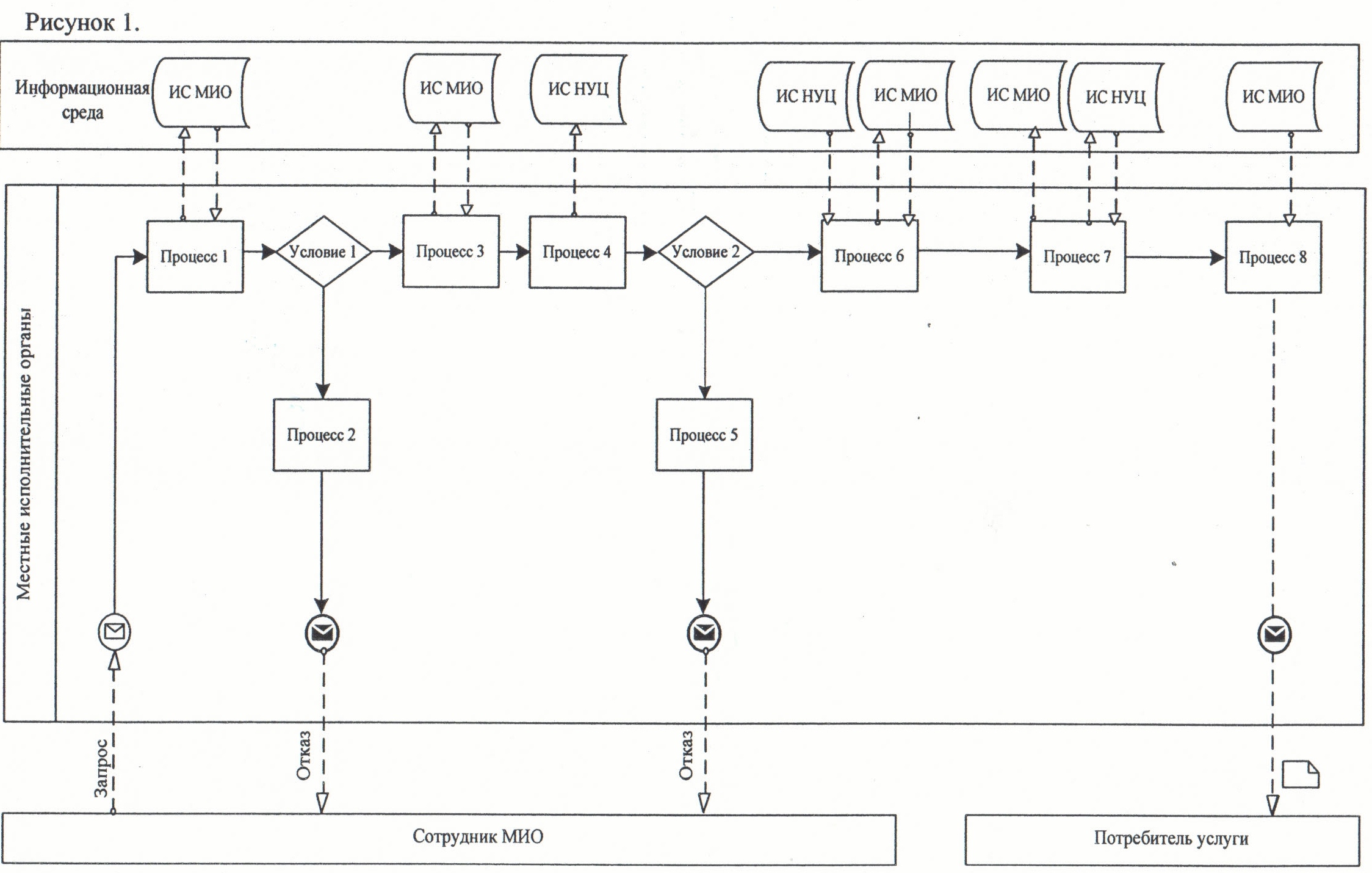        

 Диаграмма функционального взаимодействия при оказании услуги через центр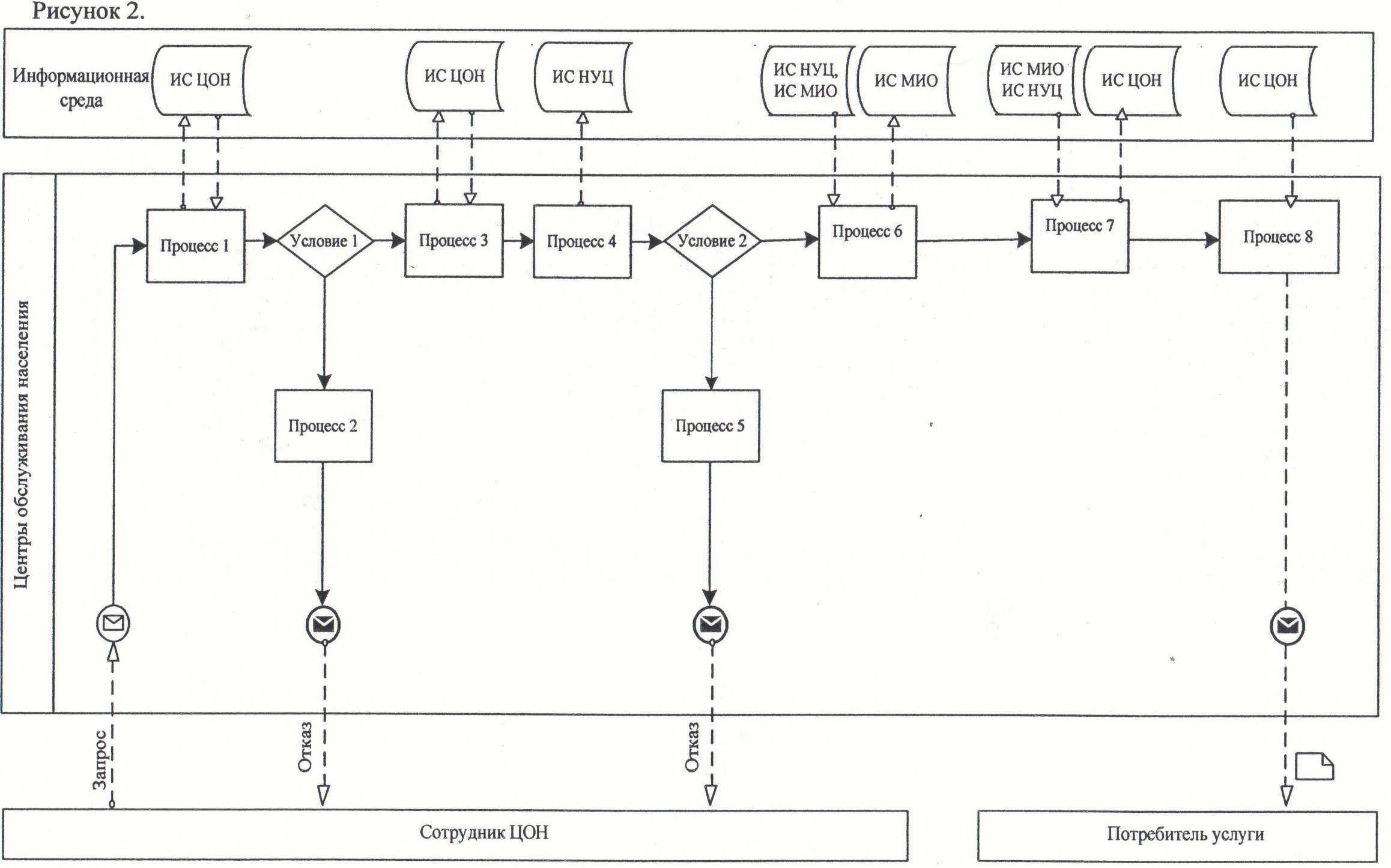        

 Диаграмма функционального взаимодействия при оказании услуги через ПЭП 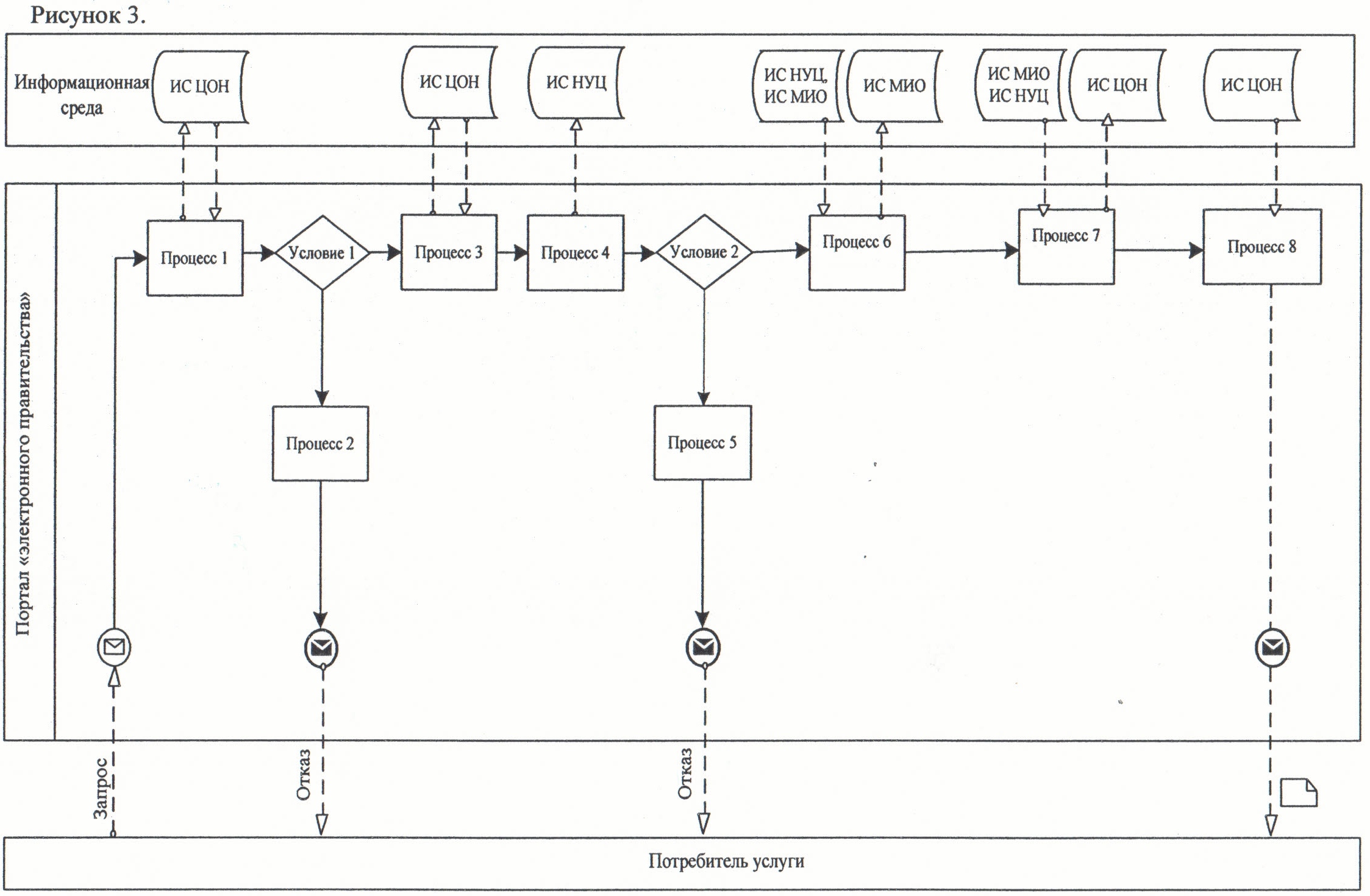  

Условные обозначения: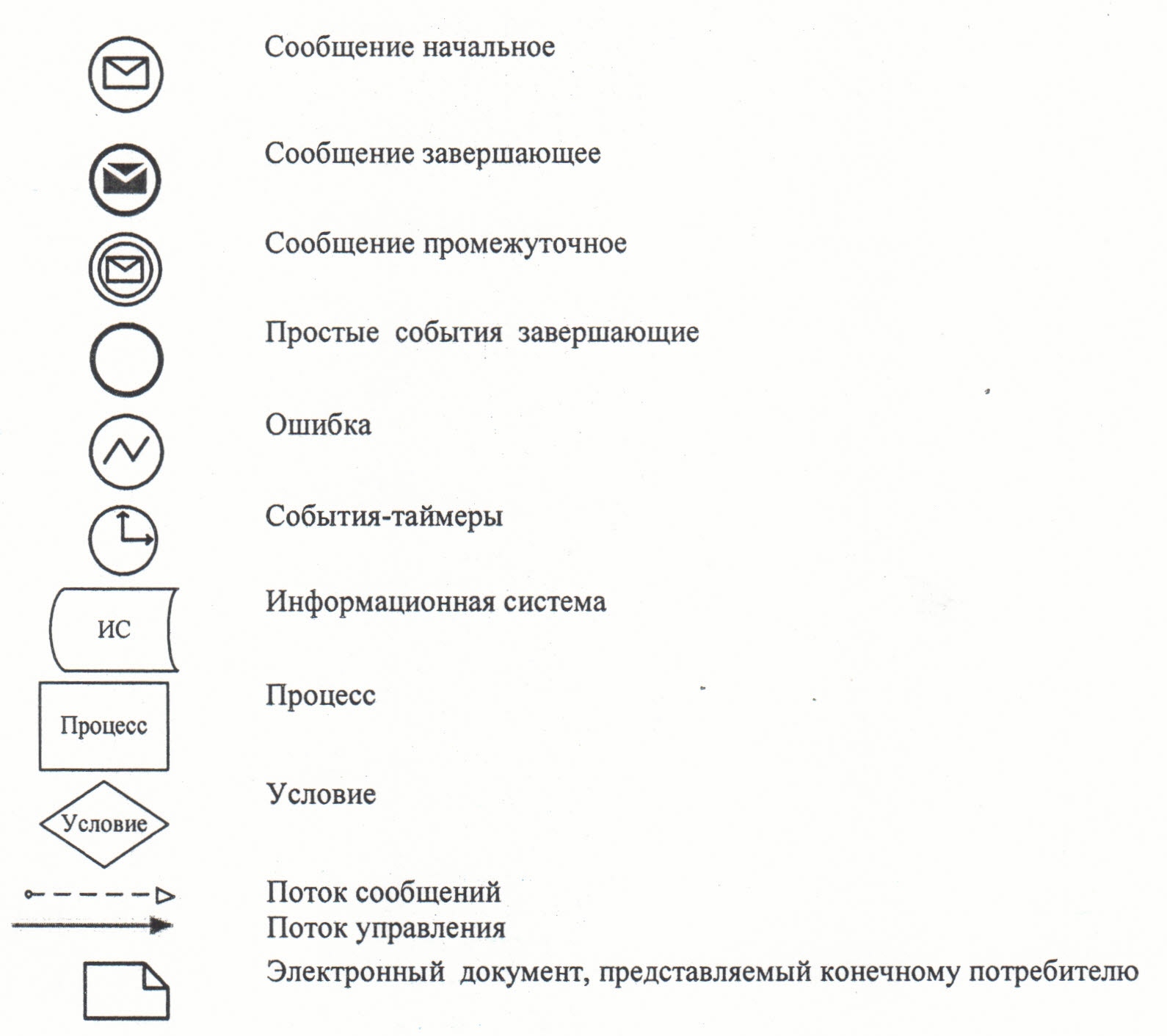       Приложение 3

к регламенту электронной государственной услуги

      "Выдача справок безработным гражданам" 

Выходная форма положительного ответа

      (Выдача справок безработным гражданам) на электронную государственную услугу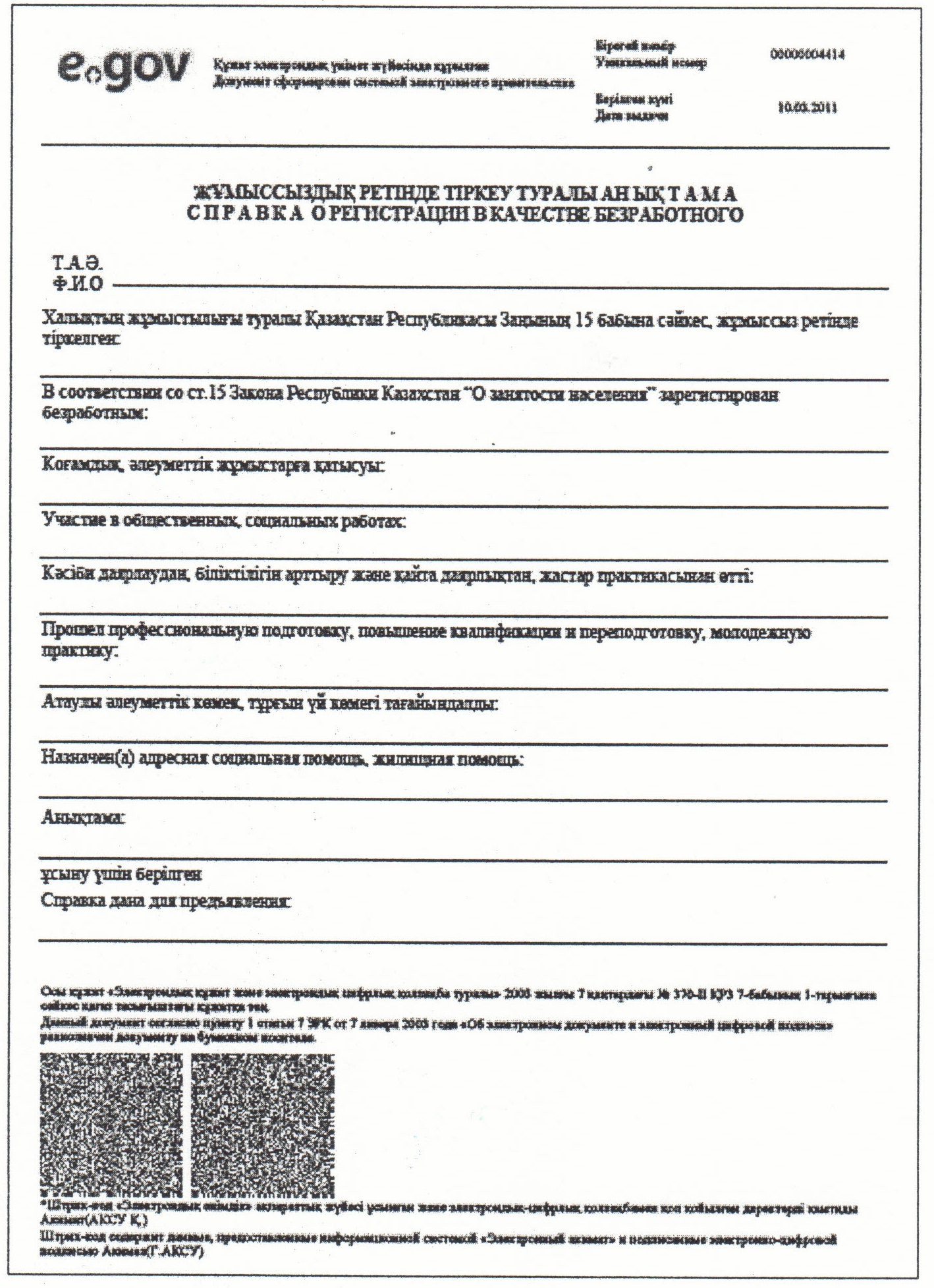 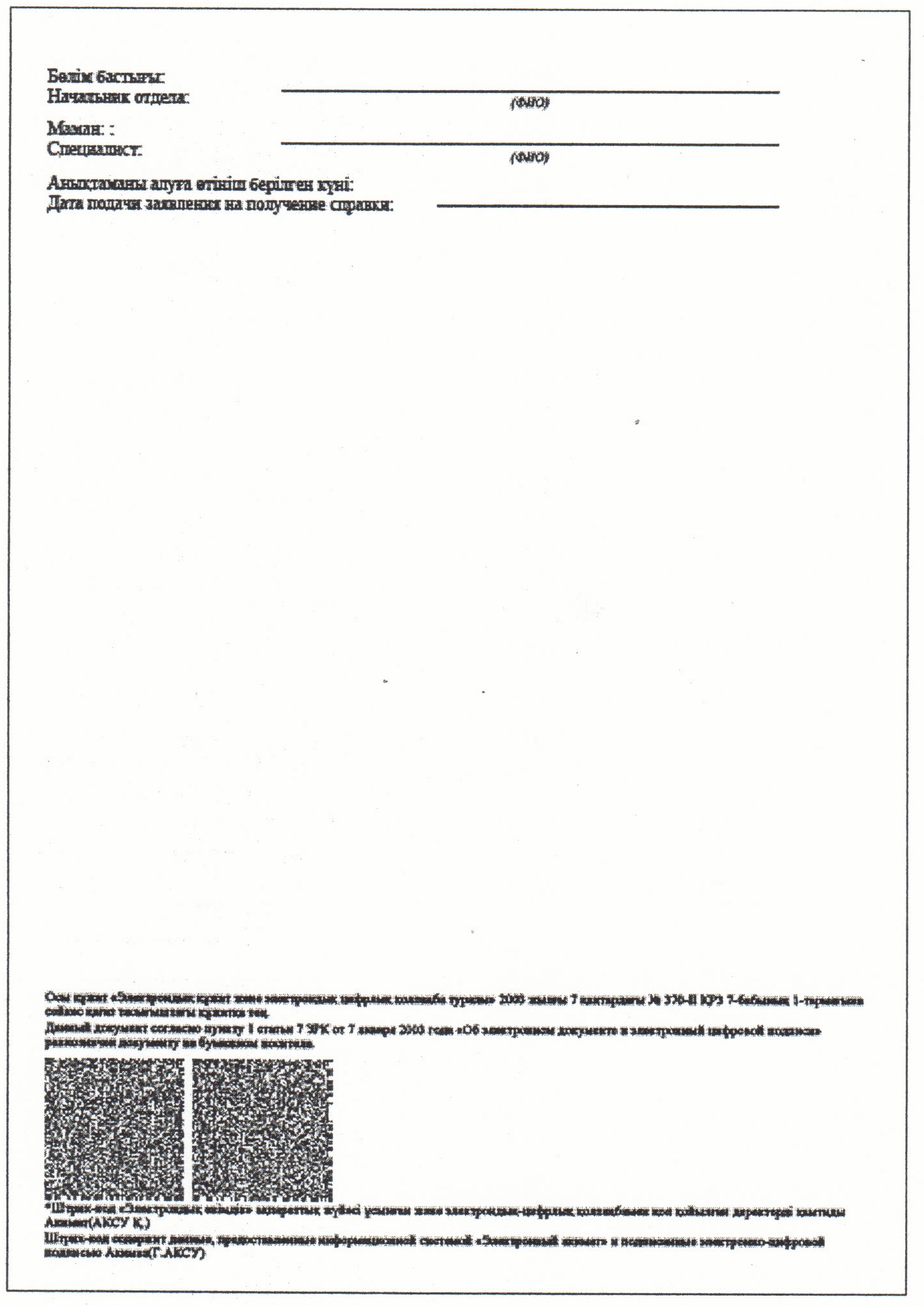  

Выходная форма отрицательного ответа (отказ) на электронную государственную услугу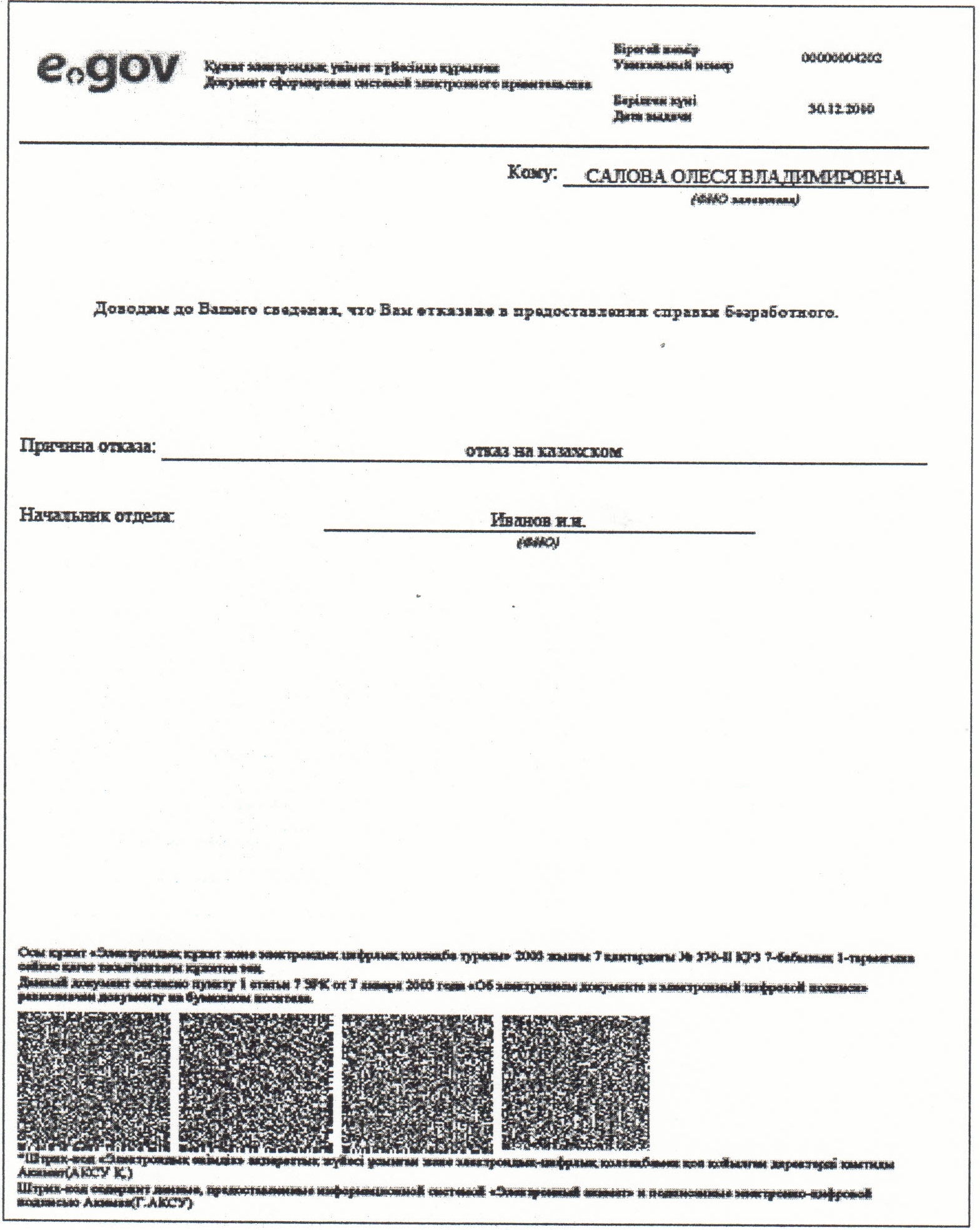       Приложение 4

      к регламенту электронной государственной услуги

      "Выдача справок безработным гражданам"        

Форма анкеты для определения показателей электронной государственной услуги: "качество" и "доступность"

      ____________________________________________________

      (наименование услуги)      1. Удовлетворены ли Вы качеством процесса и результатом оказания электронной государственной услуги?

      1) не удовлетворен;

      2) частично удовлетворен;

      3) удовлетворен.

      2. Удовлетворены ли Вы качеством информации о порядке оказания электронной государственной услуги?

      1) не удовлетворен;

      2) частично удовлетворен;

      3) удовлетворен.      Приложение 11

      к постановлению акимата Кызылординской области

      от "29" декабря 2012 года N 722        

Регламент электронной государственной услуги "Оформление документов для материального обеспечения детей-инвалидов, обучающихся и воспитывающихся на дому"        

1. Общие положения

      1. Электронная государственная услуга "Оформление документов для материального обеспечения детей-инвалидов, обучающихся и воспитывающихся на дому" (далее – услуга) оказывается отделами занятости и социальных программ районов и города областного значения (далее – услугодатель), а также через веб-портал "электронного правительства": www.e.gov.kz при условии наличия у получателя государственной услуги электронной цифровой подписи.



      2. Услуга оказывается на основании стандарта государственной услуги "Оформление документов для материального обеспечения детей-инвалидов, обучающихся и воспитывающихся на дому", утвержденного постановлением Правительства Республики Казахстан от 7 апреля 2011 года N 394 (далее – стандарт).



      3. Степень автоматизации услуги: частично автоматизированная (электронная государственная услуга, содержащая в процессе ее оказания последовательность бумажного и электронного документооборота).



      4. Вид оказания услуги: транзакционная.



      5. Услуга оказывается бесплатно согласно пункта 8 стандарта.



      6. Сроки оказания услуги предусмотрены в пунктах 7 и 9стандарта.



      7. Понятия и сокращения, используемые в настоящем регламенте электронной государственной услуги "Оформление документов для материального обеспечения детей-инвалидов, обучающихся и воспитывающихся на дому" (далее – регламент):

      1) информационная система – система, предназначенная для хранения, обработки, поиска, распространения, передачи и предоставления информации с применением аппаратно-программного комплекса (далее - ИС);

      2) ИС МИО – информационная система местных исполнительных органов;

      3) индивидуальный идентификационный номер – уникальный номер, формируемый для физического лица, в том числе индивидуального предпринимателя, осуществляющего деятельность в виде личного предпринимательства (далее - ИИН);

      4) пользователь – субъект, обращающийся к сотруднику услугодателя за получением необходимых ему электронных информационных ресурсов и пользующийся ими;

      5) транзакционная услуга – услуга по предоставлению пользователями электронных информационных ресурсов, требующая взаимного обмена информацией с применением электронной цифровой подписи;

      6) потребитель – физическое лицо согласно пункта 6 стандарта;

      7) ИС НУЦ – информационная система национального удостоверяющего центра Республики Казахстан;

      8) электронный документ – документ, в котором информация представлена в электронно-цифровой форме и удостоверена посредством электронной цифровой подписи;

      9) электронные государственные услуги – государственные услуги, оказываемые в электронной форме с применением информационных технологий;

      10) веб-портал "электронного правительства" – информационная система, представляющая собой единое окно доступа ко всей консолидированной правительственной информации, включая нормативную правовую базу, и к электронным государственным услугам (далее - ПЭП);

      11) шлюз "электронного правительства" – информационная система, предназначенная для интеграции информационных систем "электронного правительства" в рамках реализации электронных услуг (далее – ШЭП);

      12) РШЭП – региональный шлюз "электронного правительства";

      13) электронная цифровая подпись – набор электронных цифровых символов, созданный средствами электронной цифровой подписи и подтверждающий достоверность электронного документа, его принадлежность и неизменность содержания (далее – ЭЦП).        

2. Порядок деятельности услугодателя по оказанию электронной государственной услуги

      8. Пошаговые действия и решения услугодателя при оказании услуги через услугодателя приведены в диаграмме функционального взаимодействия (рисунок 1) согласно приложению 2 к настоящему регламенту:

      1) процесс 1 – процесс ввода сотрудником услугодателя ИИН и пароля (процесс авторизации) в ИС МИО для оказания услуги;

      2) условие 1 - проверка в ИС МИО подлинности данных о зарегистрированном сотруднике услугодателя через ИИН и пароль;

      3) процесс 2 - формирование сообщения об отказе в авторизации в ИС МИО в связи с имеющимися нарушениями в данных сотрудника услугодателя;

      4) процесс 3 - выбор сотрудником услугодателя услуги, указанной в настоящем регламенте, вывод на экран формы запроса для оказания услуги и заполнение формы (ввод данных и прикрепление сканированных документов) с учетом ее структуры и форматных требований, а также выбор сотрудником услугодателя регистрационного свидетельства ЭЦП для подписания;

      5) процесс 4 - подписание посредством ЭЦП сотрудника услугодателя заполненной формы (введенных данных, прикрепленных сканированных документов) запроса на оказание услуги;

      6) условие 2 – проверка соответствия идентификационных данных (между ИИН, указанным в запросе и ИИН, указанным в регистрационном свидетельстве ЭЦП), срока действия регистрационного свидетельства ЭЦП и отсутствия в списке отозванных (аннулированных) регистрационных свидетельств ИС МИО;

      7) процесс 5 - формирование сообщения об отказе в запрашиваемой услуге в связи с неподтверждением подлинности ЭЦП сотрудника услугодателя;

      8) процесс 6 – обработка услуги сотрудником услугодателя;

      9) процесс 7 – формирование сотрудником услугодателя результата оказания услуги (уведомление об оформлении документов для материального обеспечения детей-инвалидов либо мотивированный ответ об отказе в предоставлении государственной услуги). Электронный документ формируется с использованием ЭЦП сотрудника услугодателя;

      10) процесс 8 – выдача сотрудником услугодателя нарочно или посредством отправки на электронную почту потребителя результата услуги.



      9. Пошаговые действия и решения услугодателя при оказании услуги через ПЭП приведены в диаграмме функционального взаимодействия (рисунок 2) согласно приложению 2 к настоящему регламенту:

      1) потребитель осуществляет регистрацию на ПЭП с помощью ИИН и пароля (осуществляется для незарегистрированных потребителей на ПЭП);

      2) процесс 1 – процесс ввода потребителем ИИН и пароля (процесс авторизации) на ПЭП для получения услуги;

      3) условие 1 – проверка на ПЭП подлинности данных о зарегистрированном потребителе через ИИН и пароль;

      4) процесс 2 – формирование ПЭП сообщения об отказе в авторизации в связи с имеющимися нарушениями в данных потребителя;

      5) процесс 3 – выбор потребителем услуги, указанной в настоящем регламенте, вывод на экран формы запроса для оказания услуги и заполнение потребителем формы (ввод данных и прикрепление сканированных документов) с учетом ее структуры и форматных требований, а также выбор потребителем регистрационного свидетельства ЭЦП для подписания;

      6) процесс 4 – подписание посредством ЭЦП потребителя заполненной формы (введенных данных, прикрепленных сканированных документов) запроса на оказание услуги;

      7) условие 2 – проверка соответствия идентификационных данных (между ИИН, указанным в запросе и ИИН, указанным в регистрационном свидетельстве ЭЦП), срока действия регистрационного свидетельства ЭЦП и отсутствия в списке отозванных (аннулированных) регистрационных свидетельств ПЭП;

      8) процесс 5 – формирование сообщения об отказе в запрашиваемой услуге в связи с неподтверждением подлинности ЭЦП потребителя;

      9) процесс 6 – направление подписанного ЭЦП потребителя электронного документа (запроса потребителя) через ШЭП/РШЭП в ИС МИО и обработка услуги сотрудником услугодателя;

      10) процесс 7 – формирование сотрудником услугодателя результата оказания услуги (уведомление об оформлении документов для материального обеспечения детей-инвалидов либо мотивированный ответ об отказе в предоставлении государственной услуги). Электронный документ формируется с использованием ЭЦП сотрудника услугодателя передается в личный кабинет на ПЭП.



      10. Экранные формы заполнения запроса и форма заявления на услугу, предоставляемые потребителю в случае получения услуги посредством ПЭП представлены на веб-портале "электронного правительства" www.e.gov.kz.



      11. Способ проверки получателем статуса исполнения запроса по услуге: на ПЭП в разделе "История получения услуг", а также при обращении к услугодателю.



      12. Номер контактного телефона для получения информации об услуге, также в случае необходимости оценки (в том числе обжалования) их качества: саll-центр: (1414).        

3. Описание порядка взаимодействия в процессе оказания электронной государственной услуги

      13. Перечень структурных подразделений государственных органов, государственных учреждений или иных организаций (структурно-функциональных единиц – далее СФЕ), которые участвуют в процессе оказания услуги:

      услугодатель;

      ИС МИО;

      ШЭП;

      РШЭП;

      ПЭП.



      14. Для получения услуги потребитель предоставляет документы, предусмотренные пунктом 11 стандарта.



      15. Потребителю после предоставления всех необходимых документов услугодателю выдается талон с указанием даты регистрации и получения государственной услуги, фамилии и инициалов лица, принявшего документы.



      16. Текстовое табличное последовательности действий СФЕ (процедур, функций, операций) приведены в приложении 1 к настоящему регламенту с указанием срока выполнения каждого действия.



      17. Диаграмма функционального взаимодействия (рисунки 1, 2) приведена в приложении 2 к настоящему регламенту и отражают взаимосвязь между логической последовательностью действий (в процессе оказания услуги) СФЕ в соответствии с их описаниями.



      18. Формы, шаблоны бланков в соответствии с которыми должен быть представлен результат оказания услуги, в том числе с указанием правил форматно-логического контроля, включая формы уведомлений, писем и напоминаний указаны в приложении 3 к настоящему регламенту.



      19. Результаты оказания услуги потребителям измеряются показателями качества и доступности согласно приложению 4 к настоящему регламенту.



      20. Требования, предъявляемые к процессу оказания электронной государственной услуги потребителями:

      1) обеспечение сохранности, защиты и конфиденциальности информации, содержащейся в документах потребителя;

      2) иные требования, необходимые для защиты прав потребителя.



      21. Обжалование действий (бездействий) по вопросам оказания услуги производится в соответствии с разделом 5 стандарта.      Приложение 1

      к регламенту электронной государственной услуги

      "Оформление документов для материального обеспечения

      детей-инвалидов, обучающихся и воспитывающихся на дому"        

Текстовое табличное описание последовательности действий СФЕ (процедур, функций, операций)

      Таблица 1. Описание действий через услугодателя 

      Таблица 2. Описание действий через ПЭП      Приложение 2

      к регламенту электронной государственной услуги

      "Оформление документов для материального обеспечения

      детей-инвалидов, обучающихся и воспитывающихся на дому"        

Диаграмма функционального взаимодействия при оказании услуги через услугодателя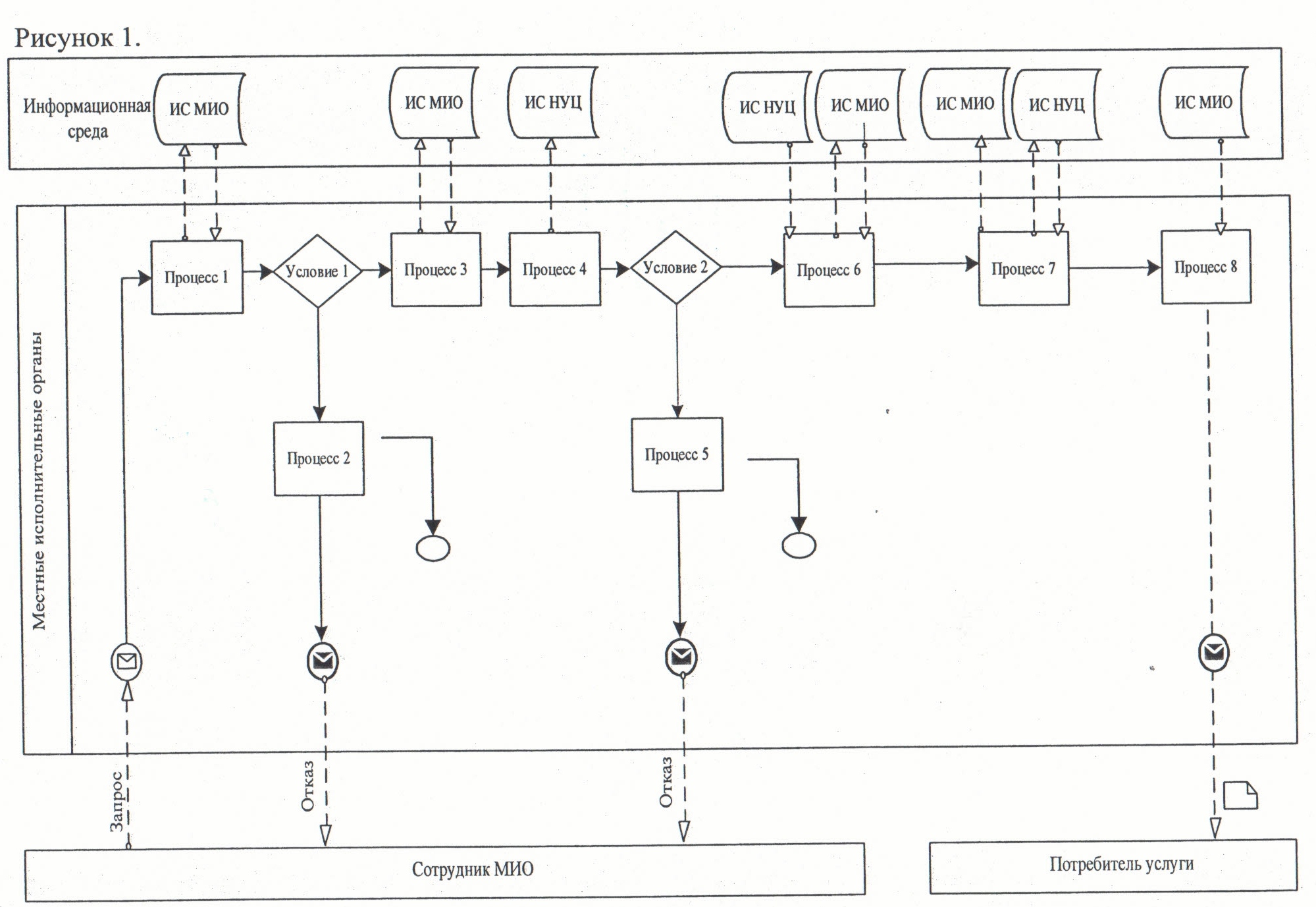  

Диаграмма функционального взаимодействия при оказании услуги через ПЭП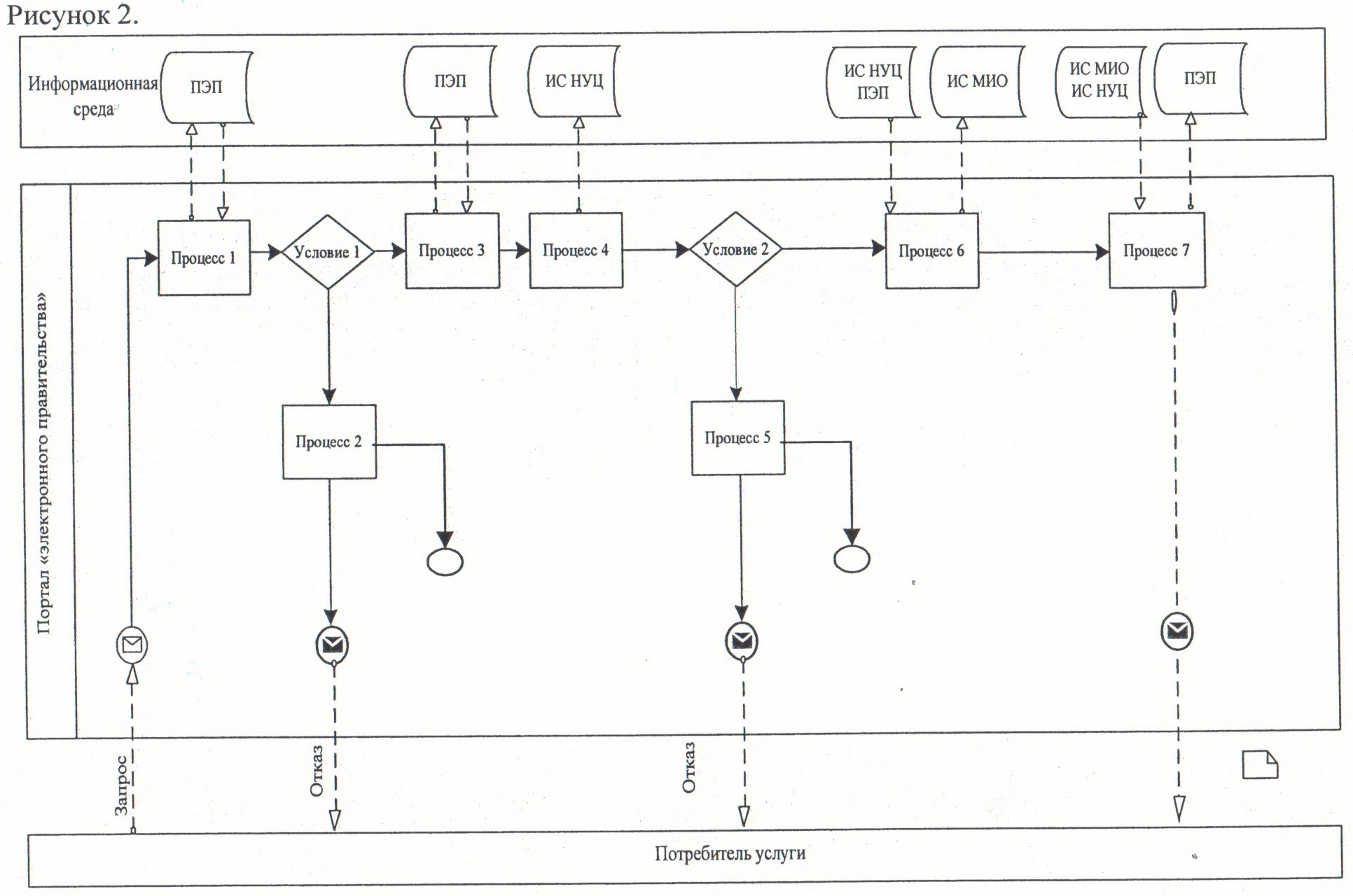  

Условные обозначения: 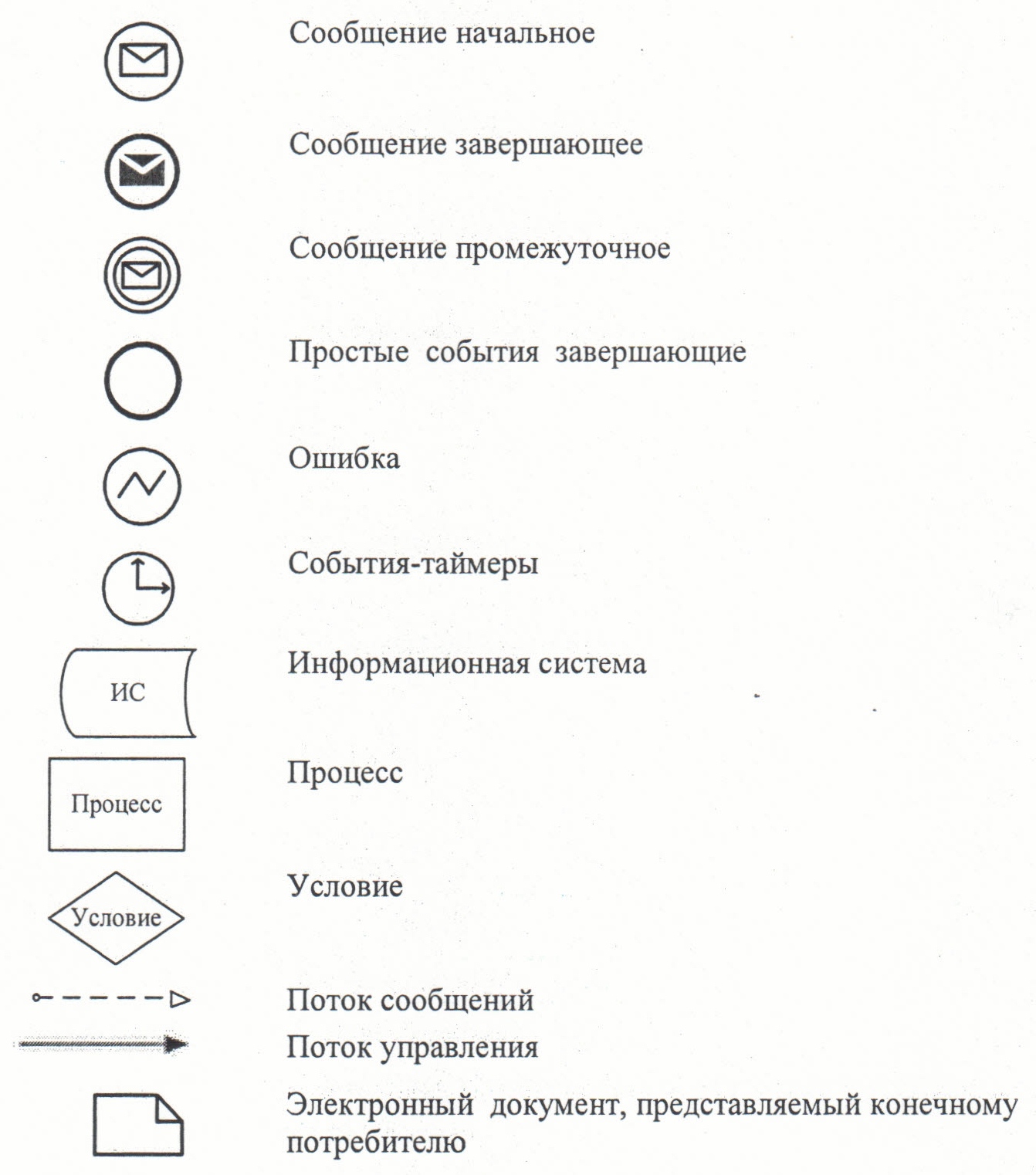       Приложение 3

      к регламенту электронной государственной услуги

       "Оформление документов для материального обеспечения детей-инвалидов, обучающихся и воспитывающихся на дому"        

Выходная форма положительного ответа (оформление документов для материального обеспечения детей-инвалидов, обучающихся и воспитывающихся на дому) на электронную государственную услугу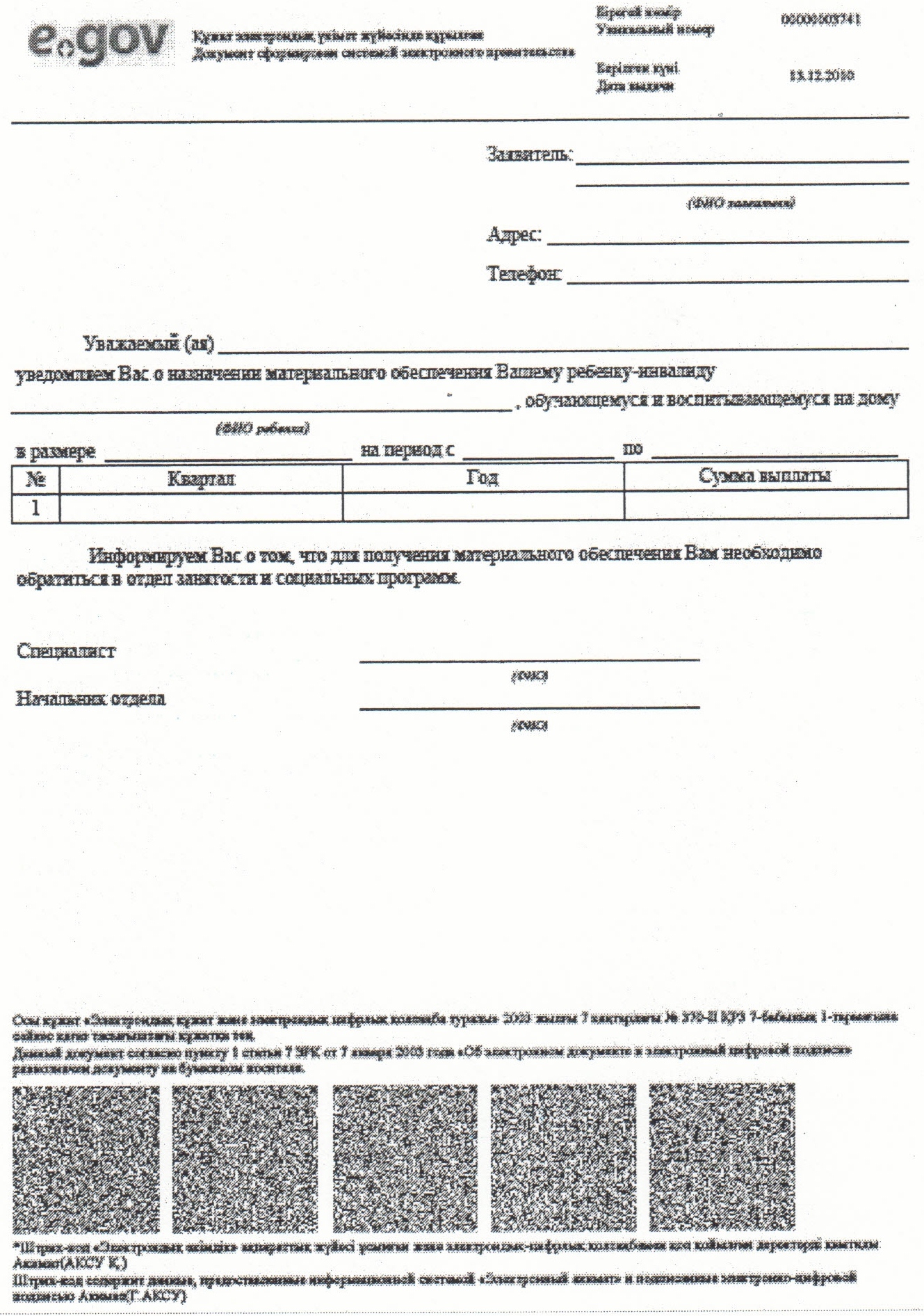       Приложение 4

      к регламенту электронной государственной услуги

      "Оформление документов для материального обеспечения

      детей-инвалидов, обучающихся и воспитывающихся на дому"        

Форма анкеты для определения показателей электронной государственной услуги: "качество" и "доступность" ____________________________________________________________

      (наименование услуги)      1. Удовлетворены ли Вы качеством процесса и результатом оказания электронной государственной услуги?

      1) не удовлетворен;

      2) частично удовлетворен;

      3) удовлетворен.

      2. Удовлетворены ли Вы качеством информации о порядке оказания электронной государственной услуги?

      1) не удовлетворен;

      2) частично удовлетворен;

      3) удовлетворен.      Приложение 12

      к постановлению акимата Кызылординской области

      от "29" декабря 2012 года N 722        

Регламент электронной государственной услуги "Выдача лицензии, переоформление, выдача дубликатов лицензии на осуществление вида деятельности по сбору (заготовке), хранению, переработке и реализации юридическими лицами лома и отходов цветных и черных металлов"         

1. Общие положения 

      1. Электронная государственная услуга "Выдача лицензии, переоформление, выдача дубликатов лицензии на осуществление вида деятельности по сбору (заготовке), хранению, переработке и реализации юридическими лицами лома и отходов цветных и черных металлов" (далее – услуга) оказывается государственным учреждением "Управление предпринимательства и промышленности Кызылординской области" (далее – услугодатель), а также через веб-портал "электронного правительства": www.e.gov.kz или веб-портал "Е-лицензирование": www.elicense.kz при условии наличия у получателя государственной услуги электронной цифровой подписи.



      2. Услуга оказывается на основании стандарта государственной услуги "Выдача лицензии, переоформление, выдача дубликатов лицензии на осуществление вида деятельности по сбору (заготовке), хранению, переработке и реализации юридическими лицами лома и отходов цветных и черных металлов", утвержденного постановлением Правительства Республики Казахстан от 31 августа 2012 года N 1130 (далее – стандарт).



      3. Степень автоматизации услуги: частично автоматизированная (электронная государственная услуга, содержащая в процессе ее оказания последовательность бумажного и электронного документооборота).



      4. Вид оказания услуги: транзакционная.



      5. Услуга оказывается платно согласно пункта 8 стандарта.



      6. Сроки оказания услуги предусмотрены в пунктах 7 и 9стандарта.



      7. Понятия и сокращения, используемые в настоящем регламенте электронной государственной услуги "Выдача лицензии, переоформление, выдача дубликатов лицензии на осуществление вида деятельности по сбору (заготовке), хранению, переработке и реализации юридическими лицами лома и отходов цветных и черных металлов" (далее - регламент):

      1) информационная система – система, предназначенная для хранения, обработки, поиска, распространения, передачи и предоставления информации с применением аппаратно–программного комплекса (далее – ИС);

      2) бизнес–идентификационный номер – уникальный номер, формируемый для юридического лица (филиала и представительства) и индивидуального предпринимателя, осуществляющего деятельность в виде совместного предпринимательства (далее – БИН);

      3) единая нотариальная информационная система – это аппаратно-программный комплекс, предназначенный для автоматизации нотариальной деятельности и взаимодействия органов юстиции и нотариальных палат (далее – ЕНИС);

      4) веб-портал "Е-лицензирование" – информационная система, содержащая сведения о выданных, переоформленных, приостановленных, возобновленных и прекративших действие лицензиях, а также филиалах, представительствах (объектах, пунктах, участках) лицензиата, осуществляющих лицензируемый вид (подвид) деятельности, которая централизованно формирует идентификационный номер лицензий, выдаваемых лицензиарами (далее – ИС ГБД "Е-лицензирование");

      5) государственная база данных "Юридические лица" - информационная система, предназначенная для автоматизированного сбора, хранения и обработки информации, создания Национального реестра бизнес-идентификационных номеров с целью внедрения единой идентификации юридических лиц в Республике Казахстан и предоставления о них актуальных и достоверных сведений органам государственного управления и прочим субъектам в рамках их полномочий и в соответствии с законодательством Республики Казахстан (далее – ГБД ЮЛ);

      6) получатель государственной услуги – юридическое лицо (далее – получатель);

      7) пользователь – субъект, обращающийся к информационной системе за получением необходимых ему электронных информационных ресурсов и пользующийся ими;

      8) транзакционная услуга – услуга по предоставлению электронных информационных ресурсов, требующая взаимного обмена информацией с применением электронной цифровой подписи;

      9) электронный документ – документ, в котором информация представлена в электронно-цифровой форме и удостоверена посредством ЭЦП;

      10) электронные государственные услуги – государственные услуги, оказываемые в электронной форме с применением информационных технологий;

      11) электронная форма лицензии – лицензия в форме электронного документа, оформляемая и выдаваемая с использованием информационных технологий, равнозначная лицензии на бумажном носителе;

      12) веб-портал "электронного правительства" – информационная система, представляющая собой единое окно доступа ко всей консолидированной правительственной информации, включая нормативную правовую базу, и к электронным государственным услугам (далее - ПЭП);

      13) платежный шлюз "электронного правительства" – автоматизированная информационная система, предназначенная для обеспечения взаимодействия между информационными системами банков второго уровня, организаций, осуществляющих отдельные виды банковских операций, и "электронного правительства" при осуществлении платежей физических и юридических лиц (далее – ПШЭП);

      14) шлюз "электронного правительства" – информационная система, предназначенная для интеграции информационных систем "электронного правительства" в рамках реализации электронных услуг (далее – ШЭП);

      15) электронная цифровая подпись – набор электронных цифровых символов, созданный средствами электронной цифровой подписи и подтверждающий достоверность электронного документа, его принадлежность и неизменность содержания (далее – ЭЦП).        

2. Порядок деятельности услогодателя по оказанию электронной государственной услуги

      8. Пошаговые действия и решения услугодателя при оказании услуги через ПЭП приведены в диаграмме функционального взаимодействия (рисунок 1) согласно приложению 2 к настоящему регламенту:

      1) получатель осуществляет регистрацию на ПЭП с помощью своего регистрационного свидетельства ЭЦП, которое хранится в интернет-браузере компьютера получателя (осуществляется для незарегистрированных получателей на ПЭП);

      2) процесс 1 – прикрепление в интернет-браузер компьютера получателя регистрационного свидетельства ЭЦП, процесс ввода получателем пароля (процесс авторизации) на ПЭП для получения услуги;

      3) условие 1 – проверка на ПЭП подлинности данных о зарегистрированном получателе через логин (БИН) и пароль;

      4) процесс 2 – формирование ПЭП сообщения об отказе в авторизации в связи с имеющимися нарушениями в данных получателя;

      5) процесс 3 – выбор получателем услуги в ИС ГБД "Е-лицензирование", указанной в настоящем регламенте, вывод на экран формы запроса для оказания услуги и заполнение получателем формы (ввод данных) с учетом ее структуры и форматных требований, прикреплением к форме запроса необходимых документов в электронном виде;

      6) процесс 4 – оплата услуги на ПШЭП, а затем эта информация поступает в ИС ГБД "Е-лицензирование";

      7) условие 2 – проверка в ИС ГБД "Е-лицензирование" факта оплаты за оказание услуги;

      8) процесс 5 – формирование сообщения об отказе в запрашиваемой услуге в связи с отсутствием оплаты за оказание услуги в ИС ГБД "Е-лицензирование";

      9) процесс 6 - выбор получателем регистрационного свидетельства ЭЦП для удостоверения (подписания) запроса;

      10) условие 3 – проверка на ПЭП срока действия регистрационного свидетельства ЭЦП и отсутствия в списке отозванных (аннулированных) регистрационных свидетельств, а также соответствия идентификационных данных между БИН, указанным в запросе, и БИН, указанным в регистрационном свидетельстве ЭЦП;

      11) процесс 7 – формирование сообщения об отказе в запрашиваемой услуге в связи с неподтверждением подлинности ЭЦП получателя;

      12) процесс 8 – удостоверение (подписание) посредством ЭЦП получателя заполненной формы (введенных данных) запроса на оказание услуги;

      13) процесс 9 – регистрация электронного документа (запроса получателя) в ИС ГБД "Е-лицензирование" и обработка запроса в ИС ГБД "Е-лицензирование";

      14) условие 4 – проверка услугодателем соответствия получателя квалификационным требованиям и основаниям для выдачи лицензии;

      15) процесс 10 – формирование сообщения об отказе в запрашиваемой услуге в связи с имеющимися нарушениями в данных получателя в ИС ГБД "Е-лицензирование";

      16) процесс 11 – получение получателем результата услуги (электронная форма лицензии), сформированной ИС ГБД "Е-лицензирование". Электронный документ формируется с использованием ЭЦП руководителя услугодателя.



      9. Пошаговые действия и решения услугодателя при оказании услуги через услугодателя приведены в диаграмме функционального взаимодействия (рисунок 2) согласно приложению 2 к настоящему регламенту:

      1) процесс 1 – ввод сотрудником услугодателя логина и пароля (процесс авторизации) в ИС ГБД "Е-лицензирование" для оказания услуги;

      2) условие 1 – проверка в ИС ГБД "Е-лицензирование" подлинности данных о зарегистрированном сотруднике услугодателя через логин и пароль;

      3) процесс 2 – формирование ИС ГБД "Е-лицензирование" сообщения об отказе в авторизации в связи с имеющимися нарушениями в данных сотрудника услугодателя;

      4) процесс 3 – выбор сотрудником услугодателя услуги, указанной в настоящем регламенте, вывод на экран формы запроса для оказания услуги и ввод сотрудником услугодателя данных получателя, а также данных по доверенности представителя получателя (при нотариально удостоверенной доверенности, при ином удостоверении доверенности - данные доверенности не заполняются);

      5) процесс 4 – направление запроса через ШЭП в ГБД ЮЛ о данных получателя, а также в ЕНИС – о данных доверенности представителя получателя;

      6) условие 2 – проверка наличия данных получателя в ГБД ЮЛ, данных доверенности в ЕНИС;

      7) процесс 5 – формирование сообщения о невозможности получения данных в связи с отсутствием данных получателя в ГБД ЮЛ, данных доверенности в ЕНИС;

      8) процесс 6 – заполнение формы запроса в части отметки о наличии документов в бумажной форме и сканирование сотрудником услугодателя необходимых документов, предоставленных получателем, и прикрепление их к форме запроса;

      9) процесс 7 – регистрация запроса в ИС ГБД "Е-лицензирование" и обработка услуги в ИС ГБД "Е-лицензирование";

      10) условие 3 – проверка услугодателем соответствия получателя квалификационным требованиям и основаниям для выдачи лицензии;

      11) процесс 8 – формирование сообщения об отказе в запрашиваемой услуге в связи с имеющимися нарушениями в данных получателя в ИС ГБД "Е-лицензирование";

      12) процесс 9 – получение получателем результата услуги (электронная форма лицензии) сформированной ИС ГБД "Е-лицензирование". Электронный документ формируется с использованием ЭЦП руководителя услугодателя.



      10. Экранные формы заполнения запроса и ответа на услугу приведены на веб-портале "электронного правительства" www.e.gov.kz. или веб-портале "Е-лицензирование" www.elicense.kz.



      11. Способ проверки получателем статуса исполнения запроса по услуге: на ПЭП в разделе "История получения услуг" а также при обращении к услугодателю.



      12. Номер контактного телефона для получения информации об услуге, также в случае необходимости оценки (в том числе обжалования) их качества: 8 (7242) 234811, саll–центра: (1414).        

3. Описание порядка взаимодействия в процессе оказания электронной государственной услуги

      13. Перечень структурных подразделений государственных органов, государственных учреждений или иных организаций (структурно-функциональных единиц – далее СФЕ), которые участвуют в процессе оказания услуги:

      ПЭП;

      ШЭП;

      ПШЭП;

      ИС ГБД "Е-лицензирование";

      ГБД ЮЛ;

      услугодатель.



      14. Для получения услуги получатель предоставляет документы, предусмотренные пунктом 11 стандарта.



      15. После предоставления соответствующих документов получателю выдается расписка с указанием:

      1) подтверждением принятия заявления в бумажном виде является отметка на его копии о регистрации услугодателем с указанием даты и номера регистрации;

      2) при обращении через портал в личный кабинет на портале направляется уведомление-отчет о принятии запроса для предоставления государственной услуги с указанием даты и времени получения получателем результата государственной услуги.



      16. Текстовое табличное последовательности действий СФЕ (процедур, функций, операций) приведены в приложении 1 к настоящему регламенту с указанием срока выполнения каждого действия.



      17. Диаграмма функционального взаимодействия (рисунки 1, 2) приведена в приложении 2 к настоящему регламенту и отражают взаимосвязь между логической последовательностью действий (в процессе оказания услуги) СФЕ в соответствии с их описаниями.



      18. Результаты оказания услуги получателям измеряются показателями качества и доступности в соответствии с приложением 3 к настоящему регламенту.



      19. Требования, предъявляемые к процессу оказания электронной государственной услуги получателям:

      1) обеспечение сохранности, защиты и конфиденциальности информации, содержащейся в документах получателя;

      2) иные требования, необходимые для защиты прав получателя.



      20. Обжалование действий (бездействий) по вопросам оказания услуги производится в соответствии с разделом 5 стандарта.      Приложение 1

      к регламенту электронной государственной услуги

      "Выдача лицензии, переоформление, выдача

      дубликатов лицензии на осуществление вида

      деятельности по сбору (заготовке), хранению,

      переработке и реализации юридическими лицами

      лома и отходов цветных и черных металлов"        

Текстовое табличное описание последовательности действий СФЕ (процедур, функций, операций)

      Таблица 1. Описание действий через ПЭП 

      Таблица 2. Описание действий через услугодателяПриложение 2

      к регламенту электронной государственной услуги

      "Выдача лицензии, переоформление, выдача

      дубликатов лицензии на осуществление вида

      деятельности по сбору (заготовке), хранению,

      переработке и реализации юридическими лицами

      лома и отходов цветных и черных металлов"        

Диаграмма функционального взаимодействия при оказании услуги через ПЭП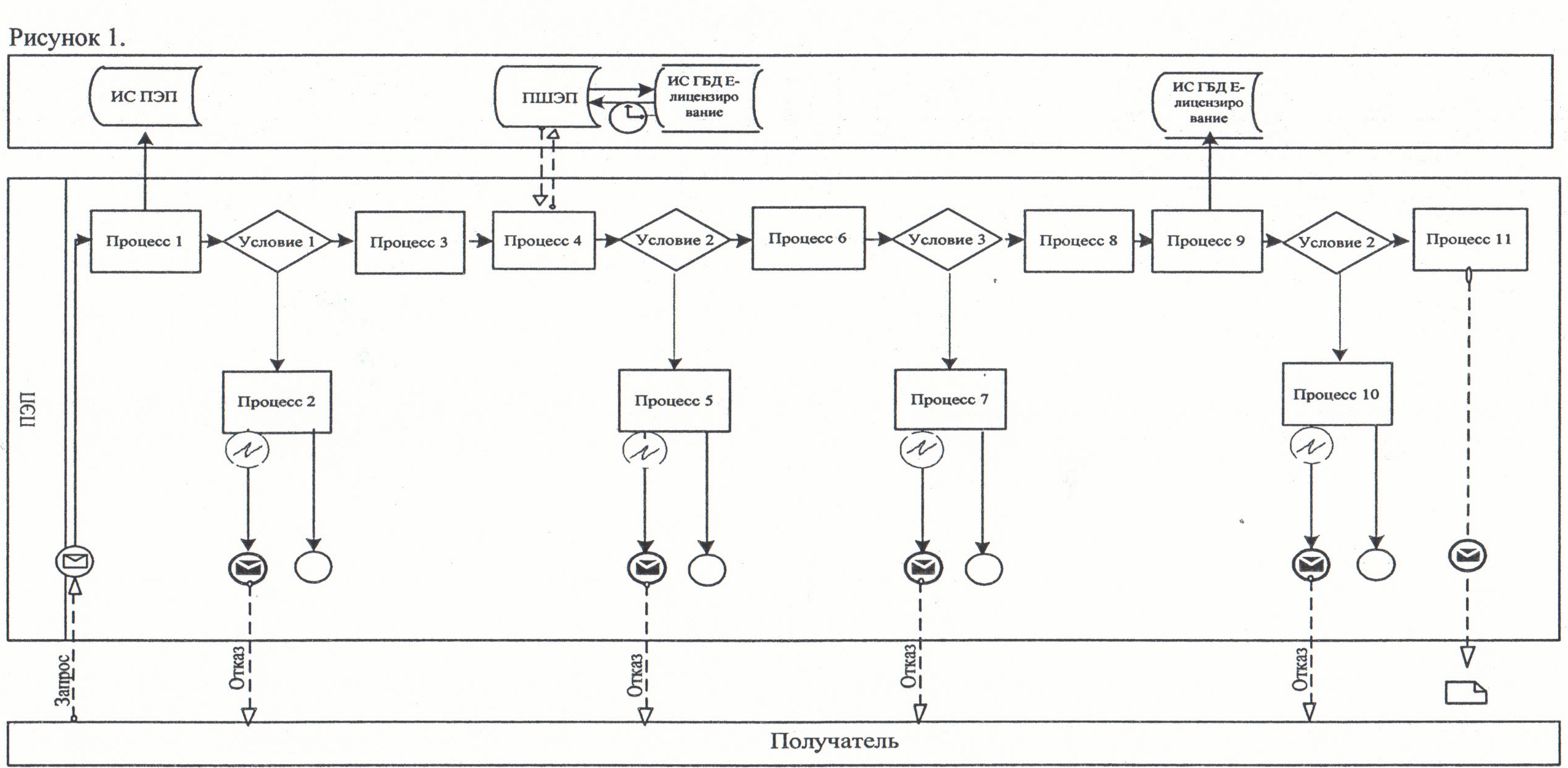        

 Диаграмма функционального взаимодействия при оказании услуги через услугодателя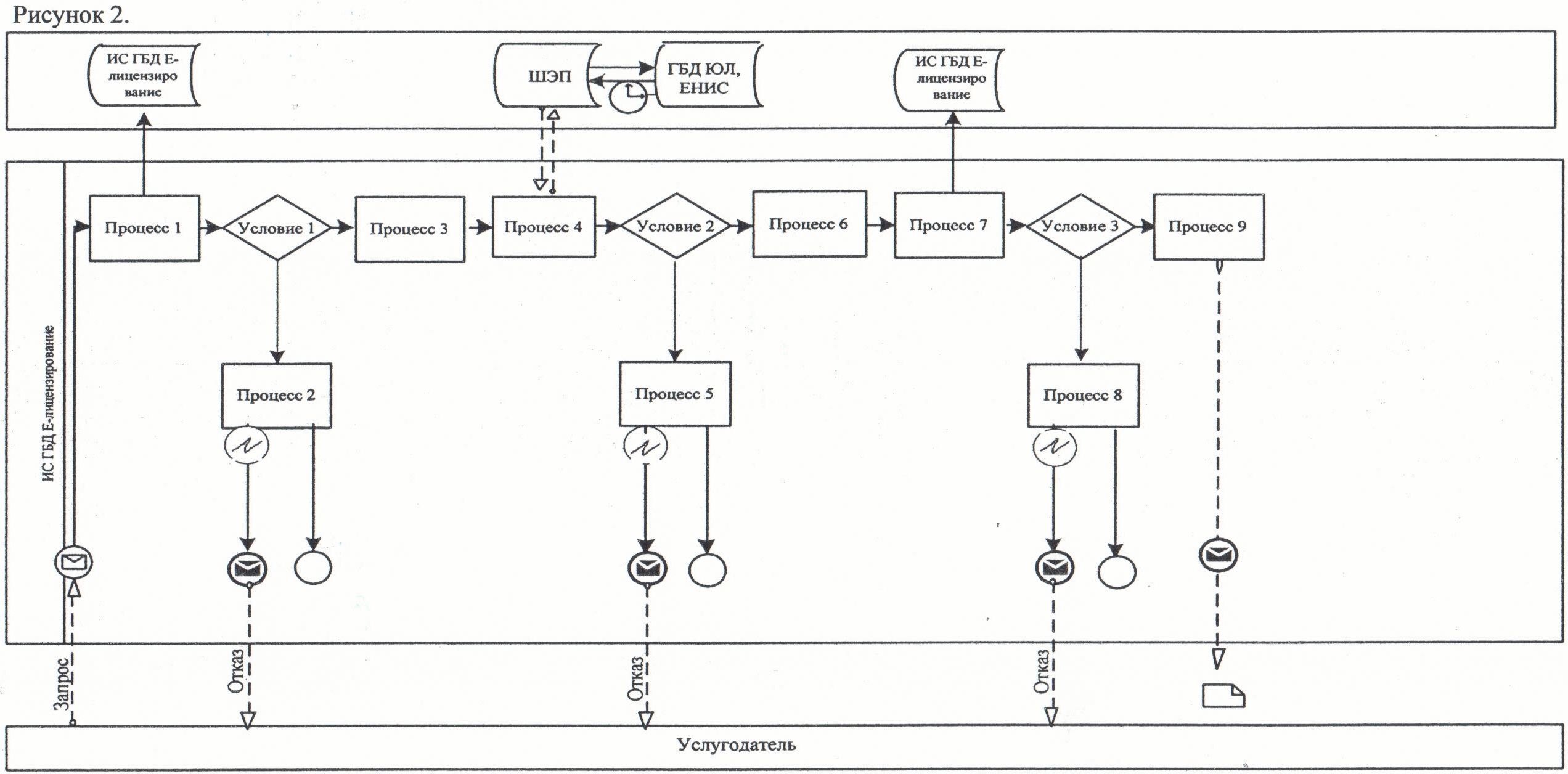         

Условные обозначения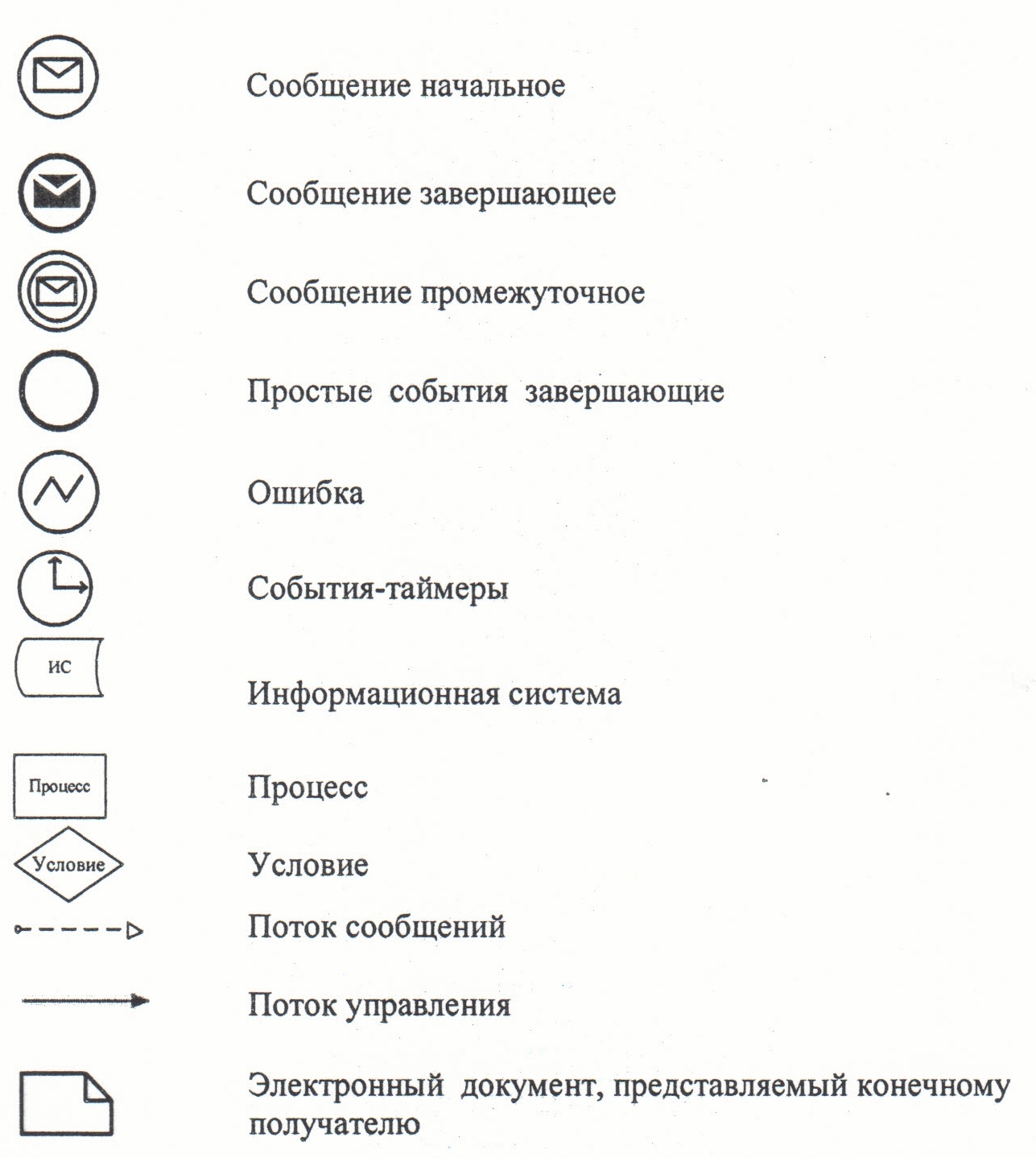       Приложение 3

      к регламенту электронной государственной услуги

      "Выдача лицензии, переоформление, выдача

      дубликатов лицензии на осуществление вида

      деятельности по сбору (заготовке), хранению,

      переработке и реализации юридическими лицами

      лома и отходов цветных и черных металлов"        

Форма анкеты для определения показателей электронной государственной услуги: "качество" и "доступность"

      ____________________________________________________

      (наименование услуги)      1. Удовлетворены ли Вы качеством процесса и результатом оказания электронной государственной услуги?

      1) не удовлетворен;

      2) частично удовлетворен;

      3) удовлетворен.

      2. Удовлетворены ли Вы качеством информации о порядке оказания электронной государственной услуги?

      1) не удовлетворен;

      2) частично удовлетворен;

      3) удовлетворен.      Приложение 13

            к постановлению акимата Кызылординской области

            от "29" декабря 2012 года N 722        

Регламент электронной государственной услуги "Постановка на учет и очередность граждан, нуждающихся в жилище из государственного жилищного фонда или жилище, арендованном местным исполнительным органом в частном жилищном фонде"  

1. Общие положения

      1. Электронная государственная услуга "Постановка на учет и очередность граждан, нуждающихся в жилище из государственного жилищного фонда или жилище, арендованном местным исполнительным органом в частном жилищном фонде" (далее – услуга) оказывается отделами жилищно-коммунального хозяйства, пассажирского транспорта и автомобильных дорог районов и городов областного значения (далее – услугодатель), а также через центры обслуживания населения и веб-портал "электронного правительства": www.e.gov.kz при условии наличия у получателя государственной услуги электронной цифровой подписи.



      2. Услуга оказывается на основании стандарта государственной услуги "Постановка на учет и очередность граждан, нуждающихся в жилище из государственного жилищного фонда или жилище, арендованном местным исполнительным органом в частном жилищном фонде" (далее – стандарт), утвержденного постановлением Правительства Республики Казахстан от 8 февраля 2010 года N 76.



      3. Степень автоматизации услуги: частично автоматизированная (электронная государственная услуга, содержащая в процессе ее оказания последовательность бумажного и электронного документооборота).



      4. Вид оказания услуги: транзакционная.



      5. Услуга оказывается бесплатно согласно пункта 8 стандарта.



      6. Сроки оказания услуги предусмотрены в пунктах 7 и 9стандарта.



      7. Понятия и сокращения, используемые в настоящем регламенте электронной государственный услуги "Постановка на учет и очередность граждан, нуждающихся в жилище из государственного жилищного фонда или жилище, арендованном местным исполнительным органом в частном жилищном фонде" (далее – регламент):

      1) АРМ – автоматизированное рабочее место;

      2) информационная система – система, предназначенная для хранения, обработки, поиска, распространения, передачи и предоставления информации с применением аппаратно-программного комплекса (далее – ИС);

      3) единая нотариальная информационная система – аппаратно-программный комплекс, предназначенный для автоматизации нотариальной деятельности и взаимодействия органов юстиции и нотариальных палат (далее – ЕНИС);

      4) индивидуальный идентификационный номер – уникальный номер, формируемый для физического лица, в том числе индивидуального предпринимателя, осуществляющего деятельность в виде личного предпринимательства (далее – ИИН);

      5) государственная база данных "Физические лица" – информационная система, предназначенная для автоматизированного сбора, хранения и обработки информации, создания Национального реестра индивидуальных идентификационных номеров с целью внедрения единой идентификации физических лиц в Республике Казахстан и предоставления о них актуальных и достоверных сведений органом государственного управления и прочим субъектам в рамках их полномочий и в соответствии с законодательством Республики Казахстан (далее – ГБД ФЛ);

      6) информационная система центров обслуживания населения Республики Казахстан – информационная система, предназначенная для автоматизации процесса предоставления услуг населению (физическим и юридическим лицам) через центры обслуживания населения Республики Казахстан, а также соответствующими министерствами и ведомствами (далее – ИС ЦОН);

      7) получатель государственной услуги – физическое лицо согласно пункта 6 стандарта (далее – получатель);

      8) пользователь – субъект, обращающийся к информационной системе за получением необходимых ему электронных информационных ресурсов и пользующийся ими;

      9) транзакционная услуга – услуга по предоставлению пользователям электронных информационных ресурсов, требующая взаимного обмена информацией с применением электронной цифровой подписи;

      10) центры обслуживания населения – филиал Республиканского государственного предприятия "Центр обслуживания населения" по Кызылординской области и его отделы (далее - центр);

      11) электронный документ – документ, в котором информация представлена в электронно-цифровой форме и удостоверена посредством ЭЦП;

      12) электронные государственные услуги – государственные услуги, оказываемые в электронной форме с применением информационных технологий;

      13) веб-портал "электронного правительства" – информационная система, представляющая собой единое окно доступа ко всей консолидированной правительственной информации, включая нормативную правовую базу, и к электронным государственным услугам (далее – ПЭП);

      14) РШЭП – региональный шлюз "электронного правительства";

      15) шлюз "электронного правительства" – информационная система, предназначенная для интеграции информационных систем "электронного правительства" в рамках реализации электронных услуг (далее – ШЭП);

      16) электронная цифровая подпись – набор электронных цифровых символов, созданный средствами электронной цифровой подписи и подтверждающий достоверность электронного документа, его принадлежность и неизменность содержания (далее – ЭЦП).         

2. Порядок деятельности услугодателя по оказанию электронной государственной услуги

      8. Пошаговые действия и решения услугодателя при оказании услуги через ПЭП приведены в диаграмме функционального взаимодействия (рисунок 1) согласно приложению 2 к настоящему регламенту:

      1) получатель осуществляет регистрацию на ПЭП с помощью ИИН и пароля (осуществляется для незарегистрированных получателей на ПЭП);

      2) процесс 1 – ввод получателем ИИН и пароля (процесс авторизации) на ПЭП для получения услуги;

      3) условие 1 – проверка на ПЭП подлинности данных о зарегистрированном получателе через ИИН и пароль;

      4) процесс 2 – формирование ПЭП сообщения об отказе в авторизации в связи с имеющимися нарушениями в данных получателя;

      5) процесс 3 – выбор получателем услуги, указанной в настоящем регламенте, вывод на экран формы запроса для оказания услуги и заполнение получателем формы (ввод данных) с учетом ее структуры и форматных требований, прикрепление к форме запроса необходимых копий документов в электронном виде, указанные в пункте 11 стандарта, а также выбор получателем регистрационного свидетельства ЭЦП для удостоверения (подписания) запроса;

      6) условие 2 – проверка соответствия идентификационных данных (между ИИН/БИН, указанным в запросе и ИИН/БИН, указанным в регистрационном свидетельстве ЭЦП), срока действия регистрационного свидетельства ЭЦП и отсутствия в списке отозванных (аннулированных) регистрационных свидетельств на ПЭП;

      7) процесс 4 – формирование сообщения об отказе в запрашиваемой услуге в связи с не подтверждением подлинности ЭЦП получателя;

      8) процесс 5 – удостоверение запроса для оказания услуги посредством ЭЦП получателя и направление электронного документа (запроса) через ШЭП в АРМ РШЭП для обработки услугодателем;

      9) процесс 6 – регистрация электронного документа в АРМ РШЭП;

      10) условие 3 – проверка (обработка) услугодателем соответствия приложенных получателем документов, указанных в стандарте и основаниям для оказания услуги;

      11) процесс 7 – формирование сообщения об отказе в запрашиваемой услуге в связи с имеющимися нарушениями в документах получателя;

      12) процесс 8 – получение результата услуги получателем (уведомление в форме электронного документа), сформированный АРМ РШЭП. Электронный документ формируется с использованием ЭЦП руководителя услугодателя.



      9. Пошаговые действия и решения услугодателя при оказании услуги через услугодателя приведены в диаграмме функционального взаимодействия (рисунок 2) согласно приложению 2 к настоящему регламенту:

      1) процесс 1 – ввод сотрудником услугодателя в АРМ РШЭП ИИН и пароля (процесс авторизации) для оказания услуги;

      2) процесс 2 – выбор сотрудником услугодателя услуги, указанной в настоящем регламенте, вывод на экран формы запроса для оказания услуги и ввод сотрудником услугодателя данных получателя;

      3) процесс 3 – направление запроса через ШЭП в ГБД ФЛ о данных получателя;

      4) условие 1 – проверка наличия данных получателя в ГБД ФЛ;

      5) процесс 4 – формирование сообщения о невозможности получения данных в связи с отсутствием данных получателя в ГБД ФЛ;

      6) процесс 5 – заполнение сотрудником услугодателя формы запроса в части отметки о наличии документов в бумажной форме и сканирование документов, предоставленных получателем, прикрепление их к форме запроса и удостоверение посредством ЭЦП заполненной формы (введенных данных) запроса на оказание услуги;

      7) процесс 6 – регистрация электронного документа в АРМ РШЭП;

      8) условие 2 – проверка (обработка) услугодателем соответствия приложенных документов, указанных в стандарте и основаниям для оказания услуги;

      9) процесс 7 - формирование сообщения об отказе в запрашиваемой услуге в связи с имеющимися нарушениями в документах получателя;

      10) процесс 8 – получение результата услуги получателем (уведомление в форме электронного документа) сформированной АРМ РШЭП. Электронный документ формируется с использованием ЭЦП руководителя услугодателя.



      10. Пошаговые действия и решения услугодателя при оказании услуги через центр приведены в диаграмме функционального взаимодействия (рисунок 3) согласно приложению 2 к настоящему регламенту:

      1) процесс 1 – ввод работником центра в АРМ ИС ЦОН логина и пароля (процесс авторизации) для оказания услуги;

      2) процесс 2 – выбор работником центра услуги, указанной в настоящем регламенте, вывод на экран формы запроса для оказания услуги и ввод оператором центра данных получателя, а также данных по доверенности представителя получателя (при нотариально удостоверенной доверенности, при ином удостоверении доверенности - данные доверенности не заполняются);

      3) процесс 3 – направление запроса через ШЭП в ГБД ФЛ о данных получателя, а также в ЕНИС – о данных доверенности представителя получателя;

      4) условие 1 – проверка наличия данных получателя в ГБД ФЛ, данных доверенности в ЕНИС;

      5) процесс 4 – формирование сообщения о невозможности получения данных в связи с отсутствием данных получателя в ГБД ФЛ, данных доверенности в ЕНИС;

      6) процесс 5 – заполнение работником центра формы запроса в части отметки о наличии документов в бумажной форме и сканирование документов, предоставленных получателем, прикрепление их к форме запроса и удостоверение посредством ЭЦП заполненной формы (введенных данных) запроса на оказание услуги;

      7) процесс 6 - направление электронного документа (запроса получателя) удостоверенного (подписанного) ЭЦП работника центра через ШЭП в АРМ РШЭП;

      8) процесс 7 – регистрация электронного документа в АРМ РШЭП;

      9) условие 2 – проверка (обработка) услугодателем соответствия приложенных получателем документов, указанных в стандарте для оказания услуги;

      10) процесс 8 - формирование сообщения об отказе в запрашиваемой услуге в связи с имеющимися нарушениями в документах получателя;

      11) процесс 9 – получение получателем через работника центра результата услуги (уведомление в форме электронного документа), сформированной АРМ РШЭП.



      11. Экранные формы заполнения запроса и форма заявления на услугу, предоставляемые получателю в случае получения услуги посредством ПЭП представлены на веб-портале "электронного правительства" www.e.gov.kz.



      12. Способ проверки получателем статуса исполнения запроса по услуге: на ПЭП в разделе "История получения услуг", а также при обращении в центр или к услугодателю.



      13. Номер контактного телефона для получения информации об услуге, также в случае необходимости оценки (в том числе обжалования) их качества: саll–центра: (1414).         

3. Описание порядка взаимодействия в процессе оказания электронной государственной услуги

      14. Перечень структурных подразделений государственных органов, государственных учреждений или иных организаций (структурно-функциональные единиц – далее СФЕ), которые участвуют в процессе оказания услуги:

      услугодатель;

      работник центра;

      ПЭП;

      ШЭП;

      РШЭП;

      АРМ РШЭП;

      АРМ ИС ЦОН;

      ГБД ФЛ;

      ЕНИС.



      15. Для получения услуги получатель предоставляет документы, предусмотренные пунктом 11 стандарта.



      16. При сдаче всех необходимых документов для получения государственной услуги получателю выдается:

      1) у услогодателя или в центре - расписка о приеме документов на оказание государственной услуги с указанием:

      номера и даты приема запроса;

      вида запрашиваемой государственной услуги;

      количества и название приложенных документов;

      даты (времени) и места выдачи документов;

      фамилии, имени, отчества работника центра либо сотрудника услугодателя принявшего запрос на оформление документов;

      фамилии, имени, отчества получателя, фамилии, имени, отчества уполномоченного представителя, и их контактных телефонов.

      2) на портале получателю в "личный кабинет" направляется уведомление-отчет о принятии заявления услугодателем с указанием даты, времени принятия документов и даты получения государственной услуги.



      17. Текстовое табличное последовательности действий СФЕ (процедур, функций, операций) приведены в приложении 1 к настоящему регламенту с указанием срока выполнения каждого действия.



      18. Диаграмма функционального взаимодействия (рисунки 1, 2, 3) приведена в приложении 2 настоящему регламенту и отражают взаимосвязь между логической последовательностью действий (в процессе оказания услуги) СФЕ в соответствии с их описаниями.



      19. Результаты оказания услуги получателем измеряются показателями качества и доступности в соответствии с приложением 3 к настоящему регламенту.



      20. Требования, предъявляемые к процессу оказания электронной государственной услуги получателям:

      1) обеспечение сохранности, защиты и конфиденциальности информации, содержащейся в документах получателя;

      2) иные требования, необходимые для защиты прав получателя.



      21. Обжалование действий (бездействий) по вопросам оказания услуги производится в соответствии с разделом 5 стандарта.      Приложение 1

      к регламенту электронной государственной услуги

      "Постановка на учет и очередность граждан,

      нуждающихся в жилище из государственного

      жилищного фонда или жилище, арендованном

      местным исполнительным органом в

      частном жилищном фонде"        

Текстовое табличное описание последовательности действий СФЕ (процедур, функций, операций)

      Таблица 1. Описание действий через ПЭП

      Таблица 2. Описание действий через услугодателя

      Таблица 3. Описание действий через центрПриложение 2

      к регламенту электронной государственной услуги

      "Постановка на учет и очередность граждан,

      нуждающихся в жилище из государственного

      жилищного фонда или жилище, арендованном

      местным исполнительным органом

      в частном жилищном фонде"        

Диаграмма функционального взаимодействия при оказании услуги через ПЭП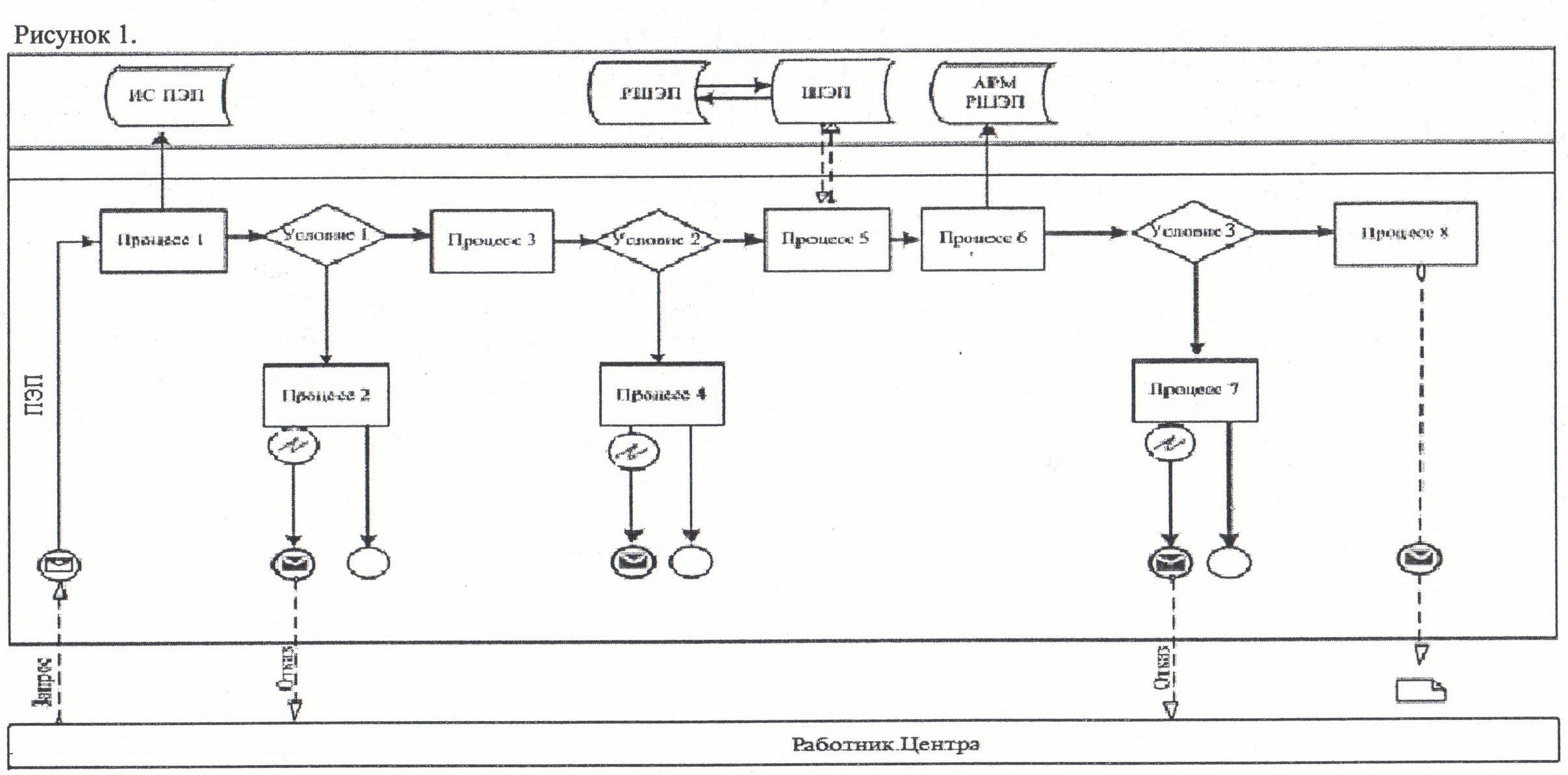  

Диаграмма функционального взаимодействия при оказании услуги через услугодателя 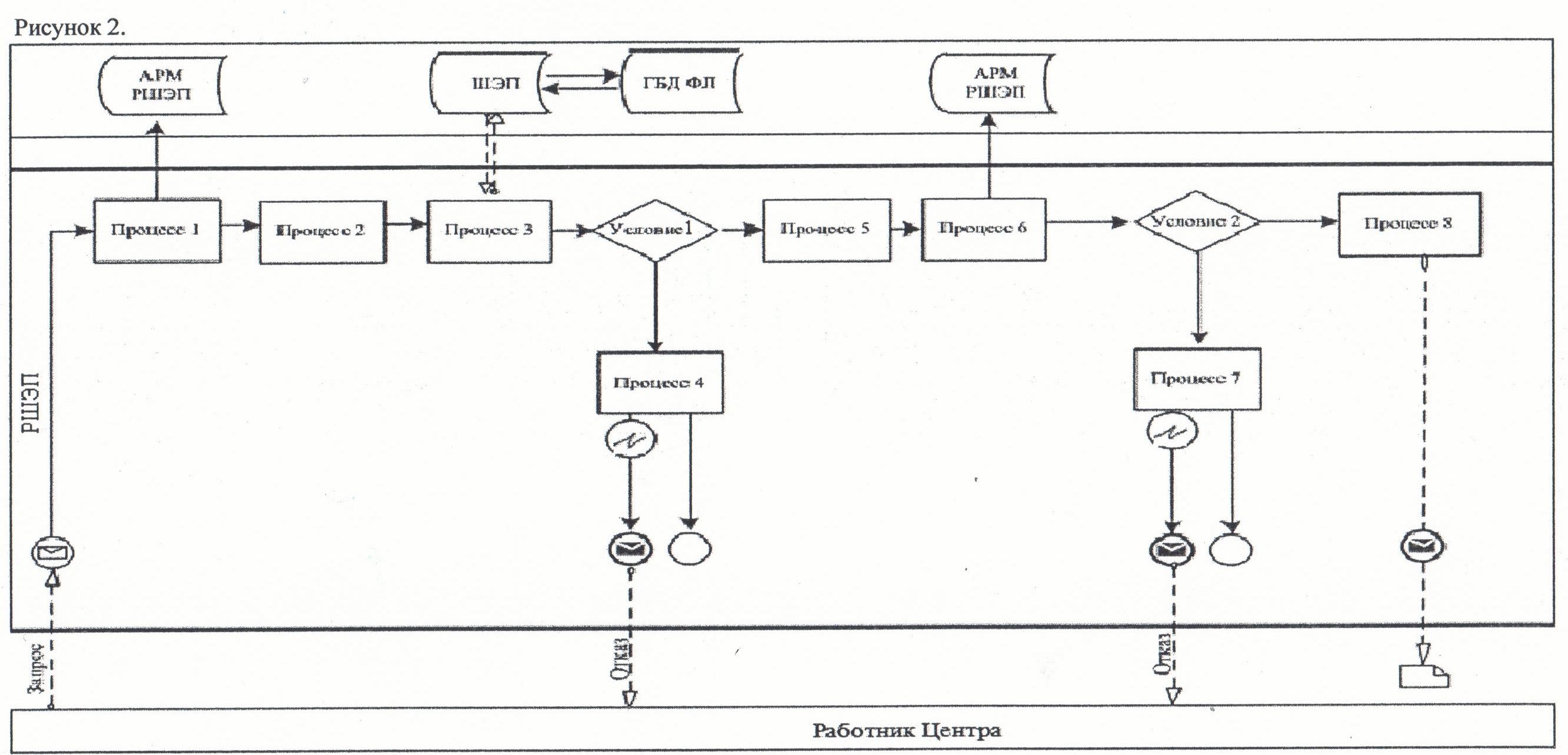         

Диаграмма функционального взаимодействия при оказании услуги через центр 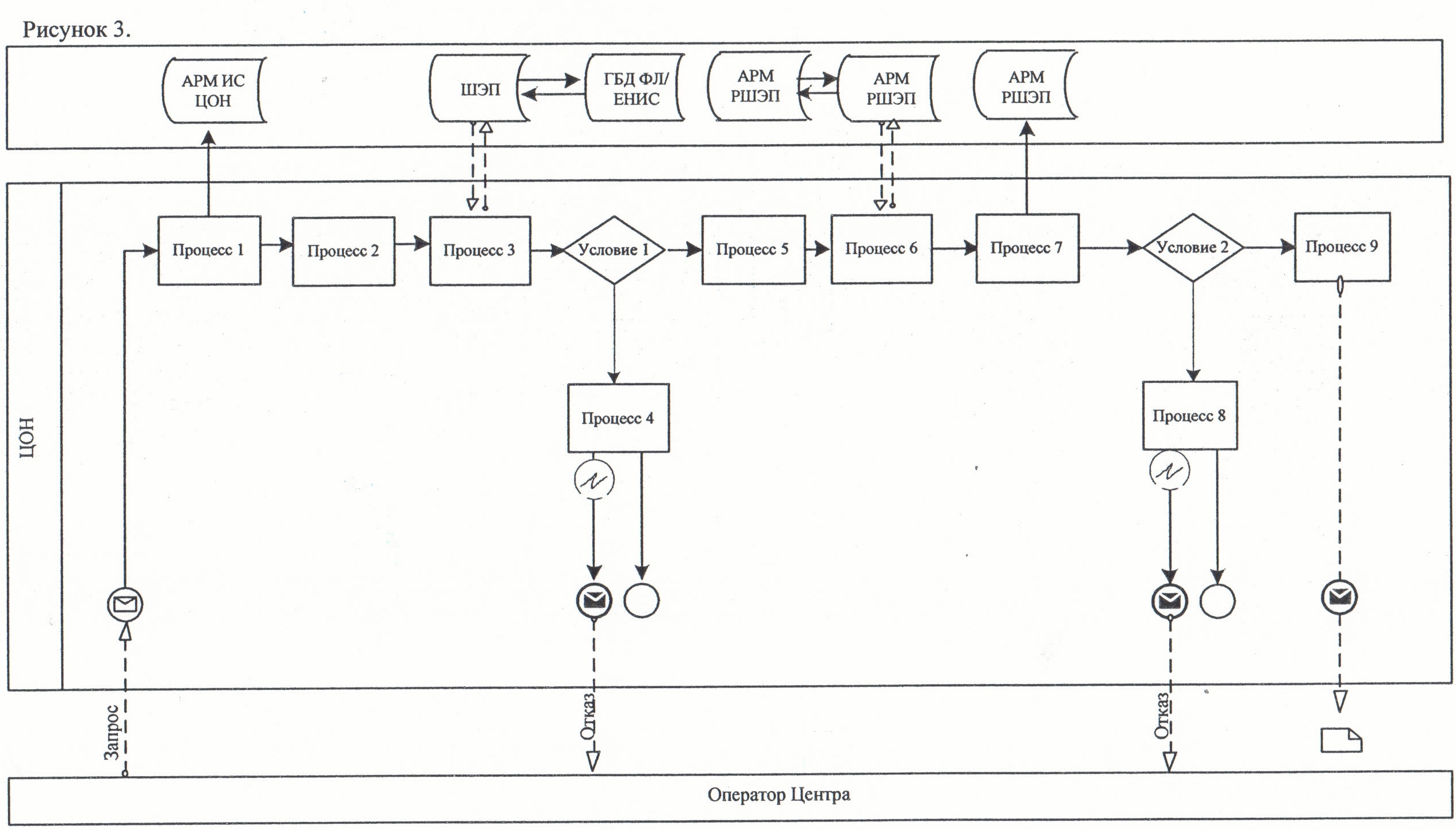  

Условные обозначения: 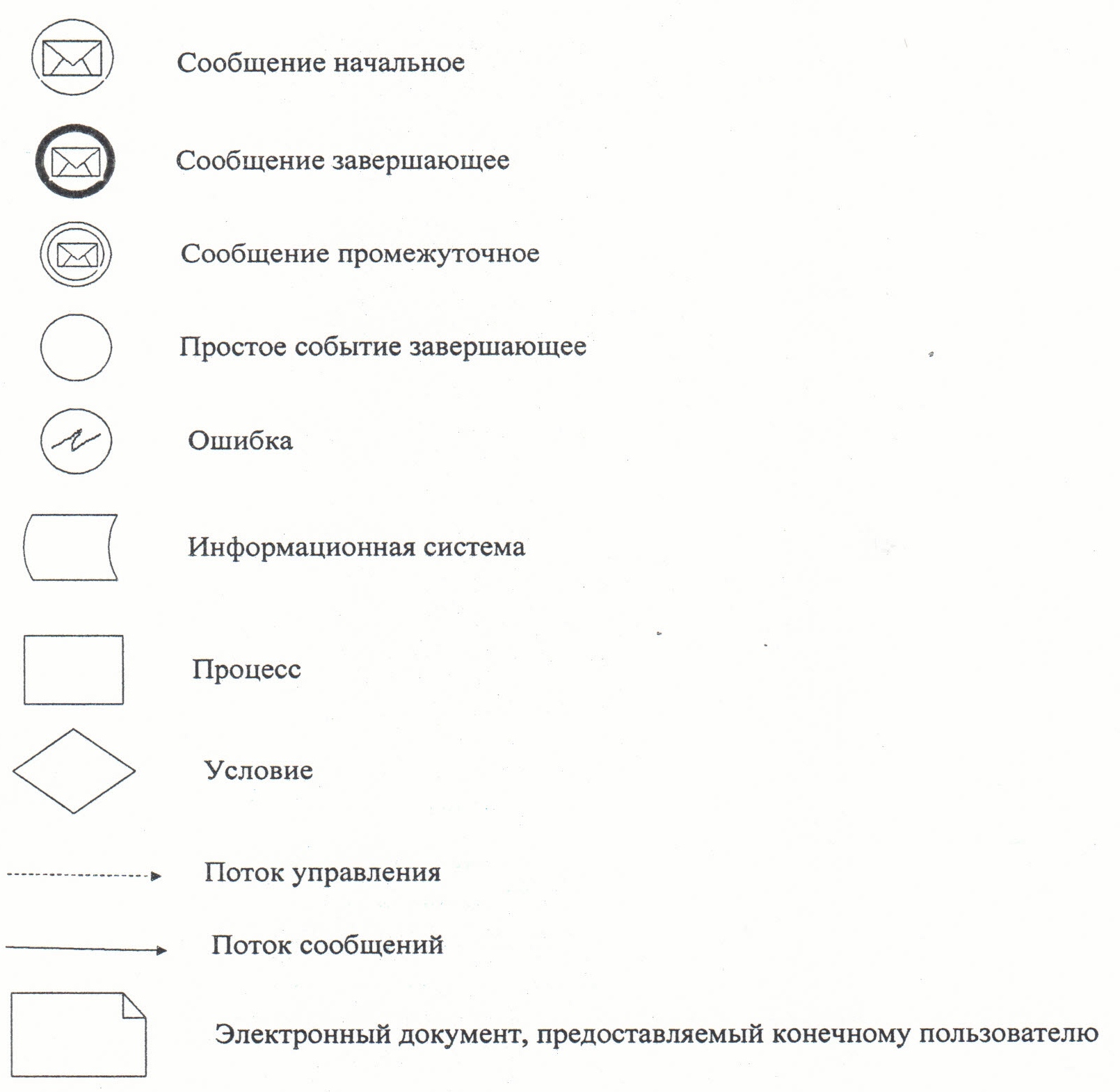       Приложение 3

к регламенту электронной государственной услуги

      "Постановка на учет и очередность граждан,

      нуждающихся в жилище из государственного

      жилищного фонда или жилище, арендованном

      местным исполнительным органом

      в частном жилищном фонде"        

Форма анкеты для определения показателей электронной государственной услуги: "качество" и "доступность"

      ____________________________________________________

      (наименование услуги)      1. Удовлетворены ли Вы качеством процесса и результатом оказания электронной государственной услуги?

      1) не удовлетворен;

      2) частично удовлетворен;

      3) удовлетворен.

      2. Удовлетворены ли Вы качеством информации о порядке оказания электронной государственной услуги?

      1) не удовлетворен;

      2) частично удовлетворен;

      3) удовлетворен.      Приложение 14

      к постановлению акимата Кызылординской области

      от "29" декабря 2012 года N 722        

Регламент электронной государственной услуги "Выдача лицензии, переоформление, выдача дубликатов лицензии на медицинскую деятельность"        

1. Общие положения

      1. Электронная государственная услуга "Выдача лицензии, переоформление, выдача дубликатов лицензии на медицинскую деятельность" (далее – услуга) оказывается государственным учреждением "Управление здравоохранения Кызылординской области" (далее – услугодатель). Прием и выдача оформленных документов осуществляется услугодателем или центрами обслуживания населения, а также через веб-портал "электронного правительства": www.e.gov.kz и веб-портал "е-лицензирование": www.elicense.kz, при условии наличия у получателя государственной услуги электронной цифровой подписи.

      В целях обеспечения доступности государственных услуг жителям отдаленных населенных пунктов допускается оказание государственных услуг через мобильные центры.



      2. Услуга оказывается на основании стандарта государственной услуги "Выдача лицензии, переоформление, выдача дубликатов лицензии на медицинскую деятельность", утвержденного постановлением Правительства Республики Казахстан от 10 сентября 2012 года N 1173 (далее – стандарт).



      3. Степень автоматизации услуги: частично автоматизированная (электронная государственная услуга, содержащая в процессе ее оказания последовательность бумажного и электронного документоборота).



      4. Вид оказания услуги: транзакционная.



      5. Услуга оказывается платно согласно пункта 8 стандарта.



      6. Сроки оказания услуги предусмотрены в пунктах 7 и 9стандарта.



      7. Понятия и сокращения, используемые в настоящем регламенте электронной государственной услуги "Выдача лицензии, переоформление, выдача дубликатов лицензии на медицинскую деятельность" (далее - регламент):

      1) АРМ – автоматизированное рабочее место;

      2) информационная система – система, предназначенная для хранения, обработки, поиска, распространения, передачи и предоставления информации с применением аппаратно–программного комплекса (далее – ИС);

      3) бизнес–идентификационный номер – уникальный номер, формируемый для юридического лица (филиала и представительства) и индивидуального предпринимателя, осуществляющего деятельность в виде совместного предпринимательства (далее – БИН);

      4) единая нотариальная информационная система - это аппаратно-программный комплекс, предназначенный для автоматизации нотариальной деятельности и взаимодействия органов юстиции и нотариальных палат (далее - ЕНИС);

      5) веб-портал "Е-лицензирование" – информационная система, содержащая сведения о выданных, переоформленных, приостановленных, возобновленных и прекративших действие лицензиях, а также филиалах, представительствах (объектах, пунктах, участках) лицензиата, осуществляющих лицензируемый вид (подвид) деятельности, которая централизованно формирует идентификационный номер лицензий, выдаваемых лицензиарами (далее – ИС ГБД "Е-лицензирование");

      6) государственная база данных "Физические лица" – информационная система, предназначенная для автоматизированного сбора, хранения и обработки информации, создания Национального реестра индивидуальных идентификационных номеров с целью внедрения единой идентификации физических лиц в Республике Казахстан и предоставления о них актуальных и достоверных сведений органам государственного управления и прочим субъектам в рамках их полномочий и в соответствии с законодательством Республики Казахстан (далее – ГБД ФЛ);

      7) индивидуальный идентификационный номер – уникальный номер, формируемый для физического лица, в том числе индивидуального предпринимателя, осуществляющего деятельность в виде личного предпринимательства (далее – ИИН);

      8) государственная база данных "Юридические лица" – информационная система, предназначенная для автоматизированного сбора, хранения и обработки информации, создания Национального реестра бизнес-идентификационных номеров с целью внедрения единой идентификации юридических лиц в Республике Казахстан и предоставления о них актуальных и достоверных сведений органам государственного управления и прочим субъектам в рамках их полномочий и в соответствии с законодательством Республики Казахстан (далее – ГБД ЮЛ);

      9) получатель государственной услуги – физическое и юридическое лицо (далее - получатель);

      10) пользователь – субъект, обращающийся к информационной системе за получением необходимых ему электронных информационных ресурсов и пользующийся ими;

      11) транзакционная услуга – услуга по предоставлению пользователям электронных информационных ресурсов, требующая взаимного обмена информацией с применением электронной цифровой подписи;

      12) центры обслуживания населения – филиал Республиканского государственного предприятия "Центр обслуживания населения" по Кызылординской области, его отделы и отделения (далее - центр);

      13) информационная система центров обслуживания населения Республики Казахстан - информационная система, предназначенная для автоматизации процесса предоставления услуг населению (физическим и юридическим лицам) через центры обслуживания населения Республики Казахстан, а также соответствующими министерствами и ведомствами (далее – ИС ЦОН);

      14) электронный документ – документ, в котором информация представлена в электронно-цифровой форме и удостоверена посредством электронной цифровой подписи;

      15) электронные государственные услуги - государственные услуги, оказываемые в электронной форме с применением информационных технологий;

      16) электронная форма лицензии – лицензия в форме электронного документа, оформляемая и выдаваемая с использованием информационных технологий, равнозначная лицензии на бумажном носителе;

      17) веб-портал "электронного правительства" – информационная система, представляющая собой единое окно доступа ко всей консолидированной правительственной информации, включая нормативную правовую базу, и к электронным государственным услугам (далее - ПЭП);

      18) РШЭП – региональный шлюз "электронного правительства;

      19) платежный шлюз "электронного правительства" – автоматизированная информационная система, предназначенная для обеспечения взаимодействия между информационными системами банков второго уровня, организаций, осуществляющих отдельные виды банковских операций, и "электронного правительства" при осуществлении платежей физических и юридических лиц (далее – ПШЭП);

      20) шлюз "электронного правительства" – информационная система, предназначенная для интеграции информационных систем "электронного правительства" в рамках реализации электронных услуг (далее – ШЭП);

      21) электронная цифровая подпись – набор электронных цифровых символов, созданный средствами электронной цифровой подписи и подтверждающий достоверность электронного документа, его принадлежность и неизменность содержания (далее – ЭЦП).         

2. Порядок деятельности услугодателя по оказанию электронной государственной услуги

      8. Пошаговые действия и решения услугодателя при оказании услуги через ПЭП приведены в диаграмме функционального взаимодействия (рисунок 1) согласно приложению 2 к настоящему регламенту:

      1) получатель осуществляет регистрацию на ПЭП с помощью своего регистрационного свидетельства ЭЦП, которое хранится в интернет-браузер компьютера получателя (осуществляется для незарегистрированных получателей на ПЭП);

      2) процесс 1 – прикрепление в интернет-браузер компьютера получателя регистрационного свидетельства ЭЦП, процесс ввода получателем пароля (процесс авторизации) на ПЭП для получения услуги;

      3) условие 1 – проверка на ПЭП подлинности данных о зарегистрированном получателе через логин (ИИН/БИН) и пароль;

      4) процесс 2 – формирование ПЭП сообщения об отказе в авторизации в связи с имеющимися нарушениями в данных получателя;

      5) процесс 3 – выбор получателем услуги в ИС ГБД "Е-лицензирование", указанной в настоящем регламенте, вывод на экран формы запроса для оказания услуги и заполнение получателем формы (ввод данных) с учетом ее структуры и форматных требований, прикреплением к форме запроса необходимых документов в электронном виде;

      6) процесс 4 – оплата услуги на ПШЭП, а затем эта информация поступает в ИС ГБД "Е-лицензирование";

      7) условие 2 – проверка в ИС ГБД "Е-лицензирование" факта оплаты за оказание услуги;

      8) процесс 5 – формирование сообщения об отказе в запрашиваемой услуге, в связи с отсутствием оплаты за оказание услуги в ИС ГБД "Е-лицензирование";

      9) процесс 6 – выбор получателем регистрационного свидетельства ЭЦП для удостоверения (подписания) запроса;

      10) условие 3 – проверка на ПЭП срока действия регистрационного свидетельства ЭЦП и отсутствия в списке отозванных (аннулированных) регистрационных свидетельств, а также соответствия идентификационных данных между ИИН/БИН, указанным в запросе, и ИИН/БИН указанным в регистрационном свидетельстве ЭЦП;

      11) процесс 7 – формирование сообщения об отказе в запрашиваемой услуге в связи с неподтверждением подлинности ЭЦП получателя;

      12) процесс 8 – удостоверение (подписание) посредством ЭЦП получателя заполненной формы (введенных данных) запроса на оказание услуги;

      13) процесс 9 – регистрация электронного документа (запроса получателя) в ИС ГБД "Е-лицензирование" и обработка запроса в ИС ГБД "Е-лицензирование";

      14) условие 4 – проверка услугодателем соответствия получателя квалификационным требованиям и основаниям для выдачи лицензии;

      15) процесс 10 – формирование сообщения об отказе в запрашиваемой услуге в связи с имеющимися нарушениями в данных получателя в ИС ГБД "Е-лицензирование";

      16) процесс 11 – получение получателем результата услуги (электронная форма лицензии), сформированной ИС ГБД "Е-лицензирование". Электронный документ формируется с использованием ЭЦП руководителя услугодателя.



      9. Пошаговые действия и решения услугодателя при оказании услуги через услугодателя приведены в диаграмме функционального взаимодействия (рисунок 2) согласно приложению 2 к настоящему регламенту:

      1) процесс 1 – ввод сотрудником услугодателя логина и пароля (процесс авторизации) в ИС ГБД "Е-лицензирование" для оказания услуги;

      2) условие 1 – проверка в ИС ГБД "Е-лицензирование" подлинности данных о зарегистрированном сотруднике услугодателя через логин и пароль;

      3) процесс 2 – формирование ИС ГБД "Е-лицензирование" сообщения об отказе в авторизации в связи с имеющимися нарушениями в данных сотрудника услугодателя;

      4) процесс 3 – выбор сотрудником услугодателя услуги, указанной в настоящем регламенте, вывод на экран формы запроса для оказания услуги и ввод сотрудником услугодателя данных получателя, а также данных по доверенности представителя получателя (при нотариально удостоверенной доверенности, при ином удостоверении доверенности - данные доверенности не заполняются);

      5) процесс 4 – направление запроса через ШЭП в ГБД ФЛ/ГБД ЮЛ о данных получателя, а также в ЕНИС – о данных доверенности представителя получателя;

      6) условие 2 – проверка наличия данных получателя в ГБД ФЛ/ГБД ЮЛ, данных доверенности в ЕНИС;

      7) процесс 5 – формирование сообщения о невозможности получения данных в связи с отсутствием данных получателя в ГБД ФЛ/ГБД ЮЛ, данных доверенности в ЕНИС;

      8) процесс 6 – заполнение формы запроса в части отметки о наличии документов в бумажной форме и сканирование сотрудником услугодателя необходимых документов, предоставленных получателем, и прикрепление их к форме запроса;

      9) процесс 7 – регистрация запроса в ИС ГБД "Е-лицензирование" и обработка услуги в ИС ГБД "Е-лицензирование";

      10) условие 3 – проверка услугодателем соответствия получателя квалификационным требованиям и основаниям для выдачи лицензии;

      11) процесс 8 – формирование сообщения об отказе в запрашиваемой услуге в связи с имеющимися нарушениями в данных получателя в ИС ГБД "Е-лицензирование";

      12) процесс 9 – получение результата услуги получателем (электронная форма лицензии), сформированной ИС ГБД "Е-лицензирование". Электронный документ формируется с использованием ЭЦП руководителя услугодателя.



      10. Пошаговые действия и решения услугодателя при оказании услуги через центр приведены в диаграмме функционального взаимодействия (рисунок 3) согласно приложению 2 к настоящему регламенту:

      1) процесс 1 – ввод работником центра в ИС ГБД "Е-лицензирование" логина и пароля (процесс авторизации) для оказания услуги;

      2) процесс 2 – выбор работником центра услуги, указанной в настоящем регламенте, вывод на экран формы запроса для оказания услуги и ввод работником центра данных получателя;

      3) процесс 3 – направление запроса через ШЭП в ГБД ФЛ/ГБД ЮЛ о данных получателя;

      4) условие 1 – проверка наличия данных получателя в ГБД ФЛ/ГБД ЮЛ;

      5) процесс 4 – формирование сообщения о невозможности получения данных в связи с отсутствием данных получателя в ГБД ФЛ/ГБД ЮЛ;

      6) процесс 5 – заполнение работником центра формы запроса в части отметки о наличии документов в бумажной форме и сканирование документов, предоставленных получателем, прикрепление их к форме запроса и удостоверение посредством ЭЦП заполненной формы (введенных данных) запроса на оказание услуги;

      7) процесс 6 - направление электронного документа (запроса получателя), удостоверенного (подписанного) ЭЦП работника центра через ШЭП в ИС ГБД "Е-лицензирование";

      8) процесс 7 – регистрация электронного документа в ИС ГБД "Е-лицензирование";

      9) условие 2 – проверка (обработка) услугодателем соответствия приложенных получателем документов указанных в стандарте для оказания услуги;

      10) процесс 8 – формирование сообщения об отказе в запрашиваемой услуге в связи с имеющимися нарушениями в документах получателя в ИС ГБД "Е-лицензирование";

      11) процесс 9 – получение получателем через работника центра результата услуги (электронная форма лицензии) сформированной ИС ГБД "Е-лицензирование".



      11. Экранные формы заполнения запроса и ответа на услугу приведены на веб-портале "электронного правительства": www.egov.kz или веб-портале "Е-лицензирование": www.elicense.kz.



      12. Способ проверки получателем статуса исполнения запроса по услуге: на ПЭП в разделе "История получения услуг", а также при обращении в центр или услугодателю.



      13. Необходимую информацию и консультацию по оказанию услуги можно получить по телефону саll–центра: (1414), а также у услугодателя по телефону 8 (7242) 23-51-78.        

3. Описание порядка взаимодействия в процессе оказания электронной государственной услуги

      14. Перечень структурных подразделений государственных органов, государственных учреждений или иных организаций (структурно-функциональных единиц – далее СФЕ), которые участвуют в процессе оказания услуги:

      ПЭП;

      ШЭП;

      ПШЭП;

      ИС ГБД "Е-лицензирование";

      ГБД ЮЛ;

      ГБД ФЛ;

      работник центра;

      ЕНИС;

      АРМ ИСЦОН;

      услугодатель.



      15. Для получения услуги получатель предоставляет документы, предусмотренные пунктом 11 стандарта.



      16. После предоставления соответствующих документов получателю:

      1) при приеме документов через услугодателя выдается расписка о приеме соответствующих документов с указанием:

      номера и даты приема заявления;

      вида запрашиваемой государственной услуги;

      количества приложенных документов к заявлению;

      фамилии, имени, отчества сотрудника канцелярии, принявшего документы.

      2) при приеме документов через центр выдается расписка о приеме соответствующих документов с указанием:

      номера и даты приема запроса;

      вида запрашиваемой государственной услуги;

      количества и название приложенных документов;

      даты (времени) и места выдачи документов;

      фамилии, имени, отчества работника центра, принявшего заявление на оформление документов;

      фамилии, имени, отчества получателя государственной услуги, фамилии, имени, отчества уполномоченного представителя, и их контактных телефонов.

      3) при обращении через портал получателю в "личный кабинет" на портале направляется уведомление-отчет о принятии запроса для предоставления государственной услуги с указанием даты и времени получения результата государственной услуги получателем.



      17. Текстовое табличное последовательности действий СФЕ (процедур, функций, операций) приведены в приложении 1 к настоящему регламенту с указанием срока выполнения каждого действия.

      18. Диаграмма функционального взаимодействия (рисунок 1, 2, 3) приведена в приложении 2 к настоящему регламенту и отражают взаимосвязь между логической последовательностью действий (в процессе оказания услуги) СФЕ в соответствии с их описаниями.



      19. Результаты оказания услуги получателям измеряются показателями качества и доступности в соответствии с приложением 3 к настоящему регламенту.



      20. Требования, предъявляемые к процессу оказания электронной государственной услуги получателям:

      1) обеспечение сохранности, защиты и конфиденциальности информации, содержащейся в документах получателя;

      2) иные требования, необходимые для защиты прав получателя. 



      21. Обжалование действий (бездействий) по вопросам оказания услуги производится в соответствии с разделом 5 стандарта.      Приложение 1

      к регламенту электронной государственной услуги

      "Выдача лицензии, переоформление, выдача дубликатов

      лицензии на медицинскую деятельность"        

Текстовое табличное описание последовательности действий СФЕ (процедур, функций, операций)

      Таблица 1. Описание действий через ПЭП

      Таблица 2. Описание действий через услугодателя

      Таблица 3. Описание действий через центрПриложение 2

      к регламенту электронной государственной услуги

      "Выдача лицензии, переоформление, выдача дубликатов

      лицензии на медицинскую деятельность"        

Диаграмма функционального взаимодействия при оказании услуги через ПЭП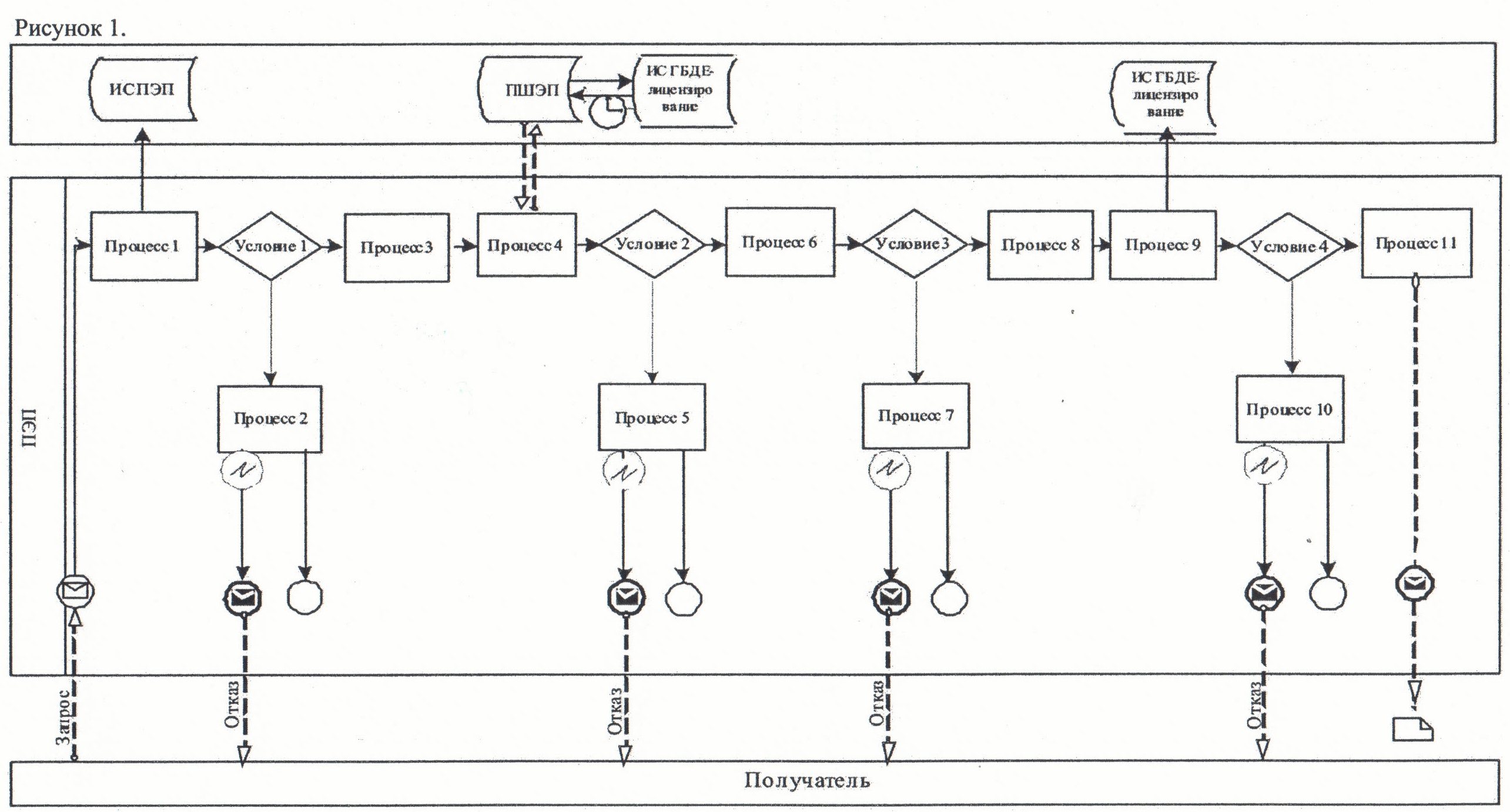  

Диаграмма функционального взаимодействия при оказании услуги через услугодателя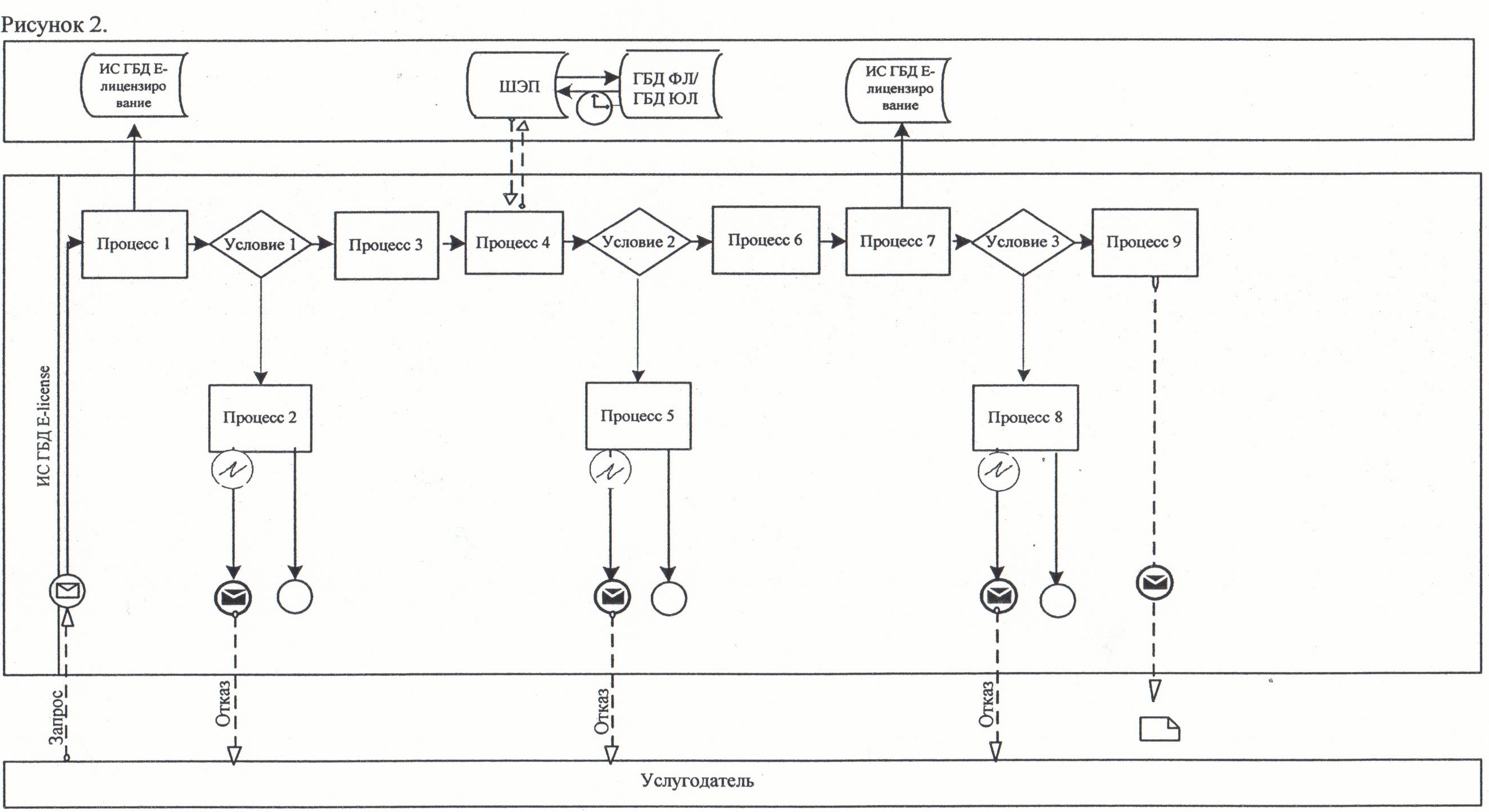         

Диаграмма функционального взаимодействия при оказании услуги через ИС ЦОН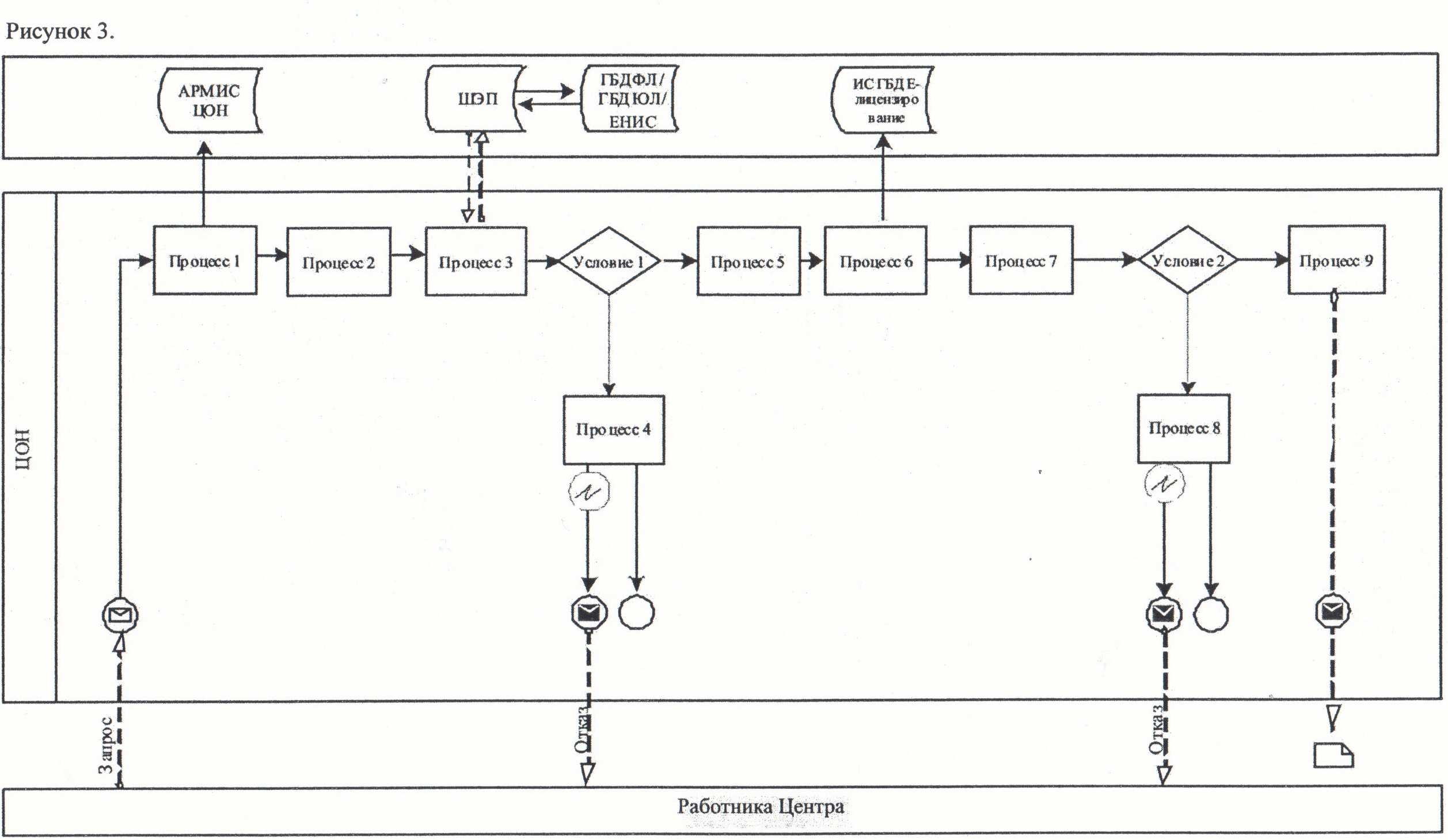  

Условные обозначения: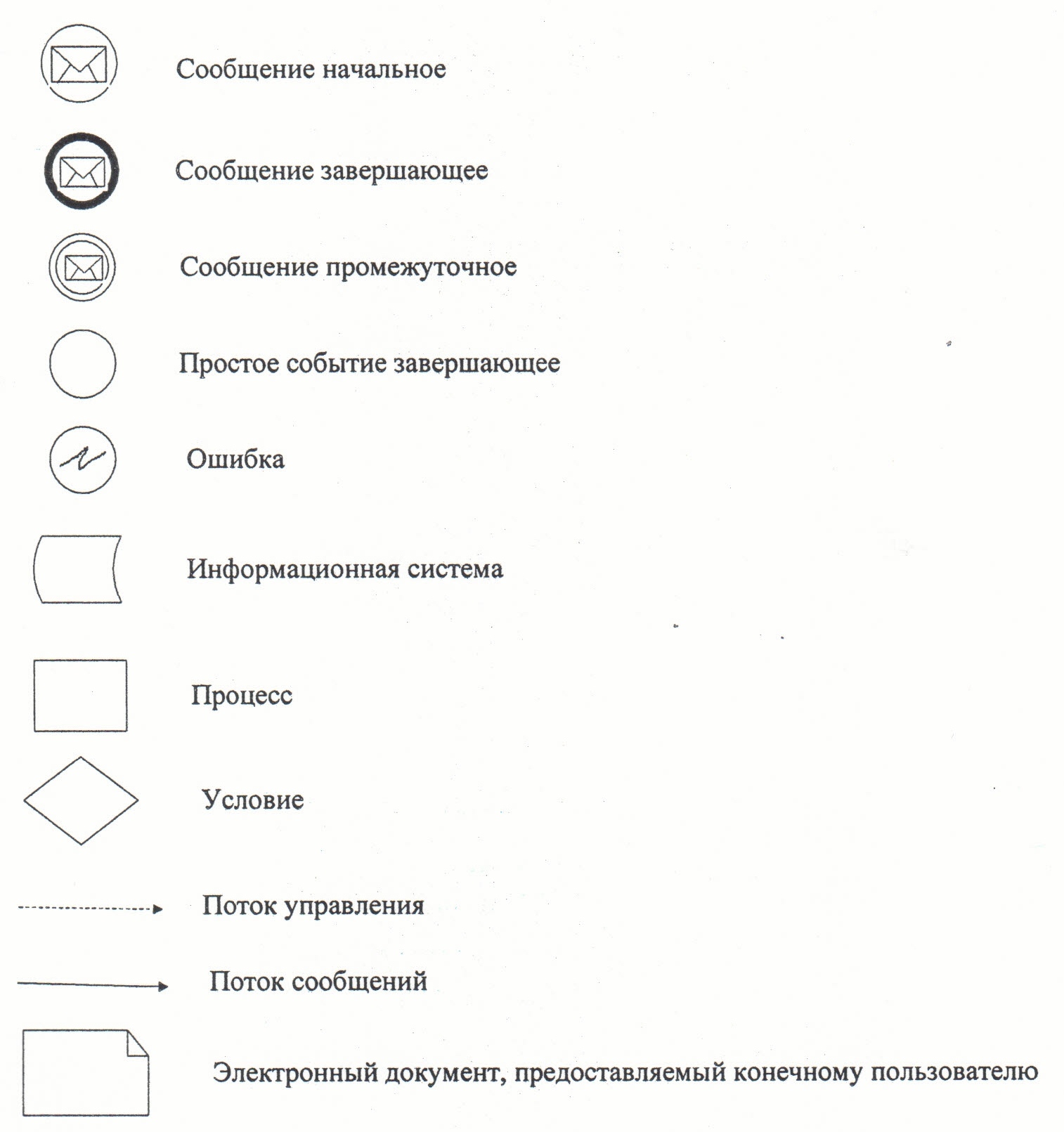       Приложение 3

      к регламенту электронной государственной услуги

      "Выдача лицензии, переоформление, выдача дубликатов

      лицензии на медицинскую деятельность"        

Форма анкеты для определения показателей электронной государственной услуги: "качество" и "доступность"_____________________________________________

      (наименование услуги)      1. Удовлетворены ли Вы качеством процесса и результатом оказания электронной государственной услуги?

      1) не удовлетворен;

      2) частично удовлетворен;

      3) удовлетворен.

      2. Удовлетворены ли Вы качеством информации о порядке оказания электронной государственной услуги?

      1) не удовлетворен;

      2) частично удовлетворен;

      3) удовлетворен.
					© 2012. РГП на ПХВ «Институт законодательства и правовой информации Республики Казахстан» Министерства юстиции Республики Казахстан
				1Номер действия(хода, потока работ)12345 2НаименованиеСФЕПолучательПЭППолучательПШЭППЭП3

 

 

 

 Наименованиедействия (процесса, процедуры, операции) и их описаниеПрикрепление в интернет-браузер компьютера получателя регистрационного свидетельства ЭЦПФормирование сообщения об отказе в связи с имеющимися нарушениями в данных получателяВыбор услуги, указанной в регламенте, выведение на экран формы запроса для оказания услуги и заполнение формы (ввод данных) с учетом ее структуры и форматных требований, прикреплением к форме запроса необходимых копий документов в электронном виде, указанных в пункте 11 стандартаОплата услугиФормирование сообщения об отказе в связи с отсутствием оплаты4Форма завершения (данные, документ организационно-распорядительное решение)Отображение уведомления об успешном формировании запросаФормирование сообщения об отказе в запрашиваемой услугеОтображение уведомления об успешном формировании запросаОтображение уведомления об успешном завершении действияФормирование сообщения об отказе в запрашиваемой услуге5Сроки исполнения10-15 секунд20 секунд1,5 минуты1,5 минуты20 секунд6Номер следующего действия2 – если есть нарушения в данных получателя государственной услуги; 3 – если авторизация прошла успешно–45 – если не оплатил, 6 – если оплатил–1Номер действия(хода, потока работ)678910112НаименованиеСФЕПолучательПЭППолучательПЭППЭППЭП3Наименованиедействия (процесса, процедуры, операции) и их описаниеВыбор ЭЦП для удостоверения (подписания) запросаФормирование сообщения об отказе в связи с не подтверждением подлинности ЭЦП получателяУдостоверение (подписание) запроса посредством ЭЦПРегистрация электронного документа заявления (запроса получателя) в ИС ГБД "Е-лицензирование" и обработка запроса в ИС "Е-лицензирование"Формирование сообщения об отказе в связи с имеющимися нарушениями в данных получателя услуги в ИС ГБД "Е-лицензирование"Электрон-ный документ (электронная форма лицензии)4Форма завершения (данные, документ организационно-распорядительное решение)Маршрутизация запросаФормирование сообщения об отказе в запрашиваемой услугеМаршрутизация запросаРегистрация запроса с присвоением номера заявлениюФормирование сообщения об отказе в запрашиваемой услугеЭлектронная форма лицензии5Сроки исполнения10–15 секунд10–15 секунд1,5 минуты1,5 минуты20 секунд15 рабочих дней6Номер следующего действия7 – если в ЭЦП ошибка, 8 – если ЭЦП без ошибки--10 – проверка услугодателем соответствия получателя квалификационным требованиям и основаниям для выдачи лицензии--1Номер действия(хода, потока работ)12342Наименование СФЕУслугодательИС ГБД "Е-лицензирование"УслугодательГБД ЮЛ, ГБД ФЛ3Наименованиедействия (процесса, процедуры, операции) и их описаниеАвторизация на ИС ГБД "Е-лицензирование"Формирование сообщения об отказе в связи с имеющимися нарушениями в данных сотрудника услугодателяВыбор сотрудником услугодателя услугиНаправление запроса на проверку данных получателя вГБД ЮЛ, ГБД ФЛ4Форма завершения (данные, документ организационно-распорядительное решение)Отображение уведомления об успешном формировании запросаФормирование сообщения об отказе в запрашиваемой услугеОтображение уведомления об успешном формировании запросаМаршрутизация запроса5Сроки исполнения10-15 секунд20 секунд1,5 минуты1,5 минуты6Номер следующего действия1 – проверка в ИС ГБД "Е-лицензирование" подлинности данных логина и пароля сотрудника услугодателя-45 – если есть нарушения в данных получателя; 6 – если авторизация прошла успешно1Номер действия(хода, потока работ)567892Наименование СФЕИС ГБД "Е-лицензирование"УслугодательИС ГБД "Е-лицензирование"ИС ГБД "Е-лицензирование"ИС ГБД "Е-лицензирование"3Наименованиедействия (процесса, процедуры, операции) и их описаниеФормирование сообщения об отказе в связи с имеющимися нарушениями в данныхЗаполнение формы запроса с прикреплением документовРегистрация электронного документа в ИС ГБД "Е-лицензирование" и обработка услуги в ИС ГБД "Е-лицензирование"Формирование сообщения об отказе в запрашиваемой услуге в связи с имеющимися нарушениями в данных получателя в ИС ГБД"Е-лицензирование"Электронный документ (электронная форма лицензии)

 4Форма завершения (данные, документ организационно-распорядительное решение)Формирование сообщения об отказе в запрашиваемой услугеОтображение уведомления об успешном формировании запросаРегистрация запроса в системе с присвоением номера заявлениюФормирование сообщения об отказе в запрашиваемой услугеЭлектронная форма лицензии5Сроки исполнения20 секунд10-15 секунд10-15 секунд20 секунд15 рабочих дней6Номер следующего действия--8 – если в ИС ГБД"Е-лицензирование" отсутствуют данные по запросу, 9 – если данные по запросу найдены--1Номер действия(хода, потока работ)12345 2НаименованиеСФЕПолучательПЭППолучательПШЭППЭП3

 

 

 

 Наименованиедействия (процесса, процедуры, операции) и их описаниеПрикрепление в интернет-браузер компьютера получателя регистрационного свидетельства ЭЦПФормирование сообщения об отказе в связи с имеющимися нарушениями в данных получателяВыбор услуги, указанной в регламенте, выведение на экран формы запроса для оказания услуги и заполнение формы (ввод данных) с учетом ее структуры и форматных требований, прикреплением к форме запроса необходимых копий документов в электронном виде, указанных в пункте 11 стандартаОплата услугиФормирование сообщения об отказе в связи с отсутствием оплаты4Форма завершения (данные, документ организационно-распорядительное решение)Отображение уведомления об успешном формировании запросаФормирование сообщения об отказе в запрашиваемой услугеОтображение уведомления об успешном формировании запросаОтображение уведомления об успешном завершении действияФормирование сообщения об отказе в запрашиваемой услуге5Сроки исполнения10-15 секунд20 секунд1,5 минуты1,5 минуты20 секунд6Номер следующего действия2 – если есть нарушения в данных получателя государственной услуги; 3 – если авторизация прошла успешно–45 – если не оплатил, 6 – если оплатил–1Номер действия(хода, потока работ)678910112НаименованиеСФЕПолучательПЭППолучательПЭППЭППЭП3Наименованиедействия (процесса, процедуры, операции) и их описаниеВыбор ЭЦП для удостоверения (подписания) запросаФормирование сообщения об отказе в связи с не подтверждением подлинности ЭЦП получателяУдостоверение (подписание) запроса посредством ЭЦПРегистрация электронного документа заявления (запроса получателя) в ИС ГБД "Е-лицензирование" и обработка запроса в ИС ГБД "Е-лицензирование"Формирование сообщения об отказе в связи с имеющимися нарушениями в данных получателя услуги в ИС ГБД "Е-лицензирование"Электронный документ (электронная форма лицензии)4Форма завершения (данные, документ организационно-распорядительное решение)Маршрутизация запросаФормирование сообщения об отказе в запрашиваемой услугеМаршрутизация запросаРегистрация запроса с присвоением номера заявлениюФормирование сообщения об отказе в запрашиваемой услугеЭлектронная форма лицензии5Сроки исполнения10-15 секунд10-15 секунд1,5 минуты1,5 минуты20 секунд15 рабочих дней6Номер следующего действия7 – если в ЭЦП ошибка, 8 – если ЭЦП без ошибки--10 – проверка услугодателем соответствия получателя квалификационным требованиям и основаниям для выдачи лицензии--1Номер действия(хода, потока работ)12342Наименование СФЕУслугодательИС ГБД "Е-лицензирование"УслугодательГБД ЮЛ, ГБД ФЛ3Наименованиедействия (процесса, процедуры, операции) и их описаниеАвторизация на ИС ГБД "Е-лицензирование"Формирование сообщения об отказе в связи с имеющимися нарушениями в данных сотрудника услугодателяВыбор сотрудником услугодателя услугиНаправление запроса на проверку данных получателя вГБД ЮЛ, ГБД ФЛ4Форма завершения (данные, документ организационно-распорядительное решение)Отображение уведомления об успешном формировании запросаФормирование сообщения об отказе в запрашиваемой услугеОтображение уведомления об успешном формировании запросаМаршрутизация запроса5Сроки исполнения10-15 секунд20 секунд1,5 минуты1,5 минуты6Номер следующего действия1 –проверка в ИС ГБД "Е-лицензирование" подлинности данных логина и пароля сотрудника услугодателя-45 – если есть нарушения в данных получателя; 6 – если авторизация прошла успешно1Номер действия(хода, потока работ)567892Наименование СФЕИС ГБД "Е-лицензирование"УслугодательИС ГБД "Е-лицензирование"ИС ГБД "Е-лицензирование"ИС ГБД "Е-лицензирование"3Наименованиедействия (процесса, процедуры, операции) и их описаниеФормирование сообщения об отказе в связи с имеющимися нарушениями в данныхЗаполнение формы запроса с прикреплением документовРегистрация электронного документа в ИС ГБД "Е-лицензирование" и обработка услуги в ИС ГБД "Е-лицензирование"Формирование сообщения об отказе в запрашиваемой услуге в связи с имеющимися нарушениями в данных получателя в ИС ГБД"Е-лицензирование"Электронный документ (электронная форма лицензии)

 4Форма завершения (данные, документ организационно-распорядительное решение)Формирование сообщения об отказе в запрашиваемой услугеОтображение уведомления об успешном формировании запросаРегистрация запроса в системе с присвоением номера заявлениюФормирование сообщения об отказе в запрашиваемой услугеЭлектронная форма лицензии5Сроки исполнения20 секунд10-15 секунд10-15 секунд20 секунд15 рабочих дней6Номер следующего действия--8 – если в ИС ГБД"Е-лицензирование" отсутствуют данные по запросу, 9 – если данные по запросу найдены--1Номер действия(хода, потока работ)12345 2НаименованиеСФЕПолучательПЭППолучательПШЭППЭП3

 

 

 

 Наименованиедействия (процесса, процедуры, операции) и их описаниеПрикрепление в интернет-браузер компьютера получателя регистрационного свидетельства ЭЦПФормирование сообщения об отказе в связи с имеющимися нарушениями в данных получателяВыбор услуги, указанной в регламенте, выведение на экран формы запроса для оказания услуги и заполнение формы (ввод данных) с учетом ее структуры и форматных требований, прикреплением к форме запроса необходимых копий документов в электронном виде, указанных в пункте 11 стандартаОплата услугиФормирование сообщения об отказе в связи с отсутствием оплаты4Форма завершения (данные, документ организационно-распорядительное решение)Отображение уведомления об успешном формировании запросаФормирование сообщения об отказе в запрашиваемой услугеОтображение уведомления об успешном формировании запросаОтображение уведомления об успешном завершении действияФормирование сообщения об отказе в запрашиваемой услуге5Сроки исполнения10-15 секунд20 секунд1,5 минуты1,5 минуты20 секунд6Номер следующего действия2 – если есть нарушения в данных получателя государственной услуги; 3 – если авторизация прошла успешно–45 – если не оплатил, 6-если оплатил–1Номер действия(хода, потока работ)678910112НаименованиеСФЕПолучательПЭППолучательПЭППЭППЭП3Наименованиедействия (процесса, процедуры, операции) и их описаниеВыбор ЭЦП для удостоверения (подписания) запросаФормирование сообщения об отказе в связи с не подтверждением подлинности ЭЦП получателяУдостоверение (подписание) запроса посредством ЭЦПРегистрация электронного документа заявления (запроса получателя) в ИС ГБД "Е-лицензирование" и обработка запроса в ИС ГБД "Е-лицензирование"Формирование сообщения об отказе в связи с имеющимися нарушениями в данных получателя услугив ИС ГБД "Е-лицензирование"Электронный документ (электронная форма лицензии)4Форма завершения (данные, документ организационно-распорядительное решение)Маршрутизация запросаФормирование сообщения об отказе в запрашиваемой услугеМаршрутизация запросаРегистрация запроса с присвоением номера заявлениюФормирование сообщения об отказе в запрашиваемой услугеЭлектронная форма лицензии5Сроки исполнения10–15 секунд10–15 секунд1,5 минуты1,5 минуты20 секунд15 рабочих дней6Номер следующего действия7 – если в ЭЦП ошибка, 8 – если ЭЦП без ошибки--10 – проверка услугодателем соответствия получателя квалификационным требованиям и основаниям для выдачи лицензии--1Номер действия(хода, потока работ)12342Наименование СФЕУслугодательИС ГБД "Е-лицензирование"УслугодательГБД ЮЛ, ГБД ФЛ3Наименованиедействия (процесса, процедуры, операции) и их описаниеАвторизация на ИС ГБД "Е-лицензирование"Формирование сообщения об отказе в связи с имеющимися нарушениями в данных сотрудника услугодателяВыбор сотрудником услугодателя услугиНаправление запроса на проверку данных получателя вГБД ЮЛ, ГБД ФЛ4Форма завершения (данные, документ организационно-распорядительное решение)Отображение уведомления об успешном формировании запросаФормирование сообщения об отказе в запрашиваемой услугеОтображение уведомления об успешном формировании запросаМаршрутизация запроса5Сроки исполнения10-15 секунд20 секунд1,5 минуты1,5 минуты6Номер следующего действия1 – проверка в ИС ГБД "Е-лицензирование" подлинности данных логина и пароля сотрудника услугодателя-45 – если есть нарушения в данных получателя; 6 – если авторизация прошла успешно1N действия(хода, потока работ)567892Наименование СФЕИС ГБД "Е-лицензирование"УслугодательИС ГБД "Е-лицензирование"ИС ГБД "Е-лицензирование"ИС ГБД "Е-лицензирование"3Наименованиедействия (процесса, процедуры, операции) и их описаниеФормирование сообщения об отказе в связи с имеющимися нарушениями в данныхЗаполнение формы запроса с прикреплением документовРегистрация электронного документа в ИС ГБД "Е-лицензирование" и обработка услуги в ИС ГБД "Е-лицензирование"Формирование сообщения об отказе в запрашиваемой услуге в связи с имеющимися нарушениями в данных получателя в ИС ГБД"Е-лицензирование"Электронный документ (электронная форма лицензии)

 4Форма завершения (данные, документ организационно-распорядительное решение)Формирование сообщения об отказе в запрашиваемой услугеОтображение уведомления об успешном формировании запросаРегистрация запроса в системе с присвоением номера заявлениюФормирование сообщения об отказе в запрашиваемой услугеЭлектронная форма лицензии5Сроки исполнения20 секунд10-15 секунд10-15 секунд20 секунд15 рабочих дней6Номер следующего действия--8 – если в ИС ГБД"Е-лицензирование" отсутствуют данные по запросу, 9 – если данные по запросу найдены--1Номер действия(хода, потока работ)12345 2НаименованиеСФЕПолучательПЭППолучательПШЭППЭП3

 

 

 

 Наименованиедействия (процесса, процедуры, операции) и их описаниеПрикрепление в интернет-браузер компьютера получателя регистрационного свидетельства ЭЦПФормирование сообщения об отказе в связи с имеющимися нарушениями в данных получателяВыбор услуги, указанной в регламенте, выведение на экран формы запроса для оказания услуги и заполнение формы (ввод данных) с учетом ее структуры и форматных требований, прикреплением к форме запроса необходимых копий документов в электронном виде, указанных в пункте 11 стандартаОплата услугиФормирование сообщения об отказе в связи с отсутствием оплаты4Форма завершения (данные, документ организационно-распорядительное решение)Отображение уведомления об успешном формировании запросаФормирование сообщения об отказе в запрашиваемой услугеОтображение уведомления об успешном формировании запросаОтображение уведомления об успешном завершении действияФормирование сообщения об отказе в запрашиваемой услуге5Сроки исполнения10-15 секунд20 секунд1,5 минуты1,5 минуты20 секунд6Номер следующего действия2 – если есть нарушения в данных получателя государственной услуги; 3 – если авторизация прошла успешно–45 – если не оплатил, 6 – если оплатил–1Номер действия(хода, потока работ)678910112НаименованиеСФЕПолучательПЭППолучательПЭППЭППЭП3Наименованиедействия (процесса, процедуры, операции) и их описаниеВыбор ЭЦП для удостоверения (подписания) запросаФормирование сообщения об отказе в связи с не подтверждением подлинности ЭЦП получателяУдостоверение (подписание) запроса посредством ЭЦПРегистрация электронного документа заявления (запроса получателя) в ИС ГБД "Е-лицензирование" и обработка запроса в ИС "Е-лицензирование"Формирование сообщения об отказе в связи с имеющимися нарушениями в данных получателя услуги в ИС ГБД "Е-лицензирование"Электронный документ (электронная форма лицензии)4Форма завершения (данные, документ организационно-распорядительное решение)Маршрутизация запросаФормирование сообщения об отказе в запрашиваемой услугеМаршрутизация запросаРегистрация запроса с присвоением номера заявлениюФормирование сообщения об отказе в запрашиваемой услугеЭлектронная форма лицензии5Сроки исполнения10-15 секунд10–15 секунд1,5 минуты1,5 минуты20 секунд15 рабочих дней6Номер следующего действия7 – если в ЭЦП ошибка, 8 – если ЭЦП без ошибки--10 – проверка услугодателем соответствия получателя квалификационным требованиям и основаниям для выдачи лицензии--1Номер действия(хода, потока работ)12342Наименование СФЕУслугодательИС ГБД "Е-лицензирование"УслугодательГБД ЮЛ3Наименованиедействия (процесса, процедуры, операции) и их описаниеАвторизация на ИС ГБД "Е-лицензирование"Формирование сообщения об отказе в связи с имеющимися нарушениями в данных сотрудника услугодателяВыбор сотрудником услугодателя услугиНаправление запроса на проверку данных получателя вГБД ЮЛ4Форма завершения (данные, документ организационно-распорядительное решение)Отображение уведомления об успешном формировании запросаФормирование сообщения об отказе в запрашиваемой услугеОтображение уведомления об успешном формировании запросаМаршрутизация запроса5Сроки исполнения10-15 секунд20 секунд1,5 минуты1,5 минуты6Номер следующего действия1 – проверка в ИС ГБД "Е-лицензирование" подлинности данных логина и пароля сотрудника услугодателя-45 – если есть нарушения в данных получателя; 6 – если авторизация прошла успешно1Номер действия(хода, потока работ)567892Наименование СФЕИС ГБД "Е-лицензирование"УслугодательИС ГБД "Е-лицензирование"ИС ГБД "Е-лицензирование"ИС ГБД "Е- лицензирование"3Наименованиедействия (процесса, процедуры, операции) и их описаниеФормирование сообщения об отказе в связи с имеющимися нарушениями в данныхЗаполнение формы запроса с прикреплением документовРегистрация электронного документа в ИС ГБД "Е-лицензирование" и обработка услуги в ИС ГБД "Е-лицензирование"Формирование сообщения об отказе в запрашиваемой услуге в связи с имеющимися нарушениями в данных получателя в ИС ГБД"Е-лицензирование"Электронный документ (электронная форма лицензии)

 4Форма завершения (данные, документ организационно-распорядительное решение)Формирование сообщения об отказе в запрашиваемой услугеОтображение уведомления об успешном формировании запросаРегистрация запроса в системе с присвоением номера заявлениюФормирование сообщения об отказе в запрашиваемой услугеЭлектронная форма лицензии5Сроки исполнения20 секунд10–15 секунд10–15 секунд20 секунд15 рабочих дней6Номер следующего действия--8 – если в ИС ГБД"Е-лицензирование" отсутствуют данные по запросу, 9 – если данные по запросу найдены--1Номер действия(хода, потока работ)12345 2Наименование СФЕПолучательПЭППолучательПШЭППЭП3

 

 

 

 Наименованиедействия (процесса, процедуры, операции) и их описаниеПрикрепление в интернет-браузер компьютера получателя регистрационного свидетельства ЭЦПФормирование сообщения об отказе в связи с имеющимися нарушениями в данных получателяВыбор услуги, указанной в регламенте, выведение на экран формы запроса для оказания услуги и заполнение формы (ввод данных) с учетом ее структуры и форматных требований, прикреплением к форме запроса необходимых копий документов в электронном виде, указанных в пункте 11 стандартаОплата услугиФормирование сообщения об отказе в связи с отсутствием оплаты4Форма завершения (данные, документ организационно-распорядительное решение)Отображение уведомления об успешном формировании запросаФормирование сообщения об отказе в запрашиваемой услугеОтображение уведомления об успешном формировании запросаОтображение уведомления об успешном завершении действияФормирование сообщения об отказе в запрашиваемой услуге5Сроки исполнения10-15 секунд20 секунд1,5 минуты1,5 минуты20 секунд6Номер следующего действия2 – если есть нарушения в данных получателя государственной услуги; 3 – если авторизация прошла успешно–45 – если не оплатил, 6 –если оплатил–1Номер действия(хода, потока работ)678910112НаименованиеСФЕПолучательПЭППолучательПЭППЭППЭП3Наименованиедействия (процесса, процедуры, операции) и их описаниеВыбор ЭЦП для удостоверения (подписания) запросаФормирование сообщения об отказе в связи с не подтверждением подлинности ЭЦП получателяУдостоверение (подписание) запроса посредством ЭЦПРегистрация электронного документа заявления (запроса получателя) в ИС ГБД "Е-лицензирование" и обработка запроса в ИС ГБД "Е-лицензирование"Формирование сообщения об отказе в связи с имеющимися нарушениями в данных получателя услуги в ИС ГБД "Е-лицензирование"Электронный документ (электронная форма лицензии)4Форма завершения (данные, документ организационно-распорядительное решение)Маршрутизация запросаФормирование сообщения об отказе в запрашиваемой услугеМаршрутизация запросаРегистрация запроса с присвоением номера заявлениюФормирование сообщения об отказе в запрашиваемой услугеЭлектронная форма лицензии5Сроки исполнения10-15 секунд10-15 секунд1,5 минуты1,5 минуты20 секунд15 рабочих дней6Номер следующего действия7 – если в ЭЦП ошибка, 8 – если ЭЦП без ошибки--10 – проверка услугодателем соответствия получателя квалификационным требованиям и основаниям для выдачи лицензии--1Номер действия(хода, потока работ)12342Наименование СФЕУслугодательИС ГБД "Е-лицензирование"УслугодательГБД ЮЛ3Наименованиедействия (процесса, процедуры, операции) и их описаниеАвторизация на ИС ГБД "Е-лицензирование"Формирование сообщения об отказе в связи с имеющимися нарушениями в данных сотрудника услугодателяВыбор сотрудником услугодателя услугиНаправление запроса на проверку данных получателя вГБД ЮЛ4Форма завершения (данные, документ организационно-распорядительное решение)Отображение уведомления об успешном формировании запросаФормирование сообщения об отказе в запрашиваемой услугеОтображение уведомления об успешном формировании запросаМаршрутизация запроса5Сроки исполнения10–15 секунд20 секунд1,5 минуты1,5 минуты6Номер следующего действия1 – проверка в ИС ГБД "Е-лицензирование" подлинности данных логина и пароля сотрудника услугодателя-45-если есть нарушения в данных получателя; 6-если авторизация прошла успешно1Номер действия(хода, потока работ)567892Наименование СФЕИС ГБД "Е-лицензирование"УслугодательИС ГБД "Е-лицензирование"ИС ГБД "Е-лицензирование"ИС ГБД "Е-лицензирование"3Наименованиедействия (процесса, процедуры, операции) и их описаниеФормирование сообщения об отказе в связи с имеющимися нарушениями в данныхЗаполнение формы запроса с прикреплением документовРегистрация электронного документа в ИС ГБД "Е-лицензирование" и обработка услуги в ИС ГБД "Е-лицензирование"Формирование сообщения об отказе в запрашиваемой услуге в связи с имеющимися нарушениями в данных получателя в ИС ГБД"Е-лицензирование"Электронный документ (электронная форма лицензии)

 4Форма завершения (данные, документ организационно-распорядительное решение)Формирование сообщения об отказе в запрашиваемой услугеОтображение уведомления об успешном формировании запросаРегистрация запроса в системе с присвоением номера заявлениюФормирование сообщения об отказе в запрашиваемой услугеЭлектронная форма лицензии5Сроки исполнения20 секунд10-15 секунд10-15 секунд20 секунд15 рабочих дней6Номер следующего действия--8 – если в ИС ГБД"Е-лицензирование" отсутствуют данные по запросу, 9 –если данные по запросу найдены--1Номер действия(хода, потока работ)123452Наименование СФЕАРМ ИС ЦОНРаботник центраРаботник центраГБД ФЛ, ЕНИСРаботник центра3Наименованиедействий (процесса, процедуры, операции) и их описаниеАвторизация работником центра по логину и паролюВыбор услуги и формирование данных запросаНаправление запроса в ГБД ФЛ, ЕНИСФормирование сообщения о невозможности получения данных в связи с отсутствием данных получателяЗаполнение запроса с прикреплением к форме запроса необходимых документов и удостоверение ЭЦП4Форма завершения (данные, документ, организационно-распорядительное решение)Регистрация запроса в системес присвоением номера заявлениюОтображение уведомления об успешном формировании запросаМаршрутизация запросаФормирование мотивированного ответа об отказе в предоставлении услугиОтображение уведомления об успешном формировании запроса5Сроки исполнения30 секунд – 1 минута30 секунд1,5 минуты1,5 минуты30 секунд – 1 минута6Номер следующего действия234 – если есть нарушения в данных получателя; 5 – если нарушений нет--1Номер действия(хода, потока работ)67892Наименование СФЕРаботник центраАРМ РШЭПАРМ РШЭПАРМ РШЭП3Наименованиедействий (процесса, процедуры, операции) и их описаниеНаправление документа удостоверенного (подписанного) ЭЦП в АРМ РШЭПРегистрация документаФормирование сообщения об отказе в услуге в связи с имеющимися нарушениями в документах получателяПолучение результата услуги получателем4Форма завершения (данные, документ, организационно-распорядительное решение)Маршрутизация запросаРегистрация запроса с присвоением номера заявлениюФормирование мотивированного ответа об отказе в предоставлении услугиОтображение выходного документа5Сроки исполнения1 минута3 дня--6Номер следующего действия-8 – если есть нарушения; 9 – если нарушений нет--1Номер действия(хода, потока работ)12342Наименование СФЕПолучательПЭППолучательПЭП3Наименованиедействий (процесса, процедуры, операции) и их описаниеАвторизация на ПЭП по ИИН и паролюФормирование сообщения об отказе в связи с имеющимися нарушениями в данных получателя Выбор услуги и формирование данных запроса, выбором получателя ЭЦПФормирование сообщения об отказе в связи с имеющимися нарушениями в данных получателя ЭЦП4Форма завершения (данные, документ, организационно-распорядительное решение)Отображение уведомления об успешном формировании запросаФормирование сообщения об отказе в запрашиваемой услугеМаршрутизация запросаФормирование сообщения об отказе в запрашиваемой услуге5Сроки исполнения30 секунд – 1 минута30 секунд1,5 минуты1,5 минуты6Номер следующего действия2 – если есть нарушения в данных получателя; 3 – если авторизация прошла успешно–4 – если есть нарушения в данных получателя; 5 – если нарушений нет-1Номер действия(хода, потока работ)56782Наименование СФЕПолучательАРМ РШЭПАРМ РШЭПАРМ РШЭП3Наименованиедействий (процесса, процедуры, операции) и их описаниеУдостоверение (подписание) посредством ЭЦП получателя и направление запроса в АРМ РШЭПРегистрация документаФормирование сообщения об отказе в связи с имеющимися нарушениями в документах получателяПолучение получателем результата услуги4Форма завершения (данные, документ, организационно-распорядительное решение)Маршрутизация запросаРегистрация запроса с присвоением номера заявлениюФормирование мотивированного ответа об отказе в предоставлении услугиОтображение выходного документа5Сроки исполнения30 секунд – 1 минута3 дня--6Номер следующего действия-7 – если есть нарушения в данных получателя; 8 – если нарушений нет--1Номер действия(хода, потока работ)12342Наименование СФЕАРМ ИС ЦОНРаботник центраРаботник центраГБД ФЛ, ЕНИС3Наименованиедействия (процесса, процедуры, операции) и их описаниеАвторизация работником центра по логину и паролюВыбор услуги и формирование данных запросаНаправление запроса в ГБД ФЛ, ЕНИСФормирование сообщения о невозможности получения данных в связи с отсутствием данных получателя4Форма завершения (данные, документ организационно–распорядительное решение)Регистрация запроса в системе с присвоением номера заявлениюОтображение уведомления об успешном формировании запросаМаршрутизация запросаФормирование мотивированного ответа об отказе в предоставлении услуги5Сроки исполнения30 секунд – 1 минута30 секунд1,5 минуты1,5 минуты6Номер следующего действия234 – если есть нарушения в данных получателя; 5 – если нарушений нет-1Номер действия(хода, потока работ)567892Наименование СФЕРаботник центраРаботник центраАРМ РШЭПАРМ РШЭПАРМ РШЭП3Наименованиедействия (процесса, процедуры, операции) и их описаниеЗаполнение запроса с прикреплением к форме запроса необходимых документов и удостоверение ЭЦПНаправление документа удостоверенного (подписанного) ЭЦПв АРМ РШЭПРегистрация электронного документаФормирование сообщения об отказе в услуге в связи с имеющимися нарушениями в документах получателяПолучение результата услуги получателем 4Форма завершения (данные, документ организационно–распорядительное решение)Отображение уведомления об успешном формировании запросаМаршрутизация запросаРегистрация запроса с присвоением номера заявлениюФормирование мотивированного ответа об отказе в предоставлении услугиОтображение выходного документа5Сроки исполнения30 секунд – 1 минута1 минута5 рабочих дней--6Номер следующего действия--8 – если есть нарушения; 9 – если нарушений нет--1Номер действия(хода, потока работ)12342Наименование СФЕПолучательПЭППолучательПЭП3Наименованиедействия (процесса, процедуры, операции) и их описаниеАвторизация на ПЭП по ИИН и паролюФормирование сообщения об отказе в связи с имеющимися нарушениями в данных получателяВыбор услуги и формирование данных запроса, выбор получателем ЭЦПФормирование сообщения об отказе в связи с имеющимися нарушениями в данных получателя ЭЦП4Форма завершения (данные, документ организационно–распорядительное решение)Отображение уведомления об успешном формировании запросаФормирование сообщения об отказе в запрашиваемой услугеМаршрутизация запросаФормирование сообщения об отказе в запрашиваемой услуге5Сроки исполнения30 секунд – 1минута30 секунд1,5 минуты1,5 минуты6Номер следующего действия2 – если есть нарушения в данных получателя; 3 – если авторизация прошла успешно–4 - если есть нарушения в данных получателя; 5 – если нарушений нет-1Номер действия(хода, потока работ)56782Наименование СФЕПолучательАРМ РШЭПАРМ РШЭПАРМ РШЭП3Наименованиедействия (процесса, процедуры, операции) и их описаниеУдостоверение (подписание) посредством ЭЦП получателя и направление запроса в АРМ РШЭПРегистрация документаФормирование сообщения об отказе в связи с имеющимися нарушениями в документах получателяПолучение получателем результата услуги4Форма завершения (данные, документ организационно–распорядительное решение)Маршрутизация запросаРегистрация запроса с присвоением номера заявлениюФормирование мотивированного ответа об отказе в предоставлении услугиОтображение выходного документа5Сроки исполнения30 секунд – 1 минута5 рабочих дней--6Номер следующего действия-7 - если есть нарушения в данных получателя; 8 – если нарушений нет--1Номер действия(хода, потока работ)123452Наименование СФЕАРМ ИС ЦОНРаботник центраРаботник центраГБД ФЛ, ЕНИСРаботник центра3Наименованиедействий (процесса, процедуры, операции) и их описаниеАвторизация работником центра по логину и паролюВыбор услуги и формирование данных запросаНаправление запроса в ГБД ФЛ, ЕНИСФормирование сообщения о невозможности получения данных в связи с отсутствием данных получателяЗаполнение запроса с прикреплением к форме запроса необходимых документов и удостоверение ЭЦП4Форма завершения (данные, документ, организационно-распорядительное решение)Регистрация запроса в системе с присвоением номера заявлениюОтображение уведомления об успешном формировании запросаМаршрутизация запросаФормирование мотивированного ответа об отказе в предоставлении услугиОтображение уведомления об успешном формировании запроса5Сроки исполнения30 секунд – 1 минута30 секунд1,5 минуты1,5 минуты30 секунд – 1 минута6Номер следующего действия234 – если есть нарушения в данных получателя; 5 – если нарушений нет--1Номер действия(хода, потока работ)67892Наименование СФЕРаботник центраАРМ РШЭПАРМ РШЭПАРМ РШЭП3Наименованиедействий (процесса, процедуры, операции) и их описаниеНаправление документа, удостоверенного (подписанного) ЭЦП в АРМ РШЭПРегистрация документаФормирование сообщения об отказе в услуге в связи с имеющимися нарушениями в документах получателяПолучение результата услуги получателем 4Форма завершения (данные, документ, организационно-распорядительное решение)Маршрутизация запросаРегистрация запроса с присвоением номера заявлениюФормирование мотивированного ответа об отказе в предоставлении услугиОтображение выходного документа5Сроки исполнения1 минута3 дня--6Номер следующего действия-8 – если есть нарушения; 9 – если нарушений нет--1Номер действия(хода, потока работ)12342Наименование СФЕПолучательПЭППолучательПЭП3Наименованиедействий (процесса, процедуры, операции) и их описаниеАвторизация на ПЭП по ИИН и паролюФормирование сообщения об отказе в связи с имеющимися нарушениями в данных получателя Выбор услуги и формирование данных запроса, выбором получателя ЭЦПФормирование сообщения об отказе в связи с имеющимися нарушениями в данных получателя ЭЦП4Форма завершения (данные, документ, организационно-распорядительное решение)Отображение уведомления об успешном формировании запросаФормирование сообщения об отказе в запрашиваемой услугеМаршрутизация запросаФормирование сообщения об отказе в запрашиваемой услуге5Сроки исполнения30 секунд – 1 минута30 секунд1,5 минуты1,5 минуты6Номер следующего действия2 – если есть нарушения в данных получателя; 3 – если авторизация прошла успешно–4 – если есть нарушения в данных получателя; 5 – если нарушений нет-1Номер действия(хода, потока работ)56782Наименование СФЕПолучательАРМ РШЭПАРМ РШЭПАРМ РШЭП3Наименованиедействий (процесса, процедуры, операции) и их описаниеУдостоверение (подписание) посредством ЭЦП получателя и направление запроса в АРМ РШЭПРегистрация документаФормирование сообщения об отказе в связи с имеющимися нарушениями в документах получателяПолучение получателем результата услуги4Форма завершения (данные, документ, организационно-распорядительное решение)Маршрутизация запросаРегистрация запроса с присвоением номера заявлениюФормирование мотивированного ответа об отказе в предоставлении услугиОтображение выходного документа5Сроки исполнения30 секунд – 1 минута3 дня--6Номер следующего действия-7 – если есть нарушения в данных получателя; 8 – если нарушений нет--1Номер действия (хода, потока работ)1234562Наименование СФЕУслугодатель ИС МИОРШЭП (ШЭП)ИС ЦОН Услугодатель ИС МИО 3Наименование действия (процесса, процедуры, операции) и их описаниеПроверка подлинности заявления и документов, ввод данных в ИС МИОПроверка данных в ГБД ФЛ, прикрепление сканированных документов в системуМаршрутизация уведомления о статусах из ИС МИО в ИС ЦОНПрисвоение номера заявлению; формирование уведомления с указанием текущего статусаИсполнение запроса; формирование положительного ответа с выдачей направления в ДДО, формирование ответа с выдачей уведомления-талона о постановке ребенка в очередь в ДДО; либо формирование мотивированного ответа об отказе; принятие решенияФормирование справки;формирование уведомленияо смене статуса оказания услуги4Форма завершения (данные, документ, организационно-распорядительное решение)Прием заявления и документов на получения услугиРегистрация запросас присвоением номера заявлениюМаршрутизация запросаОтображение статуса "поступившие"Формирование положительного ответа с выдачей направления в ДДО, формирование ответа с выдачей уведомления-талона о постановке ребенка в очередь в ДДО; направления, либо мотивированного ответа об отказеФормирование выходного документа и статусов исполнения запроса5Сроки исполненияНе более 5 минутНе более 1 минутыНе более 1 минутыНе более 1 минутыВ течение трех днейНе более 1 минуты6Номер следующего действия2345671Номер действия (хода, потока работ)7891011122Наименование СФЕ, ИСРШЭП (ШЭП)ИС ЦОНУслугодательИС МИОШЭП (РШЭП)ИС ЦОН3Наименование действия (процесса, процедуры, операции) и их описаниеМаршрутизация уведомленияОтображение уведомления, статусаСоздание выходного документаФормирование и регистрация выходного документа, подписанного ЭЦП уполномоченного лицаМаршрутизация уведомления с выходным документомОтображение уведомления о завершении оказания услуги с выходным документом4Форма завершения (данные, документ, организационно-распорядительное решение)МаршрутизацияОтображение статусов исполненияВыдача выходного документа потребителю при обращении к услугодателюОтправка уведомления с выходным документомМаршрутизацияОтображение статуса завершения исполнения5Сроки исполненияНе более 1 минутыНе более 1 минутыВ течение трех днейНе более 1 минутыНе более 1 минутыНе более1 минуты6Номер следующего действия89101112-1Номер действия (хода, потока работ)123452Наименование СФЕ, ИСЦентр ИС ЦОНРШЭП (ШЭП)ИС МИОУслугодатель3Наименование действия (процесса, процедуры, операции) и их описаниеПроверка подлинности заявления и документов, ввод данных в ИС МИОПроверка данных в ГБД ФЛ, ИС РАГС, прикрепление сканированных документов в системуМаршрутизация запроса из ИС ЦОН в ИС РШЭППрисвоение номера заявлению, отправка на исполнениеПроверка документов, принятия заявления в работу4Форма завершения (данные, документ, организационно-распорядительное решение)Прием заявления и документов на получения услугиРегистрация запроса с присвоением номера заявлениюМаршрутизация запросаОтображения заявления в статусе поступившиеПринятие запроса в работу5Сроки исполненияВ течение трех днейНе более 1 минутыНе более 1 минутыНе более 1 минутыНе более 30 минут6Номер следующего действия234561Номер действия (хода, потока работ)6789102Наименование СФЕ, ИСУслугодательИС МИОРШЭП (ШЭП)ИС ЦОНЦентр 3Наименование действия (процесса, процедуры, операции) и их описаниеИсполнение запроса. Формирование положительного ответа с выдачей направления в ДДО, формирование ответа с выдачей уведомления-талона о постановке ребенка в очередь в ДДО; либо формирование обоснованного отказа. Принятие решенияФормирование справки.Формирование уведомленияо смене статуса оказания услугиМаршрутизация уведомленияОтображение уведомления, статусаУведомление о статусе исполнения заявления при обращении потребителя4Форма завершения (данные, документ, организационно-распорядительное решение)Формирование направления, уведомления-талона о постановке ребенка в очередь в ДДО; либо обоснованного отказаФормирование выходного документа и статусов исполнения запросаМаршрутизацияОтображение статусов исполненияУведомление о статусе оказания услуги5Сроки исполненияНе более 30 минутНе более 1 минутыНе более 1 минутыНе более 1 минутыВ течение трех дней6Номер следующего действия78910111Номер действия (хода, потока работ)11121314152Наименование СФЕ, ИСУслугодательИС МИОШЭП (РШЭП)ИС ЦОНЦентр 3Наименование действия (процесса, процедуры, операции) и их описаниеСоздание выходного документаФормирование и регистрация выходного документа, подписанного ЭЦП уполномоченного лицаМаршрутизация уведомления с выходным документомОтображение уведомления о завершении оказания услуги с выходным документомВыдача выходного документа потребителю4Форма завершения (данные, документ, организационно-распорядительное решение)Передача подписанного выходного документа в ЦОНОтправка уведомления с выходным документомМаршрутизацияОтображение статуса завершения исполненияВыдача выходного документа5Сроки исполненияНе более 30 минутНе более 1 минутыНе более 1 минутыНе более 1 минутыВ течение трех дней6Номер следующего действия12131415-1Номер действия (хода, потока работ)12342Наименование СФЕУслугодательИС МИОРШЭП (ШЭП)ИС ЦОН 3Наименованиедействия (процесса, процедуры, операции) и их описаниеПроверка подлинности заявления и документов потребителя, ввод данных в ИС МИОАвторизация сотрудника услугодателя в системе и заполнение формы запроса на оказание услугиМаршрутизация уведомления о смене статуса запроса из ИС МИО в ИС ЦОНПрисвоение номера заявлению; формирование уведомления с указанием текущего статуса4Форма завершения (данные, документ организационно–распорядительное решение)Прием заявления и документов на получение услугиРегистрация запроса с присвоением номера заявлениюМаршрутизация запросаОтображение статуса "поступившие"5Сроки исполненияНе более 10 минутНе более 1 минутыНе более 1 минутыНе более 1 минуты6Номер следующего действия23451Номер действия (хода, потока работ)56782Наименование СФЕУслугодательИС МИОРШЭП (ШЭП)ИС ЦОН 3Наименованиедействия (процесса, процедуры, операции) и их описаниеИсполнение запросаФормирование выходного документаМаршрутизация уведомления о смене статуса запроса в ИС ЦОНОтображение статуса "в работе"4Форма завершения (данные, документ организационно–распорядительное решение)Формирование справки, либо мотивированного ответа об отказе в предоставлении услугиФормирование выходного документа в системеМаршрутизация запросаОтображение статуса "в работе"5Сроки исполненияНе более 10 минутНе более 1 минутыНе более 1 минутыНе более 1 минуты6Номер следующего действия67891Номер действия (хода, потока работ)91011122Наименование СФЕУслугодательИС МИОРШЭП (ШЭП)ИС ЦОН 3Наименованиедействия (процесса, процедуры, операции) и их описаниеСоздание выходного документаПодписание выходного документа ЭЦП сотрудника услугодателя; формирование уведомления о смене статуса оказания услуги в ИС ЦОНМаршрутизация уведомления о смене статуса в ИС ЦОНОтображение уведомления о завершении оказания услуги4Форма завершения (данные, документ организационно–распорядительное решение)Выдача сотрудинком услугодателя нарочно или посредством отправки на электронную почту потребителя результата услугиПодписанный ЭЦП сотрудника услугодателя выходной документ; отправка уведомления о смене статуса в ИС ЦОНМаршрутизацияОтображение статуса завершения исполнения и выдачи выходного документа5Сроки исполненияНе более 1 минутыНе более 1 минутыНе более 1 минутыНе более 1 минуты6Номер следующего действия101112-1Номер действия (хода, потока работ)123452Наименование СФЕЦентрИС ЦОНРШЭП (ШЭП)ИС МИОУслугодатель3Наименованиедействия (процесса, процедуры, операции) и их описаниеПроверка подлинности заявления и документов потребителя, ввод данных в ИС ЦОНАвторизация инспектора центра в системе и заполнение формы запроса на оказания услугиМаршрутизация запроса из ИС ЦОН в ИС МИОПрисвоение номера заявлению; отправка на исполнениеПроверка документов; принятие заявления в работу4Форма завершения (данные, документ организационно–распорядительное решение)Прием заявления и документов для получения услугиРегистрация запроса с присвоением номера заявлениюМаршрутизация запросаОтображения заявления в статусе "поступившие" из центра в ИС МИОПринятие запроса в работу5Сроки исполненияНе более 10 минутНе более 1 минутыНе более 1 минутыНе более 1 минутыНе более 10 минут6Номер следующего действия234561Номер действия (хода, потока работ)6789102Наименование СФЕУслугодательИС МИОРШЭП (ШЭП)ИС ЦОНЦентр3Наименованиедействия (процесса, процедуры, операции) и их описаниеИсполнение запроса; принятие решенияФормирование выходного документаМаршрутизация уведомления о смене статуса запроса в ИС ЦОНОтображение статуса в работе-4Форма завершения (данные, документ организационно–распорядительное решение)Формирование справки либо мотивированного ответа об отказе в предоставлении услугиФормирование выходного документав системеМаршрутизация запросаОтображение статуса в работе-5Сроки исполнения3 рабочих дняНе более 1 минутыНе более 1 минутыНе более 1 минуты-6Номер следующего действия78910111Номер действия (хода, потока работ)11121314152Наименование СФЕУслугодательИС МИОШЭП (РШЭП)ИС ЦОНЦентр3Наименованиедействия (процесса, процедуры, операции) и их описаниеСоздание выходного документаПодписание выходного документа ЭЦП сотрудника услугодателя; формирование уведомления о смене статуса оказания услуги в ИС ЦОНМаршрутизация уведомления о смене статуса в ИС ЦОНОтображение уведомления о завершении оказания услугиВыдача инспектором центра нарочно или посредством отправки на электронную почту потребителя результата услуги4Форма завершения (данные, документ организационно–распорядительное решение)Передача подписанного выходного документа в центрПередача уведомления в ИС ЦОН о завершении исполненияМаршрутизацияОтображение статуса завершения исполненияВыдача результата оказания услуги5Сроки исполненияНе более 1 минутыНе более 1 минутыНе более 1 минутыНе более 1 минутыНе более 10 минут6Номер следующего действия12131415-1Номер действия (хода, потока работ)123452Наименование СФЕПЭПРШЭП (ШЭП)ИС МИОИС ЦОНУслугодатель3Наименованиедействия (процесса, процедуры, операции) и их описаниеАвторизация потребителя на ПЭП, заполнение формы запроса, проверка корректности введенных данных для получения услугиМаршрутизация запроса в ИС МИО и уведомления в ИС ЦОН (в случае корректности введенных данных)Присвоение номера заявлению и отображение в статусе поступившие (в случае корректности введенных данных)Отображение статуса "поступившие" с ПЭП в ИС ЦОН (в случае корректности введенных данных)Принятие заявления на исполнение (в случае корректности введенных данных)4Форма завершения (данные, документ организационно–распорядительное решение)Отображение уведомления об успешном формировании запроса или формирование сообщения об отказе в запрашиваемой услугеМаршрутизация запроса (в случае корректности введенных данных)Отправка уведомления на ПЭП (в случае корректности введенных данных)Отображение статуса (в случае корректности введенных данных)Принятие в работу (в случае корректности введенных данных)5Сроки исполненияНе более 1 минутыНе более 1 минутыНе более 1 минутыНе более 1 минутыНе более 10 минут6Номер следующего действия234561Номер действия (хода, потока работ)6789102Наименование СФЕУслугодательИС МИОШЭП (РШЭП)ПЭПИС ЦОН3Наименованиедействия (процесса, процедуры, операции) и их описаниеИсполнение запроса; принятие решенияФормирование выходного документаМаршрутизация уведомления о смене статуса в работе на ПЭП и ИС ЦОНОтображение статуса в работеОтображение уведомления и статуса4Форма завершения (данные, документ организационно–распорядительное решение)Формирование справки либо мотивированного ответа об отказе в предоставлении услугиФормирование выходного документав системеМаршрутизацияОтображение статусаОтображение статуса5Сроки исполненияНе более 10 минутНе более 1 минутыНе более 1 минутыНе более 1 минутыНе более 1 минуты6Номер следующего действия78910111Номер действия (хода, потока работ)11121314152Наименование СФЕУслугодательИС МИОШЭП (РШЭП)ПЭПИС ЦОН3Наименованиедействия (процесса, процедуры, операции) и их описаниеСоздание выходного документаПодписание выходного документа ЭЦП сотрудника услугодателя; формирование уведомления о смене статуса оказания услуги на ПЭП и ИС ЦОНМаршрутизация уведомления о смене статуса с выводом выходного документа на ПЭП и уведомления о смене статуса в ИС ЦОНОтображение уведомления о завершении оказания услуги с возможностью просмотра выходного документаОтображение уведомления о завершении оказания услуги4Форма завершения (данные, документ организационно–распорядительное решение)Подписанный выходной документОтправка уведомления с выходным документом на ПЭП, и смены статуса в ИС ЦОНМаршрутизацияОтображение выходного документаОтображение статуса исполнения5Сроки исполненияНе более 1 минутыНе более 1 минутыНе более 1 минутыНе более 1 минутыНе более 1 минуты6Номер следующего действия12131415-1Номер действия (хода, потока работ)1232Наименование СФЕ, ИСУслугодательИС МИОРШЭП (ШЭП)3Наименование действия (процесса, процедуры, операции) и их описаниеПроверка подлинности заявления и документов потребителя, ввод данных в ИС МИОАвторизация сотрудника услугодателя в системе и заполнение формы запроса на оказание услугиМаршрутизация запросов в ИС ЦГО для получения данных о потребителе4Форма завершения (данные, документ, организационно-распорядительное решение)Прием заявления и документов на получение услугиРегистрация запроса с присвоением номера заявлениюМаршрутизация запроса5Сроки исполненияНе более 15 минутНе более 1 минутыНе более 1 минуты6Номер следующего действия2341Номер действия (хода, потока работ)4562Наименование СФЕ, ИСУслугодатель ИС МИО РШЭП (ШЭП)3Наименование действия (процесса, процедуры, операции) и их описаниеИсполнение запроса; принятие решения об оформлении документов для материального обеспечения детей-инвалидов, обучающихся и воспитывающихся на дому либо мотивированный ответ об отказе в предоставлении услугиФормирование выходного документа-4Форма завершения (данные, документ, организационно-распорядительное решение)Формирование уведомления об оформлении документов для материального обеспечения детей-инвалидов, обучающихся и воспитывающихся на дому либо мотивированного ответа об отказе в предоставлении услугиФормирование выходного документа в системе-5Сроки исполненияВ течение 10 рабочих днейНе более 1 минуты-6Номер следующего действия5671Номер действия (хода, потока работ)7892Наименование СФЕ, ИСУслугодатель ИС МИОШЭП (РШЭП)3Наименование действия (процесса, процедуры, операции) и их описаниеСоздание выходного документаПодписание выходного документа ЭЦП сотрудника услугодателя-4Форма завершения (данные, документ, организационно-распорядительное решение)Выдача и доставка сотрудником услугодателя нарочно или посредством отправки на электронную почту потребителя результата услугиПодписанный ЭЦП сотрудника услугодателя выходной документ-5Сроки исполненияНе более 1 минуты в случае отправки на электронную почтуНе более 1 минуты-6Номер следующего действия89-1Номер действия (хода, потока работ)12342Наименование СФЕ, ИСПЭПРШЭП (ШЭП)ИС МИО Услугодатель3Наименование действия (процесса, процедуры, операции) и их описаниеАвторизация потребителя на ПЭП, заполнение формы запроса; проверка корректности введенных данных для получения услугиМаршрутизация запроса в ИС МИО (в случае корректности введенных данных)Присвоение номера заявлению (в случае корректности введенных данных)Принятие заявления на исполнение (в случае корректности введенных данных)4Форма завершения (данные, документ, организационно-распорядительное решение)Отображение уведомления об успешном формировании запроса или формирование сообщения об отказе в запрашиваемой услугеМаршрутизация запроса (в случае корректности введенных данных)Отправка уведомления на ПЭП (в случае корректности введенных данных)Принятие в работу (в случае корректности введенных данных)5Сроки исполненияНе более 1 минутыНе более 1 минутыНе более 1 минутыНе более 15 минут6Номер следующего действия23451Номер действия (хода, потока работ)56782Наименование СФЕ, ИСУслугодатель ИС МИО ШЭП (РШЭП)ПЭП3Наименование действия (процесса, процедуры, операции) и их описаниеИсполнение запроса; принятие решения об оформлении документов для материального обеспечения детей-инвалидов,обучающихся и воспитывающихся на домуФормирование выходного документаМаршрутизация уведомления о смене статуса "в работе" на ПЭПОтображение статуса "в работе"4Форма завершения (данные, документ, организационно-распорядительное решение)Формирование уведомления об оформлении документов для материального обеспечения детей-инвалидов, обучающихся и воспитывающихся на дому либо мотивированный ответ об отказе в предоставлении услугиФормирование выходного документа в системеМаршрутизацияОтображение статуса5Сроки исполненияВ течение 10 рабочих днейНе более 1 минутыНе более 1 минутыНе более 1 минуты6Номер следующего действия67891Номер действия (хода, потока работ)91011122Наименование СФЕ, ИСУслугодательИС МИО ШЭП (РШЭП)ПЭП3Наименование действия (процесса, процедуры, операции) и их описаниеСоздание выходного документаПодписание выходного документа ЭЦП сотрудника услугодателя; формирование уведомленияо смене статуса оказания услуги на ПЭПМаршрутизация уведомления о смене статуса с выводом выходного документа на ПЭПОтображение уведомления о завершении оказания услуги с возможностью просмотра выходного документа4Форма завершения (данные, документ, организационно-распорядительное решение)Подписанный выходной документОтправка уведомления с выходным документом на ПЭПМаршрутизацияОтображение выходного документа5Сроки исполненияНе более 1 минутыНе более 1 минутыНе более 1 минутыНе более 1 минуты6Номер следующего действия101112-1Номер действия(хода, потока работ)123452НаименованиеСФЕПолучательПЭППолучательПШЭППЭП3Наименованиедействия (процесса, процедуры, операции) и их описаниеПрикрепление в интернет-браузере компьютера получателя регистрационного свидетельства ЭЦПФормирование сообщения об отказе в связи с имеющимися нарушениями в данных получателяВыбор услуги и формирование данных запроса прикреплением необходимых документов в электронном видеОплата услугиФормирование сообщения об отказе в связи с отсутствием оплаты4Форма завершения (данные, документ организационно-распорядительное решение)Отображение уведомления об успешном формировании запросаФормирование сообщения об отказе в запрашиваемой услугеОтображение уведомления об успешном формировании запросаОтображение уведомления об успешном завершении действияФормирование сообщения об отказе в запрашиваемой услуге5Сроки исполнения10–15 секунд20 секунд1,5 минуты1,5 минуты20 секунд6Номер следующего действия2 – если есть нарушения в данных получателя;3 – если авторизация прошла успешно–45 – если не оплатил, 6 – если оплатил–1Номер действия(хода, потока работ)678910112НаименованиеСФЕПолучатель ПЭП ПолучательИС ГБД"Е-лицензирование" ИС ГБД"Е-лицензирование"ИС ГБД "Е-лицензирование"3Наименованиедействия (процесса, процедуры, операции) и их описаниеВыбор ЭЦП для удостоверения (подписания) запросаФормирование сообщения об отказе в связи с не подтверждением подлинности ЭЦП получателяУдостоверение (подписание) запроса посредством ЭЦПРегистрация электронного документа заявления (запроса получателя) и обработка запросаФормирование сообщения об отказе в связи с имеющимися нарушениями в данных получателяЭлектронный документ (электронная форма лицензии)4Форма завершения (данные, документ организационно-распорядительное решение)Маршрутизация запросаФормирование сообщения об отказе в запрашиваемой услугеМаршрутизация запросаРегистрация запроса с присвоением номера заявлениюФормирование сообщения об отказе в запрашиваемой услугеЭлектронная форма лицензии, переоформленная лицензия, дубликат лицензии5Сроки исполнения10–15 секунд10–15 секунд1,5 минуты1,5 минуты20 секунд15 рабочих дней, 10 рабочих дней, 2 рабочих дня6Номер следующего действия7 – если в ЭЦП ошибка, 8 – если ЭЦП без ошибки--10 - проверка услугодателем соответствия получателя квалификационным требованиям и основаниям для выдачи лицензии-–1Номер действия(хода, потока работ)12342Наименование СФЕУслугодательИС ГБД "Е-лицензирование"УслугодательГБД ЮЛ3Наименованиедействия (процесса, процедуры, операции) и их описаниеАвторизация на ИС ГБД "Е-лицензирование"Формирование сообщения об отказе в связи с имеющимися нарушениями в данных сотрудника услугодателяВыбор сотрудником услугодателя услугиНаправление запроса на проверку данных получателя вГБД ЮЛ4Форма завершения (данные, документ организационно-распорядительное решение)Отображение уведомления об успешном формировании запросаФормирование сообщения об отказе в запрашиваемой услугеОтображение уведомления об успешном формировании запросаМаршрутизация запроса5Сроки исполнения10–15 секунд20 секунд1,5 минуты1,5 минуты6Номер следующего действия1 - Проверка в ИС ГБД "Е-лицензирование" подлинности данных логина и пароля сотрудника услугодателя–45 – если есть нарушения в данных получателя; 6 – если авторизация прошла успешно1Номер действия(хода, потока работ)567892Наименование СФЕИС ГБД "Е-лицензирование"УслугодательИС ГБД "Е-лицензирование"ИС ГБД "Е-лицензирование"ИС ГБД "Е-ицензирование"3Наименованиедействия (процесса, процедуры, операции) и их описаниеФормирование сообщения об отказе в связи с имеющимися нарушениями в данныхЗаполнение формы запроса с прикреплением документовРегистрация электронного документа в ИС ГБД "Е-лицензирование" и обработка услуги в ИС ГБД "Е-лицензирование"Формирование сообщения об отказе в запрашиваемой услуге в связи с имеющимися нарушениями в данных получателя в ИС ГБД"Е-лицензирование"Электронный документ (электронная форма лицензии)

 4Форма завершения (данные, документ организационно-распорядительное решение)Формирование сообщения об отказе в запрашиваемой услугеОтображение уведомления об успешном формировании запросаРегистрация запроса в системе с присвоением номера заявлениюФормирование сообщения об отказе в запрашиваемой услугеЭлектронная форма лицензии переоформленная лицензия, дубликат лицензии5Сроки исполнения20 секунд10–15 секунд10–15 секунд20 секунд15 рабочих дней, 10 рабочих дней, 2 рабочих дня6Номер следующего действия--8 – если в ИС ГБД "Е-лицензирование" отсутствуют данные по запросу, 9 –если данные по запросу найдены--1Номер действия(хода, потока работ)12342Наименование СФЕПолучатель ПЭППолучательПЭП3Наименованиедействия (процесса, процедуры, операции) и их описаниеАвторизация на ПЭП по ИИН и паролюФормирование сообщения об отказе в связи с имеющимися нарушениями в данных получателяВыбор услуги и формирование данных запроса, выбором получателя регистрационного свидетельства ЭЦПФормирование сообщения об отказе в связи с имеющимися нарушениями в данных ЭЦП получателя 4Форма завершения (данные, документ организационно-распорядительное решение)Отображение уведомления об успешном формировании запросаФормирование сообщения об отказе в запрашиваемой услугеМаршрутизация запросаФормирование сообщения об отказе в запрашиваемой услуге5Сроки исполнения30 секунд – 1 минута30 секунд1,5 минуты1,5 минуты6Номер следующего действия2 – если есть нарушения в данных получателя;3 – если авторизация прошла успешно–4 – если есть нарушения в данных получателя; 5 – если нарушений нет-1Номер действия (хода, потока работ)56782Наименование СФЕПолучательАРМ РШЭПАРМ РШЭПАРМ РШЭП3Наименованиедействия (процесса, процедуры, операции) и их описаниеУдостоверение (подписание) посредством ЭЦП получателя и направление запроса в АРМ РШЭПРегистрация документаФормирование сообщения об отказе в связи с имеющимися нарушениями в документах получателя Получение результата услуги получателем 4Форма завершения (данные, документ организационно-распорядительное решение)Маршрутизация запросаРегистрация запроса с присвоением номера заявлениюФормирование мотивированного ответа об отказе в предоставлении услуги Отображение выходного документа5Сроки исполнения30 секунд – 1 минута1 минута30 секунд15 минут6Номер следующего действия-7 – если есть нарушения в данных получателя; 8 – если нарушений нет--1Номер действия(хода, потока работ)12342Наименование СФЕУслугодательУслугодательУслугодательГБД ФЛ3Наименованиедействия (процесса, процедуры, операции) и их описаниеАвторизация на АРМ РШЭП через ИИН и пароль Выбор услуги сотрудником услугодателя Направление запроса о данных получателя в ГБД ФЛФормирование сообщения об отсутствии данных в ГБД ФЛ4Форма завершения (данные, документ организационно–распорядительное решение)Регистрация запроса в системе с присвоением номера заявлениюОтображение уведомления об успешном формировании запросаМаршрутизация запросаФормирование мотивированного ответа об отказе в предоставлении государственной услуги5Сроки исполнения10–15 секунд10 секунд1,5 минуты10-15 секунд6Номер следующего действия--4 – если есть нарушения; 5 – если нарушений нет-1Номер действия(хода, потока работ)56782Наименование СФЕУслугодательАРМ РШЭПАРМ РШЭПАРМ РШЭП3Наименованиедействия (процесса, процедуры, операции) и их описаниеЗаполнение формы запроса с прикреплением сканированных документов и удостоверением ЭЦПРегистрация документа в АРМ РШЭПФормирование сообщения об отказе в связи с имеющимися нарушениями в документах получателяПолучение результата услуги получателем 4Форма завершения (данные, документ организационно–распорядительное решение)Маршрутизация запросаРегистрация запроса с присвоением номера заявлениюФормирование мотивированного ответа об отказе в предоставлении услуги Формирование результата услуги - уведомления5Сроки исполнения10-15 секунд1,5 минуты1,5 минуты10–15 секунд6Номер следующего действия67 – если есть нарушения; 8 –если нарушений нет--1Номер действия(хода, потока работ)123452Наименование СФЕАРМ ИС ЦОНРаботник центраРаботник центраГБД ФЛ, ЕНИСРаботник центра3Наименованиедействия (процесса, процедуры, операции) и их описаниеАвторизация работником центра по логину и паролюВыбор услуги и формирование данных запросаНаправление запроса в ГБД ФЛ, ЕНИСФормирование сообщения о невозможности получения данных в связи с отсутствием данных получателяЗаполнение запроса с прикреплением к форме запроса необходимых документов и удостоверение ЭЦП4Форма завершения (данные, документ организационно–распорядительное решение)Регистрация запроса в системе с присвоением номера заявлениюОтображение уведомления об успешном формировании запросаМаршрутизация запросаФормирование мотивированного ответа об отказе в предоставлении услуги Отображение уведомления об успешном формировании запроса5Сроки исполнения30 секунд – 1 минута30 секунд1,5 минуты1,5 минуты30 секунд – 1 минута6Номер следующего действия234 – если есть нарушения в данных получателя; 5 – если нарушений нет--1Номер действия(хода, потока работ)67892Наименование СФЕРаботника центраАРМ РШЭПАРМ РШЭПАРМ РШЭП3Наименованиедействия (процесса, процедуры, операции) и их описаниеНаправление документа удостоверенного (подписанного) ЭЦП в АРМ РШЭПРегистрация документаФормирование сообщение об отказе в услуге, в связи с имеющимися нарушениями в документах получателяПолучение результата услуги получателем4Форма завершения (данные, документ организационно–распорядительное решение)Маршрутизация запросаРегистрация запроса с присвоением номера заявлениюФормирование мотивированного ответа об отказе в предоставлении услуги Формирование результата услуги - уведомления5Сроки исполнения1 минута1 минута30 секунд – 1 минута15 минут6Номер следующего действия-8 – если есть нарушения; 9 – если нарушений нет--1Номер действия (хода, потока работ)123452Наименование СФЕПолучательПЭППолучательПШЭППЭП3Наименованиедействий (процесса, процедуры, операции) и их описаниеПрикрепление в интернет-браузер компьютера получателя регистрационного свидетельства ЭЦПФормирование сообщения об отказе в связи с имеющимися нарушениями в данных получателяВыбор услуги и формирование данных запроса с прикреплением необходимых документов в электронном видеОплата услугиФормирование сообщения об отказе в связи с отсутствием оплаты4Форма завершения (данные, документ организационно распорядительное решение)Отображение уведомления об успешном формировании запросаФормирование сообщения об отказе в запрашиваемой услугеОтображение уведомления об успешном формировании запросаОтображение уведомления обуспешном завершении действияФормирование сообщения об отказе в запрашиваемой услуге5Сроки исполнения10 – 15 секунд20 секунд1,5 минуты1,5минуты20 секунд6Номер следующего действия2 – если есть нарушения в данных получателя; 3 – если авторизация прошла успешно–45 – если не оплатил, 6 – если оплатил–1Номер действия (хода, потока работ)678910112Наименование СФЕПолучательПЭППолучательИС ГБД "Е-лицензирование"ИС ГБД "Е-лицензирование"ИС ГБД "Е-лицензирование"3Наименованиедействий (процесса, процедуры, операции) и их описаниеВыбор ЭЦП для удостоверения (подписания) запросаФормирование сообщения об отказе в связи с неподтверждением подлинности ЭЦП получателяУдостоверение(подписание)запросапосредством ЭЦПРегистрация электронного документа заявления (запроса получателя) и обработказапросаФормирование сообщения об отказе в связис имеющимися нарушениями в данных получателяЭлектронный документ4Форма завершения (данные, документ организационно распорядительное решение)Маршрутизация запросаФормирование сообщения об отказе в запрашиваемой услугеМаршрутизация запросаРегистрация запроса с присвоением номера заявлениюФормирование сообщения об отказе в запрашиваемой услугеЭлектронная форма лицензии5Сроки исполнения10 – 15 секунд10–15 секунд1,5 минуты1,5 минуты20 секунд15 рабочих дней6Номер следующего действия7– если в ЭЦП ошибка, 8 – если ЭЦП без ошибки--10 - проверка услугодателем соответствия получателя квалификационным требованиям и основаниям для выдачи лицензии-–1Номер действия(хода, потока работ)12342Наименование СФЕУслугодательИС ГБД "Е-лицензирование"Услугодатель ГБД ФЛ/ ГБД ЮЛ 3Наименованиедействия (процесса, процедуры, операции) и их описаниеАвторизация на ИС ГБД"Е-лицензирование"Формирование сообщения об отказе в связи с имеющимися нарушениями Выбор сотрудником услугодателя услугиНаправление запроса на проверку данных получателя вГБД ФЛ/ ГБД ЮЛ4Форма завершения (данные, документ организационно–распорядительное решение)Отображение уведомления об успешном формировании запросаФормирование сообщения об отказе в запрашиваемой услугеОтображение уведомления об успешном формировании запросаМаршрутизация запроса5Сроки исполнения10 – 15 секунд20 секунд1,5 минуты1,5 минуты6Номер следующего действия1 - проверка в ИС ГБД "Е-лицензирование" подлинности данных логина и пароля сотрудника услугодателя–45 – если есть нарушения в данных получателя; 6 – если авторизация прошла успешно1Номер действия(хода, потока работ)567892Наименование СФЕИС ГБД "Е-лицензирование" УслугодательИС ГБД "Е-лицензирование" ИС ГБД "Е-лицензирование" ИС ГБД "Е-лицензирование" 3Наименованиедействия (процесса, процедуры, операции) и их описаниеФормирование сообщения об отказе в связи с имеющимися нарушениями в данныхЗаполнение формы запроса с прикреплением документовРегистрация электронного документа в ИС ГБД "Е-лицензирование" и обработка услуги в ИС ГБД "Е-лицензирование"Формирование сообщения об отказе в запрашиваемой услуге в связи с имеющимися нарушениями в данных получателя в ИС ГБД "Е-лицензирование"Электронный документ (электронная форма лицензии)

 4Форма завершения (данные, документ организационно-распорядительное решение)Формирование сообщения об отказе в запрашиваемой услугеОтображение уведомления об успешном формировании запросаРегистрация запроса в системе с присвоением номера заявлениюФормирование сообщения об отказе в запрашиваемой услугеЭлектронная форма лицензии5Срокиисполнения20 секунд10-15 секунд10-15 секунд20 секунд15 рабочих дней6Номер следующего действия--8 – если в ИС ГБД "Е-лицензирование" отсутствуют данные по запросу;9 – если данные по запросу найдены--1Номер действия(хода, потока работ)123452Наименование СФЕАРМ ИС ЦОНРаботник центраРаботникцентраГБД ФЛ/ГБД ЮЛ, ЕНИСРаботник центра3Наименованиедействия (процесса, процедуры, операции) и их описаниеАвторизация работника центра по логину и паролюВыбор услуги и формирование данных запросаНаправление запроса в ГБД ФЛ/ГБД ЮЛ, ЕНИСФормирование сообщения о невозможности получения данных в связи с отсутствием данных получателяЗаполнение запроса с прикреплением к форме запроса необходимых документов и удостоверение ЭЦП4Форма завершения (данные, документ организационно-распорядительное решение)Регистрация запроса в системе с присвоением номера заявлениюОтображение уведомления об успешном формировании запросаМаршрутизация запросаФормирование мотивированного ответа об отказе в предоставлении услугиОтображение уведомления об успешном формировании запроса5Сроки исполнения30 секунд – 1 минута30 секунд1,5 минут1,5 минут30 секунд – 1 минута6Номер следующего действия234 – если есть нарушения в данных получателя; 5 – если нарушений нет--1Номер действия(хода, потока работ)67892Наименование СФЕРаботник центраИС ГБД "Е-лицензирование"ИС ГБД "Е-лицензирование"ИС ГБД "Е-лицензирование"3Наименованиедействия (процесса, процедуры, операции) и их описаниеНаправление документа удостоверенного (подписанного) ЭЦП работника центра в ИС ГБД "Е-лицензирование"Регистрация документаФормирование сообщения об отказе в услуге в связи с имеющимися нарушениями в документах получателяПолучение результата услуги получателем4Форма завершения (данные, документ организационно–распорядительное решение)Маршрутизация запросаРегистрация запроса с присвоением номера заявлениюФормирование мотивированного ответа об отказе в предоставлении услугиФормирование уведомления о результате услуги 5Сроки исполнения1 минут1 минут30 секунд – 1 минута15 рабочих дней6Номер следующего действия-8 – если есть нарушения; 9 – если нарушений нет--